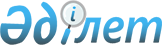 Об утверждении структуры, форм, перечня показателей отчета по исполнению планов развития контролируемых государством акционерных обществ, товариществ с ограниченной ответственностью и государственных предприятий, а также о признании утратившими силу некоторых приказов Министра финансов Республики Казахстан
					
			Утративший силу
			
			
		
					Совместный приказ Министра экономического развития и торговли Республики Казахстан от 28 февраля 2012 года № 53 и Министра финансов Республики Казахстан от 7 марта 2012 года № 141. Зарегистрирован в Министерстве юстиции Республики Казахстан 9 апреля 2012 года № 7530. Утратил силу совместным приказом Министра национальной экономики Республики Казахстан от 2 сентября 2022 года № 62 и Заместителя Премьер-Министра - Министра финансов Республики Казахстан от 2 сентября 2022 года № 917.
      Сноска. Утратил силу совместным приказом Министра национальной экономики РК от 02.09.2022 № 62 и Заместителя Премьер-Министра - Министра финансов РК от 02.09.2022 № 917 (вводится в действие по истечении десяти календарных дней после дня его первого официального опубликования).
      В соответствии с пунктом 4 Правил разработки и представления отчетов по исполнению планов развития контролируемых государством акционерных обществ, товариществ с ограниченной ответственностью и государственных предприятий, утвержденных постановлением Правительства Республики Казахстан от 20 июня 2011 года № 672, ПРИКАЗЫВАЕМ:
      1. Утвердить:
      1) структуру отчета по исполнению планов развития контролируемых государством акционерных обществ, товариществ с ограниченной ответственностью и государственных предприятий (далее – Отчет) согласно приложению 1 к настоящему совместному приказу;
      2) формы и перечень показателей Отчета согласно приложениям 2-31 к настоящему совместному приказу.
      2. Признать утратившими силу некоторые приказы Министра финансов Республики Казахстан согласно приложению 32 к настоящему совместному приказу.
      3. Департаменту политики управления государственными активами Министерства экономического развития и торговли Республики Казахстан (Шварцкопф И.А.):
      1) совместно с Юридическим департаментом Министерства экономического развития и торговли Республики Казахстан (Турмаганбет Т.А.) в установленном законодательством порядке обеспечить государственную регистрацию настоящего совместного приказа в Министерстве юстиции Республики Казахстан; 
      2) после государственной регистрации в Министерстве юстиции Республики Казахстан настоящего совместного приказа довести его до сведения государственных органов, местных исполнительных органов, осуществляющих управление государственными предприятиями, права владения и пользования государственными пакетами акций акционерных обществ и государственными долями участия в уставных капиталах товариществ с ограниченной ответственностью.
      4. Государственным органам, местным исполнительным органам, осуществляющим управление государственными предприятиями, права владения и пользования государственными пакетами акций акционерных обществ и государственными долями участия в уставных капиталах товариществ с ограниченной ответственностью довести настоящий совместный приказ до сведения контролируемых государством акционерных обществ и товариществ с ограниченной ответственностью, государственных предприятий.
      5. Комитету государственного имущества и приватизации Министерства финансов Республики Казахстан (Утепов Э.К.) обеспечить внедрение в программное обеспечение "Единая система сдачи отчетности" формы и перечень показателей Отчета.
      6. Контроль за исполнением настоящего совместного приказа возложить на вице-министра финансов Республики Казахстан Даленова Р.Е., вице-министра экономического развития и торговли Республики Казахстан Искандирова А.М.
      7. Настоящий совместный приказ вводится в действие со дня его государственной регистрации в Министерстве юстиции Республики Казахстан, за исключением пункта 2, который вводится в действие с 1 января 2013 года. Структура Отчета
      Отчет может быть дополнен другими разделами, главами, параграфами и приложениями, когда такое дополнение уместно для раскрытия итогов деятельности за отчетный период.
      В случае дополнения Отчета разделами, разделов главами, а глав параграфами, каждый дополнительно представляемый раздел и (или) глава, и (или) параграф должны иметь соответствующее обозначение ("раздел" "глава", "параграф"), а также наименование.
      Форма Паспорт
      Форма Корпоративная структура
      Продолжение таблицы: Количество субъектов квазигосударственного сектора,
сформированное Организацией
      Форма
      Утвержден:
      наименование документа, которым утвержден отчет по исполнению План развития
      Место печати Организации Раздел "Показатели развития"
Глава "Цели, задачи и ключевые показатели"
      Продолжение таблицы:
      Форма
      Утвержден:
      наименование документа, которым утвержден План развития
      Место печати Организации Раздел "Показатели развития"
Глава "Программа реализации"
      Продолжение таблицы:
      * - если цена реализации выражается в процентах, например, предоставление кредитов, в столбцах "* цена, тысяч тенге" цена размещения указывается с округлением до сотых с указанием знака "%", например: 3,45 %
      Форма
      Утвержден:
      наименование документа, которым утвержден План развития
      Место печати Организации Раздел "Агрегированные показатели"
Глава "Основные показатели финансово-хозяйственной
деятельности"
      Форма
      Утвержден:
      наименование документа, которым утвержден План развития
      Место печати Организации Раздел "Агрегированные показатели"
Глава "Расходы"
      Форма
      Утвержден:
      наименование документа, которым утвержден План развития
      Место печати Организации Раздел "Агрегированные показатели"
Глава "Инвестиционный (инновационный) план"
      Форма
      Утвержден:
      наименование документа, которым утвержден План развития
      Место печати Организации Раздел "Агрегированные показатели"
Глава "Приобретение долевых инструментов"
      Форма
      Утвержден:
      наименование документа, которым утвержден План развития
      Место печати Организации Раздел "Показатели отчетного периода"
Глава "Активы"
      Форма
      Утвержден:
      наименование документа, которым утвержден План развития
      Место печати Организации Раздел "Показатели отчетного периода"
Глава "Источники финансирования"
      Форма
      Утвержден:
      наименование документа, которым утвержден План развития
      Место печати Организации Раздел "Показатели отчетного периода"
Глава "Персонал"
      Форма
      Утвержден:
      наименование документа, которым утвержден План развития
      Место печати Организации Раздел "Показатели отчетного периода"
Глава "Требования"
      Форма
      Утвержден:
      наименование документа, которым утвержден План развития
      Место печати Организации Раздел "Показатели отчетного периода"
Глава "Обязательства"
      Форма
      Утвержден:
      наименование документа, которым утвержден План развития
      Место печати Организации Раздел "Показатели отчетного периода"
Глава "Поступление денег"
      Форма
      Утвержден:
      наименование документа, которым утвержден План развития
      Место печати Организации Раздел "Показатели отчетного периода"
Глава "Выбытие денег"
      Форма
      Утвержден:
      наименование документа, которым утвержден План развития
      Место печати Организации Раздел "Показатели отчетного периода"
Глава "Приобретение (создание) активов"
      Продолжение таблицы
      * - указываются основные технические характеристики приобретаемого (создаваемого) актива, например: объем двигателя, мощность, грузоподъемность, протяженность, производительность, площадь и т.д. Приводится не более трех основных технических характеристик приобретенного актива.
      Форма
      Утвержден:
      наименование документа, которым утвержден План развития
      Место печати Организации Раздел "Показатели отчетного периода"
Глава "Остатки готовой продукции"
      Продолжение таблицы
      Форма
      Утвержден:
      наименование документа, которым утвержден План развития
      Место печати Организации Раздел "Показатели отчетного периода"
Глава "План производства"
      Продолжение таблицы
      Форма
      Утвержден:
      наименование документа, которым утвержден План развития
      Место печати Организации Раздел "Показатели отчетного периода"
Глава "Затраты основного производства"
      Форма
      Утвержден:
      наименование документа, которым утвержден План развития
      Место печати Организации Раздел "Показатели отчетного периода"
Глава "Затраты основного производства"
      Форма
      Утвержден:
      наименование документа, которым утвержден План развития
      Место печати Организации Раздел "Показатели отчетного периода"
Глава "Вспомогательное производство"
      Форма
      Утвержден:
      наименование документа, которым утвержден План развития
      Место печати Организации Раздел "Показатели отчетного периода"
Глава "Накладные расходы"
      Форма
      Утвержден:
      наименование документа, которым утвержден План развития
      Место печати Организации Раздел "Показатели отчетного периода"
Глава "Доходы"
      Форма
      Утвержден:
      наименование документа, которым утвержден План развития
      Место печати Организации Раздел "Показатели отчетного периода"
Глава "Административные расходы"
      Форма
      Утвержден:
      наименование документа, которым утвержден План развития
      Место печати Организации Раздел "Показатели отчетного периода"
Глава "Расходы по вознаграждениям"
      Форма
      Утвержден:
      наименование документа, которым утвержден План развития
      Место печати Организации Раздел "Показатели отчетного периода"
Глава "Прочие расходы"
      Форма
      Утвержден:
      наименование документа, которым утвержден План развития
      Место печати Организации Раздел "Показатели отчетного периода"
Глава "Налоги и другие платежи в бюджет"
      Форма Оборотный баланс Организации
      Форма Оборотный баланс для ипотечных Организаций и
банков второго уровня
      Форма Оборотный баланс отдельных субъектов финансового рынка
      Продолжение таблицы Перечень утративших силу некоторых приказов
Министра финансов Республики Казахстан
      1) приказ Министра финансов Республики Казахстан от 15 августа 2006 года № 302 "Об утверждении Правил утверждения отчетов по исполнению планов финансово-хозяйственной деятельности государственных предприятий, акционерных обществ (товариществ с ограниченной ответственностью), контрольные пакеты акций (доли участия) которых принадлежат государству, за исключением национальных компаний и организаций, в отношении которых Национальный Банк Республики Казахстан и Управление делами Президента Республики Казахстан осуществляют функции субъекта права республиканской государственной собственности" (зарегистрированный в Реестре государственной регистрации нормативных правовых актов Республики Казахстан 5 сентября 2006 года за № 4367);
      2) приказ Министра финансов Республики Казахстан от 19 марта 2008 года № 128 "О внесении изменений в приказ Министра финансов Республики Казахстан от 15 августа 2006 года № 302 "Об утверждении Правил утверждения отчетов по исполнению планов финансово-хозяйственной деятельности государственных предприятий, акционерных обществ (товариществ с ограниченной ответственностью), контрольные пакеты акций (доли участия) которых принадлежат государству, за исключением национальных компаний, акционерного общества "Казахстанский холдинг по управлению государственными активами "Самрук", акционерного общества "Фонд устойчивого развития "Қазына" и организаций, в отношении которых Национальный Банк Республики Казахстан и Управление делами Президента Республики Казахстан осуществляют функции субъекта права республиканской государственной собственности" (зарегистрированный в Реестре государственной регистрации нормативных правовых актов Республики Казахстан 07 апреля 2008 года за № 5182, опубликованный в Собрании актов центральных исполнительных и иных центральных государственных органов Республики Казахстан № 7 от 17 июля 2008 года);
      3) подпункт 3) приложения к приказу Министра финансов Республики Казахстан от 4 мая 2011 года № 237 "О внесении изменений в приказ Председателя Налогового комитета Министерства финансов Республики Казахстан и в некоторые приказы Министра финансов Республики Казахстан" (зарегистрированный в Реестре государственной регистрации нормативных правовых актов Республики Казахстан 30 мая 2011 года за № 6981, опубликованный в газете "Юридическая газета" от 23 июня 2011 года № 88 (2078)).
					© 2012. РГП на ПХВ «Институт законодательства и правовой информации Республики Казахстан» Министерства юстиции Республики Казахстан
				
Министр финансов
Министр экономического
Республики Казахстан
развития и торговли
Республики Казахстан
__________Б. Жамишев
__________Б. СагинтаевПриложение 1
к совместному приказу
Министра финансов Республики Казахстан
от 7 марта 2012 года № 141
и Министра экономического развития и
торговли Республики Казахстан
от 28 февраля 2012 года № 53
1.
Титульный лист
Титульный лист
Титульный лист
2.
Паспорт Организации
Паспорт Организации
Паспорт Организации
3.
Организационная структура
Организационная структура
Организационная структура
4.
Корпоративная структура
Корпоративная структура
Корпоративная структура
5.
Раздел
"Показатели
развития
Главы
Цели, задачи и ключевые показатели
5.
Раздел
"Показатели
развития
Главы
Программа реализации
6.
раздел
"Агрегированные
показатели"
Главы
Основные показатели финансово-хозяйственной
деятельности
6.
раздел
"Агрегированные
показатели"
Главы
Расходы
6.
раздел
"Агрегированные
показатели"
Главы
Инвестиционный (инновационный) план
6.
раздел
"Агрегированные
показатели"
Главы
Приобретение долевых инструментов
7.
раздел
"Показатели
отчетного года"
Главы
Активы
7.
раздел
"Показатели
отчетного года"
Главы
Источники финансирования
7.
раздел
"Показатели
отчетного года"
Главы
Персонал
7.
раздел
"Показатели
отчетного года"
Главы
Требования
7.
раздел
"Показатели
отчетного года"
Главы
Обязательства
7.
раздел
"Показатели
отчетного года"
Главы
Поступление денег
7.
раздел
"Показатели
отчетного года"
Главы
Выбытие денег
7.
раздел
"Показатели
отчетного года"
Главы
Приобретение (создание) активов
7.
раздел
"Показатели
отчетного года"
Главы
Остатки готовой продукции
7.
раздел
"Показатели
отчетного года"
Главы
План производства
7.
раздел
"Показатели
отчетного года"
Главы
Затраты основного производства
7.
раздел
"Показатели
отчетного года"
Главы
Вспомогательное производство
7.
раздел
"Показатели
отчетного года"
Главы
Накладные расходы
7.
раздел
"Показатели
отчетного года"
Главы
Доходы
7.
раздел
"Показатели
отчетного года"
Главы
Административные расходы
7.
раздел
"Показатели
отчетного года"
Главы
Расходы по вознаграждениям
7.
раздел
"Показатели
отчетного года"
Главы
Прочие расходы
7.
раздел
"Показатели
отчетного года"
Главы
Налоги и другие платежи в бюджет
8.
раздел
"Пояснительная
записка"
Главы
Обзор отчетного периода
8.
раздел
"Пояснительная
записка"
Главы
Документы
8.
раздел
"Пояснительная
записка"
Главы
Цели, задачи и ключевые показатели
8.
раздел
"Пояснительная
записка"
Главы
Программа реализации
8.
раздел
"Пояснительная
записка"
Главы
Дивиденды (распределение части чистой прибыли)
8.
раздел
"Пояснительная
записка"
Главы
Показатели деятельности
8.
раздел
"Пояснительная
записка"
Главы
Инвестиционный (инновационный) план
8.
раздел
"Пояснительная
записка"
Главы
Персонал
8.
раздел
"Пояснительная
записка"
Главы
Деньги
8.
раздел
"Пояснительная
записка"
Главы
Остатки готовой продукции
8.
раздел
"Пояснительная
записка"
Главы
План производства
8.
раздел
"Пояснительная
записка"
Главы
Затраты на производство
8.
раздел
"Пояснительная
записка"
Главы
Доходы
8.
раздел
"Пояснительная
записка"
Главы
Административные расходы
8.
раздел
"Пояснительная
записка"
Главы
Расходы по вознаграждениям
8.
раздел
"Пояснительная
записка"
Главы
Прочие расходы
8.
раздел
"Пояснительная
записка"
Главы
Налоги и другие обязательные платежи в бюджет
9.
Оборотный баланс
Оборотный баланс
Оборотный балансПриложение 2
к совместному приказу
Министра финансов Республики Казахстан
от 7 марта 2012 года № 141
и Министра экономического развития и
торговли Республики Казахстан
от 28 февраля 2012 года № 53
Уполномоченный орган соответствующей отрасли (исполнительный
орган, финансируемый из местного бюджета)
Уполномоченный орган соответствующей отрасли (исполнительный
орган, финансируемый из местного бюджета)
Организация
организационно-правовая форма
Организация
название
№
Наименование
Наименование
Наименование
Наименование
Информация
Информация
Информация
Информация
1
Адрес
Адрес
Адрес
реквизиты
Юридический
Юридический
Фактический
Фактический
2
Адрес
Адрес
Адрес
индекс
3
Адрес
Адрес
Адрес
Область
4
Адрес
Адрес
Адрес
город
(поселок)
5
Адрес
Адрес
Адрес
улица
(микрорайон)
6
Адрес
Адрес
Адрес
дом
7
Адрес
Адрес
Адрес
офис
8
Контактные телефоны
Контактные телефоны
Контактные телефоны
….
….
….
….
….
9
Контактные телефоны
Контактные телефоны
Контактные телефоны
….
….
….
….
….
10
Электронный адрес (e-mail), веб-сайт
Электронный адрес (e-mail), веб-сайт
Электронный адрес (e-mail), веб-сайт
Электронный адрес (e-mail), веб-сайт
11
БИН (бизнес-индентификационный номер)
БИН (бизнес-индентификационный номер)
БИН (бизнес-индентификационный номер)
БИН (бизнес-индентификационный номер)
12
Вид деятельности по ОКЭД (Общий
классификатор видов экономической
деятельности)
Вид деятельности по ОКЭД (Общий
классификатор видов экономической
деятельности)
Вид деятельности по ОКЭД (Общий
классификатор видов экономической
деятельности)
Вид деятельности по ОКЭД (Общий
классификатор видов экономической
деятельности)
13
Вид деятельности по ОКЭД (Общий
классификатор видов экономической
деятельности)
Вид деятельности по ОКЭД (Общий
классификатор видов экономической
деятельности)
Вид деятельности по ОКЭД (Общий
классификатор видов экономической
деятельности)
Вид деятельности по ОКЭД (Общий
классификатор видов экономической
деятельности)
14
Наименование уполномоченного органа
соответствующей отрасли
Наименование уполномоченного органа
соответствующей отрасли
Наименование уполномоченного органа
соответствующей отрасли
Наименование уполномоченного органа
соответствующей отрасли
15
Краткая
история:
постановление Правительства
Республики Казахстан, в
соответствии с которым
создана Организация
постановление Правительства
Республики Казахстан, в
соответствии с которым
создана Организация
постановление Правительства
Республики Казахстан, в
соответствии с которым
создана Организация
от
день
(ДД)
месяц
(ММ)
год
(ГГГГ)
16
Краткая
история:
постановление Правительства
Республики Казахстан, в
соответствии с которым
создана Организация
постановление Правительства
Республики Казахстан, в
соответствии с которым
создана Организация
постановление Правительства
Республики Казахстан, в
соответствии с которым
создана Организация
от
….
….
….
17
Краткая
история:
постановление Правительства
Республики Казахстан, в
соответствии с которым
создана Организация
постановление Правительства
Республики Казахстан, в
соответствии с которым
создана Организация
постановление Правительства
Республики Казахстан, в
соответствии с которым
создана Организация
№
18
Краткая
история:
Виды деятельности (в
соответствии с Уставом)
Виды деятельности (в
соответствии с Уставом)
Виды деятельности (в
соответствии с Уставом)
….
….
….
….
19
Краткая
история:
Виды деятельности (в
соответствии с Уставом)
Виды деятельности (в
соответствии с Уставом)
Виды деятельности (в
соответствии с Уставом)
….
….
….
….
20
Краткая
история:
Виды деятельности (в
соответствии с Уставом)
Виды деятельности (в
соответствии с Уставом)
Виды деятельности (в
соответствии с Уставом)
….
….
….
….
21
Краткая
история:
Регистрация в органах юстиции
Регистрация в органах юстиции
Регистрация в органах юстиции
день (ДД)
месяц
(ММ)
год
(ГГГГ)
№
22
Краткая
история:
Регистрация в органах юстиции
Регистрация в органах юстиции
Регистрация в органах юстиции
….
….
….
….
23
Краткая
история:
Перерегистрация (последняя)
Перерегистрация (последняя)
Перерегистрация (последняя)
день (ДД)
месяц
(ММ)
год
(ГГГГ)
№
24
Краткая
история:
Перерегистрация (последняя)
Перерегистрация (последняя)
Перерегистрация (последняя)
….
….
….
….
25
Является
ли субъ-
ектом
естес-
твенной
моно-
полии
сфера естественной монополии
сфера естественной монополии
сфера естественной монополии
….
….
….
….
26
Является
ли субъ-
ектом
естес-
твенной
моно-
полии
вид регулируемых услуг
(товаров, работ)
вид регулируемых услуг
(товаров, работ)
вид регулируемых услуг
(товаров, работ)
….
….
….
….
27
Является
ли субъ-
ектом
естес-
твенной
моно-
полии
основание включения в
Государственный регистр
субъектов естественных
монополий
основание включения в
Государственный регистр
субъектов естественных
монополий
основание включения в
Государственный регистр
субъектов естественных
монополий
….
….
….
….
28
Является ли субъектом рынка,
занимающим доминирующее или
монопольное положение
Является ли субъектом рынка,
занимающим доминирующее или
монопольное положение
Является ли субъектом рынка,
занимающим доминирующее или
монопольное положение
Является ли субъектом рынка,
занимающим доминирующее или
монопольное положение
Вид деятельности
Вид деятельности
Географические
границы
Географические
границы
29
Является ли субъектом рынка,
занимающим доминирующее или
монопольное положение
Является ли субъектом рынка,
занимающим доминирующее или
монопольное положение
Является ли субъектом рынка,
занимающим доминирующее или
монопольное положение
Является ли субъектом рынка,
занимающим доминирующее или
монопольное положение
….
….
….
….
30
Является ли субъектом рынка,
занимающим доминирующее или
монопольное положение
Является ли субъектом рынка,
занимающим доминирующее или
монопольное положение
Является ли субъектом рынка,
занимающим доминирующее или
монопольное положение
Является ли субъектом рынка,
занимающим доминирующее или
монопольное положение
….
….
….
….
31
Является ли субъектом рынка,
занимающим доминирующее или
монопольное положение
Является ли субъектом рынка,
занимающим доминирующее или
монопольное положение
Является ли субъектом рынка,
занимающим доминирующее или
монопольное положение
Является ли субъектом рынка,
занимающим доминирующее или
монопольное положение
….
….
….
….
32
Является
ли при-
родо-
пользо-
вателем
Лицензия и (или) разрешение
на право природопользования,
орган выдавший лицензию и
(или) разрешение
Лицензия и (или) разрешение
на право природопользования,
орган выдавший лицензию и
(или) разрешение
Лицензия и (или) разрешение
на право природопользования,
орган выдавший лицензию и
(или) разрешение
….
….
….
….
33
Является
ли при-
родо-
пользо-
вателем
Лицензия и (или) разрешение
на право природопользования,
орган выдавший лицензию и
(или) разрешение
Лицензия и (или) разрешение
на право природопользования,
орган выдавший лицензию и
(или) разрешение
Лицензия и (или) разрешение
на право природопользования,
орган выдавший лицензию и
(или) разрешение
от
день
(ДД)
месяц
(ММ)
год
(ГГГГ)
34
Является
ли при-
родо-
пользо-
вателем
Лицензия и (или) разрешение
на право природопользования,
орган выдавший лицензию и
(или) разрешение
Лицензия и (или) разрешение
на право природопользования,
орган выдавший лицензию и
(или) разрешение
Лицензия и (или) разрешение
на право природопользования,
орган выдавший лицензию и
(или) разрешение
от
….
….
….
35
Является
ли при-
родо-
пользо-
вателем
Лицензия и (или) разрешение
на право природопользования,
орган выдавший лицензию и
(или) разрешение
Лицензия и (или) разрешение
на право природопользования,
орган выдавший лицензию и
(или) разрешение
Лицензия и (или) разрешение
на право природопользования,
орган выдавший лицензию и
(или) разрешение
№
….
….
….
36
Является
ли при-
родо-
пользо-
вателем
Решение на право
природопользования, орган
принявший решение
(Правительство Республики
Казахстан, местный
исполнительный орган)
Решение на право
природопользования, орган
принявший решение
(Правительство Республики
Казахстан, местный
исполнительный орган)
Решение на право
природопользования, орган
принявший решение
(Правительство Республики
Казахстан, местный
исполнительный орган)
от
день
(ДД)
месяц
(ММ)
год
(ГГГГ)
37
Является
ли при-
родо-
пользо-
вателем
Решение на право
природопользования, орган
принявший решение
(Правительство Республики
Казахстан, местный
исполнительный орган)
Решение на право
природопользования, орган
принявший решение
(Правительство Республики
Казахстан, местный
исполнительный орган)
Решение на право
природопользования, орган
принявший решение
(Правительство Республики
Казахстан, местный
исполнительный орган)
от
….
….
….
38
Является
ли при-
родо-
пользо-
вателем
Решение на право
природопользования, орган
принявший решение
(Правительство Республики
Казахстан, местный
исполнительный орган)
Решение на право
природопользования, орган
принявший решение
(Правительство Республики
Казахстан, местный
исполнительный орган)
Решение на право
природопользования, орган
принявший решение
(Правительство Республики
Казахстан, местный
исполнительный орган)
№
….
….
….
39
Является
ли при-
родо-
пользо-
вателем
Договор (контракт) на право
природопользования, орган,
заключивший договор
(контракт)
Договор (контракт) на право
природопользования, орган,
заключивший договор
(контракт)
Договор (контракт) на право
природопользования, орган,
заключивший договор
(контракт)
от
день
(ДД)
месяц
(ММ)
год
(ГГГГ)
40
Является
ли при-
родо-
пользо-
вателем
Договор (контракт) на право
природопользования, орган,
заключивший договор
(контракт)
Договор (контракт) на право
природопользования, орган,
заключивший договор
(контракт)
Договор (контракт) на право
природопользования, орган,
заключивший договор
(контракт)
от
….
….
….
41
Является
ли при-
родо-
пользо-
вателем
Договор (контракт) на право
природопользования, орган,
заключивший договор
(контракт)
Договор (контракт) на право
природопользования, орган,
заключивший договор
(контракт)
Договор (контракт) на право
природопользования, орган,
заключивший договор
(контракт)
№
42
Является
ли при-
родо-
пользо-
вателем
Характеристика природопользования
Характеристика природопользования
Характеристика природопользования
постоянное
временное
43
Является
ли при-
родо-
пользо-
вателем
Характеристика природопользования
Характеристика природопользования
Характеристика природопользования
отчуждаемое
неотчуж-
даемое
44
Является
ли при-
родо-
пользо-
вателем
Характеристика природопользования
Характеристика природопользования
Характеристика природопользования
первичное
вторичное
45
Является
ли при-
родо-
пользо-
вателем
Характеристика природопользования
Характеристика природопользования
Характеристика природопользования
возмездное
безвоз-
мездное
46
Является
ли
недро-
пользо-
вателем
Операции
по
недро-
пользо-
ванию
Вид операции
Вид операции
….
….
….
….
47
Является
ли
недро-
пользо-
вателем
Операции
по
недро-
пользо-
ванию
Орган, заключивший
контракт (выдавший
разрешение)
Орган, заключивший
контракт (выдавший
разрешение)
….
….
….
….
48
Является
ли
недро-
пользо-
вателем
Операции
по
недро-
пользо-
ванию
Контракт (разрешение)
Контракт (разрешение)
от
день
(ДД)
месяц
(ММ)
год
(ГГГГ)
49
Является
ли
недро-
пользо-
вателем
Операции
по
недро-
пользо-
ванию
Контракт (разрешение)
Контракт (разрешение)
от
….
….
….
50
Является
ли
недро-
пользо-
вателем
Операции
по
недро-
пользо-
ванию
Контракт (разрешение)
Контракт (разрешение)
№
….
….
….
51
Является
ли
недро-
пользо-
вателем
Операции
по
недро-
пользо-
ванию
Вид операции ….
Вид операции ….
….
….
….
….
52
Является
ли
недро-
пользо-
вателем
Операции
по
недро-
пользо-
ванию
Орган, заключивший
контракт (выдавший
разрешение)
Орган, заключивший
контракт (выдавший
разрешение)
….
….
….
….
53
Является
ли
недро-
пользо-
вателем
Операции
по
недро-
пользо-
ванию
Контракт (разрешение)
Контракт (разрешение)
от
день
(ДД)
месяц
(ММ)
год (ГГГГ)
54
Является
ли
недро-
пользо-
вателем
Операции
по
недро-
пользо-
ванию
Контракт (разрешение)
Контракт (разрешение)
от
….
….
….
55
Является
ли
недро-
пользо-
вателем
Операции
по
недро-
пользо-
ванию
Контракт (разрешение)
Контракт (разрешение)
№
56
Является
ли
водо-
пользо-
вателем
Разрешение на право
водопользования, орган
выдавший разрешение
Разрешение на право
водопользования, орган
выдавший разрешение
Разрешение на право
водопользования, орган
выдавший разрешение
….
….
….
….
57
Является
ли
водо-
пользо-
вателем
Разрешение на право
водопользования, орган
выдавший разрешение
Разрешение на право
водопользования, орган
выдавший разрешение
Разрешение на право
водопользования, орган
выдавший разрешение
от
день
(ДД)
месяц
(ММ)
год
(ГГГГ)
58
Является
ли
водо-
пользо-
вателем
Разрешение на право
водопользования, орган
выдавший разрешение
Разрешение на право
водопользования, орган
выдавший разрешение
Разрешение на право
водопользования, орган
выдавший разрешение
от
….
….
….
59
Является
ли
водо-
пользо-
вателем
Разрешение на право
водопользования, орган
выдавший разрешение
Разрешение на право
водопользования, орган
выдавший разрешение
Разрешение на право
водопользования, орган
выдавший разрешение
№
….
….
….
60
Является
ли
водо-
пользо-
вателем
Характеристика
водопользования
Характеристика
водопользования
Характеристика
водопользования
постоянное
временное
61
Является
ли
водо-
пользо-
вателем
Характеристика
водопользования
Характеристика
водопользования
Характеристика
водопользования
отчуждаемое
неотчуж-
даемое
62
Является
ли
водо-
пользо-
вателем
Характеристика
водопользования
Характеристика
водопользования
Характеристика
водопользования
первичное
вторичное
63
Является
ли
земле-
пользо-
вателем
Решение на право
землепользования, орган
принявший решение
Решение на право
землепользования, орган
принявший решение
Решение на право
землепользования, орган
принявший решение
….
….
….
….
64
Является
ли
земле-
пользо-
вателем
Решение на право
землепользования, орган
принявший решение
Решение на право
землепользования, орган
принявший решение
Решение на право
землепользования, орган
принявший решение
от
день
(ДД)
месяц
(ММ)
год
(ГГГГ)
65
Является
ли
земле-
пользо-
вателем
Решение на право
землепользования, орган
принявший решение
Решение на право
землепользования, орган
принявший решение
Решение на право
землепользования, орган
принявший решение
от
….
….
….
66
Является
ли
земле-
пользо-
вателем
Решение на право
землепользования, орган
принявший решение
Решение на право
землепользования, орган
принявший решение
Решение на право
землепользования, орган
принявший решение
№
67
Является
ли
земле-
пользо-
вателем
Характеристика
землепользователя
Характеристика
землепользователя
Характеристика
землепользователя
постоянное
временное
68
Является
ли
земле-
пользо-
вателем
Характеристика
землепользователя
Характеристика
землепользователя
Характеристика
землепользователя
отчуждаемое
неотчуж-
даемое
69
Является
ли
земле-
пользо-
вателем
Характеристика
землепользователя
Характеристика
землепользователя
Характеристика
землепользователя
первичное
вторичное
70
Является
ли
земле-
пользо-
вателем
Характеристика
землепользователя
Характеристика
землепользователя
Характеристика
землепользователя
возмездное
безвоз-
мездное
71
Является
ли
лесо-
пользо-
вателем
долго-
срочное
лесо-
пользо-
вание
Протокол о
результатах тендера
на лесопользование
(договор ), орган,
заключивший договор
Протокол о
результатах тендера
на лесопользование
(договор ), орган,
заключивший договор
….
….
….
….
72
Является
ли
лесо-
пользо-
вателем
долго-
срочное
лесо-
пользо-
вание
Протокол о
результатах тендера
на лесопользование
(договор ), орган,
заключивший договор
Протокол о
результатах тендера
на лесопользование
(договор ), орган,
заключивший договор
от
день
(ДД)
месяц
(ММ)
год
(ГГГГ)
73
Является
ли
лесо-
пользо-
вателем
долго-
срочное
лесо-
пользо-
вание
Протокол о
результатах тендера
на лесопользование
(договор ), орган,
заключивший договор
Протокол о
результатах тендера
на лесопользование
(договор ), орган,
заключивший договор
от
….
….
….
74
Является
ли
лесо-
пользо-
вателем
долго-
срочное
лесо-
пользо-
вание
Протокол о
результатах тендера
на лесопользование
(договор ), орган,
заключивший договор
Протокол о
результатах тендера
на лесопользование
(договор ), орган,
заключивший договор
№
75
Является
ли
лесо-
пользо-
вателем
времен-
ное
лесо-
пользо-
вание
Лесной билет, орган,
его выдавший
Лесной билет, орган,
его выдавший
….
….
….
….
76
Является
ли
лесо-
пользо-
вателем
времен-
ное
лесо-
пользо-
вание
Лесной билет, орган,
его выдавший
Лесной билет, орган,
его выдавший
от
день
(ДД)
месяц
(ММ)
год
(ГГГГ)
77
Является
ли
лесо-
пользо-
вателем
времен-
ное
лесо-
пользо-
вание
Лесной билет, орган,
его выдавший
Лесной билет, орган,
его выдавший
от
….
….
….
78
Является
ли
лесо-
пользо-
вателем
времен-
ное
лесо-
пользо-
вание
Лесной билет, орган,
его выдавший
Лесной билет, орган,
его выдавший
№
79
Уставный
капитал,
тыс.
тенге 
в соответствии с уставом
в соответствии с уставом
в соответствии с уставом
80
Уставный
капитал,
тыс.
тенге 
неоплаченный
неоплаченный
неоплаченный
81
Количество акций
Количество акций
Количество акций
Количество акций
Объявленные
Объявленные
Разме-
щенные
Выкуп-
ленные
82
Всего
Всего
Всего
Всего
83
в том
числе
Простые
акции
Всего
Всего
84
в том
числе
Простые
акции
в том
числе
в государ-
ственной
собственности
Х
Х
Х
85
в том
числе
Простые
акции
в том
числе
в частной
собственности
Х
Х
Х
86
в том
числе
Приви-
легиро-
ванные
акции
Всего
Всего
87
в том
числе
Приви-
легиро-
ванные
акции
в том
числе
в государ-
ственной
собственности
Х
Х
Х
88
в том
числе
Приви-
легиро-
ванные
акции
в том
числе
в частной
собственности
Х
Х
Х
89
Стоимость и доходность одной акции
Стоимость и доходность одной акции
Стоимость и доходность одной акции
Стоимость и доходность одной акции
факт предыдущего
периода
факт предыдущего
периода
факт отчетного
периода
факт отчетного
периода
90
Стоимость одной акции
Стоимость одной акции
Стоимость одной акции
Стоимость одной акции
91
Доход-
ность
одной
акции
общая
общая
общая
92
Доход-
ность
одной
акции
без учета доходов, получаемых
по государственному заданию и
реализации продуктов
(продукции) государственным
учреждениям
без учета доходов, получаемых
по государственному заданию и
реализации продуктов
(продукции) государственным
учреждениям
без учета доходов, получаемых
по государственному заданию и
реализации продуктов
(продукции) государственным
учреждениям
93
Темп прироста стоимости одной акции
Темп прироста стоимости одной акции
Темп прироста стоимости одной акции
Темп прироста стоимости одной акции
94
Сведения
о регис-
траторе
Органи-
зацион-
но-
право-
вая
форма
наи-
мено-
вание
адрес
лицензия
контакты
95
Сведения
о регис-
траторе
Органи-
зацион-
но-
право-
вая
форма
наи-
мено-
вание
адрес
дата выдачи
(ДД.ММ.ГГГГ)
номер
Фамилия,
Имя,
Отчество
(при
наличии)
телефон
96
Сведения
о регис-
траторе
97
Доли в уставном
капитале (ТОО), %
Доли в уставном
капитале (ТОО), %
Всего
Всего
Всего
98
Доли в уставном
капитале (ТОО), %
Доли в уставном
капитале (ТОО), %
в том
числе
в государственной
собственности
в государственной
собственности
99
Доли в уставном
капитале (ТОО), %
Доли в уставном
капитале (ТОО), %
в том
числе
в частной собственности
в частной собственности
100
Доходность инвестированных средств
в ТОО или государственное
предприятие
Доходность инвестированных средств
в ТОО или государственное
предприятие
Доходность инвестированных средств
в ТОО или государственное
предприятие
Доходность инвестированных средств
в ТОО или государственное
предприятие
факт предыдущего
периода
факт предыдущего
периода
факт отчетного
периода
факт отчетного
периода
101
Коэф-
фициент
доход-
ности
инвести-
рованных
средств
общий
общий
общий
102
Коэф-
фициент
доход-
ности
инвести-
рованных
средств
без учета доходов, получаемых
по государственному заданию и
реализации продуктов
(продукции) государственным
учреждениям
без учета доходов, получаемых
по государственному заданию и
реализации продуктов
(продукции) государственным
учреждениям
без учета доходов, получаемых
по государственному заданию и
реализации продуктов
(продукции) государственным
учреждениям
103
Ограниченное в
распоряжении
имущество и
имущество, на
которое
наложено
обременение
Ограниченное в
распоряжении
имущество и
имущество, на
которое
наложено
обременение
тыс.
тенге
% от
балансовой
стоимости
Акт, которым
ограничено
распоряжение
(документ,
являющийся
основанием наложения
обременения)
Акт, которым
ограничено
распоряжение
(документ,
являющийся
основанием наложения
обременения)
Субъект, в
интересах
которого
наложено
ограничение
(обременение)
Субъект, в
интересах
которого
наложено
ограничение
(обременение)
104
Всего
Всего
….
….
Х
Х
Х
Х
105
в том
числе
земля
….
….
….
….
….
….
106
в том
числе
земля
….
….
….
….
….
….
107
в том
числе
здания
и соору-
жения
….
….
….
….
….
….
108
в том
числе
здания
и соору-
жения
….
….
….
….
….
….
109
в том
числе
машины и
оборудо-
вание
….
….
….
….
….
….
110
в том
числе
машины и
оборудо-
вание
….
….
….
….
….
….
111
в том
числе
….
….
….
….
….
….
….
___________________
__________________
_________________________
Должность руководителя
исполнительного органа
подпись
Имя, Фамилия
место печати
ОрганизацииПриложение 3
к совместному приказу
Министра финансов Республики Казахстан
от 7 марта 2012 года № 141
и Министра экономического развития и
торговли Республики Казахстан
от 28 февраля 2012 года № 53
Уполномоченный орган соответствующей отрасли (исполнительный
орган, финансируемый из местного бюджета)
Уполномоченный орган соответствующей отрасли (исполнительный
орган, финансируемый из местного бюджета)
Организация
организационно-правовая форма
Организация
название
Дочерние организации
Дочерние организации
Дочерние организации
Дочерние организации
Организации первого
уровня
Организации первого
уровня
Организации первого
уровня
Организации первого
уровня
Организации второго уровня
Организации второго уровня
Организации второго уровня
Организации второго уровня
ОПФ
БИН
наимено-
вание
%
акций
(долей
учас-
тия)
ОПФ
БИН
наиме-
нование
%
акций
(долей
участия)
ОПФ
БИН
наиме-
нование
%
акций
(долей
участия)
....
....
....
....
....
....
....
....
....
....
....
....
....
....
....
....
....
....
....
....
....
....
....
....
....
....
....
....
....
....
....
....
....
....
....
....
....
....
....
....
....
....
....
....
....
....
....
....
....
....
....
....
....
....
....
....
....
....
....
....
....
....
....
....
....
....
....
....
....
....
....
....
Организации третьего уровня
Организации третьего уровня
Организации третьего уровня
Организации третьего уровня
Организации четвертого уровня
Организации четвертого уровня
Организации четвертого уровня
Организации четвертого уровня
ОПФ
БИН
наименование
%
акций
(долей
участия)
ОПФ
БИН
наимено-
вание
%
акций
(долей
участия)
....
....
....
....
....
....
....
....
....
....
....
....
....
....
....
....
....
....
....
....
....
....
....
....
....
....
....
....
....
....
....
....
....
....
....
....
....
....
....
....
....
....
....
....
....
....
....
....
....
....
....
....
....
....
....
....
ОПФ
Дочерние
организации
Организации
первого
уровня
Организации
второго
уровня
Организации
третьего
уровня
Организации
четвертого
уровня
Итого
АО
….
….
….
….
….
….
АО
….
….
….
….
….
….
ТОО
….
….
….
….
….
….
ТОО
….
….
….
….
….
….
Итого
___________________
__________________
_________________________
Должность руководителя
исполнительного органа
подпись
Имя, Фамилия
место печати
ОрганизацииПриложение 4
к совместному приказу
Министра финансов Республики Казахстан
от 7 марта 2012 года № 141
и Министра экономического развития и
торговли Республики Казахстан
от 28 февраля 2012 года № 53
от
день
месяц
год
от
ДД
ММ
ГГГГ
№
Уполномоченный орган соответствующей отрасли
(исполнительный орган, финансируемый из местного бюджета)
Уполномоченный орган соответствующей отрасли
(исполнительный орган, финансируемый из местного бюджета)
Организация
организационно-правовая форма
Организация
название
планируемый период
планируемый период
с
ГГГГ
по
ГГГГ
Уполномо-
ченный
орган
соответ-
ствующей
отрасли
(исполни-
тельный
орган,
финанси-
руемый
из местного
бюджета)
Уполномо-
ченный
орган
соответ-
ствующей
отрасли
(исполни-
тельный
орган,
финанси-
руемый
из местного
бюджета)
Организация
Организация
Организация
Организация
Организация
Организация
Организация
Организация
Цели
Цели
Цели
Цели
Цели
Цели
содержание
результат
содержание
результат
единица
измерения
план
№
содер-
жание
№
содер-
жание
Результат
Результат
содержание
результат
содержание
результат
единица
измерения
план
1
2
3
4
5
6
7
8
9
10
….
….
….
….
конечный
конечный
….
….
….
….
….
….
конечный
конечный
….
….
….
….
….
….
Задача
Задача
Задача
Задача
….
….
….
….
№
наиме-
нова-
ние
Результат
содержание
результата
….
….
….
….
….
….
прямой
….
….
….
….
….
….
….
прямой
….
….
….
….
….
….
….
качества
(при
планиро-
вании)
….
….
….
….
….
….
….
качества
(при
планиро-
вании)
….
….
….
….
….
….
….
эффектив-
ности (при
планиро-
вании)
….
….
….
….
….
….
….
эффектив-
ности (при
планиро-
вании)
….
….
….
….
….
….
….
прямой
….
….
….
….
….
….
качества
(при плани-
ровании)
….
….
….
….
….
….
эффектив-
ности (при
планиро-
вании)
….
….
….
….
….
….
прямой
….
….
….
….
….
….
качества
(при плани-
ровании)
….
….
….
….
….
….
эффектив-
ности (при
планиро-
вании)
….
….
….
….
конечный
конечный
….
….
….
….
….
….
конечный
конечный
….
….
….
….
….
….
Задача
Задача
Задача
Задача
….
….
….
….
№
наиме-
нова-
ние
Результат
содержание
результата
….
….
….
….
….
….
прямой
….
….
….
….
….
….
качества
(приплани-
ровании)
….
….
….
….
….
….
эффектив-
ности (при
планиро-
вании)
….
….
….
….
….
….
прямой
….
….
….
….
….
….
качества
(при плани-
ровании)
….
….
….
….
….
….
эффектив-
ности (при
планиро-
вании)
….
….
….
….
….
….
прямой
….
….
….
….
….
….
качества
(при плани-
ровании)
….
….
….
….
….
….
эффектив-
ности (при
планиро-
вании)
Организация
Организация
Организация
корректировка
факт
% выполнения
11
12
13
___________________
__________________
_________________________
Должность руководителя
исполнительного органа
подпись
Имя, ФамилияПриложение 5
к совместному приказу
Министра финансов Республики Казахстан
от 7 марта 2012 года № 141
и Министра экономического развития и
торговли Республики Казахстан
от 28 февраля 2012 года № 53
от
день
месяц
год
от
ДД
ММ
ГГГГ
№
Уполномоченный орган
соответствующей отрасли
(исполнительный орган,
финансируемый из
местного бюджета)
Уполномоченный орган
соответствующей отрасли
(исполнительный орган,
финансируемый из
местного бюджета)
Уполномоченный орган
соответствующей отрасли
(исполнительный орган,
финансируемый из
местного бюджета)
Организация
организационно-
правовая форма
организационно-
правовая форма
Организация
название
название
отчетный период
отчетный период
с
день
месяц
год
отчетный период
отчетный период
с
ДД
ММ
ГГГГ
отчетный период
отчетный период
по
день
месяц
год
отчетный период
отчетный период
по
ДД
ММ
ГГГГ
Показатели
Показатели
Показатели
план
план
план
корректировка
корректировка
корректировка
факт
факт
факт
№
за-
дачи
Реализуемый
продукт
Реализуемый
продукт
коли-
чество
себе-
стоимость
единицы
реализо-
ванной
продук-
ции,
тысяч
тенге
*цена
реали-
зации
единицы
продук-
ции,
тысяч
тенге
коли-
чес-
тво
себес-
тои-
мость
еди-
ницы
реали-
зован-
ной
про-
дук-
ции,
тысяч
тенге
*цена
реали-
зации
еди-
ницы
про-
дукции,тысяч
тенге
коли-
чество
себе-
стои-
мость
еди-
ницы
реа-
лизо-
ван-
ной
про-
дук-
ции,
тысяч
тенге
*цена
реали-
зации
еди-
ницы
про-
дук-
ции,
тысяч
тенге
№
за-
дачи
Наиме-
нова-
ние
еди-
ница
изме-
рения
коли-
чество
себе-
стоимость
единицы
реализо-
ванной
продук-
ции,
тысяч
тенге
*цена
реали-
зации
единицы
продук-
ции,
тысяч
тенге
коли-
чес-
тво
себес-
тои-
мость
еди-
ницы
реали-
зован-
ной
про-
дук-
ции,
тысяч
тенге
*цена
реали-
зации
еди-
ницы
про-
дукции,тысяч
тенге
коли-
чество
себе-
стои-
мость
еди-
ницы
реа-
лизо-
ван-
ной
про-
дук-
ции,
тысяч
тенге
*цена
реали-
зации
еди-
ницы
про-
дук-
ции,
тысяч
тенге
1
2
3
4
5
6
7
8
9
10
11
12
….
….
….
….
….
….
….
….
….
….
Х
….
Х
….
% выполнения
% выполнения
% выполнения
количество
себестоимость единицы
реализованной
продукции, тысяч тенге
*цена реализации
единицы продукции,
тысяч тенге
13
14
15
___________________
__________________
_________________________
Должность руководителя
исполнительного органа
подпись
Имя, ФамилияПриложение 6
к совместному приказу
Министра финансов Республики Казахстан
от 7 марта 2012 года № 141
и Министра экономического развития и
торговли Республики Казахстан
от 28 февраля 2012 года № 53
от
день
месяц
год
от
ДД
ММ
ГГГГ
№
Уполномоченный орган
соответствующей отрасли
(исполнительный орган,
финансируемый из
местного бюджета)
Уполномоченный орган
соответствующей отрасли
(исполнительный орган,
финансируемый из
местного бюджета)
Организация
организационно-
правовая форма
Организация
название
отчетный период
отчетный период
с
день
месяц
год
отчетный период
отчетный период
с
ДД
ММ
ГГГГ
отчетный период
отчетный период
по
день
месяц
год
отчетный период
отчетный период
по
ДД
ММ
ГГГГ
единица измерения
единица измерения
тысяч тенге
тысяч тенге
тысяч тенге
тысяч тенге
№
п/п
Наименование показателей
Наименование показателей
Наименование показателей
Наименование показателей
Наименование показателей
еди-
ница
изме-
рения
план
кор-
рек-
ти-
ровка
факт
%
выпол-
нения
1
2
3
4
5
6
7
8
9
10
11
1
Активы
Организации
Организации
Организации
Организации
тысяч
тенге
2
Активы
Дочерних организаций
Дочерних организаций
Дочерних организаций
Дочерних организаций
тысяч
тенге
3
Активы
Консолидированные показатели
Консолидированные показатели
Консолидированные показатели
Консолидированные показатели
тысяч
тенге
4
Источ-
ники
финан-
сиро-
вания
Организации
Всего
Всего
Всего
тысяч
тенге
5
Источ-
ники
финан-
сиро-
вания
Организации
в том
числе
собственный капитал
собственный капитал
тысяч
тенге
6
Источ-
ники
финан-
сиро-
вания
Организации
в том
числе
заемный капитал
заемный капитал
тысяч
тенге
7
Источ-
ники
финан-
сиро-
вания
Дочерних
организаций
Всего
Всего
Всего
тысяч
тенге
8
Источ-
ники
финан-
сиро-
вания
Дочерних
организаций
в том
числе
собственный капитал
собственный капитал
тысяч
тенге
9
Источ-
ники
финан-
сиро-
вания
Дочерних
организаций
в том
числе
заемный капитал
заемный капитал
тысяч
тенге
10
Источ-
ники
финан-
сиро-
вания
Консолиди-
рованные
показатели
Всего
Всего
Всего
тысяч
тенге
11
Источ-
ники
финан-
сиро-
вания
Консолиди-
рованные
показатели
в том
числе
собственный капитал
собственный капитал
тысяч
тенге
12
Источ-
ники
финан-
сиро-
вания
Консолиди-
рованные
показатели
в том
числе
заемный капитал
заемный капитал
тысяч
тенге
13
Доходы
Организации
Организации
Организации
Организации
тысяч
тенге
14
Доходы
Дочерних организаций
Дочерних организаций
Дочерних организаций
Дочерних организаций
тысяч
тенге
15
Доходы
Консолидированные показатели
Консолидированные показатели
Консолидированные показатели
Консолидированные показатели
тысяч
тенге
16
Расходы
Организации
Организации
Организации
Организации
тысяч
тенге
17
Расходы
Дочерних организаций
Дочерних организаций
Дочерних организаций
Дочерних организаций
тысяч
тенге
18
Расходы
Консолидированные показатели
Консолидированные показатели
Консолидированные показатели
Консолидированные показатели
тысяч
тенге
19
Резуль-
таты
финан-
сово-
хозяй-
ствен-
ной
дея-
тель-
ности
Валовой
доход
(валовой
убыток
указывается
со знаком
минус)
Организации
Организации
Организации
тысяч
тенге
20
Резуль-
таты
финан-
сово-
хозяй-
ствен-
ной
дея-
тель-
ности
Валовой
доход
(валовой
убыток
указывается
со знаком
минус)
Дочерних организаций
Дочерних организаций
Дочерних организаций
тысяч
тенге
21
Резуль-
таты
финан-
сово-
хозяй-
ствен-
ной
дея-
тель-
ности
Валовой
доход
(валовой
убыток
указывается
со знаком
минус)
Консолидированные
показатели
Консолидированные
показатели
Консолидированные
показатели
тысяч
тенге
22
Резуль-
таты
финан-
сово-
хозяй-
ствен-
ной
дея-
тель-
ности
Прибыль
(убыток) до
налого-
обложения
(убыток
указывается
со знаком
минус)
Организации
Организации
Организации
тысяч
тенге
23
Резуль-
таты
финан-
сово-
хозяй-
ствен-
ной
дея-
тель-
ности
Прибыль
(убыток) до
налого-
обложения
(убыток
указывается
со знаком
минус)
Дочерних организаций
Дочерних организаций
Дочерних организаций
тысяч
тенге
24
Резуль-
таты
финан-
сово-
хозяй-
ствен-
ной
дея-
тель-
ности
Прибыль
(убыток) до
налого-
обложения
(убыток
указывается
со знаком
минус)
Консолидированные
показатели
Консолидированные
показатели
Консолидированные
показатели
тысяч
тенге
25
Резуль-
таты
финан-
сово-
хозяй-
ствен-
ной
дея-
тель-
ности
Чистая
прибыль
(убыток
указывается
со знаком
минус)
Организации
Организации
Организации
тысяч
тенге
26
Резуль-
таты
финан-
сово-
хозяй-
ствен-
ной
дея-
тель-
ности
Чистая
прибыль
(убыток
указывается
со знаком
минус)
Дочерних организаций
Дочерних организаций
Дочерних организаций
тысяч
тенге
27
Резуль-
таты
финан-
сово-
хозяй-
ствен-
ной
дея-
тель-
ности
Чистая
прибыль
(убыток
указывается
со знаком
минус)
Консолидированные
показатели
Консолидированные
показатели
Консолидированные
показатели
тысяч
тенге
28
Доходы
акцио-
нера
(участ-
ника)
Дивиденды
начислено на одну
акцию
начислено на одну
акцию
простую
тенге
29
Доходы
акцио-
нера
(участ-
ника)
Дивиденды
начислено на одну
акцию
начислено на одну
акцию
привиле-
гирован-
ную
тенге
30
Доходы
акцио-
нера
(участ-
ника)
Дивиденды
начис-
лено на
акции
находя-
щиеся в
государ-
ственной
собствен-
ности
сумма
тысяч
тенге
31
Доходы
акцио-
нера
(участ-
ника)
Дивиденды
начис-
лено на
акции
находя-
щиеся в
государ-
ственной
собствен-
ности
процент
от
чистого
дохода
%
32
Доходы
акцио-
нера
(участ-
ника)
Дивиденды
начис-
лено на
акции
находящиеся в
частной
собственности
находящиеся в
частной
собственности
тысяч
тенге
33
Доходы
акцио-
нера
(участ-
ника)
Доход на
долю участия
норматив распределения
чистого дохода
норматив распределения
чистого дохода
норматив распределения
чистого дохода
%
34
Доходы
акцио-
нера
(участ-
ника)
Доход на
долю участия
начис-
лено на
доли
участия
находящиеся в
государственной
собственности
находящиеся в
государственной
собственности
тысяч
тенге
35
Доходы
акцио-
нера
(участ-
ника)
Доход на
долю участия
начис-
лено на
доли
участия
находящиеся в
частной
собственности
находящиеся в
частной
собственности
тысяч
тенге
36
Доходы
акцио-
нера
(участ-
ника)
Распределя-
емый доход
государст-
венного
предприятия
для
перечис-
ления в
соответству-
ющий бюджет
норматив распределения
чистого дохода
норматив распределения
чистого дохода
норматив распределения
чистого дохода
%
37
Доходы
акцио-
нера
(участ-
ника)
Распределя-
емый доход
государст-
венного
предприятия
для
перечис-
ления в
соответству-
ющий бюджет
начислено
начислено
начислено
тысяч
тенге
38
Рента-
бель-
ность
активов
(ROA)
Организации
Организации
Организации
%
39
Рента-
бель-
ность
активов
(ROA)
Консолидированные
показатели
Консолидированные
показатели
Консолидированные
показатели
%
40
Рента-
бель-
ность
собственного
капитала
(ROE)
Организации
Организации
Организации
%
41
Рента-
бель-
ность
собственного
капитала
(ROE)
Консолидированные
показатели
Консолидированные
показатели
Консолидированные
показатели
%
42
Рента-
бель-
ность
продаж (ROS)
Организации
Организации
Организации
%
43
Рента-
бель-
ность
продаж (ROS)
Консолидированные
показатели
Консолидированные
показатели
Консолидированные
показатели
%
44
Рента-
бель-
ность
….
Организации
Организации
Организации
….
45
Рента-
бель-
ность
….
Консолидированные
показатели
Консолидированные
показатели
Консолидированные
показатели
….
46
Коэффициент
финансового
рычага (леверидж)
Коэффициент
финансового
рычага (леверидж)
Организации
Организации
Организации
деся-
тичная
дробь
47
Коэффициент
финансового
рычага (леверидж)
Коэффициент
финансового
рычага (леверидж)
Консолидированные
показатели
Консолидированные
показатели
Консолидированные
показатели
деся-
тичная
дробь
48
Эффект
финансового
рычага
(финансового
левериджа)
Эффект
финансового
рычага
(финансового
левериджа)
Организации
Организации
Организации
%
49
Эффект
финансового
рычага
(финансового
левериджа)
Эффект
финансового
рычага
(финансового
левериджа)
Консолидированные
показатели
Консолидированные
показатели
Консолидированные
показатели
%
50
EBITDA 
EBITDA 
Организации
Организации
Организации
тысяч
тенге
51
EBITDA 
EBITDA 
Консолидированные
показатели
Консолидированные
показатели
Консолидированные
показатели
тысяч
тенге
52
Пруден-
циаль-
ные
норма-
тивы
Наименование норматива
Наименование норматива
Наименование норматива
значе-
ние,
установ-
ленное
законо-
датель-
ством
Респуб-
лики
Казах-
стан
единица
измерения
единица
измерения
53
Пруден-
циаль-
ные
норма-
тивы
…..
…..
…..
….
….
54
Пруден-
циаль-
ные
норма-
тивы
…..
…..
…..
….
….
___________________
__________________
_________________________
Должность руководителя
исполнительного органа
подпись
Имя, ФамилияПриложение 7
к совместному приказу
Министра финансов Республики Казахстан
от 7 марта 2012 года № 141
и Министра экономического развития и
торговли Республики Казахстан
от 28 февраля 2012 года № 53
от
день
месяц
год
от
ДД
ММ
ГГГГ
№
Уполномоченный орган
соответствующей отрасли
(исполнительный орган,
финансируемый из
местного бюджета)
Уполномоченный орган
соответствующей отрасли
(исполнительный орган,
финансируемый из
местного бюджета)
Уполномоченный орган
соответствующей отрасли
(исполнительный орган,
финансируемый из
местного бюджета)
Организация
организационно-
правовая форма
организационно-
правовая форма
Организация
название
название
отчетный период
отчетный период
с
день
месяц
год
отчетный период
отчетный период
с
ДД
ММ
ГГГГ
отчетный период
отчетный период
по
день
месяц
год
отчетный период
отчетный период
по
ДД
ММ
ГГГГ
единица измерения
единица измерения
единица измерения
тысяч тенге
тысяч тенге
тысяч тенге
№ п/п
Наименование показателей
Наименование показателей
Наименование показателей
план
коррек-
тировка
факт
% выполнения
1
2
3
4
5
6
7
8
1
Расходы
Органи-
зации
Всего
Всего
2
Расходы
Органи-
зации
в том
числе
Себестоимость реализованной
продукции
3
Расходы
Органи-
зации
в том
числе
Административные расходы
4
Расходы
Органи-
зации
в том
числе
Расходы по вознаграждениям
5
Расходы
Органи-
зации
в том
числе
Прочие расходы
6
Расходы
дочер-
них
органи-
заций
Всего
Всего
7
Расходы
дочер-
них
органи-
заций
в том
числе
Себестоимость реализованной
продукции
8
Расходы
дочер-
них
органи-
заций
в том
числе
Административные расходы
9
Расходы
дочер-
них
органи-
заций
в том
числе
Расходы по вознаграждениям
10
Расходы
дочер-
них
органи-
заций
в том
числе
Прочие расходы
11
Консо-
лидиро-
ванные
расходы
Всего
Всего
12
Консо-
лидиро-
ванные
расходы
в том
числе
Себестоимость реализованной
продукции
13
Консо-
лидиро-
ванные
расходы
в том
числе
Административные расходы
14
Консо-
лидиро-
ванные
расходы
в том
числе
Расходы по вознаграждениям
15
Консо-
лидиро-
ванные
расходы
в том
числе
Прочие расходы
___________________
__________________
_________________________
Должность руководителя
исполнительного органа
подпись
Имя, ФамилияПриложение 8
к совместному приказу
Министра финансов Республики Казахстан
от 7 марта 2012 года № 141
и Министра экономического развития и
торговли Республики Казахстан
от 28 февраля 2012 года № 53
от
день
месяц
год
от
ДД
ММ
ГГГГ
№
Уполномоченный орган
соответствующей отрасли
(исполнительный орган,
финансируемый из
местного бюджета)
Уполномоченный орган
соответствующей отрасли
(исполнительный орган,
финансируемый из
местного бюджета)
Уполномоченный орган
соответствующей отрасли
(исполнительный орган,
финансируемый из
местного бюджета)
Организация
организационно-
правовая форма
организационно-
правовая форма
Организация
название
название
отчетный период
отчетный период
с
день
месяц
год
отчетный период
отчетный период
с
ДД
ММ
ГГГГ
отчетный период
отчетный период
по
день
месяц
год
отчетный период
отчетный период
по
ДД
ММ
ГГГГ
единица измерения
единица измерения
единица измерения
тысяч тенге
тысяч тенге
тысяч тенге
№
п/п
Показатели
Показатели
Показатели
Показатели
Показатели
Инвестиции
Инвестиции
Инвестиции
Инновации
Инновации
Инновации
1
2
3
4
5
6
7
….
….
….
….
….
1
Наименование проекта
Наименование проекта
Наименование проекта
Наименование проекта
Наименование проекта
….
….
….
….
….
….
2
Участники
Участники
Участники
Участники
Участники
….
….
….
….
….
….
3
Участники
Участники
Участники
Участники
Участники
….
….
….
….
….
….
4
Дата начала проекта (ММ.ГГГГ)
Дата начала проекта (ММ.ГГГГ)
Дата начала проекта (ММ.ГГГГ)
Дата начала проекта (ММ.ГГГГ)
Дата начала проекта (ММ.ГГГГ)
5
Планируемая дата завершения (ММ.ГГГГ)
Планируемая дата завершения (ММ.ГГГГ)
Планируемая дата завершения (ММ.ГГГГ)
Планируемая дата завершения (ММ.ГГГГ)
Планируемая дата завершения (ММ.ГГГГ)
6
Стоимость, всего
Стоимость, всего
Стоимость, всего
Стоимость, всего
Стоимость, всего
7
Освоено на
начало
планируемого
периода
Освоено на
начало
планируемого
периода
Всего
Всего
Всего
8
Освоено на
начало
планируемого
периода
Освоено на
начало
планируемого
периода
в том
числе
собственные средства
собственные средства
9
Освоено на
начало
планируемого
периода
Освоено на
начало
планируемого
периода
в том
числе
заемные средства
заемные средства
10
Освоено на
начало
планируемого
периода
Освоено на
начало
планируемого
периода
% от стоимости проекта
% от стоимости проекта
% от стоимости проекта
11
Предстоит к освоению, всего
Предстоит к освоению, всего
Предстоит к освоению, всего
Предстоит к освоению, всего
Предстоит к освоению, всего
12
план
всего
всего
всего
всего
13
план
в том
числе
собс-
твен-
ные
сред-
ства
всего
всего
14
план
в том
числе
собс-
твен-
ные
сред-
ства
в том
числе
размещение акций
(оплата долей
участия, увеличение
уставного капитала
Республиканского
государственного
предприятия (далее -
РГП)
15
план
в том
числе
собс-
твен-
ные
сред-
ства
в том
числе
нераспределенная
прибыль
16
план
в том
числе
собс-
твен-
ные
сред-
ства
в том
числе
амортизация
17
план
в том
числе
заем-
ные
сред-
ства
всего
всего
18
план
в том
числе
заем-
ные
сред-
ства
в том
числе
бюджетный кредит
19
план
в том
числе
заем-
ные
сред-
ства
в том
числе
облигационный заем
20
план
в том
числе
заем-
ные
сред-
ства
в том
числе
кредиты банков и
кредиты организаций,
осуществляющих
отдельные виды
банковских операций
21
план
в том
числе
заем-
ные
сред-
ства
в том
числе
лизинг и финансовая
аренда
22
план
в том
числе
заем-
ные
сред-
ства
в том
числе
прочие заимствования
23
план
% от стоимости проекта
% от стоимости проекта
% от стоимости проекта
% от стоимости проекта
24
кор-
ректи-
ровка
всего
всего
всего
всего
25
кор-
ректи-
ровка
в том
числе
собс-
твен-
ные
сред-
ства
всего
всего
26
кор-
ректи-
ровка
в том
числе
собс-
твен-
ные
сред-
ства
в том
числе
размещение акций
(оплата долей
участия, увеличение
уставного капитала
РГП) 
27
кор-
ректи-
ровка
в том
числе
собс-
твен-
ные
сред-
ства
в том
числе
нераспределенная
прибыль
28
кор-
ректи-
ровка
в том
числе
собс-
твен-
ные
сред-
ства
в том
числе
амортизация
29
кор-
ректи-
ровка
в том
числе
заем-
ные
сред-
ства
всего
всего
30
кор-
ректи-
ровка
в том
числе
заем-
ные
сред-
ства
в том
числе
бюджетный кредит
31
кор-
ректи-
ровка
в том
числе
заем-
ные
сред-
ства
в том
числе
облигационный заем
32
кор-
ректи-
ровка
в том
числе
заем-
ные
сред-
ства
в том
числе
кредиты банков и
кредиты организаций,
осуществляющих
отдельные виды
банковских операций
33
кор-
ректи-
ровка
в том
числе
заем-
ные
сред-
ства
в том
числе
лизинг и финансовая
аренда
34
кор-
ректи-
ровка
в том
числе
заем-
ные
сред-
ства
в том
числе
прочие заимствования
35
кор-
ректи-
ровка
% от стоимости проекта
% от стоимости проекта
% от стоимости проекта
% от стоимости проекта
36
факт
всего
всего
всего
всего
37
факт
в том
числе
собс-
твен-
ные
сред-
ства
всего
всего
38
факт
в том
числе
собс-
твен-
ные
сред-
ства
в том
числе
размещение акций
(оплата долей
участия, увеличение
уставного капитала
РГП)
39
факт
в том
числе
собс-
твен-
ные
сред-
ства
в том
числе
нераспределенная
прибыль
40
факт
в том
числе
собс-
твен-
ные
сред-
ства
в том
числе
амортизация
41
факт
в том
числе
заем-
ные
сред-
ства
всего
всего
42
факт
в том
числе
заем-
ные
сред-
ства
в том
числе
бюджетный кредит
43
факт
в том
числе
заем-
ные
сред-
ства
в том
числе
облигационный заем
44
факт
в том
числе
заем-
ные
сред-
ства
в том
числе
кредиты банков и
кредиты организаций,
осуществляющих
отдельные виды
банковских операций
45
факт
в том
числе
заем-
ные
сред-
ства
в том
числе
лизинг и финансовая
аренда
46
факт
в том
числе
заем-
ные
сред-
ства
в том
числе
прочие заимствования
47
факт
% от стоимости проекта
% от стоимости проекта
% от стоимости проекта
% от стоимости проекта
48
%
выпол-
нения
всего
всего
всего
всего
49
%
выпол-
нения
в том
числе
собс-
твен-
ные
сред-
ства
всего
всего
50
%
выпол-
нения
в том
числе
собс-
твен-
ные
сред-
ства
в том
числе
размещение акций
(оплата долей
участия, увеличение
уставного капитала
РГП)
51
%
выпол-
нения
в том
числе
собс-
твен-
ные
сред-
ства
в том
числе
нераспределенная
прибыль
52
%
выпол-
нения
в том
числе
собс-
твен-
ные
сред-
ства
в том
числе
амортизация
53
%
выпол-
нения
в том
числе
заем-
ные
сред-
ства
всего
всего
54
%
выпол-
нения
в том
числе
заем-
ные
сред-
ства
в том
числе
бюджетный кредит
55
%
выпол-
нения
в том
числе
заем-
ные
сред-
ства
в том
числе
облигационный заем
56
%
выпол-
нения
в том
числе
заем-
ные
сред-
ства
в том
числе
кредиты банков и
кредиты организаций,
осуществляющих
отдельные виды
банковских операций
57
%
выпол-
нения
в том
числе
заем-
ные
сред-
ства
в том
числе
лизинг и финансовая
аренда
58
%
выпол-
нения
в том
числе
заем-
ные
сред-
ства
в том
числе
прочие заимствования
59
%
выпол-
нения
% от стоимости проекта
% от стоимости проекта
% от стоимости проекта
% от стоимости проекта
___________________
__________________
_________________________
Должность руководителя
исполнительного органа
подпись
Имя, ФамилияПриложение 9
к совместному приказу
Министра финансов Республики Казахстан
от 7 марта 2012 года № 141
и Министра экономического развития и
торговли Республики Казахстан
от 28 февраля 2012 года № 53
от
день
месяц
год
от
ДД
ММ
ГГГГ
№
Уполномоченный орган
соответствующей отрасли
(исполнительный орган,
финансируемый из
местного бюджета)
Уполномоченный орган
соответствующей отрасли
(исполнительный орган,
финансируемый из
местного бюджета)
Уполномоченный орган
соответствующей отрасли
(исполнительный орган,
финансируемый из
местного бюджета)
Организация
организационно-
правовая форма
организационно-
правовая форма
Организация
название
название
отчетный период
отчетный период
с
день
месяц
год
отчетный период
отчетный период
с
ДД
ММ
ГГГГ
отчетный период
отчетный период
по
день
месяц
год
отчетный период
отчетный период
по
ДД
ММ
ГГГГ
№
п/п
Наименование
инвестиционного
(инновационного)
проекта
Объект
инвес-
тиро-
вания
показатели
показатели
план
кор-
рек-
ти-
ровка
факт
%
выпол-
нения
1
2
3
4
5
6
7
8
9
1
Акционерные общества
Акционерные общества
Акционерные общества
Акционерные общества
Акционерные общества
Акционерные общества
Акционерные общества
Акционерные общества
2
….
….
количество приобретаемых
акций, штук
количество приобретаемых
акций, штук
3
….
….
цена акции, тысяч тенге 
цена акции, тысяч тенге 
4
….
….
стоимость приобретаемых
акций, тысяч тенге
стоимость приобретаемых
акций, тысяч тенге
5
….
….
Общее
количество
акций,
находящихся в
собственности
Организации,
штук
6
….
….
Общее
количество
акций,
находящихся в
собственности
прочих
акционеров,
штук
7
….
….
количество приобретаемых
акций, штук
количество приобретаемых
акций, штук
8
….
….
цена акции, тысяч тенге 
цена акции, тысяч тенге 
9
….
….
стоимость приобретаемых
акций, тысяч тенге
стоимость приобретаемых
акций, тысяч тенге
10
….
….
Общее
количество
акций,
находящихся в
собственности
Организации,
штук
11
….
….
Общее
количество
акций,
находящихся в
собственности
прочих
акционеров,
штук
12
….
….
количество приобретаемых
акций, штук
количество приобретаемых
акций, штук
13
….
….
цена акции, тысяч тенге
цена акции, тысяч тенге
14
….
….
стоимость приобретаемых
акций, тысяч тенге
стоимость приобретаемых
акций, тысяч тенге
15
….
….
Общее
количество
акций,
находящихся в
собственности
Организации,
штук
16
….
….
Общее
количество
акций,
находящихся в
собственности
прочих
акционеров,
штук
17
Товарищества с ограниченной ответственностью
Товарищества с ограниченной ответственностью
Товарищества с ограниченной ответственностью
Товарищества с ограниченной ответственностью
Товарищества с ограниченной ответственностью
Товарищества с ограниченной ответственностью
Товарищества с ограниченной ответственностью
Товарищества с ограниченной ответственностью
18
….
….
Оплачено долей участия,
тысяч тенге
Оплачено долей участия,
тысяч тенге
19
….
….
Доли участия,
находящиеся в
собствен-
ности, %
Организации
20
….
….
Доли участия,
находящиеся в
собствен-
ности, %
прочих
участников
21
….
….
Оплачено долей участия,
тысяч тенге
Оплачено долей участия,
тысяч тенге
22
….
….
Доли участия,
находящиеся в
собствен-
ности, %
Организации
23
….
….
Доли участия,
находящиеся в
собствен-
ности, %
прочих
участников
24
…
….
Оплачено долей участия,
тысяч тенге
Оплачено долей участия,
тысяч тенге
25
…
….
Доли участия,
находящиеся в
собствен-
ности, %
Организации
26
…
….
Доли участия,
находящиеся в
собствен-
ности, %
прочих
участников
___________________
__________________
_________________________
Должность руководителя
исполнительного органа
подпись
Имя, ФамилияПриложение 10
к совместному приказу
Министра финансов Республики Казахстан
от 7 марта 2012 года № 141
и Министра экономического развития и
торговли Республики Казахстан
от 28 февраля 2012 года № 53
от
день
месяц
год
от
ДД
ММ
ГГГГ
№
Уполномоченный орган
соответствующей отрасли
(исполнительный орган,
финансируемый из
местного бюджета)
Уполномоченный орган
соответствующей отрасли
(исполнительный орган,
финансируемый из
местного бюджета)
Уполномоченный орган
соответствующей отрасли
(исполнительный орган,
финансируемый из
местного бюджета)
Организация
организационно-
правовая форма
организационно-
правовая форма
Организация
название
название
отчетный период
отчетный период
с
день
месяц
год
отчетный период
отчетный период
с
ДД
ММ
ГГГГ
отчетный период
отчетный период
по
день
месяц
год
отчетный период
отчетный период
по
ДД
ММ
ГГГГ
единица измерения
единица измерения
единица измерения
тысяч тенге
тысяч тенге
тысяч тенге
№
п/
п
Наименование показателей
Наименование показателей
Наименование показателей
Наименование показателей
Наименование показателей
Наименование показателей
план
план
коррек-
тировка
коррек-
тировка
факт
факт
% выполнения
% выполнения
№
п/
п
Наименование показателей
Наименование показателей
Наименование показателей
Наименование показателей
Наименование показателей
Наименование показателей
пер-
вое
полу-
годие
год
(на-
рас-
таю-
щим
ито-
гом)
пер-
вое
полу-
годие
год
(на-
рас-
таю-
щим
ито-
гом)
пер-
вое
полу-
годие
год
(на-
рас-
таю-
щим
ито-
гом)
пер-
вое
полу-
годие
год
(на-
рас-
таю-
щим
ито-
гом)
1
2
3
4
5
6
7
8
9
10
11
12
13
14
15
1
Ак-
тивы
Все-
го
Организации
Организации
Организации
Организации
2
Ак-
тивы
Все-
го
Дочерних организаций
Дочерних организаций
Дочерних организаций
Дочерних организаций
3
Ак-
тивы
Все-
го
Консолидированные
показатели
Консолидированные
показатели
Консолидированные
показатели
Консолидированные
показатели
4
Текущие
активы
Текущие
активы
Все-
го
Организации
Организации
Организации
5
Текущие
активы
Текущие
активы
Все-
го
Дочерних
организаций
Дочерних
организаций
Дочерних
организаций
6
Текущие
активы
Текущие
активы
Все-
го
Консолидирован-
ные показатели
Консолидирован-
ные показатели
Консолидирован-
ные показатели
7
Деньги и их
эквиваленты
Деньги и их
эквиваленты
Деньги и их
эквиваленты
Деньги и их
эквиваленты
Ор-
гани-
зации
8
Деньги и их
эквиваленты
Деньги и их
эквиваленты
Деньги и их
эквиваленты
Деньги и их
эквиваленты
Дочерних
организаций
Дочерних
организаций
9
Деньги и их
эквиваленты
Деньги и их
эквиваленты
Деньги и их
эквиваленты
Деньги и их
эквиваленты
Консолиди-
рованные
показатели
Консолиди-
рованные
показатели
10
Финансовые активы
Финансовые активы
Финансовые активы
Финансовые активы
Ор-
гани-
зации
имею-
щиеся в
наличии
для
продажи
11
Финансовые активы
Финансовые активы
Финансовые активы
Финансовые активы
Ор-
гани-
зации
учиты-
ваемые
по спра-
ведливой
стои-
мости
через
прибыли
и убытки
12
Финансовые активы
Финансовые активы
Финансовые активы
Финансовые активы
Ор-
гани-
зации
удержи-
ваемые
до пога-
шения
13
Финансовые активы
Финансовые активы
Финансовые активы
Финансовые активы
Ор-
гани-
зации
прочие
финан-
совые
активы
14
Финансовые активы
Финансовые активы
Финансовые активы
Финансовые активы
До-
чер-
них
ор-
гани-
заций
имею-
щиеся в
наличии
для
продажи
15
Финансовые активы
Финансовые активы
Финансовые активы
Финансовые активы
До-
чер-
них
ор-
гани-
заций
учиты-
ваемые
по спра-
ведливой
стои-
мости
через
прибыли
и убытки
16
Финансовые активы
Финансовые активы
Финансовые активы
Финансовые активы
До-
чер-
них
ор-
гани-
заций
удер-
живаемые
до пога-
шения
17
Финансовые активы
Финансовые активы
Финансовые активы
Финансовые активы
До-
чер-
них
ор-
гани-
заций
прочие
финан-
совые
активы
18
Финансовые активы
Финансовые активы
Финансовые активы
Финансовые активы
Кон-
соли-
диро-
ван-
ные
пока-
зате-
ли
имею-
щиеся в
наличии
для
продажи
19
Финансовые активы
Финансовые активы
Финансовые активы
Финансовые активы
Кон-
соли-
диро-
ван-
ные
пока-
зате-
ли
учиты-
ваемые
по спра-
ведливой
стои-
мости
через
прибыли
и убытки
20
Финансовые активы
Финансовые активы
Финансовые активы
Финансовые активы
Кон-
соли-
диро-
ван-
ные
пока-
зате-
ли
удержи-
ваемые
до пога-
шения
21
Финансовые активы
Финансовые активы
Финансовые активы
Финансовые активы
Кон-
соли-
диро-
ван-
ные
пока-
зате-
ли
прочие
финан-
совые
активы
22
Производные
финансовые
инструменты
Производные
финансовые
инструменты
Производные
финансовые
инструменты
Производные
финансовые
инструменты
Организации
Организации
23
Производные
финансовые
инструменты
Производные
финансовые
инструменты
Производные
финансовые
инструменты
Производные
финансовые
инструменты
Дочерних
организаций
Дочерних
организаций
24
Производные
финансовые
инструменты
Производные
финансовые
инструменты
Производные
финансовые
инструменты
Производные
финансовые
инструменты
Консолиди-
рованные
показатели
Консолиди-
рованные
показатели
25
Требования к
покупателям и
заказчикам
Требования к
покупателям и
заказчикам
Требования к
покупателям и
заказчикам
Требования к
покупателям и
заказчикам
Организации
Организации
26
Требования к
покупателям и
заказчикам
Требования к
покупателям и
заказчикам
Требования к
покупателям и
заказчикам
Требования к
покупателям и
заказчикам
Дочерних
организаций
Дочерних
организаций
27
Требования к
покупателям и
заказчикам
Требования к
покупателям и
заказчикам
Требования к
покупателям и
заказчикам
Требования к
покупателям и
заказчикам
Консолиди-
рованные
показатели
Консолиди-
рованные
показатели
28
Запасы
Запасы
Запасы
Запасы
Организации
Организации
29
Запасы
Запасы
Запасы
Запасы
Дочерних
организаций
Дочерних
организаций
30
Запасы
Запасы
Запасы
Запасы
Консолиди-
рованные
показатели
Консолиди-
рованные
показатели
31
Займы (временная
финансовая
помощь)
предоставленные
Займы (временная
финансовая
помощь)
предоставленные
Займы (временная
финансовая
помощь)
предоставленные
Займы (временная
финансовая
помощь)
предоставленные
Организацией
Организацией
32
Займы (временная
финансовая
помощь)
предоставленные
Займы (временная
финансовая
помощь)
предоставленные
Займы (временная
финансовая
помощь)
предоставленные
Займы (временная
финансовая
помощь)
предоставленные
Дочерними
организациями
Дочерними
организациями
33
Займы (временная
финансовая
помощь)
предоставленные
Займы (временная
финансовая
помощь)
предоставленные
Займы (временная
финансовая
помощь)
предоставленные
Займы (временная
финансовая
помощь)
предоставленные
Консолиди-
рованные
показатели
Консолиди-
рованные
показатели
34
Прочие текущие
активы
Прочие текущие
активы
Прочие текущие
активы
Прочие текущие
активы
Организации
Организации
35
Прочие текущие
активы
Прочие текущие
активы
Прочие текущие
активы
Прочие текущие
активы
Дочерних
организаций
Дочерних
организаций
36
Прочие текущие
активы
Прочие текущие
активы
Прочие текущие
активы
Прочие текущие
активы
Консолиди-
рованные
показатели
Консолиди-
рованные
показатели
37
Долго-
срочные
активы
Долго-
срочные
активы
Все-
го
Организации
Организации
Организации
38
Долго-
срочные
активы
Долго-
срочные
активы
Все-
го
Дочерних
организаций
Дочерних
организаций
Дочерних
организаций
39
Долго-
срочные
активы
Долго-
срочные
активы
Все-
го
Консолидирован-
ные показатели
Консолидирован-
ные показатели
Консолидирован-
ные показатели
40
Финансовые активы
Финансовые активы
Финансовые активы
Финансовые активы
Ор-
гани-
зации
имею-
щиеся в
наличии
для
продажи
41
Финансовые активы
Финансовые активы
Финансовые активы
Финансовые активы
Ор-
гани-
зации
учитыва-
емые по
справед-
ливой
стоимос-
ти через
прибыли
и убытки
42
Финансовые активы
Финансовые активы
Финансовые активы
Финансовые активы
Ор-
гани-
зации
удержи-
ваемые
до пога-
шения
43
Финансовые активы
Финансовые активы
Финансовые активы
Финансовые активы
Ор-
гани-
зации
прочие
финан-
совые
активы
44
Финансовые активы
Финансовые активы
Финансовые активы
Финансовые активы
До-
чер-
них
ор-
гани-
заций
имею-
щиеся в
наличии
для
продажи
45
Финансовые активы
Финансовые активы
Финансовые активы
Финансовые активы
До-
чер-
них
ор-
гани-
заций
учитыва-
емые по
справед-
ливой
стоимос-
ти через
прибыли
и убытки
46
Финансовые активы
Финансовые активы
Финансовые активы
Финансовые активы
До-
чер-
них
ор-
гани-
заций
удержи-
ваемые
до пога-
шения
47
Финансовые активы
Финансовые активы
Финансовые активы
Финансовые активы
До-
чер-
них
ор-
гани-
заций
прочие
финан-
совые
активы
48
Финансовые активы
Финансовые активы
Финансовые активы
Финансовые активы
Кон-
соли-
диро-
ван-
ные
пока-
зате-
ли
имеющи-
еся в
наличии
для
продажи
49
Финансовые активы
Финансовые активы
Финансовые активы
Финансовые активы
Кон-
соли-
диро-
ван-
ные
пока-
зате-
ли
учиты-
ваемые
по спра-
ведливой
стои-
мости
50
Финансовые активы
Финансовые активы
Финансовые активы
Финансовые активы
Кон-
соли-
диро-
ван-
ные
пока-
зате-
ли
удержи-
ваемые
до пога-
шения
51
Финансовые активы
Финансовые активы
Финансовые активы
Финансовые активы
Кон-
соли-
диро-
ван-
ные
пока-
зате-
ли
прочие
финан-
совые
активы
52
Производные
финансовые
инструменты
Производные
финансовые
инструменты
Производные
финансовые
инструменты
Производные
финансовые
инструменты
Организации
Организации
53
Производные
финансовые
инструменты
Производные
финансовые
инструменты
Производные
финансовые
инструменты
Производные
финансовые
инструменты
Дочерних
организаций
Дочерних
организаций
54
Производные
финансовые
инструменты
Производные
финансовые
инструменты
Производные
финансовые
инструменты
Производные
финансовые
инструменты
Консолидиро-
ванные
показатели
Консолидиро-
ванные
показатели
55
Требования к
покупателям и
заказчикам
Требования к
покупателям и
заказчикам
Требования к
покупателям и
заказчикам
Требования к
покупателям и
заказчикам
Организации
Организации
56
Требования к
покупателям и
заказчикам
Требования к
покупателям и
заказчикам
Требования к
покупателям и
заказчикам
Требования к
покупателям и
заказчикам
Дочерних
организаций
Дочерних
организаций
57
Требования к
покупателям и
заказчикам
Требования к
покупателям и
заказчикам
Требования к
покупателям и
заказчикам
Требования к
покупателям и
заказчикам
Консолидиро-
ванные
показатели
Консолидиро-
ванные
показатели
58
Инвестиции,
учитываемые
методом долевого
участия
Инвестиции,
учитываемые
методом долевого
участия
Инвестиции,
учитываемые
методом долевого
участия
Инвестиции,
учитываемые
методом долевого
участия
в собствен-
ности
Организации
в собствен-
ности
Организации
59
Инвестиции,
учитываемые
методом долевого
участия
Инвестиции,
учитываемые
методом долевого
участия
Инвестиции,
учитываемые
методом долевого
участия
Инвестиции,
учитываемые
методом долевого
участия
Консолидиро-
ванные
показатели
Консолидиро-
ванные
показатели
60
Займы (временная
финансовая
помощь)
предоставленные
Займы (временная
финансовая
помощь)
предоставленные
Займы (временная
финансовая
помощь)
предоставленные
Займы (временная
финансовая
помощь)
предоставленные
Организацией
Организацией
61
Займы (временная
финансовая
помощь)
предоставленные
Займы (временная
финансовая
помощь)
предоставленные
Займы (временная
финансовая
помощь)
предоставленные
Займы (временная
финансовая
помощь)
предоставленные
Дочерними
организациями
Дочерними
организациями
62
Займы (временная
финансовая
помощь)
предоставленные
Займы (временная
финансовая
помощь)
предоставленные
Займы (временная
финансовая
помощь)
предоставленные
Займы (временная
финансовая
помощь)
предоставленные
Консолидиро-
ванные
показатели
Консолидиро-
ванные
показатели
63
Инвестиционное
имущество
Инвестиционное
имущество
Инвестиционное
имущество
Инвестиционное
имущество
Организацией
Организацией
64
Инвестиционное
имущество
Инвестиционное
имущество
Инвестиционное
имущество
Инвестиционное
имущество
Дочерними
организациями
Дочерними
организациями
65
Инвестиционное
имущество
Инвестиционное
имущество
Инвестиционное
имущество
Инвестиционное
имущество
Консолидиро-
ванные
показатели 
Консолидиро-
ванные
показатели 
66
Основные средства
Основные средства
Основные средства
Основные средства
Ор-
гани-
зации
Балан-
совая
стои-
мость
67
Основные средства
Основные средства
Основные средства
Основные средства
Ор-
гани-
зации
Перво-
началь-
ная
стои-
мость
68
Основные средства
Основные средства
Основные средства
Основные средства
Ор-
гани-
зации
Аморти-
зация
69
Основные средства
Основные средства
Основные средства
Основные средства
Ор-
гани-
зации
Обесце-
нение
70
Основные средства
Основные средства
Основные средства
Основные средства
До-
чер-
них
орга-
низа-
ций
Балан-
совая
стои-
мость
71
Основные средства
Основные средства
Основные средства
Основные средства
До-
чер-
них
орга-
низа-
ций
Перво-
началь-
ная
стои-
мость
72
Основные средства
Основные средства
Основные средства
Основные средства
До-
чер-
них
орга-
низа-
ций
Аморти-
зация
73
Основные средства
Основные средства
Основные средства
Основные средства
До-
чер-
них
орга-
низа-
ций
Обесце-
нение
74
Основные средства
Основные средства
Основные средства
Основные средства
Кон-
соли-
диро-
ван-
ные
пока-
зате-
ли
Балан-
совая
стои-
мость
75
Основные средства
Основные средства
Основные средства
Основные средства
Кон-
соли-
диро-
ван-
ные
пока-
зате-
ли
Перво-
началь-
ная
стои-
мость
76
Основные средства
Основные средства
Основные средства
Основные средства
Кон-
соли-
диро-
ван-
ные
пока-
зате-
ли
Аморти-
зация
77
Основные средства
Основные средства
Основные средства
Основные средства
Кон-
соли-
диро-
ван-
ные
пока-
зате-
ли
Обесце-
нение
78
Биологические
активы
Биологические
активы
Биологические
активы
Биологические
активы
Организацией
Организацией
79
Биологические
активы
Биологические
активы
Биологические
активы
Биологические
активы
Дочерними
организациями
Дочерними
организациями
80
Биологические
активы
Биологические
активы
Биологические
активы
Биологические
активы
Консолидиро-
ванные
показатели
Консолидиро-
ванные
показатели
81
Нематериальные
активы
Нематериальные
активы
Нематериальные
активы
Нематериальные
активы
Ор-
гани-
зации
Балан-
совая
стои-
мость
82
Нематериальные
активы
Нематериальные
активы
Нематериальные
активы
Нематериальные
активы
Ор-
гани-
зации
Первона-
чальная
стои-
мость
83
Нематериальные
активы
Нематериальные
активы
Нематериальные
активы
Нематериальные
активы
Ор-
гани-
зации
Аморти-
зация
84
Нематериальные
активы
Нематериальные
активы
Нематериальные
активы
Нематериальные
активы
Ор-
гани-
зации
Обесце-
нение
85
Нематериальные
активы
Нематериальные
активы
Нематериальные
активы
Нематериальные
активы
До-
чер-
них
орга-
низа-
ций
Балан-
совая
стои-
мость
86
Нематериальные
активы
Нематериальные
активы
Нематериальные
активы
Нематериальные
активы
До-
чер-
них
орга-
низа-
ций
Первона-
чальная
стои-
мость
87
Нематериальные
активы
Нематериальные
активы
Нематериальные
активы
Нематериальные
активы
До-
чер-
них
орга-
низа-
ций
Аморти-
зация
88
Нематериальные
активы
Нематериальные
активы
Нематериальные
активы
Нематериальные
активы
До-
чер-
них
орга-
низа-
ций
Обесце-
нение
89
Нематериальные
активы
Нематериальные
активы
Нематериальные
активы
Нематериальные
активы
Кон-
соли-
диро-
ван-
ные
пока-
зате-
ли
Балан-
совая
стои-
мость
90
Нематериальные
активы
Нематериальные
активы
Нематериальные
активы
Нематериальные
активы
Кон-
соли-
диро-
ван-
ные
пока-
зате-
ли
Первона-
чальная
стои-
мость
91
Нематериальные
активы
Нематериальные
активы
Нематериальные
активы
Нематериальные
активы
Кон-
соли-
диро-
ван-
ные
пока-
зате-
ли
Аморти-
зация
92
Нематериальные
активы
Нематериальные
активы
Нематериальные
активы
Нематериальные
активы
Кон-
соли-
диро-
ван-
ные
пока-
зате-
ли
Обесце-
нение
93
Прочие
долгосрочные
активы
Прочие
долгосрочные
активы
Прочие
долгосрочные
активы
Прочие
долгосрочные
активы
Организации
Организации
94
Прочие
долгосрочные
активы
Прочие
долгосрочные
активы
Прочие
долгосрочные
активы
Прочие
долгосрочные
активы
Дочерних
организаций
Дочерних
организаций
95
Прочие
долгосрочные
активы
Прочие
долгосрочные
активы
Прочие
долгосрочные
активы
Прочие
долгосрочные
активы
Консолидиро-
ванные
показатели
Консолидиро-
ванные
показатели
___________________
__________________
_________________________
Должность руководителя
исполнительного органа
подпись
Имя, ФамилияПриложение 11
к совместному приказу
Министра финансов Республики Казахстан
от 7 марта 2012 года № 141
и Министра экономического развития и
торговли Республики Казахстан
от 28 февраля 2012 года № 53
от
день
месяц
год
от
ДД
ММ
ГГГГ
№
Уполномоченный орган
соответствующей отрасли
(исполнительный орган,
финансируемый из
местного бюджета)
Уполномоченный орган
соответствующей отрасли
(исполнительный орган,
финансируемый из
местного бюджета)
Уполномоченный орган
соответствующей отрасли
(исполнительный орган,
финансируемый из
местного бюджета)
Организация
организационно-
правовая форма
организационно-
правовая форма
Организация
название
название
отчетный период
отчетный период
с
день
месяц
год
отчетный период
отчетный период
с
ДД
ММ
ГГГГ
отчетный период
отчетный период
по
день
месяц
год
отчетный период
отчетный период
по
ДД
ММ
ГГГГ
единица измерения
единица измерения
единица измерения
тысяч тенге
тысяч тенге
тысяч тенге
№
п/п
Наименование показателей
Наименование показателей
Наименование показателей
Наименование показателей
Наименование показателей
Наименование показателей
план
план
корректи-
ровка
корректи-
ровка
факт
факт
%
выполнения
%
выполнения
№
п/п
Наименование показателей
Наименование показателей
Наименование показателей
Наименование показателей
Наименование показателей
Наименование показателей
пер-
вое
по-
лу-
го-
дие
год
(на-
рас-
таю-
щим
ито-
гом)
пер-
вое
по-
лу-
го-
дие
год
(на-
рас-
таю-
щим
ито-
гом)
пер-
вое
по-
лу-
го-
дие
год
(на-
рас-
таю-
щим
ито-
гом)
пер-
вое
по-
лу-
го-
дие
год
(на-
рас-
таю-
щим
ито-
гом)
1
2
3
4
5
6
7
8
9
10
11
12
13
14
15
1
Источ-
ники
финан-
сирова-
ния
Все-
го
Организации
Организации
Организации
Организации
2
Источ-
ники
финан-
сирова-
ния
Все-
го
Дочерних организаций
Дочерних организаций
Дочерних организаций
Дочерних организаций
3
Источ-
ники
финан-
сирова-
ния
Все-
го
Консолидированные
показатели
Консолидированные
показатели
Консолидированные
показатели
Консолидированные
показатели
4
Собственный
капитал
Собственный
капитал
Все-
го
Организации
Организации
Организации
5
Собственный
капитал
Собственный
капитал
Все-
го
Дочерних
организаций
Дочерних
организаций
Дочерних
организаций
6
Собственный
капитал
Собственный
капитал
Все-
го
Консолидирован-
ные показатели
Консолидирован-
ные показатели
Консолидирован-
ные показатели
7
Оплаченный уставный капитал
Оплаченный уставный капитал
Оплаченный уставный капитал
Оплаченный уставный капитал
Оплаченный уставный капитал
Органи-
зации
8
Оплаченный уставный капитал
Оплаченный уставный капитал
Оплаченный уставный капитал
Оплаченный уставный капитал
Оплаченный уставный капитал
Дочер-
них
органи-
заций
9
Оплаченный уставный капитал
Оплаченный уставный капитал
Оплаченный уставный капитал
Оплаченный уставный капитал
Оплаченный уставный капитал
Консо-
лидиро-
ванные
показа-
тели
10
Эмиссионный доход
Эмиссионный доход
Эмиссионный доход
Эмиссионный доход
Эмиссионный доход
Органи-
зации
11
Эмиссионный доход
Эмиссионный доход
Эмиссионный доход
Эмиссионный доход
Эмиссионный доход
Дочер-
них
органи-
заций
12
Эмиссионный доход
Эмиссионный доход
Эмиссионный доход
Эмиссионный доход
Эмиссионный доход
Консо-
лидиро-
ванные
показа-
тели
13
Резервы
Резервы
Резервы
Резервы
Резервы
Органи-
зации
14
Резервы
Резервы
Резервы
Резервы
Резервы
Дочер-
них
органи-
заций
15
Резервы
Резервы
Резервы
Резервы
Резервы
Консо-
лидиро-
ванные
показа-
тели
16
Нераспределенный доход
(непокрытый убыток)
Нераспределенный доход
(непокрытый убыток)
Нераспределенный доход
(непокрытый убыток)
Нераспределенный доход
(непокрытый убыток)
Нераспределенный доход
(непокрытый убыток)
Органи-
зации
17
Нераспределенный доход
(непокрытый убыток)
Нераспределенный доход
(непокрытый убыток)
Нераспределенный доход
(непокрытый убыток)
Нераспределенный доход
(непокрытый убыток)
Нераспределенный доход
(непокрытый убыток)
Дочер-
них
органи-
заций
18
Нераспределенный доход
(непокрытый убыток)
Нераспределенный доход
(непокрытый убыток)
Нераспределенный доход
(непокрытый убыток)
Нераспределенный доход
(непокрытый убыток)
Нераспределенный доход
(непокрытый убыток)
Консо-
лидиро-
ванные
показа-
тели
19
Выкупленные собственные
долевые инструменты
Выкупленные собственные
долевые инструменты
Выкупленные собственные
долевые инструменты
Выкупленные собственные
долевые инструменты
Выкупленные собственные
долевые инструменты
Органи-
зации
20
Выкупленные собственные
долевые инструменты
Выкупленные собственные
долевые инструменты
Выкупленные собственные
долевые инструменты
Выкупленные собственные
долевые инструменты
Выкупленные собственные
долевые инструменты
Дочер-
них
органи-
заций
21
Выкупленные собственные
долевые инструменты
Выкупленные собственные
долевые инструменты
Выкупленные собственные
долевые инструменты
Выкупленные собственные
долевые инструменты
Выкупленные собственные
долевые инструменты
Консо-
лидиро-
ванные
показа-
тели
22
Заемный
капитал
Заемный
капитал
Все-
го
Организации
Организации
Организации
23
Заемный
капитал
Заемный
капитал
Все-
го
Дочерних
организаций
Дочерних
организаций
Дочерних
организаций
24
Заемный
капитал
Заемный
капитал
Все-
го
Консолидирован-
ные показатели
Консолидирован-
ные показатели
Консолидирован-
ные показатели
25
Текущие
обязательства
Текущие
обязательства
Текущие
обязательства
Все-
го
Организации
Организации
26
Текущие
обязательства
Текущие
обязательства
Текущие
обязательства
Все-
го
Дочерних
организаций
Дочерних
организаций
27
Текущие
обязательства
Текущие
обязательства
Текущие
обязательства
Все-
го
Консолиди-
рованные
показатели
Консолиди-
рованные
показатели
28
финансовые
финансовые
финансовые
финансовые
финансовые
Органи-
зации
29
финансовые
финансовые
финансовые
финансовые
финансовые
Дочер-
них
органи-
заций
30
финансовые
финансовые
финансовые
финансовые
финансовые
Консо-
лидиро-
ванные
показа-
тели
31
по налогам и другим
обязательным платежам в
бюджет
по налогам и другим
обязательным платежам в
бюджет
по налогам и другим
обязательным платежам в
бюджет
по налогам и другим
обязательным платежам в
бюджет
по налогам и другим
обязательным платежам в
бюджет
Органи-
зации
32
по налогам и другим
обязательным платежам в
бюджет
по налогам и другим
обязательным платежам в
бюджет
по налогам и другим
обязательным платежам в
бюджет
по налогам и другим
обязательным платежам в
бюджет
по налогам и другим
обязательным платежам в
бюджет
Дочер-
них
органи-
заций
33
по налогам и другим
обязательным платежам в
бюджет
по налогам и другим
обязательным платежам в
бюджет
по налогам и другим
обязательным платежам в
бюджет
по налогам и другим
обязательным платежам в
бюджет
по налогам и другим
обязательным платежам в
бюджет
Консо-
лидиро-
ванные
показа-
тели
34
вознаграждения к выплате
вознаграждения к выплате
вознаграждения к выплате
вознаграждения к выплате
вознаграждения к выплате
Органи-
зации
35
вознаграждения к выплате
вознаграждения к выплате
вознаграждения к выплате
вознаграждения к выплате
вознаграждения к выплате
Дочер-
них
органи-
заций
36
вознаграждения к выплате
вознаграждения к выплате
вознаграждения к выплате
вознаграждения к выплате
вознаграждения к выплате
Консо-
лидиро-
ванные
показа-
тели
37
поставщикам и подрядчикам
поставщикам и подрядчикам
поставщикам и подрядчикам
поставщикам и подрядчикам
поставщикам и подрядчикам
Органи-
зации
38
поставщикам и подрядчикам
поставщикам и подрядчикам
поставщикам и подрядчикам
поставщикам и подрядчикам
поставщикам и подрядчикам
Дочер-
них
органи-
заций
39
поставщикам и подрядчикам
поставщикам и подрядчикам
поставщикам и подрядчикам
поставщикам и подрядчикам
поставщикам и подрядчикам
Консо-
лидиро-
ванные
показа-
тели
40
оплата труда
оплата труда
оплата труда
оплата труда
оплата труда
Органи-
зации
41
оплата труда
оплата труда
оплата труда
оплата труда
оплата труда
Дочер-
них
органи-
заций
42
оплата труда
оплата труда
оплата труда
оплата труда
оплата труда
Консо-
лидиро-
ванные
показа-
тели
43
прочие текущие
обязательства
прочие текущие
обязательства
прочие текущие
обязательства
прочие текущие
обязательства
прочие текущие
обязательства
Органи-
зации
44
прочие текущие
обязательства
прочие текущие
обязательства
прочие текущие
обязательства
прочие текущие
обязательства
прочие текущие
обязательства
Дочер-
них
органи-
заций
45
прочие текущие
обязательства
прочие текущие
обязательства
прочие текущие
обязательства
прочие текущие
обязательства
прочие текущие
обязательства
Консо-
лидиро-
ванные
показа-
тели
46
Долгосрочные
обязательства
Долгосрочные
обязательства
Долгосрочные
обязательства
Все-
го
Организации
Организации
47
Долгосрочные
обязательства
Долгосрочные
обязательства
Долгосрочные
обязательства
Все-
го
Дочерних
организаций
Дочерних
организаций
48
Долгосрочные
обязательства
Долгосрочные
обязательства
Долгосрочные
обязательства
Все-
го
Консолиди-
рованные
показатели
Консолиди-
рованные
показатели
49
финансовые
финансовые
финансовые
финансовые
финансовые
Органи-
зации
50
финансовые
финансовые
финансовые
финансовые
финансовые
Дочер-
них
органи-
заций
51
финансовые
финансовые
финансовые
финансовые
финансовые
Консо-
лидиро-
ванные
показа-
тели
52
по налогам и другим
обязательным платежам в
бюджет, включая отложенные
налоговые обязательства
по налогам и другим
обязательным платежам в
бюджет, включая отложенные
налоговые обязательства
по налогам и другим
обязательным платежам в
бюджет, включая отложенные
налоговые обязательства
по налогам и другим
обязательным платежам в
бюджет, включая отложенные
налоговые обязательства
по налогам и другим
обязательным платежам в
бюджет, включая отложенные
налоговые обязательства
Органи-
зации
53
по налогам и другим
обязательным платежам в
бюджет, включая отложенные
налоговые обязательства
по налогам и другим
обязательным платежам в
бюджет, включая отложенные
налоговые обязательства
по налогам и другим
обязательным платежам в
бюджет, включая отложенные
налоговые обязательства
по налогам и другим
обязательным платежам в
бюджет, включая отложенные
налоговые обязательства
по налогам и другим
обязательным платежам в
бюджет, включая отложенные
налоговые обязательства
Дочер-
них
органи-
заций
54
по налогам и другим
обязательным платежам в
бюджет, включая отложенные
налоговые обязательства
по налогам и другим
обязательным платежам в
бюджет, включая отложенные
налоговые обязательства
по налогам и другим
обязательным платежам в
бюджет, включая отложенные
налоговые обязательства
по налогам и другим
обязательным платежам в
бюджет, включая отложенные
налоговые обязательства
по налогам и другим
обязательным платежам в
бюджет, включая отложенные
налоговые обязательства
Консо-
лидиро-
ванные
показа-
тели
55
вознаграждения к выплате
вознаграждения к выплате
вознаграждения к выплате
вознаграждения к выплате
вознаграждения к выплате
Органи-
зации
56
вознаграждения к выплате
вознаграждения к выплате
вознаграждения к выплате
вознаграждения к выплате
вознаграждения к выплате
Дочер-
них
органи-
заций
57
вознаграждения к выплате
вознаграждения к выплате
вознаграждения к выплате
вознаграждения к выплате
вознаграждения к выплате
Консо-
лидиро-
ванные
показа-
тели
58
поставщикам и подрядчикам
поставщикам и подрядчикам
поставщикам и подрядчикам
поставщикам и подрядчикам
поставщикам и подрядчикам
Органи-
зации
59
поставщикам и подрядчикам
поставщикам и подрядчикам
поставщикам и подрядчикам
поставщикам и подрядчикам
поставщикам и подрядчикам
Дочер-
них
органи-
заций
60
поставщикам и подрядчикам
поставщикам и подрядчикам
поставщикам и подрядчикам
поставщикам и подрядчикам
поставщикам и подрядчикам
Консо-
лидиро-
ванные
показа-
тели
61
прочие долгосрочные
обязательства
прочие долгосрочные
обязательства
прочие долгосрочные
обязательства
прочие долгосрочные
обязательства
прочие долгосрочные
обязательства
Органи-
зации
62
прочие долгосрочные
обязательства
прочие долгосрочные
обязательства
прочие долгосрочные
обязательства
прочие долгосрочные
обязательства
прочие долгосрочные
обязательства
Дочер-
них
органи-
заций
63
прочие долгосрочные
обязательства
прочие долгосрочные
обязательства
прочие долгосрочные
обязательства
прочие долгосрочные
обязательства
прочие долгосрочные
обязательства
Консо-
лидиро-
ванные
показа-
тели
___________________
__________________
_________________________
Должность руководителя
исполнительного органа
подпись
Имя, ФамилияПриложение 12
к совместному приказу
Министра финансов Республики Казахстан
от 7 марта 2012 года № 141
и Министра экономического развития и
торговли Республики Казахстан
от 28 февраля 2012 года № 53
от
день
месяц
год
от
ДД
ММ
ГГГГ
№
Уполномоченный орган
соответствующей отрасли
(исполнительный орган,
финансируемый из
местного бюджета)
Уполномоченный орган
соответствующей отрасли
(исполнительный орган,
финансируемый из
местного бюджета)
Уполномоченный орган
соответствующей отрасли
(исполнительный орган,
финансируемый из
местного бюджета)
Организация
организационно-
правовая форма
организационно-
правовая форма
Организация
название
название
отчетный период
отчетный период
с
день
месяц
год
отчетный период
отчетный период
с
ДД
ММ
ГГГГ
отчетный период
отчетный период
по
день
месяц
год
отчетный период
отчетный период
по
ДД
ММ
ГГГГ
№
п/п
Наименование показателей
Наименование показателей
Наименование показателей
Наименование показателей
Наименование показателей
еди-
ница
из-
ме-
ре-
ния
план
план
корректировка
корректировка
факт
факт
% выполнения
% выполнения
№
п/п
Наименование показателей
Наименование показателей
Наименование показателей
Наименование показателей
Наименование показателей
еди-
ница
из-
ме-
ре-
ния
пер-
вое
по-
лу-
го-
дие
год
(на-
рас-
таю-
щим
ито-
гом)
пер-
вое
по-
лу-
го-
дие
год
(на-
рас-
таю-
щим
ито-
гом)
пер-
вое
по-
лу-
го-
дие
год
(на-
рас-
таю-
щим
ито-
гом)
пер-
вое
по-
лу-
го-
дие
год
(на-
рас-
таю-
щим
ито-
гом)
1
2
3
4
5
6
7
8
9
10
11
12
13
14
15
1
Числе-
нность
Всего
Всего
по штату
по штату
че-
ло-
век
2
Числе-
нность
Всего
Всего
среднеспи-
сочная
среднеспи-
сочная
че-
ло-
век
3
Числе-
нность
в том
числе
работников,
занятых в
производстве
продукции
работников,
занятых в
производстве
продукции
по
штату
че-
ло-
век
4
Числе-
нность
в том
числе
работников,
занятых в
производстве
продукции
работников,
занятых в
производстве
продукции
сред-
неспи-
сочная
че-
ло-
век
5
Числе-
нность
в том
числе
администра-
тивного
персонала
администра-
тивного
персонала
по
штату
че-
ло-
век
6
Числе-
нность
в том
числе
администра-
тивного
персонала
администра-
тивного
персонала
сред-
неспи-
сочная
че-
ло-
век
7
Числе-
нность
в том
числе
прочих
работников,
состоящих в
штате
прочих
работников,
состоящих в
штате
по
штату
че-
ло-
век
8
Числе-
нность
в том
числе
прочих
работников,
состоящих в
штате
прочих
работников,
состоящих в
штате
сред-
неспи-
сочная
че-
ло-
век
9
Числе-
нность
в том
числе
работников,
не состоящих
в штате
работников,
не состоящих
в штате
сред-
неспи-
сочная
че-
ло-
век
10
Оплата
труда
работ-
ников,
заня-
тых в
произ-
водст-
ве
про-
дук-
ции,
другие
вып-
латы
Всего
Всего
Всего
Всего
ты-
сяч
тен-
ге
11
Оплата
труда
работ-
ников,
заня-
тых в
произ-
водст-
ве
про-
дук-
ции,
другие
вып-
латы
в том
числе
основная заработная
плата
основная заработная
плата
основная заработная
плата
ты-
сяч
тен-
ге
12
Оплата
труда
работ-
ников,
заня-
тых в
произ-
водст-
ве
про-
дук-
ции,
другие
вып-
латы
в том
числе
доплаты, надбавки,
премии и другие
стимулирующие
выплаты, носящие
постоянный характер,
предусмотренные
системой оплаты
труда
доплаты, надбавки,
премии и другие
стимулирующие
выплаты, носящие
постоянный характер,
предусмотренные
системой оплаты
труда
доплаты, надбавки,
премии и другие
стимулирующие
выплаты, носящие
постоянный характер,
предусмотренные
системой оплаты
труда
ты-
сяч
тен-
ге
13
Оплата
труда
работ-
ников,
заня-
тых в
произ-
водст-
ве
про-
дук-
ции,
другие
вып-
латы
в том
числе
выплаты,
не нося-
щие
постоян-
ный
характер
Всего
Всего
ты-
сяч
тен-
ге
14
Оплата
труда
работ-
ников,
заня-
тых в
произ-
водст-
ве
про-
дук-
ции,
другие
вып-
латы
в том
числе
выплаты,
не нося-
щие
постоян-
ный
характер
в том
числе
посо-
бие на
оздо-
ровле-
ние к
опла-
чива-
емому
еже-
год-
ному
трудо-
вому
отпус-
ку
ты-
сяч
тен-
ге
15
Оплата
труда
работ-
ников,
заня-
тых в
произ-
водст-
ве
про-
дук-
ции,
другие
вып-
латы
в том
числе
выплаты,
не нося-
щие
постоян-
ный
характер
в том
числе
едино-
вре-
менные
поощ-
ритель-ные
вып-
латы
ты-
сяч
тен-
ге
16
Оплата
труда
работ-
ников,
заня-
тых в
произ-
водст-
ве
про-
дук-
ции,
другие
вып-
латы
в том
числе
выплаты,
не нося-
щие
постоян-
ный
характер
в том
числе
….
ты-
сяч
тен-
ге
17
Оплата
труда
адми-
нист-
ратив-
ного
персо-
нала,
другие
вып-
латы
Всего
Всего
Всего
Всего
ты-
сяч
тен-
ге
18
Оплата
труда
адми-
нист-
ратив-
ного
персо-
нала,
другие
вып-
латы
в том
числе
основная заработная
плата
основная заработная
плата
основная заработная
плата
ты-
сяч
тен-
ге
19
Оплата
труда
адми-
нист-
ратив-
ного
персо-
нала,
другие
вып-
латы
в том
числе
доплаты, надбавки,
премии и другие
стимулирующие
выплаты, носящие
постоянный характер,
предусмотренные
системой оплаты
труда
доплаты, надбавки,
премии и другие
стимулирующие
выплаты, носящие
постоянный характер,
предусмотренные
системой оплаты
труда
доплаты, надбавки,
премии и другие
стимулирующие
выплаты, носящие
постоянный характер,
предусмотренные
системой оплаты
труда
ты-
сяч
тен-
ге
20
Оплата
труда
адми-
нист-
ратив-
ного
персо-
нала,
другие
вып-
латы
в том
числе
выплаты,
не
носящие
постоян-
ный
характер
Всего
Всего
ты-
сяч
тен-
ге
21
Оплата
труда
адми-
нист-
ратив-
ного
персо-
нала,
другие
вып-
латы
в том
числе
выплаты,
не
носящие
постоян-
ный
характер
в том
числе
посо-
бие на
оздо-
ровле-
ние к
опла-
чивае-
мому
еже-
год-
ному
трудо-
вому
отпус-
ку
ты-
сяч
тен-
ге
22
Оплата
труда
адми-
нист-
ратив-
ного
персо-
нала,
другие
вып-
латы
в том
числе
выплаты,
не
носящие
постоян-
ный
характер
в том
числе
едино-
вре-
менные
поощ-
ри-
тель-
ные
вып-
латы
ты-
сяч
тен-
ге
23
Оплата
труда
адми-
нист-
ратив-
ного
персо-
нала,
другие
вып-
латы
в том
числе
выплаты,
не
носящие
постоян-
ный
характер
в том
числе
….
ты-
сяч
тен-
ге
24
Оплата
труда
прочих
работ-
ников,
состо-
ящих в
штате,
другие
вып-
латы
Всего
Всего
Всего
Всего
ты-
сяч
тен-
ге
25
Оплата
труда
прочих
работ-
ников,
состо-
ящих в
штате,
другие
вып-
латы
в том
числе
основная заработная
плата
основная заработная
плата
основная заработная
плата
ты-
сяч
тен-
ге
26
Оплата
труда
прочих
работ-
ников,
состо-
ящих в
штате,
другие
вып-
латы
в том
числе
доплаты, надбавки,
премии и другие
стимулирующие
выплаты, носящие
постоянный характер,
предусмотренные
системой оплаты
труда
доплаты, надбавки,
премии и другие
стимулирующие
выплаты, носящие
постоянный характер,
предусмотренные
системой оплаты
труда
доплаты, надбавки,
премии и другие
стимулирующие
выплаты, носящие
постоянный характер,
предусмотренные
системой оплаты
труда
ты-
сяч
тен-
ге
27
Оплата
труда
прочих
работ-
ников,
состо-
ящих в
штате,
другие
вып-
латы
в том
числе
выплаты,
не
носящие
постоян-
ный
характер
Всего
Всего
ты-
сяч
тен-
ге
28
Оплата
труда
прочих
работ-
ников,
состо-
ящих в
штате,
другие
вып-
латы
в том
числе
выплаты,
не
носящие
постоян-
ный
характер
в том
числе
посо-
бие на
оздо-
ровле-
ние к
опла-
чивае-
мому
еже-
год-
ному
трудо-
вому
отпус-
ку
ты-
сяч
тен-
ге
29
Оплата
труда
прочих
работ-
ников,
состо-
ящих в
штате,
другие
вып-
латы
в том
числе
выплаты,
не
носящие
постоян-
ный
характер
в том
числе
едино-
вре-
менные
поощ-
ри-
тель-
ные
вып-
латы
ты-
сяч
тен-
ге
30
Оплата
труда
прочих
работ-
ников,
состо-
ящих в
штате,
другие
вып-
латы
в том
числе
выплаты,
не
носящие
постоян-
ный
характер
в том
числе
….
ты-
сяч
тен-
ге
31
Оплата
труда
работ-
ников,
не
состо-
ящих в
штате,
другие
вып-
латы
Всего
Всего
Всего
Всего
ты-
сяч
тен-
ге
32
Оплата
труда
работ-
ников,
не
состо-
ящих в
штате,
другие
вып-
латы
в том
числе
основная заработная
плата
основная заработная
плата
основная заработная
плата
ты-
сяч
тен-
ге
33
Оплата
труда
работ-
ников,
не
состо-
ящих в
штате,
другие
вып-
латы
в том
числе
….
….
….
ты-
сяч
тен-
ге
34
Сред-
неме-
сячная
зара-
ботная
плата
по Организации
по Организации
по Организации
по Организации
тен-
ге
35
Сред-
неме-
сячная
зара-
ботная
плата
работников, занятых в
производстве продукции
работников, занятых в
производстве продукции
работников, занятых в
производстве продукции
работников, занятых в
производстве продукции
тен-
ге
36
Сред-
неме-
сячная
зара-
ботная
плата
административного
персонала
административного
персонала
административного
персонала
административного
персонала
тен-
ге
37
Сред-
неме-
сячная
зара-
ботная
плата
прочих работников,
состоящих в штате
прочих работников,
состоящих в штате
прочих работников,
состоящих в штате
прочих работников,
состоящих в штате
тен-
ге
38
Сред-
неме-
сячная
зара-
ботная
плата
работников, не состоящих в
штате
работников, не состоящих в
штате
работников, не состоящих в
штате
работников, не состоящих в
штате
тен-
ге
39
Сред-
ние
месяч-
ые
расхо-
ды на
оплату
труда
одного
работ-
ника
по Организации
по Организации
по Организации
по Организации
тен-
ге
40
Сред-
ние
месяч-
ые
расхо-
ды на
оплату
труда
одного
работ-
ника
работников, занятых в
производстве продукции
работников, занятых в
производстве продукции
работников, занятых в
производстве продукции
работников, занятых в
производстве продукции
тен-
ге
41
Сред-
ние
месяч-
ые
расхо-
ды на
оплату
труда
одного
работ-
ника
административного
персонала
административного
персонала
административного
персонала
административного
персонала
тен-
ге
42
Сред-
ние
месяч-
ые
расхо-
ды на
оплату
труда
одного
работ-
ника
прочих работников,
состоящих в штате
прочих работников,
состоящих в штате
прочих работников,
состоящих в штате
прочих работников,
состоящих в штате
тен-
ге
43
Сред-
ние
месяч-
ые
расхо-
ды на
оплату
труда
одного
работ-
ника
работников, не состоящих в
штате
работников, не состоящих в
штате
работников, не состоящих в
штате
работников, не состоящих в
штате
тен-
ге
44
Пока-
затели
труда
Производительность труда
Производительность труда
Производительность труда
Производительность труда
ты-
сяч
тен-
ге
45
Пока-
затели
труда
Темп роста
производительности труда
по сравнению с темпом
роста расходов на оплату
труда
Темп роста
производительности труда
по сравнению с темпом
роста расходов на оплату
труда
Темп роста
производительности труда
по сравнению с темпом
роста расходов на оплату
труда
Темп роста
производительности труда
по сравнению с темпом
роста расходов на оплату
труда
де-
ся-
тич-
ная
дро-
бь
46
Пока-
затели
труда
Относительная экономия
(перерасход) оплаты труда
Относительная экономия
(перерасход) оплаты труда
Относительная экономия
(перерасход) оплаты труда
Относительная экономия
(перерасход) оплаты труда
ты-
сяч
тен-
ге
47
Пока-
затели
труда
….
….
….
….
….
48
Уро-
вень
теку-
чести
кадров
Всего
Всего
Всего
Всего
%
49
Уро-
вень
теку-
чести
кадров
в том
числе
работников, занятых
в производстве
продукции
работников, занятых
в производстве
продукции
работников, занятых
в производстве
продукции
%
50
Уро-
вень
теку-
чести
кадров
в том
числе
административного
персонала
административного
персонала
административного
персонала
%
51
Уро-
вень
теку-
чести
кадров
в том
числе
прочих работников,
состоящих в штате
прочих работников,
состоящих в штате
прочих работников,
состоящих в штате
%
52
Вознаграждения членам Совета
директоров (наблюдательного
совета)
Вознаграждения членам Совета
директоров (наблюдательного
совета)
Вознаграждения членам Совета
директоров (наблюдательного
совета)
Вознаграждения членам Совета
директоров (наблюдательного
совета)
Вознаграждения членам Совета
директоров (наблюдательного
совета)
ты-
сяч
тен-
ге
53
Повы-
шение
квали-
фика-
ции
Всего
Всего
Всего
Всего
че-
ло-
век
54
Повы-
шение
квали-
фика-
ции
Всего
Всего
Всего
Всего
ты-
сяч
тен-
ге
55
Повы-
шение
квали-
фика-
ции
в том
числе
работников, занятых
в производстве
продукции
работников, занятых
в производстве
продукции
работников, занятых
в производстве
продукции
че-
ло-
век
56
Повы-
шение
квали-
фика-
ции
в том
числе
работников, занятых
в производстве
продукции
работников, занятых
в производстве
продукции
работников, занятых
в производстве
продукции
ты-
сяч
тен-
ге
57
Повы-
шение
квали-
фика-
ции
в том
числе
административного
персонала
административного
персонала
административного
персонала
че-
ло-
век
58
Повы-
шение
квали-
фика-
ции
в том
числе
административного
персонала
административного
персонала
административного
персонала
ты-
сяч
тен-
ге
59
Повы-
шение
квали-
фика-
ции
в том
числе
прочих работников,
состоящих в штате
прочих работников,
состоящих в штате
прочих работников,
состоящих в штате
че-
ло-
век
60
Повы-
шение
квали-
фика-
ции
в том
числе
прочих работников,
состоящих в штате
прочих работников,
состоящих в штате
прочих работников,
состоящих в штате
ты-
сяч
тен-
ге
61
Соз-
дание
новых
рабо-
чих
мест
Всего
Всего
Всего
Всего
еди-
ниц
62
Соз-
дание
новых
рабо-
чих
мест
в том
числе
работников, занятых
в производстве
продукции
работников, занятых
в производстве
продукции
работников, занятых
в производстве
продукции
еди-
ниц
63
Соз-
дание
новых
рабо-
чих
мест
в том
числе
административного
персонала
административного
персонала
административного
персонала
еди-
ниц
64
Соз-
дание
новых
рабо-
чих
мест
в том
числе
прочих работников,
состоящих в штате
прочих работников,
состоящих в штате
прочих работников,
состоящих в штате
еди-
ниц
65
Соз-
дание
новых
рабо-
чих
мест
в том
числе
работников, не
состоящих в штате
работников, не
состоящих в штате
работников, не
состоящих в штате
еди-
ниц
66
Соци-
альная
прог-
рамма
Всего
Всего
Всего
Всего
ты-
сяч
тен-
ге
67
Соци-
альная
прог-
рамма
в том
числе
Медицин-
ское
страхо-
вание
Всего
Всего
ты-
сяч
тен-
ге
68
Соци-
альная
прог-
рамма
в том
числе
Медицин-
ское
страхо-
вание
в том
числе
работ-
ников,
заня-
тых в
произ-
вод-
стве
про-
дукции
ты-
сяч
тен-
ге
69
Соци-
альная
прог-
рамма
в том
числе
Медицин-
ское
страхо-
вание
в том
числе
адми-
нист-
ратив-
ного
персо-
нала
ты-
сяч
тен-
ге
70
Соци-
альная
прог-
рамма
в том
числе
Медицин-
ское
страхо-
вание
в том
числе
прочих
работ-
ников,
сос-
тоящих
в
штате
ты-
сяч
тен-
ге
71
Соци-
альная
прог-
рамма
в том
числе
Ссуды
работни-
кам
Всего
Всего
ты-
сяч
тен-
ге
72
Соци-
альная
прог-
рамма
в том
числе
Ссуды
работни-
кам
в том
числе
работ-
ников,
заня-
тых в
произ-
вод-
стве
про-
дукции
ты-
сяч
тен-
ге
73
Соци-
альная
прог-
рамма
в том
числе
Ссуды
работни-
кам
в том
числе
адми-
нист-
ратив-
ного
персо-
нала
ты-
сяч
тен-
ге
74
Соци-
альная
прог-
рамма
в том
числе
Ссуды
работни-
кам
в том
числе
прочих
работ-
ников,
сос-
тоящих
в
штате
ты-
сяч
тен-
ге
75
Соци-
альная
прог-
рамма
в том
числе
Праздничные и
культурные
мероприятия
Праздничные и
культурные
мероприятия
Праздничные и
культурные
мероприятия
ты-
сяч
тен-
ге
76
Соци-
альная
прог-
рамма
в том
числе
….
….
….
ты-
сяч
тен-
ге
___________________
__________________
_________________________
Должность руководителя
исполнительного органа
подпись
Имя, ФамилияПриложение 13
к совместному приказу
Министра финансов Республики Казахстан
от 7 марта 2012 года № 141
и Министра экономического развития и
торговли Республики Казахстан
от 28 февраля 2012 года № 53
от
день
месяц
год
от
ДД
ММ
ГГГГ
№
Уполномоченный орган
соответствующей отрасли
(исполнительный орган,
финансируемый из
местного бюджета)
Уполномоченный орган
соответствующей отрасли
(исполнительный орган,
финансируемый из
местного бюджета)
Уполномоченный орган
соответствующей отрасли
(исполнительный орган,
финансируемый из
местного бюджета)
Организация
организационно-
правовая форма
организационно-
правовая форма
Организация
название
название
отчетный период
отчетный период
с
день
месяц
год
отчетный период
отчетный период
с
ДД
ММ
ГГГГ
отчетный период
отчетный период
по
день
месяц
год
отчетный период
отчетный период
по
ДД
ММ
ГГГГ
единица измерения
единица измерения
единица измерения
тысяч тенге
тысяч тенге
тысяч тенге
№ п/п
Показатели
Показатели
Показатели
Показатели
план
план
корректи-
ровка
корректи-
ровка
факт
факт
%
выполнения
%
выполнения
№ п/п
Показатели
Показатели
Показатели
Показатели
пер-
вое
по-
лу-
го-
дие
год
(на-
рас-
таю-
щим
ито-
гом)
пер-
вое
по-
лу-
го-
дие
год
(на-
рас-
таю-
щим
ито-
гом)
пер-
вое
по-
лу-
го-
дие
год
(на-
рас-
таю-
щим
ито-
гом)
пер-
вое
по-
лу-
го-
дие
год
(на-
рас-
таю-
щим
ито-
гом)
1
2
3
4
5
6
7
8
9
10
11
12
13
1
Финансовые требования
Финансовые требования
Финансовые требования
Финансовые требования
Финансовые требования
Финансовые требования
Финансовые требования
2
Финансовые
требования в
соответствии
с
заключенными
договорами
Все-
го
начало периода
начало периода
3
Финансовые
требования в
соответствии
с
заключенными
договорами
Все-
го
конец периода
конец периода
4
Сомнительные и
безнадежные
финансовые
требования
Сомнительные и
безнадежные
финансовые
требования
всего
всего
5
Сомнительные и
безнадежные
финансовые
требования
Сомнительные и
безнадежные
финансовые
требования
в том
числе:
основная
сумма
требо-
ваний
6
Сомнительные и
безнадежные
финансовые
требования
Сомнительные и
безнадежные
финансовые
требования
в том
числе:
сумма
вознаг-
раждения
7
Провизии (резервы)
сформированные
против
сомнительных и
безнадежных
финансовых
требований
Провизии (резервы)
сформированные
против
сомнительных и
безнадежных
финансовых
требований
сальдо на
начало
отчетного
периода
сальдо на
начало
отчетного
периода
8
Провизии (резервы)
сформированные
против
сомнительных и
безнадежных
финансовых
требований
Провизии (резервы)
сформированные
против
сомнительных и
безнадежных
финансовых
требований
сальдо на
конец
отчетного
периода
сальдо на
конец
отчетного
периода
9
Финансовые
требования с
учетом
сформирован-
ных провизий
(резервов)
Все-
го
начало
отчетного
периода
начало
отчетного
периода
10
Финансовые
требования с
учетом
сформирован-
ных провизий
(резервов)
Все-
го
конец
отчетного
периода
конец
отчетного
периода
11
Торговые требования
Торговые требования
Торговые требования
Торговые требования
Торговые требования
Торговые требования
Торговые требования
12
Торговые
требования в
соответствии
с
заключенными
договорами
Все-
го
начало
отчетного
периода
начало
отчетного
периода
13
Торговые
требования в
соответствии
с
заключенными
договорами
Все-
го
конец
отчетного
периода
конец
отчетного
периода
14
Сомнительные и
безнадежные
торговые
требования
Сомнительные и
безнадежные
торговые
требования
всего
всего
15
Сомнительные и
безнадежные
торговые
требования
Сомнительные и
безнадежные
торговые
требования
в том
числе:
основная
сумма
требо-
ваний
16
Сомнительные и
безнадежные
торговые
требования
Сомнительные и
безнадежные
торговые
требования
в том
числе:
сумма
вознаг-
раждения
17
Провизии (резервы)
сформированные
против
сомнительных и
безнадежных
торговых
требований
Провизии (резервы)
сформированные
против
сомнительных и
безнадежных
торговых
требований
сальдо на
начало
отчетного
периода
сальдо на
начало
отчетного
периода
18
Провизии (резервы)
сформированные
против
сомнительных и
безнадежных
торговых
требований
Провизии (резервы)
сформированные
против
сомнительных и
безнадежных
торговых
требований
сальдо на
конец
отчетного
периода
сальдо на
конец
отчетного
периода
19
Торговые
требования с
учетом
сформирован-
ных провизий
(резервов)
Все-
го
начало
отчетного
периода
начало
отчетного
периода
20
Торговые
требования с
учетом
сформирован-
ных провизий
(резервов)
Все-
го
конец
отчетного
периода
конец
отчетного
периода
21
Прочие требования
Прочие требования
Прочие требования
Прочие требования
Прочие требования
Прочие требования
Прочие требования
22
Прочие
требования
Все-
го
начало
отчетного
периода
начало
отчетного
периода
23
Прочие
требования
Все-
го
конец
отчетного
периода
конец
отчетного
периода
24
Сомнительные и
безнадежные прочие
требования
Сомнительные и
безнадежные прочие
требования
всего
всего
25
Сомнительные и
безнадежные прочие
требования
Сомнительные и
безнадежные прочие
требования
в том
числе:
основная
сумма
требо-
ваний
26
Сомнительные и
безнадежные прочие
требования
Сомнительные и
безнадежные прочие
требования
в том
числе:
сумма
вознаг-
раждения
27
Провизии (резервы)
сформированные
против
сомнительных и
безнадежных прочих
требований
Провизии (резервы)
сформированные
против
сомнительных и
безнадежных прочих
требований
сальдо на
начало
отчетного
периода
сальдо на
начало
отчетного
периода
28
Провизии (резервы)
сформированные
против
сомнительных и
безнадежных прочих
требований
Провизии (резервы)
сформированные
против
сомнительных и
безнадежных прочих
требований
сальдо на
конец
отчетного
периода
сальдо на
конец
отчетного
периода
29
Прочие
требования с
учетом
сформирован-
ных провизий
(резервов)
Все-
го
начало
отчетного
периода
начало
отчетного
периода
30
Прочие
требования с
учетом
сформирован-
ных провизий
(резервов)
Все-
го
конец
отчетного
периода
конец
отчетного
периода
___________________
__________________
_________________________
Должность руководителя
исполнительного органа
подпись
Имя, ФамилияПриложение 14
к совместному приказу
Министра финансов Республики Казахстан
от 7 марта 2012 года № 141
и Министра экономического развития и
торговли Республики Казахстан
от 28 февраля 2012 года № 53
от
день
месяц
год
от
ДД
ММ
ГГГГ
№
Уполномоченный орган
соответствующей отрасли
(исполнительный орган,
финансируемый из
местного бюджета)
Уполномоченный орган
соответствующей отрасли
(исполнительный орган,
финансируемый из
местного бюджета)
Уполномоченный орган
соответствующей отрасли
(исполнительный орган,
финансируемый из
местного бюджета)
Организация
организационно-
правовая форма
организационно-
правовая форма
Организация
название
название
отчетный период
отчетный период
с
день
месяц
год
отчетный период
отчетный период
с
ДД
ММ
ГГГГ
отчетный период
отчетный период
по
день
месяц
год
отчетный период
отчетный период
по
ДД
ММ
ГГГГ
единица измерения
единица измерения
единица измерения
тысяч тенге
тысяч тенге
тысяч тенге
№
п/п
Показатели
Показатели
Показатели
Показатели
Показатели
Показатели
план
план
коррек-
тировка
коррек-
тировка
факт
факт
%
выпол-
нения
%
выпол-
нения
№
п/п
Показатели
Показатели
Показатели
Показатели
Показатели
Показатели
пер-
вое
по-
лу-
го-
дие
год
(на-
рас-
таю-
щим
ито-
гом)
пер-
вое
по-
лу-
го-
дие
год
(на-
рас-
таю-
щим
ито-
гом)
пер-
вое
по-
лу-
го-
дие
год
(на-
рас-
таю-
щим
ито-
гом)
пер-
вое
по-
лу-
го-
дие
год
(на-
рас-
таю-
щим
ито-
гом)
1
2
3
4
5
6
7
8
9
10
11
12
13
14
15
1
Финансовые обязательства
Финансовые обязательства
Финансовые обязательства
Финансовые обязательства
Финансовые обязательства
Финансовые обязательства
Финансовые обязательства
Финансовые обязательства
Финансовые обязательства
Финансовые обязательства
Финансовые обязательства
Финансовые обязательства
Финансовые обязательства
Финансовые обязательства
2
обяза-
тель-
ства,
срок
испол-
нения
которых
на
отчет-
ную
дату
истек
Всего
Всего
Всего
Всего
Всего
3
обяза-
тель-
ства,
срок
испол-
нения
которых
на
отчет-
ную
дату
истек
в том
числе
до 6
ме-
сяцев
основ-
ная
сумма
долга
Всего
Всего
4
обяза-
тель-
ства,
срок
испол-
нения
которых
на
отчет-
ную
дату
истек
в том
числе
до 6
ме-
сяцев
основ-
ная
сумма
долга
в том
числе
резидентам
Республики
Казахстан
5
обяза-
тель-
ства,
срок
испол-
нения
которых
на
отчет-
ную
дату
истек
в том
числе
до 6
ме-
сяцев
основ-
ная
сумма
долга
в том
числе
внешним
кредиторам
6
обяза-
тель-
ства,
срок
испол-
нения
которых
на
отчет-
ную
дату
истек
в том
числе
до 6
ме-
сяцев
сумма
воз-
наг-
раж-
дения
Всего
Всего
7
обяза-
тель-
ства,
срок
испол-
нения
которых
на
отчет-
ную
дату
истек
в том
числе
до 6
ме-
сяцев
сумма
воз-
наг-
раж-
дения
в том
числе
резидентам
Республики
Казахстан
8
обяза-
тель-
ства,
срок
испол-
нения
которых
на
отчет-
ную
дату
истек
в том
числе
до 6
ме-
сяцев
сумма
воз-
наг-
раж-
дения
в том
числе
внешним
кредиторам
9
обяза-
тель-
ства,
срок
испол-
нения
которых
на
отчет-
ную
дату
истек
в том
числе
от 6
до 12
ме-
сяцев
основ-
ная
сумма
долга
Всего
10
обяза-
тель-
ства,
срок
испол-
нения
которых
на
отчет-
ную
дату
истек
в том
числе
от 6
до 12
ме-
сяцев
основ-
ная
сумма
долга
в том
числе
резидентам
Республики
Казахстан
11
обяза-
тель-
ства,
срок
испол-
нения
которых
на
отчет-
ную
дату
истек
в том
числе
от 6
до 12
ме-
сяцев
основ-
ная
сумма
долга
в том
числе
внешним
кредиторам
12
обяза-
тель-
ства,
срок
испол-
нения
которых
на
отчет-
ную
дату
истек
в том
числе
от 6
до 12
ме-
сяцев
сумма
воз-
наг-
раж-
дения
Всего
Всего
13
обяза-
тель-
ства,
срок
испол-
нения
которых
на
отчет-
ную
дату
истек
в том
числе
от 6
до 12
ме-
сяцев
сумма
воз-
наг-
раж-
дения
в том
числе
резидентам
Республики
Казахстан
14
обяза-
тель-
ства,
срок
испол-
нения
которых
на
отчет-
ную
дату
истек
в том
числе
от 6
до 12
ме-
сяцев
сумма
воз-
наг-
раж-
дения
в том
числе
внешним
кредиторам
15
обяза-
тель-
ства,
срок
испол-
нения
которых
на
отчет-
ную
дату
истек
в том
числе
более
1
года
основ-
ная
сумма
долга
Всего
16
обяза-
тель-
ства,
срок
испол-
нения
которых
на
отчет-
ную
дату
истек
в том
числе
более
1
года
основ-
ная
сумма
долга
в том
числе
резидентам
Республики
Казахстан
17
обяза-
тель-
ства,
срок
испол-
нения
которых
на
отчет-
ную
дату
истек
в том
числе
более
1
года
основ-
ная
сумма
долга
в том
числе
внешним
кредиторам
18
обяза-
тель-
ства,
срок
испол-
нения
которых
на
отчет-
ную
дату
истек
в том
числе
более
1
года
сумма
воз-
наг-
раж-
дения
Всего
Всего
19
обяза-
тель-
ства,
срок
испол-
нения
которых
на
отчет-
ную
дату
истек
в том
числе
более
1
года
сумма
воз-
наг-
раж-
дения
в том
числе
резидентам
Республики
Казахстан
20
обяза-
тель-
ства,
срок
испол-
нения
которых
на
отчет-
ную
дату
истек
в том
числе
более
1
года
сумма
воз-
наг-
раж-
дения
в том
числе
внешним
кредиторам
21
обяза-
тель-
ства,
срок
погаше-
ния
которых
насту-
пит
после
отчет-
ной
даты
Всего
Всего
Всего
Всего
Всего
22
обяза-
тель-
ства,
срок
погаше-
ния
которых
насту-
пит
после
отчет-
ной
даты
в том
числе
до 6
меся-
цев
основ-
ная
сумма
долга
Всего
Всего
23
обяза-
тель-
ства,
срок
погаше-
ния
которых
насту-
пит
после
отчет-
ной
даты
в том
числе
до 6
меся-
цев
основ-
ная
сумма
долга
в том
числе
резидентам
Республики
Казахстан
24
обяза-
тель-
ства,
срок
погаше-
ния
которых
насту-
пит
после
отчет-
ной
даты
в том
числе
до 6
меся-
цев
основ-
ная
сумма
долга
в том
числе
внешним
кредиторам
25
обяза-
тель-
ства,
срок
погаше-
ния
которых
насту-
пит
после
отчет-
ной
даты
в том
числе
до 6
меся-
цев
сумма
воз-
наг-
раж-
дения
Всего
Всего
26
обяза-
тель-
ства,
срок
погаше-
ния
которых
насту-
пит
после
отчет-
ной
даты
в том
числе
до 6
меся-
цев
сумма
воз-
наг-
раж-
дения
в том
числе
резидентам
Республики
Казахстан
27
обяза-
тель-
ства,
срок
погаше-
ния
которых
насту-
пит
после
отчет-
ной
даты
в том
числе
до 6
меся-
цев
сумма
воз-
наг-
раж-
дения
в том
числе
внешним
кредиторам
28
обяза-
тель-
ства,
срок
погаше-
ния
которых
насту-
пит
после
отчет-
ной
даты
в том
числе
от 6
до 12
меся-
цев
основ-
ная
сумма
долга
Всего
Всего
29
обяза-
тель-
ства,
срок
погаше-
ния
которых
насту-
пит
после
отчет-
ной
даты
в том
числе
от 6
до 12
меся-
цев
основ-
ная
сумма
долга
в том
числе
резидентам
Республики
Казахстан
30
обяза-
тель-
ства,
срок
погаше-
ния
которых
насту-
пит
после
отчет-
ной
даты
в том
числе
от 6
до 12
меся-
цев
основ-
ная
сумма
долга
в том
числе
внешним
кредиторам
31
обяза-
тель-
ства,
срок
погаше-
ния
которых
насту-
пит
после
отчет-
ной
даты
в том
числе
от 6
до 12
меся-
цев
сумма
воз-
наг-
раж-
дения
Всего
Всего
32
обяза-
тель-
ства,
срок
погаше-
ния
которых
насту-
пит
после
отчет-
ной
даты
в том
числе
от 6
до 12
меся-
цев
сумма
воз-
наг-
раж-
дения
в том
числе
резидентам
Республики
Казахстан
33
обяза-
тель-
ства,
срок
погаше-
ния
которых
насту-
пит
после
отчет-
ной
даты
в том
числе
от 6
до 12
меся-
цев
сумма
воз-
наг-
раж-
дения
в том
числе
внешним
кредиторам
34
обяза-
тель-
ства,
срок
погаше-
ния
которых
насту-
пит
после
отчет-
ной
даты
в том
числе
более
1
года
основ-
ная
сумма
долга
Всего
Всего
35
обяза-
тель-
ства,
срок
погаше-
ния
которых
насту-
пит
после
отчет-
ной
даты
в том
числе
более
1
года
основ-
ная
сумма
долга
в том
числе
резидентам
Республики
Казахстан
36
обяза-
тель-
ства,
срок
погаше-
ния
которых
насту-
пит
после
отчет-
ной
даты
в том
числе
более
1
года
основ-
ная
сумма
долга
в том
числе
внешним
кредиторам
37
обяза-
тель-
ства,
срок
погаше-
ния
которых
насту-
пит
после
отчет-
ной
даты
в том
числе
более
1
года
сумма
воз-
наг-
раж-
дения
Всего
Всего
38
обяза-
тель-
ства,
срок
погаше-
ния
которых
насту-
пит
после
отчет-
ной
даты
в том
числе
более
1
года
сумма
воз-
наг-
раж-
дения
в том
числе
резидентам
Республики
Казахстан
39
обяза-
тель-
ства,
срок
погаше-
ния
которых
насту-
пит
после
отчет-
ной
даты
в том
числе
более
1
года
сумма
воз-
наг-
раж-
дения
в том
числе
внешним
кредиторам
40
Торговые обязательства
Торговые обязательства
Торговые обязательства
Торговые обязательства
Торговые обязательства
Торговые обязательства
Торговые обязательства
Торговые обязательства
Торговые обязательства
Торговые обязательства
Торговые обязательства
Торговые обязательства
Торговые обязательства
Торговые обязательства
41
обяза-
тель-
ства,
срок
испол-
нения
которых
на
отчет-
ную
дату
истек
Всего
Всего
Всего
Всего
Всего
42
обяза-
тель-
ства,
срок
испол-
нения
которых
на
отчет-
ную
дату
истек
в том
числе
до 6
меся-
цев
основ-
ная
сумма
долга
Всего
Всего
43
обяза-
тель-
ства,
срок
испол-
нения
которых
на
отчет-
ную
дату
истек
в том
числе
до 6
меся-
цев
основ-
ная
сумма
долга
в том
числе
резидентам
Республики
Казахстан
44
обяза-
тель-
ства,
срок
испол-
нения
которых
на
отчет-
ную
дату
истек
в том
числе
до 6
меся-
цев
основ-
ная
сумма
долга
в том
числе
внешним
кредиторам
45
обяза-
тель-
ства,
срок
испол-
нения
которых
на
отчет-
ную
дату
истек
в том
числе
до 6
меся-
цев
сумма
воз-
наг-
раж-
дения
Всего
Всего
46
обяза-
тель-
ства,
срок
испол-
нения
которых
на
отчет-
ную
дату
истек
в том
числе
до 6
меся-
цев
сумма
воз-
наг-
раж-
дения
в том
числе
резидентам
Республики
Казахстан
47
обяза-
тель-
ства,
срок
испол-
нения
которых
на
отчет-
ную
дату
истек
в том
числе
до 6
меся-
цев
сумма
воз-
наг-
раж-
дения
в том
числе
внешним
кредиторам
48
обяза-
тель-
ства,
срок
испол-
нения
которых
на
отчет-
ную
дату
истек
в том
числе
от 6
до 12
меся-
цев
основ-
ная
сумма
долга
Всего
Всего
49
обяза-
тель-
ства,
срок
испол-
нения
которых
на
отчет-
ную
дату
истек
в том
числе
от 6
до 12
меся-
цев
основ-
ная
сумма
долга
в том
числе
резидентам
Республики
Казахстан
50
обяза-
тель-
ства,
срок
испол-
нения
которых
на
отчет-
ную
дату
истек
в том
числе
от 6
до 12
меся-
цев
основ-
ная
сумма
долга
в том
числе
внешним
кредиторам
51
обяза-
тель-
ства,
срок
испол-
нения
которых
на
отчет-
ную
дату
истек
в том
числе
от 6
до 12
меся-
цев
сумма
воз-
наг-
раж-
дения
Всего
Всего
52
обяза-
тель-
ства,
срок
испол-
нения
которых
на
отчет-
ную
дату
истек
в том
числе
от 6
до 12
меся-
цев
сумма
воз-
наг-
раж-
дения
в том
числе
резидентам
Республики
Казахстан
53
обяза-
тель-
ства,
срок
испол-
нения
которых
на
отчет-
ную
дату
истек
в том
числе
от 6
до 12
меся-
цев
сумма
воз-
наг-
раж-
дения
в том
числе
внешним
кредиторам
54
обяза-
тель-
ства,
срок
испол-
нения
которых
на
отчет-
ную
дату
истек
в том
числе
более
1
года
основ-
ная
сумма
долга
Всего
Всего
55
обяза-
тель-
ства,
срок
испол-
нения
которых
на
отчет-
ную
дату
истек
в том
числе
более
1
года
основ-
ная
сумма
долга
в том
числе
резидентам
Республики
Казахстан
56
обяза-
тель-
ства,
срок
испол-
нения
которых
на
отчет-
ную
дату
истек
в том
числе
более
1
года
основ-
ная
сумма
долга
в том
числе
внешним
кредиторам
57
обяза-
тель-
ства,
срок
испол-
нения
которых
на
отчет-
ную
дату
истек
в том
числе
более
1
года
сумма
воз-
наг-
раж-
дения
Всего
Всего
58
обяза-
тель-
ства,
срок
испол-
нения
которых
на
отчет-
ную
дату
истек
в том
числе
более
1
года
сумма
воз-
наг-
раж-
дения
в том
числе
резидентам
Республики
Казахстан
59
обяза-
тель-
ства,
срок
испол-
нения
которых
на
отчет-
ную
дату
истек
в том
числе
более
1
года
сумма
воз-
наг-
раж-
дения
в том
числе
внешним
кредиторам
60
обяза-
тель-
ства,
срок
пога-
шения
которых
насту-
пит
после
отчет-
ной
даты
Всего
Всего
Всего
Всего
Всего
61
обяза-
тель-
ства,
срок
пога-
шения
которых
насту-
пит
после
отчет-
ной
даты
в том
числе
до 6
меся-
цев
основ-
ная
сумма
долга
Всего
Всего
62
обяза-
тель-
ства,
срок
пога-
шения
которых
насту-
пит
после
отчет-
ной
даты
в том
числе
до 6
меся-
цев
основ-
ная
сумма
долга
в том
числе
резидентам
Республики
Казахстан
63
обяза-
тель-
ства,
срок
пога-
шения
которых
насту-
пит
после
отчет-
ной
даты
в том
числе
до 6
меся-
цев
основ-
ная
сумма
долга
в том
числе
внешним
кредиторам
64
обяза-
тель-
ства,
срок
пога-
шения
которых
насту-
пит
после
отчет-
ной
даты
в том
числе
до 6
меся-
цев
сумма
воз-
наг-
раж-
дения
Всего
Всего
65
обяза-
тель-
ства,
срок
пога-
шения
которых
насту-
пит
после
отчет-
ной
даты
в том
числе
до 6
меся-
цев
сумма
воз-
наг-
раж-
дения
в том
числе
резидентам
Республики
Казахстан
66
обяза-
тель-
ства,
срок
пога-
шения
которых
насту-
пит
после
отчет-
ной
даты
в том
числе
до 6
меся-
цев
сумма
воз-
наг-
раж-
дения
в том
числе
внешним
кредиторам
67
обяза-
тель-
ства,
срок
пога-
шения
которых
насту-
пит
после
отчет-
ной
даты
в том
числе
от 6
до 12
меся-
цев
основ-
ная
сумма
долга
Всего
Всего
68
обяза-
тель-
ства,
срок
пога-
шения
которых
насту-
пит
после
отчет-
ной
даты
в том
числе
от 6
до 12
меся-
цев
основ-
ная
сумма
долга
в том
числе
резидентам
Республики
Казахстан
69
обяза-
тель-
ства,
срок
пога-
шения
которых
насту-
пит
после
отчет-
ной
даты
в том
числе
от 6
до 12
меся-
цев
основ-
ная
сумма
долга
в том
числе
внешним
кредиторам
70
обяза-
тель-
ства,
срок
пога-
шения
которых
насту-
пит
после
отчет-
ной
даты
в том
числе
от 6
до 12
меся-
цев
сумма
воз-
наг-
раж-
дения
Всего
Всего
71
обяза-
тель-
ства,
срок
пога-
шения
которых
насту-
пит
после
отчет-
ной
даты
в том
числе
от 6
до 12
меся-
цев
сумма
воз-
наг-
раж-
дения
в том
числе
резидентам
Республики
Казахстан
72
обяза-
тель-
ства,
срок
пога-
шения
которых
насту-
пит
после
отчет-
ной
даты
в том
числе
от 6
до 12
меся-
цев
сумма
воз-
наг-
раж-
дения
в том
числе
внешним
кредиторам
73
обяза-
тель-
ства,
срок
пога-
шения
которых
насту-
пит
после
отчет-
ной
даты
в том
числе
более
1
года
основ-
ная
сумма
долга
Всего
Всего
74
обяза-
тель-
ства,
срок
пога-
шения
которых
насту-
пит
после
отчет-
ной
даты
в том
числе
более
1
года
основ-
ная
сумма
долга
в том
числе
резидентам
Республики
Казахстан
75
обяза-
тель-
ства,
срок
пога-
шения
которых
насту-
пит
после
отчет-
ной
даты
в том
числе
более
1
года
основ-
ная
сумма
долга
в том
числе
внешним
кредиторам
76
обяза-
тель-
ства,
срок
пога-
шения
которых
насту-
пит
после
отчет-
ной
даты
в том
числе
более
1
года
сумма
воз-
наг-
раж-
дения
Всего
Всего
77
обяза-
тель-
ства,
срок
пога-
шения
которых
насту-
пит
после
отчет-
ной
даты
в том
числе
более
1
года
сумма
воз-
наг-
раж-
дения
в том
числе
резидентам
Республики
Казахстан
78
обяза-
тель-
ства,
срок
пога-
шения
которых
насту-
пит
после
отчет-
ной
даты
в том
числе
более
1
года
сумма
воз-
наг-
раж-
дения
в том
числе
внешним
кредиторам
79
Прочие обязательства
Прочие обязательства
Прочие обязательства
Прочие обязательства
Прочие обязательства
Прочие обязательства
Прочие обязательства
Прочие обязательства
Прочие обязательства
Прочие обязательства
Прочие обязательства
Прочие обязательства
Прочие обязательства
Прочие обязательства
80
обяза-
тель-
ства,
срок
испол-
нения
которых
на
отчет-
ную
дату
истек
Всего
Всего
Всего
Всего
Всего
81
обяза-
тель-
ства,
срок
испол-
нения
которых
на
отчет-
ную
дату
истек
в том
числе
до 6
меся-
цев
основ-
ная
сумма
долга
Всего
Всего
82
обяза-
тель-
ства,
срок
испол-
нения
которых
на
отчет-
ную
дату
истек
в том
числе
до 6
меся-
цев
основ-
ная
сумма
долга
в том
числе
резидентам
Республики
Казахстан
83
обяза-
тель-
ства,
срок
испол-
нения
которых
на
отчет-
ную
дату
истек
в том
числе
до 6
меся-
цев
основ-
ная
сумма
долга
в том
числе
внешним
кредиторам
84
обяза-
тель-
ства,
срок
испол-
нения
которых
на
отчет-
ную
дату
истек
в том
числе
до 6
меся-
цев
сумма
воз-
наг-
раж-
дения
Всего
Всего
85
обяза-
тель-
ства,
срок
испол-
нения
которых
на
отчет-
ную
дату
истек
в том
числе
до 6
меся-
цев
сумма
воз-
наг-
раж-
дения
в том
числе
резидентам
Республики
Казахстан
86
обяза-
тель-
ства,
срок
испол-
нения
которых
на
отчет-
ную
дату
истек
в том
числе
до 6
меся-
цев
сумма
воз-
наг-
раж-
дения
в том
числе
внешним
кредиторам
87
обяза-
тель-
ства,
срок
испол-
нения
которых
на
отчет-
ную
дату
истек
в том
числе
от 6
до 12
меся-
цев
основ-
ная
сумма
долга
Всего
Всего
88
обяза-
тель-
ства,
срок
испол-
нения
которых
на
отчет-
ную
дату
истек
в том
числе
от 6
до 12
меся-
цев
основ-
ная
сумма
долга
в том
числе
резидентам
Республики
Казахстан
89
обяза-
тель-
ства,
срок
испол-
нения
которых
на
отчет-
ную
дату
истек
в том
числе
от 6
до 12
меся-
цев
основ-
ная
сумма
долга
в том
числе
внешним
кредиторам
90
обяза-
тель-
ства,
срок
испол-
нения
которых
на
отчет-
ную
дату
истек
в том
числе
от 6
до 12
меся-
цев
сумма
воз-
наг-
раж-
дения
Всего
Всего
91
обяза-
тель-
ства,
срок
испол-
нения
которых
на
отчет-
ную
дату
истек
в том
числе
от 6
до 12
меся-
цев
сумма
воз-
наг-
раж-
дения
в том
числе
резидентам
Республики
Казахстан
92
обяза-
тель-
ства,
срок
испол-
нения
которых
на
отчет-
ную
дату
истек
в том
числе
от 6
до 12
меся-
цев
сумма
воз-
наг-
раж-
дения
в том
числе
внешним
кредиторам
93
обяза-
тель-
ства,
срок
испол-
нения
которых
на
отчет-
ную
дату
истек
в том
числе
более
1
года
основ-
ная
сумма
долга
Всего
Всего
94
обяза-
тель-
ства,
срок
испол-
нения
которых
на
отчет-
ную
дату
истек
в том
числе
более
1
года
основ-
ная
сумма
долга
в том
числе
резидентам
Республики
Казахстан
95
обяза-
тель-
ства,
срок
испол-
нения
которых
на
отчет-
ную
дату
истек
в том
числе
более
1
года
основ-
ная
сумма
долга
в том
числе
внешним
кредиторам
96
обяза-
тель-
ства,
срок
испол-
нения
которых
на
отчет-
ную
дату
истек
в том
числе
более
1
года
сумма
воз-
наг-
раж-
дения
Всего
Всего
97
обяза-
тель-
ства,
срок
испол-
нения
которых
на
отчет-
ную
дату
истек
в том
числе
более
1
года
сумма
воз-
наг-
раж-
дения
в том
числе
резидентам
Республики
Казахстан
98
обяза-
тель-
ства,
срок
испол-
нения
которых
на
отчет-
ную
дату
истек
в том
числе
более
1
года
сумма
воз-
наг-
раж-
дения
в том
числе
внешним
кредиторам
99
обяза-
тель-
ства,
срок
погаше-
ния
которых
насту-
пит
после
отчет-
ной
даты
Всего
Всего
Всего
Всего
Всего
100
обяза-
тель-
ства,
срок
погаше-
ния
которых
насту-
пит
после
отчет-
ной
даты
в том
числе
до 6
меся-
цев
основ-
ная
сумма
долга
Всего
Всего
101
обяза-
тель-
ства,
срок
погаше-
ния
которых
насту-
пит
после
отчет-
ной
даты
в том
числе
до 6
меся-
цев
основ-
ная
сумма
долга
в том
числе
резидентам
Республики
Казахстан
102
обяза-
тель-
ства,
срок
погаше-
ния
которых
насту-
пит
после
отчет-
ной
даты
в том
числе
до 6
меся-
цев
основ-
ная
сумма
долга
в том
числе
внешним
кредиторам
103
обяза-
тель-
ства,
срок
погаше-
ния
которых
насту-
пит
после
отчет-
ной
даты
в том
числе
до 6
меся-
цев
сумма
воз-
наг-
раж-
дения
Всего
Всего
104
обяза-
тель-
ства,
срок
погаше-
ния
которых
насту-
пит
после
отчет-
ной
даты
в том
числе
до 6
меся-
цев
сумма
воз-
наг-
раж-
дения
в том
числе
резидентам
Республики
Казахстан
105
обяза-
тель-
ства,
срок
погаше-
ния
которых
насту-
пит
после
отчет-
ной
даты
в том
числе
до 6
меся-
цев
сумма
воз-
наг-
раж-
дения
в том
числе
внешним
кредиторам
106
обяза-
тель-
ства,
срок
погаше-
ния
которых
насту-
пит
после
отчет-
ной
даты
в том
числе
от 6
до 12
меся-
цев
основ-
ная
сумма
долга
Всего
Всего
107
обяза-
тель-
ства,
срок
погаше-
ния
которых
насту-
пит
после
отчет-
ной
даты
в том
числе
от 6
до 12
меся-
цев
основ-
ная
сумма
долга
в том
числе
резидентам
Республики
Казахстан
108
обяза-
тель-
ства,
срок
погаше-
ния
которых
насту-
пит
после
отчет-
ной
даты
в том
числе
от 6
до 12
меся-
цев
основ-
ная
сумма
долга
в том
числе
внешним
кредиторам
109
обяза-
тель-
ства,
срок
погаше-
ния
которых
насту-
пит
после
отчет-
ной
даты
в том
числе
от 6
до 12
меся-
цев
сумма
воз-
наг-
раж-
дения
Всего
Всего
110
обяза-
тель-
ства,
срок
погаше-
ния
которых
насту-
пит
после
отчет-
ной
даты
в том
числе
от 6
до 12
меся-
цев
сумма
воз-
наг-
раж-
дения
в том
числе
резидентам
Республики
Казахстан
111
обяза-
тель-
ства,
срок
погаше-
ния
которых
насту-
пит
после
отчет-
ной
даты
в том
числе
от 6
до 12
меся-
цев
сумма
воз-
наг-
раж-
дения
в том
числе
внешним
кредиторам
112
обяза-
тель-
ства,
срок
погаше-
ния
которых
насту-
пит
после
отчет-
ной
даты
в том
числе
более
1
года
основ-
ная
сумма
долга
Всего
Всего
113
обяза-
тель-
ства,
срок
погаше-
ния
которых
насту-
пит
после
отчет-
ной
даты
в том
числе
более
1
года
основ-
ная
сумма
долга
в том
числе
резидентам
Республики
Казахстан
114
обяза-
тель-
ства,
срок
погаше-
ния
которых
насту-
пит
после
отчет-
ной
даты
в том
числе
более
1
года
основ-
ная
сумма
долга
в том
числе
внешним
кредиторам
115
обяза-
тель-
ства,
срок
погаше-
ния
которых
насту-
пит
после
отчет-
ной
даты
в том
числе
более
1
года
сумма
воз-
наг-
раж-
дения
Всего
116
обяза-
тель-
ства,
срок
погаше-
ния
которых
насту-
пит
после
отчет-
ной
даты
в том
числе
более
1
года
сумма
воз-
наг-
раж-
дения
в том
числе
резидентам
Республики
Казахстан
117
обяза-
тель-
ства,
срок
погаше-
ния
которых
насту-
пит
после
отчет-
ной
даты
в том
числе
более
1
года
сумма
воз-
наг-
раж-
дения
в том
числе
внешним
кредиторам
118
Долговая нагрузка
Долговая нагрузка
Долговая нагрузка
Долговая нагрузка
Долговая нагрузка
Долговая нагрузка
___________________
__________________
_________________________
Должность руководителя
исполнительного органа
подпись
Имя, ФамилияПриложение 15
к совместному приказу
Министра финансов Республики Казахстан
от 7 марта 2012 года № 141
и Министра экономического развития и
торговли Республики Казахстан
от 28 февраля 2012 года № 53
от
день
месяц
год
от
ДД
ММ
ГГГГ
№
Уполномоченный орган
соответствующей отрасли
(исполнительный орган,
финансируемый из
местного бюджета)
Уполномоченный орган
соответствующей отрасли
(исполнительный орган,
финансируемый из
местного бюджета)
Уполномоченный орган
соответствующей отрасли
(исполнительный орган,
финансируемый из
местного бюджета)
Организация
организационно-
правовая форма
организационно-
правовая форма
Организация
название
название
отчетный период
отчетный период
с
день
месяц
год
отчетный период
отчетный период
с
ДД
ММ
ГГГГ
отчетный период
отчетный период
по
день
месяц
год
отчетный период
отчетный период
по
ДД
ММ
ГГГГ
единица измерения
единица измерения
единица измерения
тысяч тенге
тысяч тенге
тысяч тенге
№ п/п
Наименование показателей
Наименование показателей
Наименование показателей
Наименование показателей
Наименование показателей
план
план
коррек-
тировка
коррек-
тировка
факт
факт
%
выпол-
нения
%
выпол-
нения
№ п/п
Наименование показателей
Наименование показателей
Наименование показателей
Наименование показателей
Наименование показателей
пер-
вое
по-
лу-
го-
дие
год
(на-
рас-
таю-
щим
ито-
гом)
пер-
вое
по-
лу-
го-
дие
год
(на-
рас-
таю-
щим
ито-
гом)
пер-
вое
по-
лу-
го-
дие
год
(на-
рас-
таю-
щим
ито-
гом)
пер-
вое
по-
лу-
го-
дие
год
(на-
рас-
таю-
щим
ито-
гом)
1
2
3
4
5
6
7
8
9
10
11
12
13
14
1
Поступление денег, всего
Поступление денег, всего
Поступление денег, всего
Поступление денег, всего
Поступление денег, всего
2
Реализация
продукции
Всего
Всего
Всего
Всего
3
Реализация
продукции
в том
числе
по
государ-
ствен-
ному
заданию
Всего
Всего
4
Реализация
продукции
в том
числе
по
государ-
ствен-
ному
заданию
в том
числе
продукт ….
5
Реализация
продукции
в том
числе
по
государ-
ствен-
ному
заданию
в том
числе
продукт ….
6
Реализация
продукции
в том
числе
от
реали-
зации
продук-
ции
государ-
ственным
учреж-
дениям
Всего
Всего
7
Реализация
продукции
в том
числе
от
реали-
зации
продук-
ции
государ-
ственным
учреж-
дениям
в том
числе
продукт ….
8
Реализация
продукции
в том
числе
от
реали-
зации
продук-
ции
государ-
ственным
учреж-
дениям
в том
числе
продукт ….
9
Реализация
продукции
в том
числе
от
реали-
зации
продук-
ции
прочим
потре-
бителям
Всего
Всего
10
Реализация
продукции
в том
числе
от
реали-
зации
продук-
ции
прочим
потре-
бителям
в том
числе
продукт ….
11
Реализация
продукции
в том
числе
от
реали-
зации
продук-
ции
прочим
потре-
бителям
в том
числе
продукт ….
12
Авансы, полученные
Авансы, полученные
Авансы, полученные
Авансы, полученные
Авансы, полученные
13
Реализация
немате-
риальных
активов и
основных
средств
Всего
Всего
Всего
Всего
14
Реализация
немате-
риальных
активов и
основных
средств
в том
числе
земля
земля
земля
15
Реализация
немате-
риальных
активов и
основных
средств
в том
числе
здания и сооружения
здания и сооружения
здания и сооружения
16
Реализация
немате-
риальных
активов и
основных
средств
в том
числе
машины и оборудование
машины и оборудование
машины и оборудование
17
Реализация
немате-
риальных
активов и
основных
средств
в том
числе
транспортные средства
транспортные средства
транспортные средства
18
Реализация
немате-
риальных
активов и
основных
средств
в том
числе
….
….
….
19
Реализация объектов незавершенных
строительством
Реализация объектов незавершенных
строительством
Реализация объектов незавершенных
строительством
Реализация объектов незавершенных
строительством
Реализация объектов незавершенных
строительством
20
Реализация инвестиционной
недвижимости
Реализация инвестиционной
недвижимости
Реализация инвестиционной
недвижимости
Реализация инвестиционной
недвижимости
Реализация инвестиционной
недвижимости
21
Заимство-
вание
Всего
Всего
Всего
Всего
22
Заимство-
вание
в том
числе
от банков-резидентов
от банков-резидентов
от банков-резидентов
23
Заимство-
вание
в том
числе
от банков-нерезидентов
от банков-нерезидентов
от банков-нерезидентов
24
Заимство-
вание
в том
числе
от организаций,
осуществляющих отдельные
виды банковских операций
от организаций,
осуществляющих отдельные
виды банковских операций
от организаций,
осуществляющих отдельные
виды банковских операций
25
Заимство-
вание
в том
числе
кредиты из
государственного бюджета
кредиты из
государственного бюджета
кредиты из
государственного бюджета
26
Заимство-
вание
в том
числе
временная финансовая
помощь
временная финансовая
помощь
временная финансовая
помощь
27
Заимство-
вание
в том
числе
прочие
заимст-
вования
Всего
Всего
28
Заимство-
вание
в том
числе
прочие
заимст-
вования
в том
числе
….
29
Заимство-
вание
в том
числе
прочие
заимст-
вования
в том
числе
….
30
Поступ-
ление
денег по
страховой
(пере-
страхо-
вочной)
деятель-
ности
Всего
Всего
Всего
Всего
31
Поступ-
ление
денег по
страховой
(пере-
страхо-
вочной)
деятель-
ности
в том
числе
….
….
….
32
Поступ-
ление
денег по
страховой
(пере-
страхо-
вочной)
деятель-
ности
в том
числе
….
….
….
33
Поступ-
ление
денег по
страховой
(пере-
страхо-
вочной)
деятель-
ности
в том
числе
….
….
….
34
Вознаграж-
дения
Всего
Всего
Всего
Всего
35
Вознаграж-
дения
в том
числе
по корреспондентским и
текущим счетам
по корреспондентским и
текущим счетам
по корреспондентским и
текущим счетам
36
Вознаграж-
дения
в том
числе
по размещенным вкладам
по размещенным вкладам
по размещенным вкладам
37
Вознаграж-
дения
в том
числе
по предоставленным
займам и оказанной
временной финансовой
помощи
по предоставленным
займам и оказанной
временной финансовой
помощи
по предоставленным
займам и оказанной
временной финансовой
помощи
38
Вознаграж-
дения
в том
числе
прочие
доходы,
связан-
ные с
получе-
нием
вознаг-
раждения
Всего
Всего
39
Вознаграж-
дения
в том
числе
прочие
доходы,
связан-
ные с
получе-
нием
вознаг-
раждения
в том
числе
по лизинговым сделкам
40
Вознаграж-
дения
в том
числе
прочие
доходы,
связан-
ные с
получе-
нием
вознаг-
раждения
в том
числе
….
41
Дивиденды
Всего
Всего
Всего
Всего
42
Дивиденды
в том
числе
дочерних организаций
дочерних организаций
дочерних организаций
43
Дивиденды
в том
числе
прочие дивиденды
прочие дивиденды
прочие дивиденды
44
Поступле-
ние
основной
суммы
долга по
финансовым
требова-
ниям
Всего
Всего
Всего
Всего
45
Поступле-
ние
основной
суммы
долга по
финансовым
требова-
ниям
в том
числе
кредиты
кредиты
кредиты
46
Поступле-
ние
основной
суммы
долга по
финансовым
требова-
ниям
в том
числе
временная финансовая
помощь
временная финансовая
помощь
временная финансовая
помощь
47
Поступле-
ние
основной
суммы
долга по
финансовым
требова-
ниям
в том
числе
лизинговые платежи
лизинговые платежи
лизинговые платежи
48
Поступле-
ние
основной
суммы
долга по
финансовым
требова-
ниям
в том
числе
финансовая аренда
финансовая аренда
финансовая аренда
49
Поступле-
ние
основной
суммы
долга по
финансовым
требова-
ниям
в том
числе
….
….
….
50
Поступление денег, размещенных во
вклады
Поступление денег, размещенных во
вклады
Поступление денег, размещенных во
вклады
Поступление денег, размещенных во
вклады
Поступление денег, размещенных во
вклады
51
Поступле-
ние денег
по опера-
ционной
аренде
Всего
Всего
Всего
Всего
52
Поступле-
ние денег
по опера-
ционной
аренде
в том
числе
зданий и сооружений
зданий и сооружений
зданий и сооружений
53
Поступле-
ние денег
по опера-
ционной
аренде
в том
числе
помещений
помещений
помещений
54
Поступле-
ние денег
по опера-
ционной
аренде
в том
числе
оборудования
оборудования
оборудования
55
Поступле-
ние денег
по опера-
ционной
аренде
в том
числе
….
….
….
56
Реализация
финансовых
активов
Всего
Всего
Всего
Всего
57
Реализация
финансовых
активов
в том
числе
Акции
Всего
Всего
58
Реализация
финансовых
активов
в том
числе
Акции
в том
числе
собствен-
ные
59
Реализация
финансовых
активов
в том
числе
Акции
в том
числе
дочерних
организа-
ций
60
Реализация
финансовых
активов
в том
числе
Акции
в том
числе
….
61
Реализация
финансовых
активов
в том
числе
Облига-
ции
Всего
Всего
62
Реализация
финансовых
активов
в том
числе
Облига-
ции
в том
числе
собствен-
ные
63
Реализация
финансовых
активов
в том
числе
Облига-
ции
в том
числе
дочерних
организа-
ций
64
Реализация
финансовых
активов
в том
числе
Облига-
ции
в том
числе
….
65
Реализация
финансовых
активов
в том
числе
Доли
участия
Всего
Всего
66
Реализация
финансовых
активов
в том
числе
Доли
участия
в том
числе
собствен-
ные
67
Реализация
финансовых
активов
в том
числе
Доли
участия
в том
числе
дочерних
организа-
ций
68
Реализация
финансовых
активов
в том
числе
Доли
участия
в том
числе
….
69
Реализация
финансовых
активов
в том
числе
прочие
финан-
совые
активы
Всего
Всего
70
Реализация
финансовых
активов
в том
числе
прочие
финан-
совые
активы
в том
числе
….
71
Реализация
финансовых
активов
в том
числе
прочие
финан-
совые
активы
в том
числе
….
72
Безвоз-
мездно
получен-
ные деньги
Всего
Всего
Всего
Всего
73
Безвоз-
мездно
получен-
ные деньги
в том
числе
субсидии из
государственного бюджета
субсидии из
государственного бюджета
субсидии из
государственного бюджета
74
Безвоз-
мездно
получен-
ные деньги
в том
числе
….
….
….
75
Безвоз-
мездно
получен-
ные деньги
в том
числе
….
….
….
76
Возврат из
бюджета
налогов и
других
обязатель-
ных
платежей в
бюджет
Всего
Всего
Всего
Всего
77
Возврат из
бюджета
налогов и
других
обязатель-
ных
платежей в
бюджет
в том
числе
….
….
….
78
Возврат из
бюджета
налогов и
других
обязатель-
ных
платежей в
бюджет
в том
числе
….
….
….
79
Возврат из
бюджета
налогов и
других
обязатель-
ных
платежей в
бюджет
в том
числе
….
….
….
80
Прочие
поступ-
ления
Всего
Всего
Всего
Всего
81
Прочие
поступ-
ления
в том
числе
Гранты
Гранты
Гранты
82
Прочие
поступ-
ления
в том
числе
…
…
…
83
Прочие
поступ-
ления
в том
числе
…
…
…
84
Деньги на начало периода
Деньги на начало периода
Деньги на начало периода
Деньги на начало периода
Деньги на начало периода
85
Выбытие денег
Выбытие денег
Выбытие денег
Выбытие денег
Выбытие денег
86
Деньги на конец периода
Деньги на конец периода
Деньги на конец периода
Деньги на конец периода
Деньги на конец периода
___________________
__________________
_________________________
Должность руководителя
исполнительного органа
подпись
Имя, ФамилияПриложение 16
к совместному приказу
Министра финансов Республики Казахстан
от 7 марта 2012 года № 141
и Министра экономического развития и
торговли Республики Казахстан
от 28 февраля 2012 года № 53
от
день
месяц
год
от
ДД
ММ
ГГГГ
№
Уполномоченный орган
соответствующей отрасли
(исполнительный орган,
финансируемый из
местного бюджета)
Уполномоченный орган
соответствующей отрасли
(исполнительный орган,
финансируемый из
местного бюджета)
Уполномоченный орган
соответствующей отрасли
(исполнительный орган,
финансируемый из
местного бюджета)
Организация
организационно-
правовая форма
организационно-
правовая форма
Организация
название
название
отчетный период
отчетный период
с
день
месяц
год
отчетный период
отчетный период
с
ДД
ММ
ГГГГ
отчетный период
отчетный период
по
день
месяц
год
отчетный период
отчетный период
по
ДД
ММ
ГГГГ
единица измерения
единица измерения
единица измерения
тысяч тенге
тысяч тенге
тысяч тенге
№ п/п
Наименование показателей
Наименование показателей
Наименование показателей
Наименование показателей
Наименование показателей
план
план
корректи-
ровка
корректи-
ровка
факт
факт
%
выполнения
%
выполнения
№ п/п
Наименование показателей
Наименование показателей
Наименование показателей
Наименование показателей
Наименование показателей
пер-
вое
по-
лу-
го-
дие
год
(на-
рас-
таю-
щим
ито-
гом)
пер-
вое
по-
лу-
го-
дие
год
(на-
рас-
таю-
щим
ито-
гом)
пер-
вое
по-
лу-
го-
дие
год
(на-
рас-
таю-
щим
ито-
гом)
пер-
вое
по-
лу-
го-
дие
год
(на-
рас-
таю-
щим
ито-
гом)
1
2
3
4
5
6
7
8
9
10
11
12
13
14
1
Выбытие денег, всего
Выбытие денег, всего
Выбытие денег, всего
Выбытие денег, всего
Выбытие денег, всего
2
Запасы
Всего
Всего
Всего
Всего
3
Запасы
в том
числе
сырье и материалы
сырье и материалы
сырье и материалы
4
Запасы
в том
числе
горюче-смазочные
материалы (далее -
ГСМ)
горюче-смазочные
материалы (далее -
ГСМ)
горюче-смазочные
материалы (далее -
ГСМ)
5
Запасы
в том
числе
запасные части
запасные части
запасные части
6
Запасы
в том
числе
….
….
….
7
Товары
для
продажи
(вещи
для
передачи
в
лизинг)
Всего
Всего
Всего
Всего
8
Товары
для
продажи
(вещи
для
передачи
в
лизинг)
в том
числе
….
….
….
9
Товары
для
продажи
(вещи
для
передачи
в
лизинг)
в том
числе
….
….
….
10
Энергия
Всего
Всего
Всего
Всего
11
Энергия
в том
числе
тепловая
тепловая
тепловая
12
Энергия
в том
числе
электрическая
электрическая
электрическая
13
Водос-
набже-
ние,
канали-
зация и
иные
комму-
нальные
услуги
Всего
Всего
Всего
Всего
14
Водос-
набже-
ние,
канали-
зация и
иные
комму-
нальные
услуги
в том
числе
….
….
….
15
Водос-
набже-
ние,
канали-
зация и
иные
комму-
нальные
услуги
в том
числе
….
….
….
16
Водос-
набже-
ние,
канали-
зация и
иные
комму-
нальные
услуги
в том
числе
….
….
….
17
Авансы выданные
Авансы выданные
Авансы выданные
Авансы выданные
Авансы выданные
18
Оплата
труда и
другие
выплаты
Всего
Всего
Всего
Всего
19
Оплата
труда и
другие
выплаты
в том
числе
работников, занятых в
производстве
продукции
работников, занятых в
производстве
продукции
работников, занятых в
производстве
продукции
20
Оплата
труда и
другие
выплаты
в том
числе
административного
персонала
административного
персонала
административного
персонала
21
Оплата
труда и
другие
выплаты
в том
числе
прочих работников,
состоящих в штате
прочих работников,
состоящих в штате
прочих работников,
состоящих в штате
22
Оплата
труда и
другие
выплаты
в том
числе
работников, не
состоящих в штате
работников, не
состоящих в штате
работников, не
состоящих в штате
23
Отчис-
ления от
оплаты
труда
Всего
Всего
Всего
Всего
24
Отчис-
ления от
оплаты
труда
в том
числе
обязательные
пенсионные взносы
обязательные
пенсионные взносы
обязательные
пенсионные взносы
25
Отчис-
ления от
оплаты
труда
в том
числе
добровольные
пенсионные взносы
добровольные
пенсионные взносы
добровольные
пенсионные взносы
26
Отчис-
ления от
оплаты
труда
в том
числе
….
….
….
27
Приоб-
ретение
немате-
риальных
активов
и
основных
средств
Всего
Всего
Всего
Всего
28
Приоб-
ретение
немате-
риальных
активов
и
основных
средств
в том
числе
земля
земля
земля
29
Приоб-
ретение
немате-
риальных
активов
и
основных
средств
в том
числе
здания и сооружения
здания и сооружения
здания и сооружения
30
Приоб-
ретение
немате-
риальных
активов
и
основных
средств
в том
числе
машины и оборудование
машины и оборудование
машины и оборудование
31
Приоб-
ретение
немате-
риальных
активов
и
основных
средств
в том
числе
транспортные средства
транспортные средства
транспортные средства
32
Приоб-
ретение
немате-
риальных
активов
и
основных
средств
в том
числе
….
….
….
33
Приобретение инвестиционной
недвижимости
Приобретение инвестиционной
недвижимости
Приобретение инвестиционной
недвижимости
Приобретение инвестиционной
недвижимости
Приобретение инвестиционной
недвижимости
34
Приобре-
тение
финан-
совых
активов
Всего
Всего
Всего
Всего
35
Приобре-
тение
финан-
совых
активов
в том
числе
Акции
Всего
Всего
36
Приобре-
тение
финан-
совых
активов
в том
числе
Акции
в том
числе
собст-
венные
37
Приобре-
тение
финан-
совых
активов
в том
числе
Акции
в том
числе
дочер-
них
органи-
заций
38
Приобре-
тение
финан-
совых
активов
в том
числе
Акции
в том
числе
….
39
Приобре-
тение
финан-
совых
активов
в том
числе
Облига-
ции
Всего
Всего
40
Приобре-
тение
финан-
совых
активов
в том
числе
Облига-
ции
в том
числе
собст-
венные
41
Приобре-
тение
финан-
совых
активов
в том
числе
Облига-
ции
в том
числе
дочер-
них
органи-
заций
42
Приобре-
тение
финан-
совых
активов
в том
числе
Облига-
ции
в том
числе
….
43
Приобре-
тение
финан-
совых
активов
в том
числе
Доли
участия
Всего
Всего
44
Приобре-
тение
финан-
совых
активов
в том
числе
Доли
участия
в том
числе
собст-
венные
45
Приобре-
тение
финан-
совых
активов
в том
числе
Доли
участия
в том
числе
дочер-
них
органи-
заций
46
Приобре-
тение
финан-
совых
активов
в том
числе
Доли
участия
в том
числе
….
47
Приобре-
тение
финан-
совых
активов
в том
числе
Прочие
финан-
совые
активы
Всего
Всего
48
Приобре-
тение
финан-
совых
активов
в том
числе
Прочие
финан-
совые
активы
в том
числе
собст-
венные
49
Приобре-
тение
финан-
совых
активов
в том
числе
Прочие
финан-
совые
активы
в том
числе
дочер-
них
органи-
заций
50
Приобре-
тение
финан-
совых
активов
в том
числе
Прочие
финан-
совые
активы
в том
числе
….
51
Налоги
Всего
Всего
Всего
Всего
52
Налоги
в том
числе
корпоративный
подоходный налог
корпоративный
подоходный налог
корпоративный
подоходный налог
53
Налоги
в том
числе
индивидуальный
подоходный налог
индивидуальный
подоходный налог
индивидуальный
подоходный налог
54
Налоги
в том
числе
налог на добавленную
стоимость
налог на добавленную
стоимость
налог на добавленную
стоимость
55
Налоги
в том
числе
социаль-
ный
налог
Всего
Всего
56
Налоги
в том
числе
социаль-
ный
налог
в том
числе
собст-
венные
57
Налоги
в том
числе
социаль-
ный
налог
в том
числе
соци-
альные
отчис-
ления
58
Налоги
в том
числе
земельный налог
земельный налог
земельный налог
59
Налоги
в том
числе
налог на транспортные
средства
налог на транспортные
средства
налог на транспортные
средства
60
Налоги
в том
числе
налог на имущество
налог на имущество
налог на имущество
61
Налоги
в том
числе
акцизы
акцизы
акцизы
62
Налоги
в том
числе
….
….
….
63
Сборы
Всего
Всего
Всего
Всего
64
Сборы
в том
числе
….
….
….
65
Сборы
в том
числе
….
….
….
66
Платы
Всего
Всего
Всего
Всего
67
Платы
в том
числе
за пользование
земельными участками
за пользование
земельными участками
за пользование
земельными участками
68
Платы
в том
числе
за пользование
водными ресурсами
поверхностных
источников
за пользование
водными ресурсами
поверхностных
источников
за пользование
водными ресурсами
поверхностных
источников
69
Платы
в том
числе
за эмиссии в
окружающую среду
за эмиссии в
окружающую среду
за эмиссии в
окружающую среду
70
Платы
в том
числе
за размещение
наружной (визуальной)
рекламы
за размещение
наружной (визуальной)
рекламы
за размещение
наружной (визуальной)
рекламы
71
Платы
в том
числе
….
….
….
72
Государственная пошлина
Государственная пошлина
Государственная пошлина
Государственная пошлина
Государственная пошлина
73
Таможенные платежи
Таможенные платежи
Таможенные платежи
Таможенные платежи
Таможенные платежи
74
Страхо-
вание
Всего
Всего
Всего
Всего
75
Страхо-
вание
в том
числе
гражданско-правовой
ответственности
владельцев
транспортных средств
гражданско-правовой
ответственности
владельцев
транспортных средств
гражданско-правовой
ответственности
владельцев
транспортных средств
76
Страхо-
вание
в том
числе
….
….
….
77
Выплата
дивиден-
дов и
части
чистого
дохода
Всего
Всего
Всего
Всего
78
Выплата
дивиден-
дов и
части
чистого
дохода
в том
числе
в государственный
бюджет
в государственный
бюджет
в государственный
бюджет
79
Выплата
дивиден-
дов и
части
чистого
дохода
в том
числе
прочим акционерам и
участникам
прочим акционерам и
участникам
прочим акционерам и
участникам
80
Размещение денег во вклады
Размещение денег во вклады
Размещение денег во вклады
Размещение денег во вклады
Размещение денег во вклады
81
Выдача
займов и
оказание
времен-
ной
финансо-
вой
помощи
Всего
Всего
Всего
Всего
82
Выдача
займов и
оказание
времен-
ной
финансо-
вой
помощи
в том
числе
займы
займы
займы
83
Выдача
займов и
оказание
времен-
ной
финансо-
вой
помощи
в том
числе
временная финансовая
помощь
временная финансовая
помощь
временная финансовая
помощь
84
Выдача
займов и
оказание
времен-
ной
финансо-
вой
помощи
в том
числе
….
….
….
85
Погаше-
ние
финан-
совых
обяза-
тельств
Всего
Всего
Всего
Всего
86
Погаше-
ние
финан-
совых
обяза-
тельств
в том
числе
кредиты
кредиты
кредиты
87
Погаше-
ние
финан-
совых
обяза-
тельств
в том
числе
временная финансовая
помощь
временная финансовая
помощь
временная финансовая
помощь
88
Погаше-
ние
финан-
совых
обяза-
тельств
в том
числе
лизинговые платежи
лизинговые платежи
лизинговые платежи
89
Погаше-
ние
финан-
совых
обяза-
тельств
в том
числе
финансовая аренда
финансовая аренда
финансовая аренда
90
Погаше-
ние
финан-
совых
обяза-
тельств
в том
числе
….
….
….
91
Выбытие денег по договору
факторинга
Выбытие денег по договору
факторинга
Выбытие денег по договору
факторинга
Выбытие денег по договору
факторинга
Выбытие денег по договору
факторинга
92
Выбытие
денег по
страхо-
вой
(пере-
страхо-
вочной)
деятель-
ности
Всего
Всего
Всего
Всего
93
Выбытие
денег по
страхо-
вой
(пере-
страхо-
вочной)
деятель-
ности
в том
числе
….
….
….
94
Выбытие
денег по
страхо-
вой
(пере-
страхо-
вочной)
деятель-
ности
в том
числе
….
….
….
95
Погашение облигаций
Погашение облигаций
Погашение облигаций
Погашение облигаций
Погашение облигаций
96
Оплата векселей
Оплата векселей
Оплата векселей
Оплата векселей
Оплата векселей
97
Оплата
вознаг-
раждения
Всего
Всего
Всего
Всего
98
Оплата
вознаг-
раждения
в том
числе
по кредитам
по кредитам
по кредитам
99
Оплата
вознаг-
раждения
в том
числе
по временной
финансовой помощи
по временной
финансовой помощи
по временной
финансовой помощи
100
Оплата
вознаг-
раждения
в том
числе
по облигациям
по облигациям
по облигациям
101
Оплата
вознаг-
раждения
в том
числе
по финансовой аренде
по финансовой аренде
по финансовой аренде
102
Оплата
вознаг-
раждения
в том
числе
по лизингу
по лизингу
по лизингу
103
Оплата
вознаг-
раждения
в том
числе
по договору
факторинга
по договору
факторинга
по договору
факторинга
104
Оплата
вознаг-
раждения
в том
числе
….
….
….
105
Обслужи-
вание и
ремонт
Всего
Всего
Всего
Всего
106
Обслужи-
вание и
ремонт
в том
числе
нематериальных
активов
нематериальных
активов
нематериальных
активов
107
Обслужи-
вание и
ремонт
в том
числе
основных средств
основных средств
основных средств
108
Оплата работ (услуг)
произведенных подрядчиками
Оплата работ (услуг)
произведенных подрядчиками
Оплата работ (услуг)
произведенных подрядчиками
Оплата работ (услуг)
произведенных подрядчиками
Оплата работ (услуг)
произведенных подрядчиками
109
Связь
Всего
Всего
Всего
Всего
110
Связь
в том
числе
почтовая
почтовая
почтовая
111
Связь
в том
числе
телефонная
телефонная
телефонная
112
Связь
в том
числе
электрическая
электрическая
электрическая
113
Связь
в том
числе
….
….
….
114
Информа-
ционные
услуги
Всего
Всего
Всего
Всего
115
Информа-
ционные
услуги
в том
числе
….
….
….
116
Информа-
ционные
услуги
в том
числе
….
….
….
117
Оплата услуг по хранению и
погрузке
Оплата услуг по хранению и
погрузке
Оплата услуг по хранению и
погрузке
Оплата услуг по хранению и
погрузке
Оплата услуг по хранению и
погрузке
118
Оплата аудиторских услуг
Оплата аудиторских услуг
Оплата аудиторских услуг
Оплата аудиторских услуг
Оплата аудиторских услуг
119
Оплата консультационных услуг 
Оплата консультационных услуг 
Оплата консультационных услуг 
Оплата консультационных услуг 
Оплата консультационных услуг 
120
Оплата за сертификацию продукции
Оплата за сертификацию продукции
Оплата за сертификацию продукции
Оплата за сертификацию продукции
Оплата за сертификацию продукции
121
Повышение квалификации
работников
Повышение квалификации
работников
Повышение квалификации
работников
Повышение квалификации
работников
Повышение квалификации
работников
122
Оплата
транс-
портных
услуг
Всего
Всего
Всего
Всего
123
Оплата
транс-
портных
услуг
в том
числе
автомобильные
перевозки
автомобильные
перевозки
автомобильные
перевозки
124
Оплата
транс-
портных
услуг
в том
числе
железнодорожные
перевозки
железнодорожные
перевозки
железнодорожные
перевозки
125
Оплата
транс-
портных
услуг
в том
числе
воздушные перевозки
воздушные перевозки
воздушные перевозки
126
Оплата
транс-
портных
услуг
в том
числе
….
….
….
127
Командировочные расходы
Командировочные расходы
Командировочные расходы
Командировочные расходы
Командировочные расходы
128
Представительские расходы
Представительские расходы
Представительские расходы
Представительские расходы
Представительские расходы
129
Оплата банковских услуг
Оплата банковских услуг
Оплата банковских услуг
Оплата банковских услуг
Оплата банковских услуг
130
Оплата типографских услуг
Оплата типографских услуг
Оплата типографских услуг
Оплата типографских услуг
Оплата типографских услуг
131
Оплата услуг по охране
Оплата услуг по охране
Оплата услуг по охране
Оплата услуг по охране
Оплата услуг по охране
132
Оплата
операци-
онной
аренды
Всего
Всего
Всего
Всего
133
Оплата
операци-
онной
аренды
в том
числе
нематериальных
активов
нематериальных
активов
нематериальных
активов
134
Оплата
операци-
онной
аренды
в том
числе
зданий и сооружений
зданий и сооружений
зданий и сооружений
135
Оплата
операци-
онной
аренды
в том
числе
транспортные средства
транспортные средства
транспортные средства
136
Оплата
операци-
онной
аренды
в том
числе
….
….
….
137
Оплата мероприятий по
противопожарной охране и затрат,
связанных с соблюдением
специальных требований
Оплата мероприятий по
противопожарной охране и затрат,
связанных с соблюдением
специальных требований
Оплата мероприятий по
противопожарной охране и затрат,
связанных с соблюдением
специальных требований
Оплата мероприятий по
противопожарной охране и затрат,
связанных с соблюдением
специальных требований
Оплата мероприятий по
противопожарной охране и затрат,
связанных с соблюдением
специальных требований
138
Оплата мероприятий по охране
труда и технике безопасности
Оплата мероприятий по охране
труда и технике безопасности
Оплата мероприятий по охране
труда и технике безопасности
Оплата мероприятий по охране
труда и технике безопасности
Оплата мероприятий по охране
труда и технике безопасности
139
Оплата
мероп-
риятий
по
социаль-
ной
програм-
ме
Всего
Всего
Всего
Всего
140
Оплата
мероп-
риятий
по
социаль-
ной
програм-
ме
в том
числе
….
….
….
141
Оплата
мероп-
риятий
по
социаль-
ной
програм-
ме
в том
числе
….
….
….
142
Прочее
выбытие
Всего
Всего
Всего
Всего
143
Прочее
выбытие
в том
числе
благотворительная и
спонсорская помощь
благотворительная и
спонсорская помощь
благотворительная и
спонсорская помощь
144
Прочее
выбытие
в том
числе
содержание Совета
директоров
(наблюдательного
совета)
содержание Совета
директоров
(наблюдательного
совета)
содержание Совета
директоров
(наблюдательного
совета)
145
Прочее
выбытие
в том
числе
….
….
….
146
Деньги на начало периода
Деньги на начало периода
Деньги на начало периода
Деньги на начало периода
Деньги на начало периода
147
Поступление денег
Поступление денег
Поступление денег
Поступление денег
Поступление денег
148
Деньги на конец периода
Деньги на конец периода
Деньги на конец периода
Деньги на конец периода
Деньги на конец периода
___________________
__________________
_________________________
Должность руководителя
исполнительного органа
подпись
Имя, ФамилияПриложение 17
к совместному приказу
Министра финансов Республики Казахстан
от 7 марта 2012 года № 141
и Министра экономического развития и
торговли Республики Казахстан
от 28 февраля 2012 года № 53
от
день
месяц
год
от
ДД
ММ
ГГГГ
№
Уполномоченный орган
соответствующей отрасли
(исполнительный орган,
финансируемый из
местного бюджета)
Уполномоченный орган
соответствующей отрасли
(исполнительный орган,
финансируемый из
местного бюджета)
Уполномоченный орган
соответствующей отрасли
(исполнительный орган,
финансируемый из
местного бюджета)
Организация
организационно-
правовая форма
организационно-
правовая форма
Организация
название
название
отчетный период
отчетный период
с
день
месяц
год
отчетный период
отчетный период
с
ДД
ММ
ГГГГ
отчетный период
отчетный период
по
день
месяц
год
отчетный период
отчетный период
по
ДД
ММ
ГГГГ
единица измерения
единица измерения
единица измерения
тысяч тенге
тысяч тенге
тысяч тенге
№
п/
п
Наи-
ме-
но-
ва-
ние
про-
екта
Ис-
пол-
ни-
тель
наи-
мено-
вание
плани-
руемых
к
приоб-
рете-
нию
(соз-
данию)
акти-
вов
еди-
ница
из-
ме-
ре-
ния
количество
количество
количество
количество
цена, тыс.тенге 
цена, тыс.тенге 
цена, тыс.тенге 
цена, тыс.тенге 
№
п/
п
Наи-
ме-
но-
ва-
ние
про-
екта
Ис-
пол-
ни-
тель
наи-
мено-
вание
плани-
руемых
к
приоб-
рете-
нию
(соз-
данию)
акти-
вов
еди-
ница
из-
ме-
ре-
ния
план
кор-
ректи-
ровка
факт
%
выпол-
нения
план
коррек-
тировка
факт
%
вы-
пол-
нения
1
2
3
4
5
6
7
8
9
10
11
12
13
Инвестиции
Инвестиции
Инвестиции
Инвестиции
Инвестиции
Инвестиции
Инвестиции
Инвестиции
Инвестиции
Инвестиции
Инвестиции
Инвестиции
Инвестиции
1
….
….
…..
1
….
….
…..
1
….
….
…..
1
….
Итого
Итого
Х
Х
Х
Х
Х
Х
Х
Х
Х
….
….
….
….
Всего инвестиции
Всего инвестиции
Всего инвестиции
Х
Х
Х
Х
Х
Х
Х
Х
Х
Инновации
Инновации
Инновации
Инновации
Инновации
Инновации
Инновации
Инновации
Инновации
Инновации
Инновации
Инновации
Инновации
1
….
….
…..
1
….
….
…..
1
….
….
…..
1
….
Итого
Итого
Х
Х
Х
Х
Х
Х
Х
Х
Х
….
….
….
….
Всего инновации
Всего инновации
Всего инновации
Х
Х
Х
Х
Х
Х
Х
Х
Х
сумма, тыс.тенге 
сумма, тыс.тенге 
сумма, тыс.тенге 
сумма, тыс.тенге 
характеристики* приобретенного
(созданного) актива
характеристики* приобретенного
(созданного) актива
характеристики* приобретенного
(созданного) актива
характеристики* приобретенного
(созданного) актива
характеристики* приобретенного
(созданного) актива
характеристики* приобретенного
(созданного) актива
сумма, тыс.тенге 
сумма, тыс.тенге 
сумма, тыс.тенге 
сумма, тыс.тенге 
характеристика
1
характеристика
1
характе-
ристика 2
характе-
ристика 2
характе-
ристика 3
характе-
ристика 3
план
корректировка
факт
%
выполнения
план
факт
план
факт
план
факт
14
15
16
17
18
19
20
21
22
23
Инвестиции
Инвестиции
Инвестиции
Инвестиции
Инвестиции
Инвестиции
Инвестиции
Инвестиции
Инвестиции
Х
Х
Х
Х
Х
Х
Х
Х
Х
Х
Х
Х
Х
Х
Х
Х
Х
Х
Х
Х
Х
Х
Х
Х
Х
Х
Х
Х
Х
Х
Х
Х
Х
Х
Х
Х
Х
Х
Х
Х
___________________
__________________
_________________________
Должность руководителя
исполнительного органа
подпись
Имя, ФамилияПриложение 18
к совместному приказу
Министра финансов Республики Казахстан
от 7 марта 2012 года № 141
и Министра экономического развития и
торговли Республики Казахстан
от 28 февраля 2012 года № 53
от
день
месяц
год
от
ДД
ММ
ГГГГ
№
Уполномоченный орган
соответствующей отрасли
(исполнительный орган,
финансируемый из
местного бюджета)
Уполномоченный орган
соответствующей отрасли
(исполнительный орган,
финансируемый из
местного бюджета)
Уполномоченный орган
соответствующей отрасли
(исполнительный орган,
финансируемый из
местного бюджета)
Организация
организационно-
правовая форма
организационно-
правовая форма
Организация
название
название
отчетный период
отчетный период
с
день
месяц
год
отчетный период
отчетный период
с
ДД
ММ
ГГГГ
отчетный период
отчетный период
по
день
месяц
год
отчетный период
отчетный период
по
ДД
ММ
ГГГГ
№
п/п
Наимено-
вание
продукта
единица
изме-
рения
план
план
план
план
корректировка
корректировка
корректировка
корректировка
№
п/п
Наимено-
вание
продукта
единица
изме-
рения
количество
количество
балансовая
стоимость,
тысяч тенге 
балансовая
стоимость,
тысяч тенге 
количество
количество
балансовая
стоимость, тысяч
тенге
балансовая
стоимость, тысяч
тенге
№
п/п
Наимено-
вание
продукта
единица
изме-
рения
первое
полу-
годие
год
(нарас-
тающим
итогом)
первое
полу-
годие
год
(нарас-
тающим
итогом)
пер-
вое
полу-
годие
год
(на-
рас-
таю-
щим
ито-
гом)
пер-
вое
полу-
годие
год
(нарас-
тающим
итогом)
1
2
3
4
5
6
7
8
9
10
11
1
….
2
….
….
….
факт
факт
факт
факт
% выполнения
% выполнения
% выполнения
% выполнения
количество
количество
балансовая
стоимость, тысяч
тенге 
балансовая
стоимость, тысяч
тенге 
количество
количество
балансовая
стоимость, тысяч
тенге
балансовая
стоимость, тысяч
тенге
первое
полугодие
год
(нарастаю-
щим итогом)
первое
полу-
годие
год
(нарас-
тающим
итогом)
первое
полу-
годие
год
(нарас-
тающим
итогом)
первое
полу-
годие
год
(нарас-
тающим
итогом)
12
13
14
15
16
17
18
19
___________________
__________________
_________________________
Должность руководителя
исполнительного органа
подпись
Имя, ФамилияПриложение 19
к совместному приказу
Министра финансов Республики Казахстан
от 7 марта 2012 года № 141
и Министра экономического развития и
торговли Республики Казахстан
от 28 февраля 2012 года № 53
от
день
месяц
год
от
ДД
ММ
ГГГГ
№
Уполномоченный орган
соответствующей отрасли
(исполнительный орган,
финансируемый из
местного бюджета)
Уполномоченный орган
соответствующей отрасли
(исполнительный орган,
финансируемый из
местного бюджета)
Уполномоченный орган
соответствующей отрасли
(исполнительный орган,
финансируемый из
местного бюджета)
Организация
организационно-
правовая форма
организационно-
правовая форма
Организация
название
название
отчетный период
отчетный период
с
день
месяц
год
отчетный период
отчетный период
с
ДД
ММ
ГГГГ
отчетный период
отчетный период
по
день
месяц
год
отчетный период
отчетный период
по
ДД
ММ
ГГГГ
№
п/п
Наименование продуктов
Наименование продуктов
Наименование продуктов
единица
изме-
рения
план
план
план
план
№
п/п
Наименование продуктов
Наименование продуктов
Наименование продуктов
единица
изме-
рения
количество
количество
балансовая
стоимость, тысяч
тенге 
балансовая
стоимость, тысяч
тенге 
№
п/п
Наименование продуктов
Наименование продуктов
Наименование продуктов
единица
изме-
рения
первое
полу-
годие
год
(нарас-
тающим
итогом)
первое
полугодие
год
(нарас-
тающим
итогом)
1
2
3
4
5
6
7
8
9
1
Незавершенное
производство
на начало
периода
Всего
Всего
Х
Х
Х
2
Незавершенное
производство
на начало
периода
в том
числе
продукт
….
3
Незавершенное
производство
на начало
периода
в том
числе
продукт
….
4
Производство
Всего
Всего
Х
Х
Х
5
Производство
в том
числе
продукт
….
6
Производство
в том
числе
продукт
….
7
Производство
в том
числе
продукт
….
8
Незавершенное
производство
на конец
периода
Всего
Всего
Х
Х
Х
9
Незавершенное
производство
на конец
периода
в том
числе
продукт
….
10
Незавершенное
производство
на конец
периода
в том
числе
продукт
….
корректировка
корректировка
корректировка
корректировка
факт
факт
факт
факт
% выполнения
% выполнения
% выполнения
% выполнения
количество
количество
балан-
совая
стои-
мость,
тысяч
тенге
балан-
совая
стои-
мость,
тысяч
тенге
количество
количество
балансовая
стоимость,
тысяч тенге
балансовая
стоимость,
тысяч тенге
количество
количество
балансовая
сто имость,
тысяч тенге
балансовая
сто имость,
тысяч тенге
пер-
вое
по-
лу-
го-
дие
год
(на-
рас-
таю-
щим
ито-
гом)
пер-
вое
по-
лу-
го-
дие
год
(на-
рас-
таю-
щим
ито-
гом)
пер-
вое
по-
лу-
го-
дие
год
(на-
рас-
таю-
щим
ито-
гом)
пер-
вое
по-
лу-
го-
дие
год
(на-
рас-
таю-
щим
ито-
гом)
пер-
вое
по-
лу-
го-
дие
год
(на-
рас-
таю-
щим
ито-
гом)
пер-
вое
по-
лу-
го-
дие
год
(на-
рас-
таю-
щим
ито-
гом)
10
11
12
13
14
15
16
17
18
19
20
21
Х
Х
Х
Х
Х
Х
Х
Х
Х
Х
Х
Х
Х
Х
Х
Х
Х
Х
___________________
__________________
_________________________
Должность руководителя
исполнительного органа
подпись
Имя, ФамилияПриложение 20
к совместному приказу
Министра финансов Республики Казахстан
от 7 марта 2012 года № 141
и Министра экономического развития и
торговли Республики Казахстан
от 28 февраля 2012 года № 53
от
день
месяц
год
от
ДД
ММ
ГГГГ
№
Уполномоченный орган
соответствующей отрасли
(исполнительный орган,
финансируемый из
местного бюджета)
Уполномоченный орган
соответствующей отрасли
(исполнительный орган,
финансируемый из
местного бюджета)
Уполномоченный орган
соответствующей отрасли
(исполнительный орган,
финансируемый из
местного бюджета)
Организация
организационно-
правовая форма
организационно-
правовая форма
Организация
название
название
отчетный период
отчетный период
с
день
месяц
год
отчетный период
отчетный период
с
ДД
ММ
ГГГГ
отчетный период
отчетный период
по
день
месяц
год
отчетный период
отчетный период
по
ДД
ММ
ГГГГ
№
п/п
Наименование
показателей
Наименование
показателей
Наименование
показателей
план
план
корректировка
корректировка
факт
факт
% выполнения
% выполнения
№
п/п
Наименование
показателей
Наименование
показателей
Наименование
показателей
пер-
вое
по-
лу-
го-
дие
год
(на-
рас-
таю-
щим
ито-
гом)
пер-
вое
по-
лу-
го-
дие
год
(на-
рас-
таю-
щим
ито-
гом)
пер-
вое
по-
лу-
го-
дие
год
(на-
рас-
таю-
щим
ито-
гом)
пер-
вое
по-
лу-
го-
дие
год
(на-
рас-
таю-
щим
ито-
гом)
1
2
3
4
5
6
7
8
9
10
11
12
1
Продукт..., всего
Продукт..., всего
Продукт..., всего
2
Запасы
Всего
Всего
3
Запасы
в том
числе
сырье и
матери-
алы
4
Запасы
в том
числе
ГСМ
5
Запасы
в том
числе
запасные
части
6
Запасы
в том
числе
….
7
Оплата
труда
работ-
ников
Всего
Всего
8
Оплата
труда
работ-
ников
в том
числе
состоя-
щих в
штате
9
Оплата
труда
работ-
ников
в том
числе
не
состо-
ящих в
штате
10
Работы
(услу-
ги),
полу-
ченные
от
подряд-
чиков
Всего
Всего
11
Работы
(услу-
ги),
полу-
ченные
от
подряд-
чиков
в том
числе
….
12
Работы
(услу-
ги),
полу-
ченные
от
подряд-
чиков
в том
числе
….
13
Налоги
и соци-
альные
отчис-
ления
Всего
Всего
14
Налоги
и соци-
альные
отчис-
ления
в том
числе
социаль-
ный
налог
15
Налоги
и соци-
альные
отчис-
ления
в том
числе
….
16
Налоги
и соци-
альные
отчис-
ления
в том
числе
….
17
Прочие
зат-
раты,
связан-
ные с
основ-
ным
произ-
водст-
вом
Всего
Всего
18
Прочие
зат-
раты,
связан-
ные с
основ-
ным
произ-
водст-
вом
в том
числе
…
19
Прочие
зат-
раты,
связан-
ные с
основ-
ным
произ-
водст-
вом
в том
числе
…
20
Затраты по
вспомогательному
производству
Затраты по
вспомогательному
производству
Затраты по
вспомогательному
производству
21
Накладные расходы
Накладные расходы
Накладные расходы
___________________
__________________
_________________________
Должность руководителя
исполнительного органа
подпись
Имя, ФамилияПриложение 21
к совместному приказу
Министра финансов Республики Казахстан
от 7 марта 2012 года № 141
и Министра экономического развития и
торговли Республики Казахстан
от 28 февраля 2012 года № 53
от
день
месяц
год
от
ДД
ММ
ГГГГ
№
Уполномоченный орган
соответствующей отрасли
(исполнительный орган,
финансируемый из
местного бюджета)
Уполномоченный орган
соответствующей отрасли
(исполнительный орган,
финансируемый из
местного бюджета)
Уполномоченный орган
соответствующей отрасли
(исполнительный орган,
финансируемый из
местного бюджета)
Организация
организационно-
правовая форма
организационно-
правовая форма
Организация
название
название
отчетный период
отчетный период
с
день
месяц
год
отчетный период
отчетный период
с
ДД
ММ
ГГГГ
отчетный период
отчетный период
по
день
месяц
год
отчетный период
отчетный период
по
ДД
ММ
ГГГГ
единица измерения
единица измерения
единица измерения
тысяч тенге
тысяч тенге
тысяч тенге
№
п/п
Наименование показателей
Наименование показателей
Наименование показателей
план
план
коррек-
тировка
коррек-
тировка
факт
факт
%
выполнения
%
выполнения
№
п/п
Наименование показателей
Наименование показателей
Наименование показателей
пер-
вое
по-
лу-
го-
дие
год
(на-
рас-
таю-
щим
ито-
гом)
пер-
вое
по-
лу-
го-
дие
год
(на-
рас-
таю-
щим
ито-
гом)
пер-
вое
по-
лу-
го-
дие
год
(на-
рас-
таю-
щим
ито-
гом)
пер-
вое
по-
лу-
го-
дие
год
(на-
рас-
таю-
щим
ито-
гом)
1
2
3
4
5
6
7
8
9
10
11
12
1
Продукт..., всего
Продукт..., всего
Продукт..., всего
2
Запасы
Всего
3
Запасы
в том
числе
сырье и
материалы
4
Запасы
в том
числе
ГСМ
5
Запасы
в том
числе
запасные части
6
Запасы
в том
числе
….
7
Оплата
труда
работ-
ников
Всего
Всего
8
Оплата
труда
работ-
ников
в том
числе
состоящих в
штате
9
Оплата
труда
работ-
ников
в том
числе
не состоящих в
штате
10
Работы
(услу-
ги),
полу-
ченные
от
подряд-
чиков
Всего
Всего
11
Работы
(услу-
ги),
полу-
ченные
от
подряд-
чиков
в том
числе
….
12
Работы
(услу-
ги),
полу-
ченные
от
подряд-
чиков
в том
числе
….
13
Работы
(услу-
ги),
полу-
ченные
от
подряд-
чиков
в том
числе
….
14
Аморти-
зация
Всего
Всего
15
Аморти-
зация
в том
числе
нематериальных
активов
16
Аморти-
зация
в том
числе
основных
средств
17
Обслуживание и ремонт
основных средств
Обслуживание и ремонт
основных средств
Обслуживание и ремонт
основных средств
18
Энергия
Всего
Всего
19
Энергия
в том
числе
тепловая
20
Энергия
в том
числе
электрическая
21
Водо-
снабже-
ние и
канали-
зация и
иные
комму-
нальные
затраты
Всего
Всего
22
Водо-
снабже-
ние и
канали-
зация и
иные
комму-
нальные
затраты
в том
числе
….
23
Водо-
снабже-
ние и
канали-
зация и
иные
комму-
нальные
затраты
в том
числе
….
24
Водо-
снабже-
ние и
канали-
зация и
иные
комму-
нальные
затраты
в том
числе
….
25
Транспортные услуги
Транспортные услуги
Транспортные услуги
26
Услуги связи
Услуги связи
Услуги связи
27
Инфор-
мацион-
ные
услуги
Всего
Всего
28
Инфор-
мацион-
ные
услуги
в том
числе
….
29
Инфор-
мацион-
ные
услуги
в том
числе
….
30
Консультационные услуги
Консультационные услуги
Консультационные услуги
31
Командировочные расходы
Командировочные расходы
Командировочные расходы
32
Операционная аренда
Операционная аренда
Операционная аренда
33
Пожарная безопасность и
соблюдение специальных
требований
Пожарная безопасность и
соблюдение специальных
требований
Пожарная безопасность и
соблюдение специальных
требований
34
Охрана труда и техника
безопасности 
Охрана труда и техника
безопасности 
Охрана труда и техника
безопасности 
35
Налоги
и соци-
альные
отчис-
ления
Всего
Всего
36
Налоги
и соци-
альные
отчис-
ления
в том
числе
социальный
налог
37
Налоги
и соци-
альные
отчис-
ления
в том
числе
….
38
Страхо-
вание
Всего
Всего
39
Страхо-
вание
в том
числе
….
40
Страхо-
вание
в том
числе
….
41
Прочие
затраты
Всего
Всего
42
Прочие
затраты
в том
числе
….
43
Прочие
затраты
в том
числе
….
___________________
__________________
_________________________
Должность руководителя
исполнительного органа
подпись
Имя, ФамилияПриложение 22
к совместному приказу
Министра финансов Республики Казахстан
от 7 марта 2012 года № 141
и Министра экономического развития и
торговли Республики Казахстан
от 28 февраля 2012 года № 53
от
день
месяц
год
от
ДД
ММ
ГГГГ
№
Уполномоченный орган
соответствующей отрасли
(исполнительный орган,
финансируемый из
местного бюджета)
Уполномоченный орган
соответствующей отрасли
(исполнительный орган,
финансируемый из
местного бюджета)
Уполномоченный орган
соответствующей отрасли
(исполнительный орган,
финансируемый из
местного бюджета)
Организация
организационно-
правовая форма
организационно-
правовая форма
Организация
название
название
отчетный период
отчетный период
с
день
месяц
год
отчетный период
отчетный период
с
ДД
ММ
ГГГГ
отчетный период
отчетный период
по
день
месяц
год
отчетный период
отчетный период
по
ДД
ММ
ГГГГ
единица измерения
единица измерения
единица измерения
тысяч тенге
тысяч тенге
тысяч тенге
№
п/п
Наименование показателей
Наименование показателей
Наименование показателей
план
план
коррек-
тировка
коррек-
тировка
факт
факт
%
выпол-
нения
%
выпол-
нения
№
п/п
Наименование показателей
Наименование показателей
Наименование показателей
пер-
вое
по-
лу-
го-
дие
год
(на-
рас-
таю-
щим
ито-
гом)
пер-
вое
по-
лу-
го-
дие
год
(на-
рас-
таю-
щим
ито-
гом)
пер-
вое
по-
лу-
го-
дие
год
(на-
рас-
таю-
щим
ито-
гом)
пер-
вое
по-
лу-
го-
дие
год
(на-
рас-
таю-
щим
ито-
гом)
1
2
3
4
5
6
7
8
9
10
11
12
1
Затраты по вспомогательному
производству, всего
Затраты по вспомогательному
производству, всего
Затраты по вспомогательному
производству, всего
2
Запасы
Всего
Всего
3
Запасы
в том
числе
сырье и материалы
4
Запасы
в том
числе
ГСМ
5
Запасы
в том
числе
запасные части
6
Запасы
в том
числе
….
7
Оплата
труда
работ-
ников
Всего
Всего
8
Оплата
труда
работ-
ников
в том
числе
состоящих в штате
9
Оплата
труда
работ-
ников
в том
числе
не состоящих в штате
10
Работы
(услу-
ги),
полу-
ченные
от
подряд-
чиков
Всего
Всего
11
Работы
(услу-
ги),
полу-
ченные
от
подряд-
чиков
в том
числе
….
12
Работы
(услу-
ги),
полу-
ченные
от
подряд-
чиков
в том
числе
….
13
Работы
(услу-
ги),
полу-
ченные
от
подряд-
чиков
в том
числе
….
14
Налоги
и соци-
альные
отчис-
ления
Всего
Всего
15
Налоги
и соци-
альные
отчис-
ления
в том
числе
социальный налог
16
Налоги
и соци-
альные
отчис-
ления
в том
числе
….
17
Налоги
и соци-
альные
отчис-
ления
в том
числе
….
18
Прочие
зат-
раты,
относя-
щиеся к
вспомо-
гатель-
ному
произ-
водству
Всего
Всего
19
Прочие
зат-
раты,
относя-
щиеся к
вспомо-
гатель-
ному
произ-
водству
в том
числе
….
20
Прочие
зат-
раты,
относя-
щиеся к
вспомо-
гатель-
ному
произ-
водству
в том
числе
….
21
Прочие
зат-
раты,
относя-
щиеся к
вспомо-
гатель-
ному
произ-
водству
в том
числе
….
22
Накладные расходы
Накладные расходы
Накладные расходы
___________________
__________________
_________________________
Должность руководителя
исполнительного органа
подпись
Имя, ФамилияПриложение 23
к совместному приказу
Министра финансов Республики Казахстан
от 7 марта 2012 года № 141
и Министра экономического развития и
торговли Республики Казахстан
от 28 февраля 2012 года № 53
от
день
месяц
год
от
ДД
ММ
ГГГГ
№
Уполномоченный орган
соответствующей отрасли
(исполнительный орган,
финансируемый из
местного бюджета)
Уполномоченный орган
соответствующей отрасли
(исполнительный орган,
финансируемый из
местного бюджета)
Уполномоченный орган
соответствующей отрасли
(исполнительный орган,
финансируемый из
местного бюджета)
Организация
организационно-
правовая форма
организационно-
правовая форма
Организация
название
название
отчетный период
отчетный период
с
день
месяц
год
отчетный период
отчетный период
с
ДД
ММ
ГГГГ
отчетный период
отчетный период
по
день
месяц
год
отчетный период
отчетный период
по
ДД
ММ
ГГГГ
единица измерения
единица измерения
единица измерения
тысяч тенге
тысяч тенге
тысяч тенге
№
п/п
Наименование показателей
Наименование показателей
Наименование показателей
план
план
корректировка
корректировка
факт
факт
% выполнения
% выполнения
№
п/п
Наименование показателей
Наименование показателей
Наименование показателей
пер-
вое
по-
лу-
го-
дие
год
(на-
рас-
таю-
щим
ито-
гом)
пер-
вое
по-
лу-
го-
дие
год
(на-
рас-
таю-
щим
ито-
гом)
пер-
вое
по-
лу-
го-
дие
год
(на-
рас-
таю-
щим
ито-
гом)
пер-
вое
по-
лу-
го-
дие
год
(на-
рас-
таю-
щим
ито-
гом)
1
2
3
4
5
6
7
8
9
10
11
12
1
Накладные расходы, всего
Накладные расходы, всего
Накладные расходы, всего
2
Запасы
Всего
Всего
3
Запасы
в том
числе
сырье и
материалы
4
Запасы
в том
числе
ГСМ
5
Запасы
в том
числе
запасные
части
6
Запасы
в том
числе
….
7
Оплата труда
работников
Всего
Всего
8
Оплата труда
работников
в том
числе
состоящих в
штате
9
Оплата труда
работников
в том
числе
не
состоящих в
штате
10
Работы (услуги),
полученные от
подрядчиков
Всего
Всего
11
Работы (услуги),
полученные от
подрядчиков
в том
числе
….
12
Работы (услуги),
полученные от
подрядчиков
в том
числе
….
13
Работы (услуги),
полученные от
подрядчиков
в том
числе
….
14
Амортизация
Всего
Всего
15
Амортизация
в том
числе
нематери-
альных
активов
16
Амортизация
в том
числе
основных
средств
17
Обслуживание и ремонт основных
средств
Обслуживание и ремонт основных
средств
Обслуживание и ремонт основных
средств
18
Энергия
Всего
Всего
19
Энергия
в том
числе
тепловая
20
Энергия
в том
числе
электричес-
кая
21
Водоснабжение и
канализация и
иные
коммунальные
затраты
Всего
Всего
22
Водоснабжение и
канализация и
иные
коммунальные
затраты
в том
числе
….
23
Водоснабжение и
канализация и
иные
коммунальные
затраты
в том
числе
….
24
Водоснабжение и
канализация и
иные
коммунальные
затраты
в том
числе
….
25
Транспортные услуги
Транспортные услуги
Транспортные услуги
26
Услуги связи
Услуги связи
Услуги связи
27
Информационные
услуги
Всего
Всего
28
Информационные
услуги
в том
числе
….
29
Информационные
услуги
в том
числе
….
30
Консультационные услуги
Консультационные услуги
Консультационные услуги
31
Командировочные расходы
Командировочные расходы
Командировочные расходы
32
Операционная аренда
Операционная аренда
Операционная аренда
33
Пожарная безопасность и
соблюдение специальных
требований
Пожарная безопасность и
соблюдение специальных
требований
Пожарная безопасность и
соблюдение специальных
требований
34
Охрана труда и техника
безопасности
Охрана труда и техника
безопасности
Охрана труда и техника
безопасности
35
Налоги и
социальные
отчисления
Всего
Всего
36
Налоги и
социальные
отчисления
в том
числе
социальный
налог
37
Налоги и
социальные
отчисления
в том
числе
….
38
Страхование
Всего
Всего
39
Страхование
в том
числе
….
40
Страхование
в том
числе
….
41
Прочие накладные
расходы
Всего
Всего
42
Прочие накладные
расходы
в том
числе
….
43
Прочие накладные
расходы
в том
числе
….
___________________
__________________
_________________________
Должность руководителя
исполнительного органа
подпись
Имя, ФамилияПриложение 24
к совместному приказу
Министра финансов Республики Казахстан
от 7 марта 2012 года № 141
и Министра экономического развития и
торговли Республики Казахстан
от 28 февраля 2012 года № 53
от
день
месяц
год
от
ДД
ММ
ГГГГ
№
Уполномоченный орган
соответствующей отрасли
(исполнительный орган,
финансируемый из
местного бюджета)
Уполномоченный орган
соответствующей отрасли
(исполнительный орган,
финансируемый из
местного бюджета)
Уполномоченный орган
соответствующей отрасли
(исполнительный орган,
финансируемый из
местного бюджета)
Организация
организационно-
правовая форма
организационно-
правовая форма
Организация
название
название
отчетный период
отчетный период
с
день
месяц
год
отчетный период
отчетный период
с
ДД
ММ
ГГГГ
отчетный период
отчетный период
по
день
месяц
год
отчетный период
отчетный период
по
ДД
ММ
ГГГГ
единица измерения
единица измерения
единица измерения
тысяч тенге
тысяч тенге
тысяч тенге
№
п/п
Наименование показателей
Наименование показателей
Наименование показателей
Наименование показателей
Наименование показателей
план
план
коррек-
тировка
коррек-
тировка
факт
факт
%
выпол-
нения
%
выпол-
нения
№
п/п
Наименование показателей
Наименование показателей
Наименование показателей
Наименование показателей
Наименование показателей
пер-
вое
по-
лу-
го-
дие
год
(на-
рас-
таю-
щим
ито-
гом)
пер-
вое
по-
лу-
го-
дие
год
(на-
рас-
таю-
щим
ито-
гом)
пер-
вое
по-
лу-
го-
дие
год
(на-
рас-
таю-
щим
ито-
гом)
пер-
вое
по-
лу-
го-
дие
год
(на-
рас-
таю-
щим
ито-
гом)
1
2
3
4
5
6
7
8
9
10
11
12
13
14
1
Доходы, всего
Доходы, всего
Доходы, всего
Доходы, всего
Доходы, всего
2
Доходы по
государст-
венному
заданию
Всего
Всего
Всего
Всего
3
Доходы по
государст-
венному
заданию
в том
числе
продукт ….
продукт ….
продукт ….
4
Доходы по
государст-
венному
заданию
в том
числе
продукт ….
продукт ….
продукт ….
5
Доходы по
государст-
венному
заданию
в том
числе
продукт ….
продукт ….
продукт ….
6
Доходы от
реализации
продукции
государст-
венным
учреж-
дениям
Всего
Всего
Всего
Всего
7
Доходы от
реализации
продукции
государст-
венным
учреж-
дениям
в том
числе
продукт ….
продукт ….
продукт ….
8
Доходы от
реализации
продукции
государст-
венным
учреж-
дениям
в том
числе
продукт ….
продукт ….
продукт ….
9
Доходы от
реализации
продукции
государст-
венным
учреж-
дениям
в том
числе
продукт ….
продукт ….
продукт ….
10
Доходы от
реализации
продукции
прочим
потреби-
телям
Всего
Всего
Всего
Всего
11
Доходы от
реализации
продукции
прочим
потреби-
телям
в том
числе
продукт ….
продукт ….
продукт ….
12
Доходы от
реализации
продукции
прочим
потреби-
телям
в том
числе
продукт ….
продукт ….
продукт ….
13
Доходы от
реализации
продукции
прочим
потреби-
телям
в том
числе
продукт ….
продукт ….
продукт ….
14
Доходы,
связанные
со страхо-
вой (пере-
страхо-
вочной)
деятель-
ностью
Всего
Всего
Всего
Всего
15
Доходы,
связанные
со страхо-
вой (пере-
страхо-
вочной)
деятель-
ностью
в том
числе
….
….
….
16
Доходы,
связанные
со страхо-
вой (пере-
страхо-
вочной)
деятель-
ностью
в том
числе
….
….
….
17
Доходы,
связанные
со страхо-
вой (пере-
страхо-
вочной)
деятель-
ностью
в том
числе
….
….
….
18
Доходы в
виде
вознаграж-
дений
Всего
Всего
Всего
Всего
19
Доходы в
виде
вознаграж-
дений
в том
числе
по корреспондентским и
текущим счетам
по корреспондентским и
текущим счетам
по корреспондентским и
текущим счетам
20
Доходы в
виде
вознаграж-
дений
в том
числе
по размещенным вкладам
по размещенным вкладам
по размещенным вкладам
21
Доходы в
виде
вознаграж-
дений
в том
числе
по предоставленным
кредитам и оказанной
временной финансовой
помощи
по предоставленным
кредитам и оказанной
временной финансовой
помощи
по предоставленным
кредитам и оказанной
временной финансовой
помощи
22
Доходы в
виде
вознаграж-
дений
в том
числе
прочие
доходы,
связанные с
получением
вознаграж-
дения
Всего
Всего
23
Доходы в
виде
вознаграж-
дений
в том
числе
прочие
доходы,
связанные с
получением
вознаграж-
дения
в том
числе
….
24
Доходы в
виде
вознаграж-
дений
в том
числе
прочие
доходы,
связанные с
получением
вознаграж-
дения
в том
числе
….
25
Доходы по
дивидендам
Всего
Всего
Всего
Всего
26
Доходы по
дивидендам
в том
числе
дочерних организаций
дочерних организаций
дочерних организаций
27
Доходы по
дивидендам
в том
числе
прочие
прочие
прочие
28
Доходы от
без-
возмездно
полученных
активов
Всего
Всего
Всего
Всего
29
Доходы от
без-
возмездно
полученных
активов
в том
числе
субсидии
Всего
Всего
30
Доходы от
без-
возмездно
полученных
активов
в том
числе
субсидии
в том
числе
из
госу-
дарст-
венного
бюджета
31
Доходы от
без-
возмездно
полученных
активов
в том
числе
субсидии
в том
числе
….
32
Доходы от
без-
возмездно
полученных
активов
в том
числе
грант
грант
грант
33
Доходы от
без-
возмездно
полученных
активов
в том
числе
нематериальные активы
нематериальные активы
нематериальные активы
34
Доходы от
без-
возмездно
полученных
активов
в том
числе
основные средства
основные средства
основные средства
35
Доходы от
без-
возмездно
полученных
активов
в том
числе
прочие безвозмездно
полученные активы
прочие безвозмездно
полученные активы
прочие безвозмездно
полученные активы
36
Доходы от
выбытия
активов
Всего
Всего
Всего
Всего
37
Доходы от
выбытия
активов
в том
числе
нематериальных активов
нематериальных активов
нематериальных активов
38
Доходы от
выбытия
активов
в том
числе
основных средств
основных средств
основных средств
39
Доходы от
выбытия
активов
в том
числе
прочих активов
прочих активов
прочих активов
40
Доходы от
операцион-
ной аренды
Всего
Всего
Всего
Всего
41
Доходы от
операцион-
ной аренды
в том
числе
зданий и сооружений
зданий и сооружений
зданий и сооружений
42
Доходы от
операцион-
ной аренды
в том
числе
помещений
помещений
помещений
43
Доходы от
операцион-
ной аренды
в том
числе
оборудования
оборудования
оборудования
44
Доходы от
операцион-
ной аренды
в том
числе
прочих активов
прочих активов
прочих активов
45
Доходы по курсовой разнице
Доходы по курсовой разнице
Доходы по курсовой разнице
Доходы по курсовой разнице
Доходы по курсовой разнице
46
Прочие
доходы
Всего
Всего
Всего
Всего
47
Прочие
доходы
в том
числе
от прекращаемой
деятельности
от прекращаемой
деятельности
от прекращаемой
деятельности
48
Прочие
доходы
в том
числе
….
….
….
49
Прочие
доходы
в том
числе
….
….
….
___________________
__________________
_________________________
Должность руководителя
исполнительного органа
подпись
Имя, ФамилияПриложение 25
к совместному приказу
Министра финансов Республики Казахстан
от 7 марта 2012 года № 141
и Министра экономического развития и
торговли Республики Казахстан
от 28 февраля 2012 года № 53
от
день
месяц
год
от
ДД
ММ
ГГГГ
№
Уполномоченный орган
соответствующей отрасли
(исполнительный орган,
финансируемый из
местного бюджета)
Уполномоченный орган
соответствующей отрасли
(исполнительный орган,
финансируемый из
местного бюджета)
Уполномоченный орган
соответствующей отрасли
(исполнительный орган,
финансируемый из
местного бюджета)
Организация
организационно-
правовая форма
организационно-
правовая форма
Организация
название
название
отчетный период
отчетный период
с
день
месяц
год
отчетный период
отчетный период
с
ДД
ММ
ГГГГ
отчетный период
отчетный период
по
день
месяц
год
отчетный период
отчетный период
по
ДД
ММ
ГГГГ
единица измерения
единица измерения
единица измерения
тысяч тенге
тысяч тенге
тысяч тенге
№
п/п
Наименование показателей
Наименование показателей
Наименование показателей
Наименование показателей
Наименование показателей
план
план
коррек-
тировка
коррек-
тировка
факт
факт
%
выпол-
нения
%
выпол-
нения
№
п/п
Наименование показателей
Наименование показателей
Наименование показателей
Наименование показателей
Наименование показателей
пер-
вое
по-
лу-
го-
дие
год
(на-
рас-
таю-
щим
ито-
гом)
пер-
вое
по-
лу-
го-
дие
год
(на-
рас-
таю-
щим
ито-
гом)
пер-
вое
по-
лу-
го-
дие
год
(на-
рас-
таю-
щим
ито-
гом)
пер-
вое
по-
лу-
го-
дие
год
(на-
рас-
таю-
щим
ито-
гом)
1
2
3
4
5
6
7
8
9
10
11
12
13
14
1
Административные расходы, всего
Административные расходы, всего
Административные расходы, всего
Административные расходы, всего
Административные расходы, всего
2
Запасы
Всего
Всего
Всего
Всего
3
Запасы
в том
числе
сырье и материалы
сырье и материалы
сырье и материалы
4
Запасы
в том
числе
ГСМ
ГСМ
ГСМ
5
Запасы
в том
числе
запасные части
запасные части
запасные части
6
Запасы
в том
числе
прочие запасы
прочие запасы
прочие запасы
7
Оплата
труда
работников
Всего
Всего
Всего
Всего
8
Оплата
труда
работников
в том
числе
состоящих в штате
состоящих в штате
состоящих в штате
9
Оплата
труда
работников
в том
числе
не состоящих в штате
не состоящих в штате
не состоящих в штате
10
Вознаграждения членам Совета
директоров (наблюдательного совета)
Вознаграждения членам Совета
директоров (наблюдательного совета)
Вознаграждения членам Совета
директоров (наблюдательного совета)
Вознаграждения членам Совета
директоров (наблюдательного совета)
Вознаграждения членам Совета
директоров (наблюдательного совета)
11
Амортизация
Всего
Всего
Всего
Всего
12
Амортизация
в том
числе
нематериальных активов
нематериальных активов
нематериальных активов
13
Амортизация
в том
числе
основных средств
основных средств
основных средств
14
Обслужива-
ние и
ремонт
основных
средств и
нематери-
альных
активов
Всего
Всего
Всего
Всего
15
Обслужива-
ние и
ремонт
основных
средств и
нематери-
альных
активов
в том
числе
нематериальных активов
нематериальных активов
нематериальных активов
16
Обслужива-
ние и
ремонт
основных
средств и
нематери-
альных
активов
в том
числе
основных средств
основных средств
основных средств
17
Энергия
Всего
Всего
Всего
Всего
18
Энергия
в том
числе
тепловая
тепловая
тепловая
19
Энергия
в том
числе
электрическая
электрическая
электрическая
20
Водоснаб-
жение и
канализа-
ция и иные
коммуналь-
ные расходы
Всего
Всего
Всего
Всего
21
Водоснаб-
жение и
канализа-
ция и иные
коммуналь-
ные расходы
в том
числе
….
….
….
22
Водоснаб-
жение и
канализа-
ция и иные
коммуналь-
ные расходы
в том
числе
….
….
….
23
Водоснаб-
жение и
канализа-
ция и иные
коммуналь-
ные расходы
в том
числе
….
….
….
24
Страхование
Всего
Всего
Всего
Всего
25
Страхование
в том
числе
гражданско-правовой
ответственности
владельцев транспортных
средств
гражданско-правовой
ответственности
владельцев транспортных
средств
гражданско-правовой
ответственности
владельцев транспортных
средств
26
Страхование
в том
числе
….
….
….
27
Страхование
в том
числе
….
….
….
28
Транспорт-
ные услуги
Всего
Всего
Всего
Всего
29
Транспорт-
ные услуги
в том
числе
автомобильные перевозки
автомобильные перевозки
автомобильные перевозки
30
Транспорт-
ные услуги
в том
числе
железнодорожные
перевозки
железнодорожные
перевозки
железнодорожные
перевозки
31
Транспорт-
ные услуги
в том
числе
воздушные перевозки
воздушные перевозки
воздушные перевозки
32
Транспорт-
ные услуги
в том
числе
….
….
….
33
Операцион-
ная аренда
Всего
Всего
Всего
Всего
34
Операцион-
ная аренда
в том
числе
нематериальных активов
нематериальных активов
нематериальных активов
35
Операцион-
ная аренда
в том
числе
зданий и сооружений
зданий и сооружений
зданий и сооружений
36
Операцион-
ная аренда
в том
числе
транспортных средств
транспортных средств
транспортных средств
37
Операцион-
ная аренда
в том
числе
….
….
….
38
Услуги
связи
Всего
Всего
Всего
Всего
39
Услуги
связи
в том
числе
почтовая
связь
Всего
Всего
40
Услуги
связи
в том
числе
почтовая
связь
в том
числе
….
41
Услуги
связи
в том
числе
почтовая
связь
в том
числе
….
42
Услуги
связи
в том
числе
телефон-
ная связь
Всего
Всего
43
Услуги
связи
в том
числе
телефон-
ная связь
в том
числе
между-
городная
44
Услуги
связи
в том
числе
телефон-
ная связь
в том
числе
между-
народная
45
Услуги
связи
в том
числе
телефон-
ная связь
в том
числе
….
46
Услуги
связи
в том
числе
электри-
ческая
связь
Всего
Всего
47
Услуги
связи
в том
числе
электри-
ческая
связь
в том
числе
сотовая
48
Услуги
связи
в том
числе
электри-
ческая
связь
в том
числе
….
49
Услуги
связи
в том
числе
….
Всего
Всего
50
Услуги
связи
в том
числе
….
в том
числе
….
51
Услуги
связи
в том
числе
….
в том
числе
….
52
Повышение
квалифика-
ции
работников
Всего
Всего
Всего
Всего
53
Повышение
квалифика-
ции
работников
в том
числе
….
….
….
54
Повышение
квалифика-
ции
работников
в том
числе
….
….
….
55
Повышение
квалифика-
ции
работников
в том
числе
….
….
….
56
Консульта-
ционные
услуги
Всего
Всего
Всего
Всего
57
Консульта-
ционные
услуги
в том
числе
….
….
….
58
Консульта-
ционные
услуги
в том
числе
….
….
….
59
Консульта-
ционные
услуги
в том
числе
….
….
….
60
Информаци-
онные
услуги
Всего
Всего
Всего
Всего
61
Информаци-
онные
услуги
в том
числе
….
….
….
62
Информаци-
онные
услуги
в том
числе
….
….
….
63
Командиро-
вочные
расходы
Всего
Всего
Всего
Всего
64
Командиро-
вочные
расходы
в том
числе
наҰм жилья
наҰм жилья
наҰм жилья
65
Командиро-
вочные
расходы
в том
числе
проезд к месту
командирования 
проезд к месту
командирования 
проезд к месту
командирования 
66
Командиро-
вочные
расходы
в том
числе
суточные
суточные
суточные
67
Командиро-
вочные
расходы
в том
числе
….
….
….
68
Аудиторские услуги
Аудиторские услуги
Аудиторские услуги
Аудиторские услуги
Аудиторские услуги
69
Услуги охраны
Услуги охраны
Услуги охраны
Услуги охраны
Услуги охраны
70
Банковские
услуги
Всего
Всего
Всего
Всего
71
Банковские
услуги
в том
числе
кассовое обслуживание
кассовое обслуживание
кассовое обслуживание
72
Банковские
услуги
в том
числе
….
….
….
73
Банковские
услуги
в том
числе
….
….
….
74
Охрана
труда и
техника
безопас-
ности
Всего
Всего
Всего
Всего
75
Охрана
труда и
техника
безопас-
ности
в том
числе
охрана труда
охрана труда
охрана труда
76
Охрана
труда и
техника
безопас-
ности
в том
числе
…
…
…
77
Охрана
труда и
техника
безопас-
ности
в том
числе
…
…
…
78
Пожарная
безопас-
ность и
соблюдение
специальных
требований
Всего
Всего
Всего
Всего
79
Пожарная
безопас-
ность и
соблюдение
специальных
требований
в том
числе
…
…
…
80
Пожарная
безопас-
ность и
соблюдение
специальных
требований
в том
числе
…
…
…
81
Представи-
тельские
расходы
Всего
Всего
Всего
Всего
82
Представи-
тельские
расходы
в том
числе
расходы на официальный
прием
расходы на официальный
прием
расходы на официальный
прием
83
Представи-
тельские
расходы
в том
числе
буфетное обслуживание во
время переговоров
буфетное обслуживание во
время переговоров
буфетное обслуживание во
время переговоров
84
Представи-
тельские
расходы
в том
числе
услуги переводчика
услуги переводчика
услуги переводчика
85
Представи-
тельские
расходы
в том
числе
….
….
….
86
Расходы по
проведению
заседаний
Совета
директоров
(наблюда-
тельного
совета)
Всего
Всего
Всего
Всего
87
Расходы по
проведению
заседаний
Совета
директоров
(наблюда-
тельного
совета)
в том
числе
команди-
ровочные
расходы
Всего
Всего
88
Расходы по
проведению
заседаний
Совета
директоров
(наблюда-
тельного
совета)
в том
числе
команди-
ровочные
расходы
в том
числе
по найму
жилого
помещения
89
Расходы по
проведению
заседаний
Совета
директоров
(наблюда-
тельного
совета)
в том
числе
команди-
ровочные
расходы
в том
числе
по
проезду к
месту
проведе-
ния
Совета
дирек-
торов
(наблю-
датель-
ного
совета) и
обратно к
месту
постоян-
ной
работы
(прожи-
вания)
90
Расходы по
проведению
заседаний
Совета
директоров
(наблюда-
тельного
совета)
в том
числе
команди-
ровочные
расходы
в том
числе
суточные
91
Расходы по
проведению
заседаний
Совета
директоров
(наблюда-
тельного
совета)
в том
числе
команди-
ровочные
расходы
в том
числе
….
92
Расходы по
проведению
заседаний
Совета
директоров
(наблюда-
тельного
совета)
в том
числе
транспортное
обслуживание
транспортное
обслуживание
транспортное
обслуживание
93
Расходы по
проведению
заседаний
Совета
директоров
(наблюда-
тельного
совета)
в том
числе
….
….
….
94
Налоги и
социальные
отчисления
Всего
Всего
Всего
Всего
95
Налоги и
социальные
отчисления
в том
числе
социальный налог
социальный налог
социальный налог
96
Налоги и
социальные
отчисления
в том
числе
налог на транспорт
налог на транспорт
налог на транспорт
97
Налоги и
социальные
отчисления
в том
числе
налог на имущество
налог на имущество
налог на имущество
98
Налоги и
социальные
отчисления
в том
числе
земельный налог
земельный налог
земельный налог
99
Налоги и
социальные
отчисления
в том
числе
….
….
….
100
Налоги и
социальные
отчисления
в том
числе
….
….
….
101
Другие
обязатель-
ные платежи
в бюджет
Всего
Всего
Всего
Всего
102
Другие
обязатель-
ные платежи
в бюджет
в том
числе
Государственная пошлина
Государственная пошлина
Государственная пошлина
103
Другие
обязатель-
ные платежи
в бюджет
в том
числе
Сборы
Всего
Всего
104
Другие
обязатель-
ные платежи
в бюджет
в том
числе
Сборы
в том
числе
….
105
Другие
обязатель-
ные платежи
в бюджет
в том
числе
Сборы
в том
числе
….
106
Другие
обязатель-
ные платежи
в бюджет
в том
числе
Платы
Всего
Всего
107
Другие
обязатель-
ные платежи
в бюджет
в том
числе
Платы
в том
числе
….
108
Другие
обязатель-
ные платежи
в бюджет
в том
числе
Платы
в том
числе
….
109
Благотвори-
тельная и
спонсорская
помощь
Всего
Всего
Всего
Всего
110
Благотвори-
тельная и
спонсорская
помощь
в том
числе
….
….
….
111
Благотвори-
тельная и
спонсорская
помощь
в том
числе
….
….
….
112
Прочие
расходы
Всего
Всего
Всего
Всего
113
Прочие
расходы
в том
числе
расходы по оплате услуг
профессиональных
участников рынка ценных
бумаг
расходы по оплате услуг
профессиональных
участников рынка ценных
бумаг
расходы по оплате услуг
профессиональных
участников рынка ценных
бумаг
114
Прочие
расходы
в том
числе
….
….
….
115
Прочие
расходы
в том
числе
….
….
….
___________________
__________________
_________________________
Должность руководителя
исполнительного органа
подпись
Имя, ФамилияПриложение 26
к совместному приказу
Министра финансов Республики Казахстан
от 7 марта 2012 года № 141
и Министра экономического развития и
торговли Республики Казахстан
от 28 февраля 2012 года № 53
от
день
месяц
год
от
ДД
ММ
ГГГГ
№
Уполномоченный орган
соответствующей отрасли
(исполнительный орган,
финансируемый из
местного бюджета)
Уполномоченный орган
соответствующей отрасли
(исполнительный орган,
финансируемый из
местного бюджета)
Уполномоченный орган
соответствующей отрасли
(исполнительный орган,
финансируемый из
местного бюджета)
Организация
организационно-
правовая форма
организационно-
правовая форма
Организация
название
название
отчетный период
отчетный период
с
день
месяц
год
отчетный период
отчетный период
с
ДД
ММ
ГГГГ
отчетный период
отчетный период
по
день
месяц
год
отчетный период
отчетный период
по
ДД
ММ
ГГГГ
единица измерения
единица измерения
единица измерения
тысяч тенге
тысяч тенге
тысяч тенге
№
п/п
Наименование показателей
Наименование показателей
Наименование показателей
план
план
коррек-
тировка
коррек-
тировка
факт
факт
%
выполнения
%
выполнения
№
п/п
Наименование показателей
Наименование показателей
Наименование показателей
пер-
вое
по-
лу-
го-
дие
год
(на-
рас-
таю-
щим
ито-
гом)
пер-
вое
по-
лу-
го-
дие
год
(на-
рас-
таю-
щим
ито-
гом)
пер-
вое
по-
лу-
го-
дие
год
(на-
рас-
таю-
щим
ито-
гом)
пер-
вое
по-
лу-
го-
дие
год
(на-
рас-
таю-
щим
ито-
гом)
1
2
3
4
5
6
7
8
9
10
11
12
1
Расходы по вознаграждениям, всего
Расходы по вознаграждениям, всего
Расходы по вознаграждениям, всего
2
По привлеченным вкладам
По привлеченным вкладам
По привлеченным вкладам
3
По
полученным
кредитам и
оказанной
временной
финансовой
помощи
Всего
Всего
4
По
полученным
кредитам и
оказанной
временной
финансовой
помощи
в том
числе
по кредитам, полученным
от банков-резидентов
5
По
полученным
кредитам и
оказанной
временной
финансовой
помощи
в том
числе
по кредитам, полученным
от банков-нерезидентов
6
По
полученным
кредитам и
оказанной
временной
финансовой
помощи
в том
числе
по кредитам, полученным
от организаций,
осуществляющих
отдельные виды
банковских операций
7
По
полученным
кредитам и
оказанной
временной
финансовой
помощи
в том
числе
по кредитам, полученным
из государственного
бюджета
8
По
полученным
кредитам и
оказанной
временной
финансовой
помощи
в том
числе
по временной финансовой
помощи
9
По гарантиям полученным
По гарантиям полученным
По гарантиям полученным
10
По факторингу
По факторингу
По факторингу
11
По финансовой аренде (лизингу)
По финансовой аренде (лизингу)
По финансовой аренде (лизингу)
12
Прочие
Всего
Всего
13
Прочие
в том
числе
…
14
Прочие
в том
числе
…
___________________
__________________
_________________________
Должность руководителя
исполнительного органа
подпись
Имя, ФамилияПриложение 27
к совместному приказу
Министра финансов Республики Казахстан
от 7 марта 2012 года № 141
и Министра экономического развития и
торговли Республики Казахстан
от 28 февраля 2012 года № 53
от
день
месяц
год
от
ДД
ММ
ГГГГ
№
Уполномоченный орган
соответствующей отрасли
(исполнительный орган,
финансируемый из
местного бюджета)
Уполномоченный орган
соответствующей отрасли
(исполнительный орган,
финансируемый из
местного бюджета)
Уполномоченный орган
соответствующей отрасли
(исполнительный орган,
финансируемый из
местного бюджета)
Организация
организационно-
правовая форма
организационно-
правовая форма
Организация
название
название
отчетный период
отчетный период
с
день
месяц
год
отчетный период
отчетный период
с
ДД
ММ
ГГГГ
отчетный период
отчетный период
по
день
месяц
год
отчетный период
отчетный период
по
ДД
ММ
ГГГГ
единица измерения
единица измерения
единица измерения
тысяч тенге
тысяч тенге
тысяч тенге
№
п/п
Наименование показателей
Наименование показателей
Наименование показателей
план
план
коррек-
тировка
коррек-
тировка
факт
факт
%
выпол-
нения
%
выпол-
нения
№
п/п
Наименование показателей
Наименование показателей
Наименование показателей
пер-
вое
по-
лу-
го-
дие
год
(на-
рас-
таю-
щим
ито-
гом)
пер-
вое
по-
лу-
го-
дие
год
(на-
рас-
таю-
щим
ито-
гом)
пер-
вое
по-
лу-
го-
дие
год
(на-
рас-
таю-
щим
ито-
гом)
пер-
вое
по-
лу-
го-
дие
год
(на-
рас-
таю-
щим
ито-
гом)
1
2
3
4
5
6
7
8
9
10
11
12
1
Прочие расходы, всего
Прочие расходы, всего
Прочие расходы, всего
2
Оплата труда
прочих
работников
Всего
Всего
3
Оплата труда
прочих
работников
в том
числе
состоящих в штате
4
Оплата труда
прочих
работников
в том
числе
не состоящих в
штате
5
Провизии
(резервы)
сформированные
против
сомнительных и
безнадежных
требований
Всего
Всего
6
Провизии
(резервы)
сформированные
против
сомнительных и
безнадежных
требований
в том
числе
по сомнительным
требованиям к
покупателям
7
Провизии
(резервы)
сформированные
против
сомнительных и
безнадежных
требований
в том
числе
по оказанным
финансовым
услугам
8
Провизии
(резервы)
сформированные
против
сомнительных и
безнадежных
требований
в том
числе
по размещенным
вкладам
9
Провизии
(резервы)
сформированные
против
сомнительных и
безнадежных
требований
в том
числе
прочие провизии
(резервы)
сформированные
против
сомнительных и
безнадежных
требований
10
Расходы,
связанные со
страховой
(перестра-
ховочной)
деятельностью
Всего
Всего
11
Расходы,
связанные со
страховой
(перестра-
ховочной)
деятельностью
в том
числе
….
12
Расходы,
связанные со
страховой
(перестра-
ховочной)
деятельностью
в том
числе
….
13
Расходы,
связанные со
страховой
(перестра-
ховочной)
деятельностью
в том
числе
….
14
Расходы от
выбытия
активов
Всего
Всего
15
Расходы от
выбытия
активов
в том
числе
нематериальных
активов
16
Расходы от
выбытия
активов
в том
числе
основных средств
17
Расходы от
выбытия
активов
в том
числе
прочих активов
18
Расходы от
обесценения
активов
Всего
Всего
19
Расходы от
обесценения
активов
в том
числе
нематериальных
активов
20
Расходы от
обесценения
активов
в том
числе
основных средств
21
Расходы от
обесценения
активов
в том
числе
….
22
Расходы по курсовым разницам
Расходы по курсовым разницам
Расходы по курсовым разницам
23
Расходы по инвестициям, учитываемых
методом долевого участия
Расходы по инвестициям, учитываемых
методом долевого участия
Расходы по инвестициям, учитываемых
методом долевого участия
24
Убытки от прекращенной деятельности
Убытки от прекращенной деятельности
Убытки от прекращенной деятельности
25
Налоги
Всего
Всего
26
Налоги
в том
числе
социальный налог
27
Налоги
в том
числе
….
28
Налоги
в том
числе
….
29
Прочие расходы
Всего
Всего
30
Прочие расходы
в том
числе
по маркетингу и
рекламе
31
Прочие расходы
в том
числе
по реализации
32
Прочие расходы
в том
числе
расходы на
праздничные и
культурные
мероприятия
33
Прочие расходы
в том
числе
расходы по
медицинскому
обслуживанию
34
Прочие расходы
в том
числе
судебные издержки
35
Прочие расходы
в том
числе
….
36
Прочие расходы
в том
числе
….
___________________
__________________
_________________________
Должность руководителя
исполнительного органа
подпись
Имя, ФамилияПриложение 28
к совместному приказу
Министра финансов Республики Казахстан
от 7 марта 2012 года № 141
и Министра экономического развития и
торговли Республики Казахстан
от 28 февраля 2012 года № 53
от
день
месяц
год
от
ДД
ММ
ГГГГ
№
Уполномоченный орган
соответствующей отрасли
(исполнительный орган,
финансируемый из
местного бюджета)
Уполномоченный орган
соответствующей отрасли
(исполнительный орган,
финансируемый из
местного бюджета)
Уполномоченный орган
соответствующей отрасли
(исполнительный орган,
финансируемый из
местного бюджета)
Организация
организационно-
правовая форма
организационно-
правовая форма
Организация
название
название
отчетный период
отчетный период
с
день
месяц
год
отчетный период
отчетный период
с
ДД
ММ
ГГГГ
отчетный период
отчетный период
по
день
месяц
год
отчетный период
отчетный период
по
ДД
ММ
ГГГГ
единица измерения
единица измерения
единица измерения
тысяч тенге
тысяч тенге
тысяч тенге
№
п/п
Наименование показателей
Наименование показателей
Наименование показателей
Наименование показателей
план
план
коррек-
тировка
коррек-
тировка
факт
факт
% выполнения
% выполнения
№
п/п
Наименование показателей
Наименование показателей
Наименование показателей
Наименование показателей
пер-
вое
по-
лу-
го-
дие
год
(на-
рас-
таю-
щим
ито-
гом)
пер-
вое
по-
лу-
го-
дие
год
(на-
рас-
таю-
щим
ито-
гом)
пер-
вое
по-
лу-
го-
дие
год
(на-
рас-
таю-
щим
ито-
гом)
пер-
вое
по-
лу-
го-
дие
год
(на-
рас-
таю-
щим
ито-
гом)
1
2
3
4
5
6
7
8
9
10
11
12
13
1
Налоги
всего
исчислено
исчислено
2
Налоги
всего
уплачено
уплачено
3
Налоги
всего
обязательства
(+), переплата
(-) на конец
периода
обязательства
(+), переплата
(-) на конец
периода
4
Корпоративный
подоходный налог
Корпоративный
подоходный налог
Корпоративный
подоходный налог
исчислено
5
Корпоративный
подоходный налог
Корпоративный
подоходный налог
Корпоративный
подоходный налог
уплачено
6
Корпоративный
подоходный налог
Корпоративный
подоходный налог
Корпоративный
подоходный налог
обязательства
(+),
переплата
(-)
7
Индивидуальный
подоходный налог
Индивидуальный
подоходный налог
Индивидуальный
подоходный налог
исчислено
8
Индивидуальный
подоходный налог
Индивидуальный
подоходный налог
Индивидуальный
подоходный налог
уплачено
9
Индивидуальный
подоходный налог
Индивидуальный
подоходный налог
Индивидуальный
подоходный налог
обязательства
(+),
переплата
(-)
10
Налог на добавленную
стоимость
Налог на добавленную
стоимость
Налог на добавленную
стоимость
исчислено
11
Налог на добавленную
стоимость
Налог на добавленную
стоимость
Налог на добавленную
стоимость
уплачено
12
Налог на добавленную
стоимость
Налог на добавленную
стоимость
Налог на добавленную
стоимость
обязательства
(+),
переплата
(-)
13
Акцизы
Акцизы
Акцизы
исчислено
14
Акцизы
Акцизы
Акцизы
уплачено
15
Акцизы
Акцизы
Акцизы
обязательства
(+),
переплата
(-)
16
Социальный налог
Социальный налог
Социальный налог
исчислено
17
Социальный налог
Социальный налог
Социальный налог
уплачено
18
Социальный налог
Социальный налог
Социальный налог
обязательства
(+),
переплата
(-)
19
Земельный налог
Земельный налог
Земельный налог
исчислено
20
Земельный налог
Земельный налог
Земельный налог
уплачено
21
Земельный налог
Земельный налог
Земельный налог
обязательства
(+),
переплата
(-)
22
Налог на транспортные
средства
Налог на транспортные
средства
Налог на транспортные
средства
исчислено
23
Налог на транспортные
средства
Налог на транспортные
средства
Налог на транспортные
средства
уплачено
24
Налог на транспортные
средства
Налог на транспортные
средства
Налог на транспортные
средства
обязательства
(+),
переплата
(-)
25
Налог на имущество
Налог на имущество
Налог на имущество
исчислено
26
Налог на имущество
Налог на имущество
Налог на имущество
уплачено
27
Налог на имущество
Налог на имущество
Налог на имущество
обязательства
(+),
переплата
(-)
28
Социальные отчисления
Социальные отчисления
Социальные отчисления
исчислено
29
Социальные отчисления
Социальные отчисления
Социальные отчисления
уплачено
30
Социальные отчисления
Социальные отчисления
Социальные отчисления
обязательства
(+),
переплата
(-)
31
….
….
….
исчислено
32
….
….
….
уплачено
33
….
….
….
обязательства
(+),
переплата
(-)
34
Таможенные
платежи
всего
исчислено
исчислено
35
Таможенные
платежи
всего
уплачено
уплачено
36
Таможенные
платежи
всего
обязательства
(+), переплата
(-) на конец
периода
обязательства
(+), переплата
(-) на конец
периода
37
Другие
обязатель-
ные
платежи в
бюджет
всего
исчислено
исчислено
38
Другие
обязатель-
ные
платежи в
бюджет
всего
уплачено
уплачено
39
Другие
обязатель-
ные
платежи в
бюджет
всего
обязательства
(+), переплата
(-) на конец
периода
обязательства
(+), переплата
(-) на конец
периода
40
Государственная
пошлина
Государственная
пошлина
Государственная
пошлина
исчислено
41
Государственная
пошлина
Государственная
пошлина
Государственная
пошлина
уплачено
42
Государственная
пошлина
Государственная
пошлина
Государственная
пошлина
обязательства
(+),
переплата
(-)
43
Сборы
….
….
исчислено
44
Сборы
….
….
уплачено
45
Сборы
….
….
обязательства
(+),
переплата
(-)
46
Сборы
….
….
исчислено
47
Сборы
….
….
уплачено
48
Сборы
….
….
обязательства
(+),
переплата
(-)
49
Платы
….
….
исчислено
50
Платы
….
….
уплачено
51
Платы
….
….
обязательства
(+),
переплата
(-)
52
Платы
….
….
исчислено
53
Платы
….
….
уплачено
54
Платы
….
….
обязательства
(+),
переплата
(-)
___________________
__________________
_________________________
Должность руководителя
исполнительного органа
подпись
Имя, ФамилияПриложение 29
к совместному приказу
Министра финансов Республики Казахстан
от 7 марта 2012 года № 141
и Министра экономического развития и
торговли Республики Казахстан
от 28 февраля 2012 года № 53
Уполномоченный орган
соответствующей отрасли
(исполнительный орган,
финансируемый из
местного бюджета)
Уполномоченный орган
соответствующей отрасли
(исполнительный орган,
финансируемый из
местного бюджета)
Уполномоченный орган
соответствующей отрасли
(исполнительный орган,
финансируемый из
местного бюджета)
Организация
организационно-
правовая форма
организационно-
правовая форма
Организация
название
название
отчетный период
отчетный период
с
день
месяц
год
отчетный период
отчетный период
с
ДД
ММ
ГГГГ
отчетный период
отчетный период
по
день
месяц
год
отчетный период
отчетный период
по
ДД
ММ
ГГГГ
единица измерения
единица измерения
единица измерения
тысяч тенге
тысяч тенге
тысяч тенге
№
п/п
Подраздел
Подраздел
Подраздел
Группа счетов
Группа счетов
Сальдо
на
начало
отчет-
ного
периода
Сальдо
на
начало
отчет-
ного
периода
Обороты
Обороты
Сальдо на
конец
отчетного
периода
Сальдо на
конец
отчетного
периода
№
п/п
номер
наименование
наименование
номер
наименование
Д-т
К-т
Д-т
К-т
Д-т
К-т
1
2
3
4
5
6
7
8
9
10
11
12
1
Раздел 1 "Краткосрочные активы", итого по
разделу
Раздел 1 "Краткосрочные активы", итого по
разделу
Раздел 1 "Краткосрочные активы", итого по
разделу
Раздел 1 "Краткосрочные активы", итого по
разделу
Раздел 1 "Краткосрочные активы", итого по
разделу
2
1000
Денежные
средства
Всего
Всего
Всего
3
1000
Денежные
средства
в том
числе
1010
Денежные средства в кассе
4
1000
Денежные
средства
в том
числе
1020
Денежные средства в пути
5
1000
Денежные
средства
в том
числе
1030
Денежные средства на
текущих банковских счетах
6
1000
Денежные
средства
в том
числе
1040
Денежные средства на
карт-счетах
7
1000
Денежные
средства
в том
числе
1050
Денежные средства на
сберегательных счетах
8
1000
Денежные
средства
в том
числе
1060
Прочие денежные средства
9
1100
Кратко-
срочные
финан-
совые
инвести-
ции
Всего
Всего
Всего
10
1100
Кратко-
срочные
финан-
совые
инвести-
ции
в том
числе
1110
Краткосрочные
предоставленные займы
11
1100
Кратко-
срочные
финан-
совые
инвести-
ции
в том
числе
1120
Краткосрочные финансовые
активы, предназначенные
для торговли
12
1100
Кратко-
срочные
финан-
совые
инвести-
ции
в том
числе
1130
Краткосрочные инвестиции,
удерживаемые до погашения
13
1100
Кратко-
срочные
финан-
совые
инвести-
ции
в том
числе
1140
Краткосрочные финансовые
инвестиции, имеющиеся в
наличии для продажи
14
1100
Кратко-
срочные
финан-
совые
инвести-
ции
в том
числе
1150
Прочие краткосрочные
финансовые инвестиции
15
1200
Кратко-
срочная
дебитор-
ская
задол-
женность
Всего
Всего
Всего
16
1200
Кратко-
срочная
дебитор-
ская
задол-
женность
в том
числе
1210
Краткосрочная дебиторская
задолженность покупателей
и заказчиков
17
1200
Кратко-
срочная
дебитор-
ская
задол-
женность
в том
числе
1220
Краткосрочная дебиторская
задолженность дочерних
организаций
18
1200
Кратко-
срочная
дебитор-
ская
задол-
женность
в том
числе
1230
Краткосрочная дебиторская
задолженность
ассоциированных и
совместных организаций
19
1200
Кратко-
срочная
дебитор-
ская
задол-
женность
в том
числе
1240
Краткосрочная дебиторская
задолженность филиалов и
структурных подразделений
20
1200
Кратко-
срочная
дебитор-
ская
задол-
женность
в том
числе
1250
Краткосрочная дебиторская
задолженность работников
21
1200
Кратко-
срочная
дебитор-
ская
задол-
женность
в том
числе
1260
Краткосрочная дебиторская
задолженность по аренде
22
1200
Кратко-
срочная
дебитор-
ская
задол-
женность
в том
числе
1270
Краткосрочные
вознаграждения к
получению
23
1200
Кратко-
срочная
дебитор-
ская
задол-
женность
в том
числе
1280
Прочая краткосрочная
дебиторская задолженность
24
1200
Кратко-
срочная
дебитор-
ская
задол-
женность
в том
числе
1290
Резерв по сомнительным
требованиям
25
1300
Запасы
Всего
Всего
Всего
26
1300
Запасы
в том
числе
1310
Сырье и материалы
27
1300
Запасы
в том
числе
1320
Готовая продукция
28
1300
Запасы
в том
числе
1330
Товары
29
1300
Запасы
в том
числе
1340
Незавершенное
производство
30
1300
Запасы
в том
числе
1350
Прочие запасы
31
1300
Запасы
в том
числе
1360
Резерв по списанию
запасов
32
1400
Текущие
нало-
говые
активы
Всего
Всего
Всего
33
1400
Текущие
нало-
говые
активы
в том
числе
1410
Корпоративный подоходный
налог
34
1400
Текущие
нало-
говые
активы
в том
числе
1420
Налог на добавленную
стоимость
35
1400
Текущие
нало-
говые
активы
в том
числе
1430
Прочие налоги и другие
обязательные платежи в
бюджет
36
1500
Долго-
срочные
активы,
предназ-
наченные
для
продажи
Всего
Всего
Всего
37
1500
Долго-
срочные
активы,
предназ-
наченные
для
продажи
в том
числе
1510
Долгосрочные активы,
предназначенные для
продажи 
38
1500
Долго-
срочные
активы,
предназ-
наченные
для
продажи
в том
числе
1520
Группа на выбытие,
предназначенная для
продажи
39
1600
Прочие
кратко-
срочные
активы
Всего
Всего
Всего
40
1600
Прочие
кратко-
срочные
активы
в том
числе
1610
Краткосрочные авансы
выданные 
41
1600
Прочие
кратко-
срочные
активы
в том
числе
1620
Расходы будущих периодов 
42
1600
Прочие
кратко-
срочные
активы
в том
числе
1630
Прочие краткосрочные
активы
43
Раздел 2 "Долгосрочный активы", итого по
разделу
Раздел 2 "Долгосрочный активы", итого по
разделу
Раздел 2 "Долгосрочный активы", итого по
разделу
Раздел 2 "Долгосрочный активы", итого по
разделу
Раздел 2 "Долгосрочный активы", итого по
разделу
44
2000
Долго-
срочные
финан-
совые
инвес-
тиции
Всего
Всего
Всего
45
2000
Долго-
срочные
финан-
совые
инвес-
тиции
в том
числе
2010
Долгосрочные
предоставленные займы
46
2000
Долго-
срочные
финан-
совые
инвес-
тиции
в том
числе
2020
Долгосрочные инвестиции,
удерживаемые до погашения
47
2000
Долго-
срочные
финан-
совые
инвес-
тиции
в том
числе
2030
Долгосрочные финансовые
инвестиции, имеющиеся в
наличие для продажи
48
2000
Долго-
срочные
финан-
совые
инвес-
тиции
в том
числе
2040
Прочие долгосрочные
финансовые инвестиции
49
2100
Долго-
срочная
дебитор-
ская
задол-
женность
Всего
Всего
Всего
50
2100
Долго-
срочная
дебитор-
ская
задол-
женность
в том
числе
2110
Долгосрочная
задолженность покупателей
и заказчиков
51
2100
Долго-
срочная
дебитор-
ская
задол-
женность
в том
числе
2120
Долгосрочная дебиторская
задолженность дочерних
организаций
52
2100
Долго-
срочная
дебитор-
ская
задол-
женность
в том
числе
2130
Долгосрочная дебиторская
задолженность
ассоциированных и
совместных организаций
53
2100
Долго-
срочная
дебитор-
ская
задол-
женность
в том
числе
2140
Долгосрочная дебиторская
задолженность филиалов и
структурных подразделений
54
2100
Долго-
срочная
дебитор-
ская
задол-
женность
в том
числе
2150
Долгосрочная дебиторская
задолженность работников
55
2100
Долго-
срочная
дебитор-
ская
задол-
женность
в том
числе
2160
Долгосрочная дебиторская
задолженность по аренде
56
2100
Долго-
срочная
дебитор-
ская
задол-
женность
в том
числе
2170
Долгосрочные
вознаграждения к
получению
57
2100
Долго-
срочная
дебитор-
ская
задол-
женность
в том
числе
2180
Прочая долгосрочная
дебиторская задолженность
58
2200
Инвес-
тиции,
учиты-
ваемые
методом
долевого
участия
Всего
Всего
Всего
59
2200
Инвес-
тиции,
учиты-
ваемые
методом
долевого
участия
в том
числе
2210
Инвестиции, учитываемые
методом долевого участия
60
2300
Инвес-
тиции в
недви-
жимость
Всего
Всего
Всего
61
2300
Инвес-
тиции в
недви-
жимость
в том
числе
2310
Инвестиции в недвижимость
62
2300
Инвес-
тиции в
недви-
жимость
в том
числе
2320
Амортизация инвестиций в
недвижимость
63
2300
Инвес-
тиции в
недви-
жимость
в том
числе
2330
Убыток от обесценения
инвестиций в недвижимость
64
2400
Основные
средства
Всего
Всего
Всего
65
2400
Основные
средства
в том
числе
2410
Основные средства
66
2400
Основные
средства
в том
числе
2420
Амортизация основных
средств
67
2400
Основные
средства
в том
числе
2430
Убыток от обесценения
основных средств
68
2500
Биоло-
гические
активы
Всего
Всего
Всего
69
2500
Биоло-
гические
активы
в том
числе
2510
Растения
70
2500
Биоло-
гические
активы
в том
числе
2520
Животные 
71
2600
Разве-
дочные и
оценоч-
ные
активы
Всего
Всего
Всего
72
2600
Разве-
дочные и
оценоч-
ные
активы
в том
числе
2610
Разведочные и оценочные
активы
73
2600
Разве-
дочные и
оценоч-
ные
активы
в том
числе
2620
Амортизация разведочных и
оценочных активов
74
2600
Разве-
дочные и
оценоч-
ные
активы
в том
числе
2630
Убыток от обесценения
разведочных и оценочных
активов
75
2700
Немате-
риальные
активы
Всего
Всего
Всего
76
2700
Немате-
риальные
активы
в том
числе
2710
Гудвилл
77
2700
Немате-
риальные
активы
в том
числе
2720
Обесценение гудвилла
78
2700
Немате-
риальные
активы
в том
числе
2730
Прочие нематериальные
активы
79
2700
Немате-
риальные
активы
в том
числе
2740
Амортизация прочих
нематериальных активов
80
2700
Немате-
риальные
активы
в том
числе
2750
Убыток от обесценения
прочих нематериальных
активов
81
2800
Отложен-
ные
налого-
вые
активы
Всего
Всего
Всего
82
2800
Отложен-
ные
налого-
вые
активы
в том
числе
2810
Отложенные налоговые
активы по корпоративному
подоходному налогу
83
2900
Прочие
долго-
срочные
активы
Всего
Всего
Всего
84
2900
Прочие
долго-
срочные
активы
в том
числе
2910
Долгосрочные авансы
выданные 
85
2900
Прочие
долго-
срочные
активы
в том
числе
2920
Расходы будущих периодов
86
2900
Прочие
долго-
срочные
активы
в том
числе
2930
Незавершенное
строительство
87
2900
Прочие
долго-
срочные
активы
в том
числе
2940
Прочие долгосрочные
активы
88
Раздел 3 "Краткосрочные обязательства", итого
по разделу
Раздел 3 "Краткосрочные обязательства", итого
по разделу
Раздел 3 "Краткосрочные обязательства", итого
по разделу
Раздел 3 "Краткосрочные обязательства", итого
по разделу
Раздел 3 "Краткосрочные обязательства", итого
по разделу
89
3000
Кратко-
срочные
финан-
совые
обяза-
тельства
Всего
Всего
Всего
90
3000
Кратко-
срочные
финан-
совые
обяза-
тельства
в том
числе
3010
Краткосрочные банковские
займы
91
3000
Кратко-
срочные
финан-
совые
обяза-
тельства
в том
числе
3020
Краткосрочные займы
полученные от организаций
осуществляющие банковские
операции без лицензии
уполномоченного органа и
(или) Национального Банка
92
3000
Кратко-
срочные
финан-
совые
обяза-
тельства
в том
числе
3030
Краткосрочная
кредиторская
задолженность по
дивидендам и доходам
участников
93
3000
Кратко-
срочные
финан-
совые
обяза-
тельства
в том
числе
3040
Текущая часть
долгосрочных финансовых
обязательств
94
3000
Кратко-
срочные
финан-
совые
обяза-
тельства
в том
числе
3050
Прочие краткосрочные
финансовые обязательства
95
3100
Обяза-
тельства
по
налогам
Всего
Всего
Всего
96
3100
Обяза-
тельства
по
налогам
в том
числе
3110
Корпоративный подоходный
налог, подлежащий уплате
97
3100
Обяза-
тельства
по
налогам
в том
числе
3120
Индивидуальный подоходный
налог
98
3100
Обяза-
тельства
по
налогам
в том
числе
3130
Налог на добавленную
стоимость
99
3100
Обяза-
тельства
по
налогам
в том
числе
3140
Акцизы
100
3100
Обяза-
тельства
по
налогам
в том
числе
3150
Социальный налог
101
3100
Обяза-
тельства
по
налогам
в том
числе
3160
Земельный налог
102
3100
Обяза-
тельства
по
налогам
в том
числе
3170
Налог на транспортные
средства
103
3100
Обяза-
тельства
по
налогам
в том
числе
3180
Налог на имущество
104
3100
Обяза-
тельства
по
налогам
в том
числе
3190
Прочие налоги
105
3200
Обяза-
тельства
по
другим
обяза-
тельным
и добро-
вольным
платежам
Всего
Всего
Всего
106
3200
Обяза-
тельства
по
другим
обяза-
тельным
и добро-
вольным
платежам
в том
числе
3210
Обязательства по
социальному страхованию
107
3200
Обяза-
тельства
по
другим
обяза-
тельным
и добро-
вольным
платежам
в том
числе
3220
Обязательства по
пенсионным отчислениям
108
3200
Обяза-
тельства
по
другим
обяза-
тельным
и добро-
вольным
платежам
в том
числе
3230
Прочие обязательства по
другим обязательным
платежам
109
3200
Обяза-
тельства
по
другим
обяза-
тельным
и добро-
вольным
платежам
в том
числе
3240
Прочие обязательства по
другим добровольным
платежам
110
3300
Кратко-
срочная
креди-
торская
задол-
женность
Всего
Всего
Всего
111
3300
Кратко-
срочная
креди-
торская
задол-
женность
в том
числе
3310
Краткосрочная
кредиторская
задолженность поставщикам
и подрядчикам
112
3300
Кратко-
срочная
креди-
торская
задол-
женность
в том
числе
3320
Краткосрочная
кредиторская
задолженность дочерним
организациям
113
3300
Кратко-
срочная
креди-
торская
задол-
женность
в том
числе
3330
Краткосрочная
кредиторская
задолженность
ассоциированным и
совместным организациям
114
3300
Кратко-
срочная
креди-
торская
задол-
женность
в том
числе
3340
Краткосрочная
кредиторская
задолженность филиалам и
структурным
подразделениям
115
3300
Кратко-
срочная
креди-
торская
задол-
женность
в том
числе
3350
Краткосрочная
задолженность по оплате
труда
116
3300
Кратко-
срочная
креди-
торская
задол-
женность
в том
числе
3360
Краткосрочная
задолженность по аренде
117
3300
Кратко-
срочная
креди-
торская
задол-
женность
в том
числе
3370
Текущая часть
долгосрочной кредиторской
задолженности
118
3300
Кратко-
срочная
креди-
торская
задол-
женность
в том
числе
3380
Краткосрочные
вознаграждения к выплате
119
3300
Кратко-
срочная
креди-
торская
задол-
женность
в том
числе
3390
Прочая краткосрочная
кредиторская
задолженность
120
3400
Кратко-
срочные
оценоч-
ные
обяза-
тельства
Всего
Всего
Всего
121
3400
Кратко-
срочные
оценоч-
ные
обяза-
тельства
в том
числе
3410
Краткосрочные гарантийные
обязательства
122
3400
Кратко-
срочные
оценоч-
ные
обяза-
тельства
в том
числе
3420
Краткосрочные
обязательства по
юридическим претензиям
123
3400
Кратко-
срочные
оценоч-
ные
обяза-
тельства
в том
числе
3430
Краткосрочные оценочные
обязательства по
вознаграждениям
работникам
124
3400
Кратко-
срочные
оценоч-
ные
обяза-
тельства
в том
числе
3440
Прочие краткосрочные
оценочные обязательства
125
3500
Прочие
кратко-
срочные
обяза-
тельства
Всего
Всего
Всего
126
3500
Прочие
кратко-
срочные
обяза-
тельства
в том
числе
3510
Краткосрочные авансы
полученные
127
3500
Прочие
кратко-
срочные
обяза-
тельства
в том
числе
3520
Доходы будущих периодов
128
3500
Прочие
кратко-
срочные
обяза-
тельства
в том
числе
3530
Обязательства группы на
выбытие, предназначенной
для продажи
129
3500
Прочие
кратко-
срочные
обяза-
тельства
в том
числе
3540
Прочие краткосрочные
обязательства
130
Раздел 4 Долгосрочные обязательства, итого по
разделу
Раздел 4 Долгосрочные обязательства, итого по
разделу
Раздел 4 Долгосрочные обязательства, итого по
разделу
Раздел 4 Долгосрочные обязательства, итого по
разделу
Раздел 4 Долгосрочные обязательства, итого по
разделу
131
4000
Долго-
срочные
финан-
совые
обяза-
тельства
Всего
Всего
Всего
132
4000
Долго-
срочные
финан-
совые
обяза-
тельства
в том
числе
4010
Долгосрочные банковские
займы
133
4000
Долго-
срочные
финан-
совые
обяза-
тельства
в том
числе
4020
Долгосрочные займы
полученные от организаций
осуществляющие банковские
операции без лицензии
уполномоченного органа и
(или) Национального Банка
134
4000
Долго-
срочные
финан-
совые
обяза-
тельства
в том
числе
4030
Прочие долгосрочные
финансовые обязательства
135
4100
Долго-
срочная
креди-
торская
задол-
женность
Всего
Всего
Всего
136
4100
Долго-
срочная
креди-
торская
задол-
женность
в том
числе
4110
Долгосрочная кредиторская
задолженность поставщикам
и подрядчикам
137
4100
Долго-
срочная
креди-
торская
задол-
женность
в том
числе
4120
Долгосрочная кредиторская
задолженность дочерним
организациям
138
4100
Долго-
срочная
креди-
торская
задол-
женность
в том
числе
4130
Долгосрочная кредиторская
задолженность
ассоциированным и
совместным организациям
139
4100
Долго-
срочная
креди-
торская
задол-
женность
в том
числе
4140
Долгосрочная кредиторская
задолженность филиалам и
структурным
подразделениям
140
4100
Долго-
срочная
креди-
торская
задол-
женность
в том
числе
4150
Долгосрочная
задолженность по аренде
141
4100
Долго-
срочная
креди-
торская
задол-
женность
в том
числе
4160
Долгосрочные
вознаграждения к выплате
142
4100
Долго-
срочная
креди-
торская
задол-
женность
в том
числе
4170
Прочая долгосрочная
кредиторская
задолженность
143
4200
Долго-
срочные
оценоч-
ные
обяза-
тельства
Всего
Всего
Всего
144
4200
Долго-
срочные
оценоч-
ные
обяза-
тельства
в том
числе
4210
Долгосрочные гарантийные
обязательства
145
4200
Долго-
срочные
оценоч-
ные
обяза-
тельства
в том
числе
4220
Долгосрочные оценочные
обязательства по
юридическим претензиям
146
4200
Долго-
срочные
оценоч-
ные
обяза-
тельства
в том
числе
4230
Долгосрочные оценочные
обязательства по
вознаграждениям
работникам
147
4200
Долго-
срочные
оценоч-
ные
обяза-
тельства
в том
числе
4240
Прочие долгосрочные
оценочные обязательства
148
4300
Отложен-
ные
налого-
вые
обяза-
тельства
Всего
Всего
Всего
149
4300
Отложен-
ные
налого-
вые
обяза-
тельства
в том
числе
4310
Отложенные налоговые
обязательства по
корпоративному
подоходному налогу
150
4400
Прочие
долго-
срочные
обяза-
тельства
Всего
Всего
Всего
151
4400
Прочие
долго-
срочные
обяза-
тельства
в том
числе
4410
Долгосрочные авансы
полученные 
152
4400
Прочие
долго-
срочные
обяза-
тельства
в том
числе
4420
Доходы будущих периодов 
153
4400
Прочие
долго-
срочные
обяза-
тельства
в том
числе
4430
Прочие долгосрочные
обязательства
154
Раздел 5 "Капитал и резервы", итого по разделу
Раздел 5 "Капитал и резервы", итого по разделу
Раздел 5 "Капитал и резервы", итого по разделу
Раздел 5 "Капитал и резервы", итого по разделу
Раздел 5 "Капитал и резервы", итого по разделу
155
5000
Уставный
капитал
Всего
Всего
Всего
156
5000
Уставный
капитал
в том
числе
5010
Привилегированные акции
157
5000
Уставный
капитал
в том
числе
5020
Простые акции
158
5000
Уставный
капитал
в том
числе
5030
Вклады и паи
159
5100
Неопла-
ченный
капитал
Всего
Всего
Всего
160
5100
Неопла-
ченный
капитал
в том
числе
5110
Неоплаченный капитал
161
5200
Выкуп-
ленные
собст-
венные
долевые
инстру-
менты
Всего
Всего
Всего
162
5200
Выкуп-
ленные
собст-
венные
долевые
инстру-
менты
в том
числе
5210
Выкупленные собственные
долевые инструменты
163
5300
Эмис-
сионный
доход
Всего
Всего
Всего
164
5300
Эмис-
сионный
доход
в том
числе
5310
Эмиссионный доход
165
5400
Резервы
Всего
Всего
Всего
166
5400
Резервы
в том
числе
5410
Резервный капитал,
установленный
учредительными
документами
167
5400
Резервы
в том
числе
5420
Резерв на переоценку
основных средств
168
5400
Резервы
в том
числе
5430
Резерв на переоценку
нематериальных активов
169
5400
Резервы
в том
числе
5440
Резерв на переоценку
финансовых активов
предназначенных для
продажи
170
5400
Резервы
в том
числе
5450
Резерв на пересчет
иностранной валюты по
зарубежной деятельности
171
5400
Резервы
в том
числе
5460
Прочие резервы
172
5500
Нерас-
преде-
ленная
прибыль
(не-
покрытый
убыток)
Всего
Всего
Всего
173
5500
Нерас-
преде-
ленная
прибыль
(не-
покрытый
убыток)
в том
числе
5510
Нераспределенная прибыль
(непокрытый убыток)
отчетного года
174
5500
Нерас-
преде-
ленная
прибыль
(не-
покрытый
убыток)
в том
числе
5520
Нераспределенная прибыль
(непокрытый убыток)
предыдущих лет
175
5600
Итоговая
прибыль
(ито-
говый
убыток)
Всего
Всего
Всего
176
5600
Итоговая
прибыль
(ито-
говый
убыток)
в том
числе
5610
Итоговая прибыль
(итоговый убыток)
177
Раздел 6 "Доходы", итого по разделу 
Раздел 6 "Доходы", итого по разделу 
Раздел 6 "Доходы", итого по разделу 
Раздел 6 "Доходы", итого по разделу 
Раздел 6 "Доходы", итого по разделу 
178
6000
Доход от
реали-
зации
продук-
ции и
оказания
услуг
Всего
Всего
Всего
179
6000
Доход от
реали-
зации
продук-
ции и
оказания
услуг
в том
числе
6010
Доход от реализации
продукции и оказания
услуг
180
6000
Доход от
реали-
зации
продук-
ции и
оказания
услуг
в том
числе
6020
Возврат проданной
продукции
181
6000
Доход от
реали-
зации
продук-
ции и
оказания
услуг
в том
числе
6030
Скидки с цены и продаж
182
6100
Доходы
от
финан-
сирова-
ния
Всего
Всего
Всего
183
6100
Доходы
от
финан-
сирова-
ния
в том
числе
6110
Доходы по вознаграждениям
184
6100
Доходы
от
финан-
сирова-
ния
в том
числе
6120
Доходы по дивидендам
185
6100
Доходы
от
финан-
сирова-
ния
в том
числе
6130
Доходы от финансовой
аренды
186
6100
Доходы
от
финан-
сирова-
ния
в том
числе
6140
Доходы от операций с
инвестициями в
недвижимость
187
6100
Доходы
от
финан-
сирова-
ния
в том
числе
6150
Доходы от изменения
справедливой стоимости
финансовых инструментов
188
6100
Доходы
от
финан-
сирова-
ния
в том
числе
6160
Прочие доходы от
финансирования
189
6200
Прочие
доходы
Всего
Всего
Всего
190
6200
Прочие
доходы
в том
числе
6210
Доходы от выбытия активов
191
6200
Прочие
доходы
в том
числе
6220
Доходы от безвозмездно
полученных активов
192
6200
Прочие
доходы
в том
числе
6230
Доходы от государственных
субсидий
193
6200
Прочие
доходы
в том
числе
6240
Доходы от восстановления
убытка от обесценения
194
6200
Прочие
доходы
в том
числе
6250
Доходы от курсовой
разницы
195
6200
Прочие
доходы
в том
числе
6260
Доходы от операционной
аренды
196
6200
Прочие
доходы
в том
числе
6270
Доходы от изменения
справедливой стоимости
биологических активов
197
6200
Прочие
доходы
в том
числе
6280
Прочие доходы
198
6300
Доходы,
связан-
ные с
прекра-
щаемой
деятель-
ностью
Всего
Всего
Всего
199
6300
Доходы,
связан-
ные с
прекра-
щаемой
деятель-
ностью
в том
числе
6310
Доходы, связанные с
прекращаемой
деятельностью
200
6400
Доля
прибыли
органи-
заций,
учиты-
ваемых
по
методу
долевого
участия
Всего
Всего
Всего
201
6400
Доля
прибыли
органи-
заций,
учиты-
ваемых
по
методу
долевого
участия
в том
числе
6410
Доля прибыли
ассоциированных
организаций 
202
6400
Доля
прибыли
органи-
заций,
учиты-
ваемых
по
методу
долевого
участия
в том
числе
6420
Доля прибыли совместных
организаций 
203
Раздел 7 "Расходы", итого по разделу
Раздел 7 "Расходы", итого по разделу
Раздел 7 "Расходы", итого по разделу
Раздел 7 "Расходы", итого по разделу
Раздел 7 "Расходы", итого по разделу
204
7000
Себесто-
имость
реализо-
ванной
продук-
ции и
оказан-
ных
услуг
Всего
Всего
Всего
205
7000
Себесто-
имость
реализо-
ванной
продук-
ции и
оказан-
ных
услуг
в том
числе
7010
Себестоимость
реализованной продукции и
оказанных услуг
206
7100
Расходы
по
реали-
зации
продук-
ции и
оказанию
услуг
Всего
Всего
Всего
207
7100
Расходы
по
реали-
зации
продук-
ции и
оказанию
услуг
в том
числе
7110
Расходы по реализации
продукции и оказанию
услуг
208
7200
Админис-
тратив-
ные
расходы
Всего
209
7200
Админис-
тратив-
ные
расходы
в том
числе
7210
Административные расходы
210
7300
Расходы
на
финан-
сирова-
ние
Всего
Всего
Всего
211
7300
Расходы
на
финан-
сирова-
ние
в том
числе
7310
Расходы по
вознаграждениям
212
7300
Расходы
на
финан-
сирова-
ние
в том
числе
7320
Расходы на выплату
процентов по финансовой
аренде
213
7300
Расходы
на
финан-
сирова-
ние
в том
числе
7330
Расходы от изменения
справедливой стоимости
финансовых инструментов
214
7300
Расходы
на
финан-
сирова-
ние
в том
числе
7340
Прочие расходы на
финансирование
215
7400
Прочие
расходы
Всего
Всего
Всего
216
7400
Прочие
расходы
в том
числе
7410
Расходы по выбытию
активов
217
7400
Прочие
расходы
в том
числе
7420
Расходы от обесценения
активов
218
7400
Прочие
расходы
в том
числе
7430
Расходы по курсовой
разнице
219
7400
Прочие
расходы
в том
числе
7440
Расходы по созданию
резерва и списанию
безнадежных требований
220
7400
Прочие
расходы
в том
числе
7450
Расходы по операционной
аренде
221
7400
Прочие
расходы
в том
числе
7460
Расходы от изменения
справедливой стоимости
биологических активов
222
7400
Прочие
расходы
в том
числе
7470
Прочие расходы
223
7500
Расходы,
связан-
ные с
прекра-
щаемой
деятель-
ностью
Всего
Всего
Всего
224
7500
Расходы,
связан-
ные с
прекра-
щаемой
деятель-
ностью
в том
числе
7510
Расходы, связанные с
прекращаемой
деятельностью
225
7600
Доля в
убытке
органи-
заций,
учиты-
ваемых
методом
долевого
участия
Всего
Всего
Всего
226
7600
Доля в
убытке
органи-
заций,
учиты-
ваемых
методом
долевого
участия
в том
числе
7610
Доля в убытке
ассоциированных
организаций
227
7600
Доля в
убытке
органи-
заций,
учиты-
ваемых
методом
долевого
участия
в том
числе
7620
Доля в убытке совместных
организаций 
228
7700
Расходы
по
корпора-
тивному
подоход-
ному
налогу
Всего
Всего
Всего
229
7700
Расходы
по
корпора-
тивному
подоход-
ному
налогу
в том
числе
7710
Расходы по корпоративному
подоходному налогу
230
Раздел 8 "Счета производственного учета",
итого по разделу
Раздел 8 "Счета производственного учета",
итого по разделу
Раздел 8 "Счета производственного учета",
итого по разделу
Раздел 8 "Счета производственного учета",
итого по разделу
Раздел 8 "Счета производственного учета",
итого по разделу
231
8100
Основное
произ-
водство
Всего
Всего
Всего
232
8100
Основное
произ-
водство
в том
числе
8110
Основное производство 
233
8200
Полуфаб-
рикаты
собст-
венного
произ-
водства
Всего
Всего
Всего
234
8200
Полуфаб-
рикаты
собст-
венного
произ-
водства
в том
числе
8210
Полуфабрикаты
собственного
производства
235
8300
Вспомо-
гатель-
ные
произ-
водства
Всего
Всего
Всего
236
8300
Вспомо-
гатель-
ные
произ-
водства
в том
числе
8310
Вспомогательные
производства 
237
8400
Наклад-
ные
расходы
Всего
Всего
Всего
238
8400
Наклад-
ные
расходы
в том
числе
8410
Накладные расходы
___________________
__________________
_________________________
Должность руководителя
исполнительного органа
подпись
Имя, Фамилия
место печати
ОрганизацииПриложение 30
к совместному приказу
Министра финансов Республики Казахстан
от 7 марта 2012 года № 141
и Министра экономического развития и
торговли Республики Казахстан
от 28 февраля 2012 года № 53
Уполномоченный орган
соответствующей отрасли
(исполнительный орган,
финансируемый из
местного бюджета)
Уполномоченный орган
соответствующей отрасли
(исполнительный орган,
финансируемый из
местного бюджета)
Уполномоченный орган
соответствующей отрасли
(исполнительный орган,
финансируемый из
местного бюджета)
Организация
организационно-
правовая форма
организационно-
правовая форма
Организация
название
название
отчетный период
отчетный период
с
день
месяц
год
отчетный период
отчетный период
с
ДД
ММ
ГГГГ
отчетный период
отчетный период
по
день
месяц
год
отчетный период
отчетный период
по
ДД
ММ
ГГГГ
единица измерения
единица измерения
единица измерения
тысяч тенге
тысяч тенге
тысяч тенге
№
п/п
Группа
Группа
Группа
Счет
Счет
Сальдо на
начало
отчетного
периода
Сальдо на
начало
отчетного
периода
Обороты
Обороты
Сальдо на
конец
отчетного
периода
Сальдо на
конец
отчетного
периода
№
п/п
номер
наименование
наименование
номер
наименование
Сальдо на
начало
отчетного
периода
Сальдо на
начало
отчетного
периода
Обороты
Обороты
Сальдо на
конец
отчетного
периода
Сальдо на
конец
отчетного
периода
№
п/п
номер
наименование
наименование
номер
наименование
Д-т
К-т
Д-т
К-т
Д-т
К-т
1
3
4
5
6
7
10
11
12
13
14
15
1
Класс 1 "Активы", итого обороты
Класс 1 "Активы", итого обороты
Класс 1 "Активы", итого обороты
Класс 1 "Активы", итого обороты
Класс 1 "Активы", итого обороты
2
1000
Деньги
Всего
3
1000
Деньги
в том
числе
1001
Наличность в кассе
4
1000
Деньги
в том
числе
….
…..
5
1010
Аффиниро-
ванные
драгоцен-
ные
металлы
Всего
Всего
Всего
6
Аффиниро-
ванные
драгоцен-
ные
металлы
в том
числе
1011
Аффинированные
драгоценные
металлы
7
Аффиниро-
ванные
драгоцен-
ные
металлы
в том
числе
….
…..
8
1050
Коррес-
пондент-
ские
счета
Всего
Всего
Всего
9
1050
Коррес-
пондент-
ские
счета
в том
числе
1051
Корреспондентский
счет в
Национальном Банке
Республики
Казахстан
10
1050
Коррес-
пондент-
ские
счета
в том
числе
….
…..
11
1100
Требо-
вания к
Нацио-
нальному
Банку
Респуб-
лики
Казахстан
Всего
Всего
Всего
12
1100
Требо-
вания к
Нацио-
нальному
Банку
Респуб-
лики
Казахстан
в том
числе
1101
Вклады в
Национальном Банке
Республики
Казахстан (на одну
ночь)
13
1100
Требо-
вания к
Нацио-
нальному
Банку
Респуб-
лики
Казахстан
в том
числе
….
…..
14
1150
Банкноты национальной валюты до
выпуска в обращение
Банкноты национальной валюты до
выпуска в обращение
Банкноты национальной валюты до
выпуска в обращение
Банкноты национальной валюты до
выпуска в обращение
15
1200
Ценные
бумаги,
учитыва-
емые по
справед-
ливой
стоимости
через
прибыль
или
убыток
Всего
Всего
Всего
16
1200
Ценные
бумаги,
учитыва-
емые по
справед-
ливой
стоимости
через
прибыль
или
убыток
в том
числе
1201
Ценные бумаги,
учитываемые по
справедливой
стоимости через
прибыль или убыток
17
1200
Ценные
бумаги,
учитыва-
емые по
справед-
ливой
стоимости
через
прибыль
или
убыток
в том
числе
….
…..
18
1250
Вклады,
размещен-
ные в
других
банках
Всего
Всего
Всего
19
1250
Вклады,
размещен-
ные в
других
банках
в том
числе
1251
Вклады,
размещенные в
других банках (на
одну ночь)
20
1250
Вклады,
размещен-
ные в
других
банках
в том
числе
….
…..
21
1300
Займы,
предос-
тавленные
другим
банкам
Всего
Всего
Всего
22
1300
Займы,
предос-
тавленные
другим
банкам
в том
числе
1301
Займы овердрафт по
корреспондентским
счетам других
банков
23
1300
Займы,
предос-
тавленные
другим
банкам
в том
числе
….
…..
24
1320
Займы и
финан-
совый
лизинг,
предос-
тавленные
органи-
зациям,
осущест-
вляющим
отдельные
виды
бан-
ковских
операций
Всего
Всего
Всего
25
1320
Займы и
финан-
совый
лизинг,
предос-
тавленные
органи-
зациям,
осущест-
вляющим
отдельные
виды
бан-
ковских
операций
в том
числе
1321
Займы овердрафт,
предоставленные
организациям,
осуществляющим
отдельные виды
банковских
операций
26
1320
Займы и
финан-
совый
лизинг,
предос-
тавленные
органи-
зациям,
осущест-
вляющим
отдельные
виды
бан-
ковских
операций
в том
числе
….
…..
27
1350
Расчеты с
филиалами
Всего
Всего
Всего
28
1350
Расчеты с
филиалами
в том
числе
1351
Расчеты с головным
офисом
29
1350
Расчеты с
филиалами
в том
числе
….
…..
30
1400
Требо-
вания к
клиентам
Всего
Всего
Всего
31
1400
Требо-
вания к
клиентам
в том
числе
1401
Займы овердрафт,
предоставленные
клиентам
32
1400
Требо-
вания к
клиентам
в том
числе
….
…..
33
1450
Ценные
бумаги,
имеющиеся
в наличии
для
продажи
Всего
Всего
Всего
34
1450
Ценные
бумаги,
имеющиеся
в наличии
для
продажи
в том
числе
1451
Резервы (провизии)
на покрытие
убытков по ценным
бумагам, имеющимся
в наличии для
продажи
35
1450
Ценные
бумаги,
имеющиеся
в наличии
для
продажи
в том
числе
….
…..
36
1460
Операции
"обратное
РЕПО" с
ценными
бумагами
Всего
Всего
Всего
37
1460
Операции
"обратное
РЕПО" с
ценными
бумагами
в том
числе
1461
Операции "обратное
РЕПО" с ценными
бумагами
38
1460
Операции
"обратное
РЕПО" с
ценными
бумагами
в том
числе
….
…..
39
1470
Инвес-
тиции в
капитал и
субор-
диниро-
ванный
долг
Всего
Всего
Всего
40
1470
Инвес-
тиции в
капитал и
субор-
диниро-
ванный
долг
в том
числе
1471
Инвестиции в
дочерние
организации
41
1470
Инвес-
тиции в
капитал и
субор-
диниро-
ванный
долг
в том
числе
….
…..
42
1480
Ценные
бумаги,
удержи-
ваемые до
погашения
Всего
Всего
Всего
43
1480
Ценные
бумаги,
удержи-
ваемые до
погашения
в том
числе
1481
Ценные бумаги,
удерживаемые до
погашения
44
1480
Ценные
бумаги,
удержи-
ваемые до
погашения
в том
числе
….
…..
45
1490
Прочие
долговые
инстру-
менты в
категории
"займы и
деби-
торская
задолжен-
ность"
Всего
Всего
Всего
46
1490
Прочие
долговые
инстру-
менты в
категории
"займы и
деби-
торская
задолжен-
ность"
в том
числе
1491
Прочие долговые
инструменты в
категории "займы и
дебиторская
задолженность"
47
1490
Прочие
долговые
инстру-
менты в
категории
"займы и
деби-
торская
задолжен-
ность"
в том
числе
….
…..
48
1550
Расчеты
по
платежам
Всего
Всего
Всего
49
1550
Расчеты
по
платежам
в том
числе
1551
Расчеты с другими
банками
50
1550
Расчеты
по
платежам
в том
числе
….
…..
51
1600
Товарно-
матери-
альные
запасы
Всего
Всего
Всего
52
1600
Товарно-
матери-
альные
запасы
в том
числе
1601
Неаффинированные
драгоценные
металлы
53
1600
Товарно-
матери-
альные
запасы
в том
числе
….
…..
54
1610
Долгосрочные активы, предназначенные
для продажи
Долгосрочные активы, предназначенные
для продажи
Долгосрочные активы, предназначенные
для продажи
Долгосрочные активы, предназначенные
для продажи
55
1650, 1690
Основные
средства
и нема-
териаль-
ные
активы
Всего
Всего
Всего
56
1650, 1690
Основные
средства
и нема-
териаль-
ные
активы
в том
числе
1651
Строящиеся
(устанавливаемые)
основные средства
57
1650, 1690
Основные
средства
и нема-
териаль-
ные
активы
в том
числе
….
…..
58
1700
Начислен-
ные
доходы,
связанные
с полу-
чением
вознаг-
раждения
Всего
Всего
Всего
59
1700
Начислен-
ные
доходы,
связанные
с полу-
чением
вознаг-
раждения
в том
числе
1705
Начисленные доходы
по
корреспондентским
счетам
60
1700
Начислен-
ные
доходы,
связанные
с полу-
чением
вознаг-
раждения
в том
числе
….
…..
61
1790
Предоп-
лата
вознаг-
раждения
и расхо-
дов
Всего
Всего
Всего
62
1790
Предоп-
лата
вознаг-
раждения
и расхо-
дов
в том
числе
1792
Предоплата
вознаграждения по
полученным займам
и вкладам
63
1790
Предоп-
лата
вознаг-
раждения
и расхо-
дов
в том
числе
….
…..
64
1810
Начислен-
ные
комис-
сионные
доходы
Всего
Всего
Всего
65
1810
Начислен-
ные
комис-
сионные
доходы
в том
числе
1811
Начисленные
комиссионные
доходы за услуги
по переводным
операциям
66
1810
Начислен-
ные
комис-
сионные
доходы
в том
числе
….
…..
67
1830
Просро-
ченные
комис-
сионные
доходы
Всего
Всего
Всего
68
1830
Просро-
ченные
комис-
сионные
доходы
в том
числе
1831
Просроченные
комиссионные
доходы за услуги
по переводным
операциям
69
1830
Просро-
ченные
комис-
сионные
доходы
в том
числе
….
…..
70
1850
Прочие
дебиторы
Всего
Всего
Всего
71
1850
Прочие
дебиторы
в том
числе
1851
Расчеты по налогам
и другим
обязательным
платежам в бюджет
72
1850
Прочие
дебиторы
в том
числе
….
…..
73
1880
Секьюритизируемые активы
Секьюритизируемые активы
Секьюритизируемые активы
Секьюритизируемые активы
74
1890
Требо-
вания по
опера-
циям с
производ-
ными
финан-
совыми
инстру-
ментами и
дилин-
говым
операциям
Всего
Всего
Всего
75
1890
Требо-
вания по
опера-
циям с
производ-
ными
финан-
совыми
инстру-
ментами и
дилин-
говым
операциям
в том
числе
1891
Требования по
операциям фьючерс
76
1890
Требо-
вания по
опера-
циям с
производ-
ными
финан-
совыми
инстру-
ментами и
дилин-
говым
операциям
в том
числе
….
…..
77
Класс 2 "Обязательства", итого обороты
Класс 2 "Обязательства", итого обороты
Класс 2 "Обязательства", итого обороты
Класс 2 "Обязательства", итого обороты
Класс 2 "Обязательства", итого обороты
78
2010
Кор-
респон-
дентские
счета
Всего
Всего
Всего
79
2010
Кор-
респон-
дентские
счета
в том
числе
2011
Корреспондентские
счета
Национального
Банка Республики
Казахстан
80
2010
Кор-
респон-
дентские
счета
в том
числе
81
2020
Вклады до
востребо-
ния
других
банков
Всего
Всего
Всего
82
2020
Вклады до
востребо-
ния
других
банков
в том
числе
2021
Вклады до
востребования
Национального
Банка Республики
Казахстан
83
2020
Вклады до
востребо-
ния
других
банков
в том
числе
….
…..
84
2030
Займы,
получен-
ные от
Правите-
льства
Республи-
ки
Казахстан
местных
исполни-
тельных
органов
Республи-
ки
Казахстан
и
национа-
льного
управляю-
щего
холдинга
Всего
Всего
Всего
85
2030
Займы,
получен-
ные от
Правите-
льства
Республи-
ки
Казахстан
местных
исполни-
тельных
органов
Республи-
ки
Казахстан
и
национа-
льного
управляю-
щего
холдинга
в том
числе
2034
Краткосрочные
займы, полученные
от Правительства
Республики
Казахстан и
местных
исполнительных
органов Республики
Казахстан
86
2030
Займы,
получен-
ные от
Правите-
льства
Республи-
ки
Казахстан
местных
исполни-
тельных
органов
Республи-
ки
Казахстан
и
национа-
льного
управляю-
щего
холдинга
в том
числе
….
…..
87
2040
Займы,
получен-
ные от
междуна-
родных
финансо-
вых
организа-
ций
Всего
Всего
Всего
88
2040
Займы,
получен-
ные от
междуна-
родных
финансо-
вых
организа-
ций
в том
числе
2041
Дисконт по займам,
полученным от
международных
финансовых
организаций
89
2040
Займы,
получен-
ные от
междуна-
родных
финансо-
вых
организа-
ций
в том
числе
….
…..
90
2050
Займы,
получен-
ные от
других
банков и
организа-
ций,
осуществ-
ляющих
отдельные
виды
банковс-
ких
операций
Всего
Всего
Всего
91
2050
Займы,
получен-
ные от
других
банков и
организа-
ций,
осуществ-
ляющих
отдельные
виды
банковс-
ких
операций
в том
числе
2051
Займы, полученные
от Национального
Банка Республики
Казахстан
92
2050
Займы,
получен-
ные от
других
банков и
организа-
ций,
осуществ-
ляющих
отдельные
виды
банковс-
ких
операций
в том
числе
….
…..
93
2110
Займы
овернайт
Всего
Всего
Всего
94
2110
Займы
овернайт
в том
числе
2111
Займы овернайт,
полученные от
Национального
Банка Республики
Казахстан
95
2110
Займы
овернайт
в том
числе
….
…..
96
2120
Срочные
вклады
Всего
Всего
Всего
97
2120
Срочные
вклады
в том
числе
2121
Срочные вклады
Национального
Банка Республики
Казахстан
98
2120
Срочные
вклады
в том
числе
….
…..
99
2150
Расчеты с
филиалами
Всего
Всего
Всего
100
2150
Расчеты с
филиалами
в том
числе
2151
Расчеты с головным
офисом
101
2150
Расчеты с
филиалами
в том
числе
….
…..
102
2200
Обязате-
льства
перед
клиентами
Всего
Всего
Всего
103
2200
Обязате-
льства
перед
клиентами
в том
числе
2201
Деньги
республиканского
бюджета
104
2200
Обязате-
льства
перед
клиентами
в том
числе
….
…..
105
2255
Операции "РЕПО" с ценными бумагами
Операции "РЕПО" с ценными бумагами
Операции "РЕПО" с ценными бумагами
Операции "РЕПО" с ценными бумагами
106
2300
Выпущен-
ные в
обращение
ценные
бумаги
Всего
Всего
Всего
107
2300
Выпущен-
ные в
обращение
ценные
бумаги
в том
числе
2301
Выпущенные в
обращение
облигации
108
2300
Выпущен-
ные в
обращение
ценные
бумаги
в том
числе
….
…..
109
2400
Суборди-
нирован-
ные долги
Всего
Всего
Всего
110
2400
Суборди-
нирован-
ные долги
в том
числе
2401
Субординированный
долг со сроком
погашения менее
пяти лет
111
2400
Суборди-
нирован-
ные долги
в том
числе
….
…..
112
2550
Расчеты
по
платежам
Всего
Всего
Всего
113
2550
Расчеты
по
платежам
в том
числе
2551
Расчеты с другими
банками
114
2550
Расчеты
по
платежам
в том
числе
….
…..
115
2700
Начислен-
ные
расходы,
связанные
с
выплатой
вознаг-
раждения
Всего
Всего
Всего
116
2700
Начислен-
ные
расходы,
связанные
с
выплатой
вознаг-
раждения
в том
числе
2701
Начисленные
расходы по
корреспондентским
счетам
117
2700
Начислен-
ные
расходы,
связанные
с
выплатой
вознаг-
раждения
в том
числе
….
…..
118
2770
Начисленные расходы по
административно-хозяйственной
деятельности
Начисленные расходы по
административно-хозяйственной
деятельности
Начисленные расходы по
административно-хозяйственной
деятельности
Начисленные расходы по
административно-хозяйственной
деятельности
119
2790
Предопла-
та
вознаг-
раждения
и доходов
Всего
Всего
Всего
120
2790
Предопла-
та
вознаг-
раждения
и доходов
в том
числе
2792
Предоплата
вознаграждения по
предоставленным
займам
121
2790
Предопла-
та
вознаг-
раждения
и доходов
в том
числе
….
…..
122
2810
Начислен-
ные
комисси-
онные
расходы
Всего
Всего
Всего
123
2810
Начислен-
ные
комисси-
онные
расходы
в том
числе
2811
Начисленные
комиссионные
расходы по услугам
по переводным
операциям
124
2810
Начислен-
ные
комисси-
онные
расходы
в том
числе
….
…..
125
2830
Просро-
ченные
комисси-
онные
расходы
Всего
Всего
Всего
126
2830
Просро-
ченные
комисси-
онные
расходы
в том
числе
2831
Просроченные
комиссионные
расходы по услугам
по переводным
операциям
127
2830
Просро-
ченные
комисси-
онные
расходы
в том
числе
….
…..
128
2850
Прочие
кредиторы
Всего
Всего
Всего
129
2850
Прочие
кредиторы
в том
числе
2851
Расчеты по налогам
и другим
обязательным
платежам в бюджет
130
2850
Прочие
кредиторы
в том
числе
….
…..
131
2880
Обязательства по секьюритизируемым
активам
Обязательства по секьюритизируемым
активам
Обязательства по секьюритизируемым
активам
Обязательства по секьюритизируемым
активам
132
2890
Обязате-
льства по
операциям
с
производ-
ными
финансо-
выми
инстру-
ментами и
дилинго-
вым
операциям
Всего
Всего
Всего
133
2890
Обязате-
льства по
операциям
с
производ-
ными
финансо-
выми
инстру-
ментами и
дилинго-
вым
операциям
в том
числе
2891
Обязательства по
операциям фьючерс
134
2890
Обязате-
льства по
операциям
с
производ-
ными
финансо-
выми
инстру-
ментами и
дилинго-
вым
операциям
в том
числе
….
…..
135
Класс 3 "Собственный капитал", итого
обороты
Класс 3 "Собственный капитал", итого
обороты
Класс 3 "Собственный капитал", итого
обороты
Класс 3 "Собственный капитал", итого
обороты
Класс 3 "Собственный капитал", итого
обороты
136
3000
Уставный
капитал
Всего
Всего
Всего
137
3000
Уставный
капитал
в том
числе
3001
Уставный капитал 
простые акции
138
3000
Уставный
капитал
в том
числе
….
…..
139
3100
Дополни-
тельный
капитал
Всего
Всего
Всего
140
3100
Дополни-
тельный
капитал
в том
числе
3101
Дополнительный
оплаченный капитал
141
3200
Резервы (провизии) на общебанковские
риски
Резервы (провизии) на общебанковские
риски
Резервы (провизии) на общебанковские
риски
Резервы (провизии) на общебанковские
риски
142
3300
Счет корректировки резервов
(провизий)
Счет корректировки резервов
(провизий)
Счет корректировки резервов
(провизий)
Счет корректировки резервов
(провизий)
143
3500
Резервный
капитал и
резервы
переоцен-
ки
Всего
Всего
Всего
144
3500
Резервный
капитал и
резервы
переоцен-
ки
в том
числе
3510
Резервный капитал
145
3500
Резервный
капитал и
резервы
переоцен-
ки
в том
числе
3540
Резервы переоценки
основных средств
146
3500
Резервный
капитал и
резервы
переоцен-
ки
в том
числе
3561
Резервы переоценки
стоимости
финансовых
активов, имеющихся
в наличии для
продажи
147
3500
Резервный
капитал и
резервы
переоцен-
ки
в том
числе
3580
Нераспределенная
чистая прибыль
(непокрытый
убыток) прошлых
лет
148
3500
Резервный
капитал и
резервы
переоцен-
ки
в том
числе
3589
Резервы по прочей
переоценке
149
3500
Резервный
капитал и
резервы
переоцен-
ки
в том
числе
3599
Нераспределенная
чистая прибыль
(непокрытый
убыток)
150
Класс 4 "Доходы", итого обороты
Класс 4 "Доходы", итого обороты
Класс 4 "Доходы", итого обороты
Класс 4 "Доходы", итого обороты
Класс 4 "Доходы", итого обороты
151
4050
Доходы,
связанные
с
получе-
нием
возна-
граждения
по
коррес-
пондентс-
ким
счетам
Всего
Всего
Всего
152
4050
Доходы,
связанные
с
получе-
нием
возна-
граждения
по
коррес-
пондентс-
ким
счетам
в том
числе
4051
Доходы, связанные
с получением
вознаграждения по
корреспондентскому
счету в
Национальном Банке
Республики
Казахстан
153
4050
Доходы,
связанные
с
получе-
нием
возна-
граждения
по
коррес-
пондентс-
ким
счетам
в том
числе
….
…..
154
4100
Доходы,
связанные
с
получе-
нием
возна-
граждения
по
вкладам,
размещен-
ным в
Национа-
льном
Банке
Республи-
ки
Казахстан
Всего
Всего
Всего
155
4100
Доходы,
связанные
с
получе-
нием
возна-
граждения
по
вкладам,
размещен-
ным в
Национа-
льном
Банке
Республи-
ки
Казахстан
в том
числе
4101
Доходы, связанные
с получением
вознаграждения по
вкладам,
размещенным в
Национальном Банке
Республики
Казахстан (на одну
ночь)
156
4100
Доходы,
связанные
с
получе-
нием
возна-
граждения
по
вкладам,
размещен-
ным в
Национа-
льном
Банке
Республи-
ки
Казахстан
в том
числе
….
…..
157
4200
Доходы,
связанные
с
получе-
нием
возна-
граждения
по ценным
бумагам,
учитывае-
мым по
справед-
ливой
стоимости
через
прибыль
или
убыток
Всего
Всего
Всего
158
4200
Доходы,
связанные
с
получе-
нием
возна-
граждения
по ценным
бумагам,
учитывае-
мым по
справед-
ливой
стоимости
через
прибыль
или
убыток
в том
числе
4201
Доходы, связанные
с получением
вознаграждения по
ценным
бумагам,учитываемы
по справедливой
стоимости через
прибыль или убыток
159
4200
Доходы,
связанные
с
получе-
нием
возна-
граждения
по ценным
бумагам,
учитывае-
мым по
справед-
ливой
стоимости
через
прибыль
или
убыток
в том
числе
….
…..
160
4250
Доходы,
связанные
с
получе-
нием
возна-
граждения
по
вкладам,
размещен-
ным в
других
банках
Всего
Всего
Всего
161
4250
Доходы,
связанные
с
получе-
нием
возна-
граждения
по
вкладам,
размещен-
ным в
других
банках
в том
числе
4251
Доходы, связанные
с получением
вознаграждения по
вкладам,
размещенным в
других банках (на
одну ночь)
162
4250
Доходы,
связанные
с
получе-
нием
возна-
граждения
по
вкладам,
размещен-
ным в
других
банках
в том
числе
….
…..
163
4300
Доходы,
связанные
с
получе-
нием
возна-
граждения
по
займам,
предос-
тавленным
другим
банкам
Всего
Всего
Всего
164
4300
Доходы,
связанные
с
получе-
нием
возна-
граждения
по
займам,
предос-
тавленным
другим
банкам
в том
числе
4031
Доходы, связанные
с получением
вознаграждения по
займам овердрафт,
предоставленным
другим банкам
165
4300
Доходы,
связанные
с
получе-
нием
возна-
граждения
по
займам,
предос-
тавленным
другим
банкам
в том
числе
….
…..
166
4320
Доходы
связанные
с
получе-
нием
возна-
граждения
по займам
и
финансо-
вому
лизингу,
предос-
тавленным
организа-
циям,
осуществ-
ляющим
отдельные
ыидв
банковс-
ких
операций,
или
получен-
ным ор
орнаниза-
ций,
осуществ-
яющих
отдельные
виды
банковс-
ких
операций 
Всего
Всего
Всего
167
4320
Доходы
связанные
с
получе-
нием
возна-
граждения
по займам
и
финансо-
вому
лизингу,
предос-
тавленным
организа-
циям,
осуществ-
ляющим
отдельные
ыидв
банковс-
ких
операций,
или
получен-
ным ор
орнаниза-
ций,
осуществ-
яющих
отдельные
виды
банковс-
ких
операций 
в том
числе
4321
Доходы, связанные
получением
вознаграждения по
займам овердрафт,
предоставленным
организациям,
осуществляющим
отдельные виды
банковских
операций 
168
4320
Доходы
связанные
с
получе-
нием
возна-
граждения
по займам
и
финансо-
вому
лизингу,
предос-
тавленным
организа-
циям,
осуществ-
ляющим
отдельные
ыидв
банковс-
ких
операций,
или
получен-
ным ор
орнаниза-
ций,
осуществ-
яющих
отдельные
виды
банковс-
ких
операций 
в том
числе
….
…..
169
4350
Доходы по
расчетам
с
филиалами 
Всего
Всего
Всего
170
4350
Доходы по
расчетам
с
филиалами 
в том
числе
4351
Доходы по расчетам
с головным офисом
171
4350
Доходы по
расчетам
с
филиалами 
в том
числе
….
…..
172
4400
Додохы,
связанные
с
получе-
нием
возна-
граждения
по
требова-
ниям к
клиентам
Всего
Всего
Всего
173
4400
Додохы,
связанные
с
получе-
нием
возна-
граждения
по
требова-
ниям к
клиентам
в том
числе
4401
Доходы, связанные
с получением
вознаграждения по
займам овердрафт,
предоставленным
клиентам
174
4400
Додохы,
связанные
с
получе-
нием
возна-
граждения
по
требова-
ниям к
клиентам
в том
числе
….
…..
175
4450
Доходы,
связанные
с
получе-
нием
возна-
граждения
по ценным
бумагам,
имеющимся
в наличии
для
продажи
Всего
Всего
Всего
176
4450
Доходы,
связанные
с
получе-
нием
возна-
граждения
по ценным
бумагам,
имеющимся
в наличии
для
продажи
в том
числе
4452
Доходы, связанные
с получением
вознаграждения по
ценным бумагам,
имеющимся в
наличии для
продажи
177
4450
Доходы,
связанные
с
получе-
нием
возна-
граждения
по ценным
бумагам,
имеющимся
в наличии
для
продажи
в том
числе
….
…..
178
4465
Доходы, связанные с получением
вознаграждения по операциям
"обратное РЕПО" с ценными бумагами
Доходы, связанные с получением
вознаграждения по операциям
"обратное РЕПО" с ценными бумагами
Доходы, связанные с получением
вознаграждения по операциям
"обратное РЕПО" с ценными бумагами
Доходы, связанные с получением
вознаграждения по операциям
"обратное РЕПО" с ценными бумагами
179
4470
Доходы,
связанные
с
получе-
нием
возна-
граждения
по
инвести-
циям в
капитал и
суборди-
нирован-
ный долг
Всего
Всего
Всего
180
4470
Доходы,
связанные
с
получе-
нием
возна-
граждения
по
инвести-
циям в
капитал и
суборди-
нирован-
ный долг
в том
числе
4471
Дивиденды,
полученные по
акциям дочерних
организаций
181
4470
Доходы,
связанные
с
получе-
нием
возна-
граждения
по
инвести-
циям в
капитал и
суборди-
нирован-
ный долг
в том
числе
….
…..
182
4480
Доходы,
связанные
с
получе-
нием
возна-
граждения
по ценным
бумагам,
удержива-
емым до
погашения
Всего
Всего
Всего
183
4480
Доходы,
связанные
с
получе-
нием
возна-
граждения
по ценным
бумагам,
удержива-
емым до
погашения
в том
числе
4481
Доходы, связанные
с получением
вознаграждения по
приобретенным
ценным бумагамя
184
4480
Доходы,
связанные
с
получе-
нием
возна-
граждения
по ценным
бумагам,
удержива-
емым до
погашения
в том
числе
….
…..
185
4490
Доходы,
связанные
с
получе-
нием
возна-
граждения
по прочим
долговым
инстру-
ментам в
категории
"займы и
дебиторс-
кая
задолжен-
ность"
Всего
Всего
Всего
186
4490
Доходы,
связанные
с
получе-
нием
возна-
граждения
по прочим
долговым
инстру-
ментам в
категории
"займы и
дебиторс-
кая
задолжен-
ность"
в том
числе
4491
Доходы, связанные
с получением
вознаграждения по
прочим долговым
инструментам в
категории "займы и
дебиторская
задолженность"
187
4490
Доходы,
связанные
с
получе-
нием
возна-
граждения
по прочим
долговым
инстру-
ментам в
категории
"займы и
дебиторс-
кая
задолжен-
ность"
в том
числе
….
…..
188
4500
Доходы по
дилинго-
вым
операциям
Всего
Всего
Всего
189
4500
Доходы по
дилинго-
вым
операциям
в том
числе
4510
Доходы по
купле-продаже
ценных бумаг
190
4500
Доходы по
дилинго-
вым
операциям
в том
числе
….
…..
191
4600
Комисси-
онные
доходы
Всего
Всего
Всего
192
4600
Комисси-
онные
доходы
в том
числе
4601
Комиссионные
доходы за услуги
по переводным
операциям
193
4600
Комисси-
онные
доходы
в том
числе
….
…..
194
4700
Доходы от
переоцен-
ки
Всего
Всего
Всего
195
4700
Доходы от
переоцен-
ки
в том
числе
4703
Нереализованный
доход от
переоценки
иностранной валюты
196
4700
Доходы от
переоцен-
ки
в том
числе
….
…..
197
4730
Реализо-
ванные
доходы от
переоцен-
ки
Всего
Всего
Всего
198
4730
Реализо-
ванные
доходы от
переоцен-
ки
в том
числе
4731
Реализованные
доходы от
переоценки
иностранной валюты
199
4730
Реализо-
ванные
доходы от
переоцен-
ки
в том
числе
….
…..
200
4850
Доходы от
продажи
Всего
Всего
Всего
201
4850
Доходы от
продажи
в том
числе
4851
Доходы от продажи
акций дочерних и
ассоциированных
организаций
202
4850
Доходы от
продажи
в том
числе
….
…..
203
4870
Доходы,
связанные
измене-
нием доли
участия в
уставном
капитале
юридичес-
ких лиц
Всего
Всего
Всего
204
4870
Доходы,
связанные
измене-
нием доли
участия в
уставном
капитале
юридичес-
ких лиц
в том
числе
4871
Доходы, связанные
с изменением доли
участия в уставном
капитале дочерних
организаций
205
4870
Доходы,
связанные
измене-
нием доли
участия в
уставном
капитале
юридичес-
ких лиц
в том
числе
….
…..
206
4880
Доходы исламского банка от
финансирования производственной и
торговой деятельности
Доходы исламского банка от
финансирования производственной и
торговой деятельности
Доходы исламского банка от
финансирования производственной и
торговой деятельности
Доходы исламского банка от
финансирования производственной и
торговой деятельности
207
4890
Доходы по
операциям
с
производ-
ными
финансо-
выми
инстру-
ментами
Всего
Всего
Всего
208
4890
Доходы по
операциям
с
производ-
ными
финансо-
выми
инстру-
ментами
в том
числе
4891
Доходы по
операциям фьючерс
209
4890
Доходы по
операциям
с
производ-
ными
финансо-
выми
инстру-
ментами
в том
числе
….
…..
210
4900
Неустойка (штраф, пеня)
Неустойка (штраф, пеня)
Неустойка (штраф, пеня)
Неустойка (штраф, пеня)
211
4920
Прочие
доходы
Всего
Всего
Всего
212
4920
Прочие
доходы
в том
числе
4921
Прочие доходы от
банковской
деятельности
213
4920
Прочие
доходы
в том
числе
….
…..
214
4950
Доходы от
восста-
новления
резервов
(прови-
зий)
Всего
Всего
Всего
215
4950
Доходы от
восста-
новления
резервов
(прови-
зий)
в том
числе
4951
Доходы от
восстановления
резервов
(провизий),
созданных по
вкладам,
размещенным в
других банках
216
4950
Доходы от
восста-
новления
резервов
(прови-
зий)
в том
числе
….
…..
217
4999
Доход до налогов
Доход до налогов
Доход до налогов
Доход до налогов
218
Класс 5 "Расходы", итого обороты
Класс 5 "Расходы", итого обороты
Класс 5 "Расходы", итого обороты
Класс 5 "Расходы", итого обороты
Класс 5 "Расходы", итого обороты
219
5020
Расходы,
связанные
с
выплатой
возна-
граждения
по
коррес-
пондентс-
ким
счетам
Всего
Всего
Всего
220
5020
Расходы,
связанные
с
выплатой
возна-
граждения
по
коррес-
пондентс-
ким
счетам
в том
числе
5021
Расходы, связанные
с выплатой
вознаграждения по
корреспондентским
счетам
Национального
Банка Республики
Казахстан
221
5020
Расходы,
связанные
с
выплатой
возна-
граждения
по
коррес-
пондентс-
ким
счетам
в том
числе
….
…..
222
5030
Расходы,
связанные
с
выплатой
возна-
граждения
по
займам,
получен-
ным от
Правите-
льства
Республи-
ки
Казахс-
тан,
местных
исполни-
тельных
органов
Республи-
ки
Казахстан
и
национа-
льного
управляю-
щего
холдинга
Всего
Всего
Всего
223
5030
Расходы,
связанные
с
выплатой
возна-
граждения
по
займам,
получен-
ным от
Правите-
льства
Республи-
ки
Казахс-
тан,
местных
исполни-
тельных
органов
Республи-
ки
Казахстан
и
национа-
льного
управляю-
щего
холдинга
в том
числе
5034
Расходы, связанные
с выплатой
вознаграждения по
краткосрочным
займам, полученным
от Правительства и
местных органов
власти Республики
Казахстан
224
5030
Расходы,
связанные
с
выплатой
возна-
граждения
по
займам,
получен-
ным от
Правите-
льства
Республи-
ки
Казахс-
тан,
местных
исполни-
тельных
органов
Республи-
ки
Казахстан
и
национа-
льного
управляю-
щего
холдинга
в том
числе
….
…..
225
5040
Расходы,
связанные
с
выплатой
возна-
граждения
по
займам,
получен-
ным от
междуна-
родных
финансо-
вых
организа-
ций
Всего
Всего
Всего
226
5040
Расходы,
связанные
с
выплатой
возна-
граждения
по
займам,
получен-
ным от
междуна-
родных
финансо-
вых
организа-
ций
в том
числе
5044
Расходы, связанные
с выплатой
вознаграждения по
краткосрочным
займам, полученным
от международных
финансовых
организаций
227
5040
Расходы,
связанные
с
выплатой
возна-
граждения
по
займам,
получен-
ным от
междуна-
родных
финансо-
вых
организа-
ций
в том
числе
….
…..
228
5050
Расходы,
связанные
с
выплатой
возна-
граждения
по
займам,
получен-
ным от
других
банков
Всего
Всего
Всего
229
5050
Расходы,
связанные
с
выплатой
возна-
граждения
по
займам,
получен-
ным от
других
банков
в том
числе
5051
Расходы, связанные
с выплатой
вознаграждения по
займам, полученным
от Национального
Банка Республики
Казахстан
230
5050
Расходы,
связанные
с
выплатой
возна-
граждения
по
займам,
получен-
ным от
других
банков
в том
числе
….
…..
231
5060
Расходы,
связанные
с
выплатой
возна-
граждения
по
займам,
получен-
ным от
организа-
ций,
осуществ-
ляющих
отдельные
виды
банковс-
ких
операций
Всего
Всего
Всего
232
5060
Расходы,
связанные
с
выплатой
возна-
граждения
по
займам,
получен-
ным от
организа-
ций,
осуществ-
ляющих
отдельные
виды
банковс-
ких
операций
в том
числе
5063
Расходы, связанные
с выплатой
вознаграждения по
финансовому
лизингу,
полученному от
организаций,
осуществляющих
отдельные виды
банковских
операций
233
5060
Расходы,
связанные
с
выплатой
возна-
граждения
по
займам,
получен-
ным от
организа-
ций,
осуществ-
ляющих
отдельные
виды
банковс-
ких
операций
в том
числе
….
…..
234
5090
Другие
расходы,
связанные
с
выплатой
возна-
граждения
Всего
Всего
Всего
235
5090
Другие
расходы,
связанные
с
выплатой
возна-
граждения
в том
числе
5091
Другие расходы,
связанные с
выплатой
вознаграждения по
операциям с
другими банками
236
5090
Другие
расходы,
связанные
с
выплатой
возна-
граждения
в том
числе
….
…..
237
5110
Расходы,
связанные
с
выплатой
возна-
граждения
по займам
овернайт
Всего
Всего
Всего
238
5110
Расходы,
связанные
с
выплатой
возна-
граждения
по займам
овернайт
в том
числе
5111
Расходы, связанные
с выплатой
вознаграждения по
займам овернайт
Национального
Банка Республики
Казахстан
239
5110
Расходы,
связанные
с
выплатой
возна-
граждения
по займам
овернайт
в том
числе
….
…..
240
5120
Расходы,
связанные
с
выплатой
возна-
граждения
по
вкладам
других
банков
Всего
Всего
Всего
241
5120
Расходы,
связанные
с
выплатой
возна-
граждения
по
вкладам
других
банков
в том
числе
5121
Расходы, связанные
с выплатой
вознаграждения по
вкладам до
востребования
Национального
Банка Республики
Казахстан
242
5120
Расходы,
связанные
с
выплатой
возна-
граждения
по
вкладам
других
банков
в том
числе
….
…..
243
5150
Расходы
по
расчетам
с
филиалами
Всего
Всего
Всего
244
5150
Расходы
по
расчетам
с
филиалами
в том
числе
5151
Расходы по
расчетам с
головным офисом
245
5150
Расходы
по
расчетам
с
филиалами
в том
числе
….
…..
246
5200
Расходы,
связанные
с
выплатой
возна-
граждения
по
требова-
ниям
клиентов
Всего
Всего
Всего
247
5200
Расходы,
связанные
с
выплатой
возна-
граждения
по
требова-
ниям
клиентов
в том
числе
5201
Расходы, связанные
с выплатой
вознаграждения по
деньгам
государственного
бюджета
248
5200
Расходы,
связанные
с
выплатой
возна-
граждения
по
требова-
ниям
клиентов
в том
числе
….
…..
249
5250
Расходы, связанные с выплатой
вознаграждения по операциям "РЕПО" с
ценными бумагами
Расходы, связанные с выплатой
вознаграждения по операциям "РЕПО" с
ценными бумагами
Расходы, связанные с выплатой
вознаграждения по операциям "РЕПО" с
ценными бумагами
Расходы, связанные с выплатой
вознаграждения по операциям "РЕПО" с
ценными бумагами
250
5300
Расходы,
связанные
с
выплатой
возна-
граждения
по ценным
бумагам
Всего
Всего
Всего
251
5300
Расходы,
связанные
с
выплатой
возна-
граждения
по ценным
бумагам
в том
числе
5301
Расходы, связанные
с выплатой
вознаграждения по
выпущенным в
обращение
облигациям
252
5300
Расходы,
связанные
с
выплатой
возна-
граждения
по ценным
бумагам
в том
числе
….
…..
253
5400
Расходы,
связанные
с
выплатой
возна-
граждения
по
суборди-
нирован-
ному
долгу
Всего
Всего
Всего
254
5400
Расходы,
связанные
с
выплатой
возна-
граждения
по
суборди-
нирован-
ному
долгу
в том
числе
5401
Расходы, связанные
с выплатой
вознаграждения по
субординированному
долгу со сроком
погашения менее
пяти лет
255
5400
Расходы,
связанные
с
выплатой
возна-
граждения
по
суборди-
нирован-
ному
долгу
в том
числе
….
…..
256
5450
Ассигно-
вания на
обеспече-
ние
Всего
Всего
Всего
257
5450
Ассигно-
вания на
обеспече-
ние
в том
числе
5451
Ассигнования на
резервы (провизии)
по вкладам,
размещенным в
других банках
258
5450
Ассигно-
вания на
обеспече-
ние
в том
числе
….
…..
259
5500
Расходы
по
дилинго-
вым
операциям
Всего
Всего
Всего
260
5500
Расходы
по
дилинго-
вым
операциям
в том
числе
5510
Расходы по
купле-продаже
ценных бумаг
261
5500
Расходы
по
дилинго-
вым
операциям
в том
числе
….
…..
262
5600
Комис-
сионные
расходы
Всего
Всего
Всего
263
5600
Комис-
сионные
расходы
в том
числе
5601
Комиссионные
расходы по
полученным услугам
по переводным
операциям
264
5600
Комис-
сионные
расходы
в том
числе
….
…..
265
5700
Расходы
от
переоцен-
ки
Всего
Всего
Всего
266
5700
Расходы
от
переоцен-
ки
в том
числе
5703
Нереализованный
расход от
переоценки
иностранной валюты
267
5700
Расходы
от
переоцен-
ки
в том
числе
….
…..
268
5720
Расходы
по оплате
труда и
обязате-
льным
отчисле-
ниям
Всего
Всего
Всего
269
5720
Расходы
по оплате
труда и
обязате-
льным
отчисле-
ниям
в том
числе
5721
Расходы по оплате
труда
270
5720
Расходы
по оплате
труда и
обязате-
льным
отчисле-
ниям
в том
числе
….
…..
271
5730
Реализо-
ванные
расходы
от
переоцен-
ки
Всего
Всего
Всего
272
5730
Реализо-
ванные
расходы
от
переоцен-
ки
в том
числе
5731
Реализованные
расходы от
переоценки
иностранной валюты
273
5730
Реализо-
ванные
расходы
от
переоцен-
ки
в том
числе
….
…..
274
5740
Обще-
хозяйст-
венные
расходы
Всего
Всего
Всего
275
5740
Обще-
хозяйст-
венные
расходы
в том
числе
5741
Транспортные
расходы
276
5740
Обще-
хозяйст-
венные
расходы
в том
числе
….
…..
277
5760
Налоги и
другие
обязате-
льные
платежи в
бюджет,
кроме
корпора-
тивного
подоход-
ного
налога
Всего
Всего
Всего
278
5760
Налоги и
другие
обязате-
льные
платежи в
бюджет,
кроме
корпора-
тивного
подоход-
ного
налога
в том
числе
5761
Налог на
добавленную
стоимость
279
5760
Налоги и
другие
обязате-
льные
платежи в
бюджет,
кроме
корпора-
тивного
подоход-
ного
налога
в том
числе
….
…..
280
5780
Амортиза-
ционные
отчисле-
ния
Всего
Всего
Всего
281
5780
Амортиза-
ционные
отчисле-
ния
в том
числе
5781
Амортизационные
отчисления по
зданиям и
сооружениям
282
5780
Амортиза-
ционные
отчисле-
ния
в том
числе
….
…..
283
5850
Расходы
от
продажи
Всего
Всего
Всего
284
5850
Расходы
от
продажи
в том
числе
5851
Расходы от продажи
акций дочерних и
ассоциированных
организаций
285
5850
Расходы
от
продажи
в том
числе
….
…..
286
5870
Расходы,
связанные
с
измене-
нием доли
участия в
уставном
капитале
юридичес-
ких лиц
Всего
Всего
Всего
287
5870
Расходы,
связанные
с
измене-
нием доли
участия в
уставном
капитале
юридичес-
ких лиц
в том
числе
5871
Расходы, связанные
с изменением доли
участия в уставном
капитале дочерних
организаций
288
5870
Расходы,
связанные
с
измене-
нием доли
участия в
уставном
капитале
юридичес-
ких лиц
в том
числе
….
…..
289
5890
Расходы
по
операциям
с
производ-
ыми
финансо-
выми
инстру-
ментами
Всего
Всего
Всего
290
5890
Расходы
по
операциям
с
производ-
ыми
финансо-
выми
инстру-
ментами
в том
числе
5891
Расходы по
операциям фьючерс
291
5890
Расходы
по
операциям
с
производ-
ыми
финансо-
выми
инстру-
ментами
в том
числе
….
…..
292
5900
Неустойка (штраф, пеня)
Неустойка (штраф, пеня)
Неустойка (штраф, пеня)
Неустойка (штраф, пеня)
293
5920
Прочие
расходы
Всего
Всего
Всего
294
5920
Прочие
расходы
в том
числе
5921
Прочие расходы от
банковской
деятельности
295
5920
Прочие
расходы
в том
числе
….
…..
296
5999
Корпоративный подоходный налог
Корпоративный подоходный налог
Корпоративный подоходный налог
Корпоративный подоходный налог
297
Класс 6 "Условные и возможные требования и
обязательства", итого обороты
Класс 6 "Условные и возможные требования и
обязательства", итого обороты
Класс 6 "Условные и возможные требования и
обязательства", итого обороты
Класс 6 "Условные и возможные требования и
обязательства", итого обороты
Класс 6 "Условные и возможные требования и
обязательства", итого обороты
298
6000 -6500
Счета по
аккреди-
тивам
Всего
Всего
Всего
299
6000 -6500
Счета по
аккреди-
тивам
в том
числе
6005
Возможные
требования по
выпущенным
непокрытым
аккредитивам
300
6000 -6500
Счета по
аккреди-
тивам
в том
числе
….
…..
301
6050 -6550
Счета по
гарантиям
Всего
Всего
Всего
302
6050 -6550
Счета по
гарантиям
в том
числе
6055
Возможные
требования по
выданным или
подтвержденным
гарантиям
303
6050 -6550
Счета по
гарантиям
в том
числе
….
…..
304
6080 -6580
Требования (обязательства) к
должнику по форфейтинговым операциям
Требования (обязательства) к
должнику по форфейтинговым операциям
Требования (обязательства) к
должнику по форфейтинговым операциям
Требования (обязательства) к
должнику по форфейтинговым операциям
305
6100 -6600
Счета по
размеще-
нию
вкладов и
займов в
будущем
Всего
Всего
Всего
306
6100 -6600
Счета по
размеще-
нию
вкладов и
займов в
будущем
в том
числе
6105
Будущие требования
по размещаемым
вкладам
307
6100 -6600
Счета по
размеще-
нию
вкладов и
займов в
будущем
в том
числе
….
…..
308
6130 -6630
Счета по неподвижным вкладам
клиентов
Счета по неподвижным вкладам
клиентов
Счета по неподвижным вкладам
клиентов
Счета по неподвижным вкладам
клиентов
309
6150-6650
Счета по
получению
вкладов и
займов в
будущем
Всего
Всего
Всего
310
6150-6650
Счета по
получению
вкладов и
займов в
будущем
в том
числе
6155
Условные
требования по
получению вкладов
в будущем
311
6150-6650
Счета по
получению
вкладов и
займов в
будущем
в том
числе
….
…..
312
6180 -6680
Возможные требования (обязательства)
по векселям
Возможные требования (обязательства)
по векселям
Возможные требования (обязательства)
по векселям
Возможные требования (обязательства)
по векселям
313
6200 -6700
Счета по
приобре-
тению
ценных
бумаг и
по иным
производ-
ным
финансо-
вым
инстру-
ментам
Всего
Всего
Всего
314
6200 -6700
Счета по
приобре-
тению
ценных
бумаг и
по иным
производ-
ным
финансо-
вым
инстру-
ментам
в том
числе
6205
Условные
требования по
покупке ценных
бумаг
315
6200 -6700
Счета по
приобре-
тению
ценных
бумаг и
по иным
производ-
ным
финансо-
вым
инстру-
ментам
в том
числе
….
…..
316
6300 -6800
Счета по
продаже
ценных
бумаг и
по иным
производ-
ным
финансо-
вым
инстру-
ментам
Всего
Всего
Всего
317
6300 -6800
Счета по
продаже
ценных
бумаг и
по иным
производ-
ным
финансо-
вым
инстру-
ментам
в том
числе
6305
Условные
требования по
продаже ценных
бумаг
318
6300 -6800
Счета по
продаже
ценных
бумаг и
по иным
производ-
ным
финансо-
вым
инстру-
ментам
в том
числе
….
…..
319
6400 -6900
Счета по
купле-
продаже
валютных
ценностей
Всего
Всего
Всего
320
6400 -6900
Счета по
купле-
продаже
валютных
ценностей
в том
числе
6405
Условные
требования по
купле-продаже
иностранной валюты
321
6400 -6900
Счета по
купле-
продаже
валютных
ценностей
в том
числе
….
322
Класс 7 "Счета меморандума к балансу",
итого обороты
Класс 7 "Счета меморандума к балансу",
итого обороты
Класс 7 "Счета меморандума к балансу",
итого обороты
Класс 7 "Счета меморандума к балансу",
итого обороты
Класс 7 "Счета меморандума к балансу",
итого обороты
323
7100
Мемо-
риальные
счета -
активы
Всего
Всего
Всего
324
7100
Мемо-
риальные
счета -
активы
в том
числе
7110
Машины,
оборудование,
транспортные и
другие средства,
переданные в
аренду
325
7100
Мемо-
риальные
счета -
активы
в том
числе
….
…..
326
7200
Мемо-
риальные
счета -
пассивы
Всего
Всего
Всего
327
7200
Мемо-
риальные
счета -
пассивы
в том
числе
7220
Машины,
оборудование,
транспортные и
другие средства,
принятые в аренду
328
7200
Мемо-
риальные
счета -
пассивы
в том
числе
….
…..
329
7300
Мемо-
риальные
счета -
прочие
Всего
Всего
Всего
330
7300
Мемо-
риальные
счета -
прочие
в том
числе
7303
Платежные
документы, не
оплаченные в срок
331
7300
Мемо-
риальные
счета -
прочие
в том
числе
….
…..
332
7400
Пенсион-
ные
активы
накопите-
льных
пенсион-
ных
фондов,
принятые
на
хранение
Всего
Всего
Всего
333
7400
Пенсион-
ные
активы
накопите-
льных
пенсион-
ных
фондов,
принятые
на
хранение
в том
числе
7401
Краткосрочные
государственные
ценные бумаги
Республики
Казахстан
334
7400
Пенсион-
ные
активы
накопите-
льных
пенсион-
ных
фондов,
принятые
на
хранение
в том
числе
….
…..
335
7500
Ипотечные
займы,
права
требова-
ния по
которым
приняты в
доверите-
льное
управле-
ние
Всего
Всего
Всего
336
7500
Ипотечные
займы,
права
требова-
ния по
которым
приняты в
доверите-
льное
управле-
ние
в том
числе
7535
Ипотечные займы,
права требования
по которым приняты
в доверительное
управление
337
7500
Ипотечные
займы,
права
требова-
ния по
которым
приняты в
доверите-
льное
управле-
ние
в том
числе
….
…..
338
7600
Активы
клиентов,
находя-
щиеся в
доверите-
льном
(инвести-
ционном)
управле-
нии
Всего
Всего
Всего
339
7600
Активы
клиентов,
находя-
щиеся в
доверите-
льном
(инвести-
ционном)
управле-
нии
в том
числе
7601
Деньги
340
7600
Активы
клиентов,
находя-
щиеся в
доверите-
льном
(инвести-
ционном)
управле-
нии
в том
числе
….
…..
341
7630
Обязате-
льства по
операциям
по
доверите-
льному
(инвести-
ционному)
управле-
нию
Всего
Всего
Всего
342
7630
Обязате-
льства по
операциям
по
доверите-
льному
(инвести-
ционному)
управле-
нию
в том
числе
7631
Счета к оплате
343
7630
Обязате-
льства по
операциям
по
доверите-
льному
(инвести-
ционному)
управле-
нию
в том
числе
….
…..
344
7650
Капитал
Всего
Всего
Всего
345
7650
Капитал
в том
числе
7651
Капитал
346
7660
Доходы по
операциям
по
доверите-
льному
(инвести-
ционному)
управле-
нию
Всего
Всего
Всего
347
7660
Доходы по
операциям
по
доверите-
льному
(инвести-
ционному)
управле-
нию
в том
числе
7661
Поступление
активов от клиента
348
7660
Доходы по
операциям
по
доверите-
льному
(инвести-
ционному)
управле-
нию
в том
числе
….
…..
349
7680
Расходы
по
операциям
по
доверите-
ьному
(инвести-
ционному)
управле-
нию
Всего
Всего
Всего
350
7680
Расходы
по
операциям
по
доверите-
ьному
(инвести-
ционному)
управле-
нию
в том
числе
7681
Изъятие активов
клиента
351
7680
Расходы
по
операциям
по
доверите-
ьному
(инвести-
ционному)
управле-
нию
в том
числе
….
…..
352
7700
Активы,
принятые
на
кастодиа-
льное
хранение,
за
исключе-
нием
пенсион-
ных
активов
накопите-
льных
пенсион-
ных
фондов
Всего
Всего
Всего
353
7700
Активы,
принятые
на
кастодиа-
льное
хранение,
за
исключе-
нием
пенсион-
ных
активов
накопите-
льных
пенсион-
ных
фондов
в том
числе
7701
Ценные бумаги
354
7700
Активы,
принятые
на
кастодиа-
льное
хранение,
за
исключе-
нием
пенсион-
ных
активов
накопите-
льных
пенсион-
ных
фондов
в том
числе
….
…..
355
7800
Активы по
договору
об
инвести-
ционном
депозите
Всего
Всего
Всего
356
7800
Активы по
договору
об
инвести-
ционном
депозите
в том
числе
7801
Деньги
357
7800
Активы по
договору
об
инвести-
ционном
депозите
в том
числе
….
…..
358
7830
Обязате-
льства по
договору
об
инвести-
ционном
депозите
Всего
Всего
Всего
359
7830
Обязате-
льства по
договору
об
инвести-
ционном
депозите
в том
числе
7831
Счета к оплате
360
7830
Обязате-
льства по
договору
об
инвести-
ционном
депозите
в том
числе
….
…..
361
7850
Капитал
Всего
Всего
Всего
362
7850
Капитал
в том
числе
7851
Капитал
363
7860
Доходы по
договору
об
инвести-
ционном
депозите
Всего
Всего
Всего
364
7860
Доходы по
договору
об
инвести-
ционном
депозите
в том
числе
7861
Поступление денег
от клиента
365
7860
Доходы по
договору
об
инвести-
ционном
депозите
в том
числе
….
…..
366
7880
Расходы
по
договору
об
инвести-
ционном
депозите.
Всего
Всего
Всего
367
7880
Расходы
по
договору
об
инвести-
ционном
депозите.
в том
числе
7881
Изъятие денег
клиента
368
7880
Расходы
по
договору
об
инвести-
ционном
депозите.
в том
числе
….
…..
___________________
__________________
_________________________
Должность руководителя
исполнительного органа
подпись
Имя, Фамилия
место печати
ОрганизацииПриложение 31
к совместному приказу
Министра финансов Республики Казахстан
от 7 марта 2012 года № 141
и Министра экономического развития и
торговли Республики Казахстан
от 28 февраля 2012 года № 53
Уполномоченный орган
соответствующей отрасли
(исполнительный орган,
финансируемый из
местного бюджета)
Уполномоченный орган
соответствующей отрасли
(исполнительный орган,
финансируемый из
местного бюджета)
Уполномоченный орган
соответствующей отрасли
(исполнительный орган,
финансируемый из
местного бюджета)
Организация
организационно-
правовая форма
организационно-
правовая форма
Организация
название
название
отчетный период
отчетный период
с
день
месяц
год
отчетный период
отчетный период
с
ДД
ММ
ГГГГ
отчетный период
отчетный период
по
день
месяц
год
отчетный период
отчетный период
по
ДД
ММ
ГГГГ
единица измерения
единица измерения
единица измерения
тысяч тенге
тысяч тенге
тысяч тенге
№
п/
п
Группа
Группа
Группа
Подгруппа синтетических
счетов
Подгруппа синтетических
счетов
Подгруппа синтетических
счетов
Счет
Счет
№
п/
п
но-
мер
наименование
наименование
номер
наименование
наименование
номер
наименование
1
2
3
4
5
6
7
8
9
1
Глава 1 "Краткосрочные активы", итого обороты по главе
Глава 1 "Краткосрочные активы", итого обороты по главе
Глава 1 "Краткосрочные активы", итого обороты по главе
Глава 1 "Краткосрочные активы", итого обороты по главе
Глава 1 "Краткосрочные активы", итого обороты по главе
Глава 1 "Краткосрочные активы", итого обороты по главе
Глава 1 "Краткосрочные активы", итого обороты по главе
Глава 1 "Краткосрочные активы", итого обороты по главе
2
1000
Денежные
средства
Всего
Всего
Всего
Всего
Всего
Всего
3
1000
Денежные
средства
в том
числе
1010
Денежные средства в кассе
Денежные средства в кассе
Денежные средства в кассе
Денежные средства в кассе
4
1000
Денежные
средства
в том
числе
1020
Денежные средства в пути
Денежные средства в пути
Денежные средства в пути
Денежные средства в пути
5
1000
Денежные
средства
в том
числе
1030
Денежные средства на текущих счетах
Денежные средства на текущих счетах
Денежные средства на текущих счетах
Денежные средства на текущих счетах
6
1000
Денежные
средства
в том
числе
1050
Денежные средства на сберегательных счетах
Денежные средства на сберегательных счетах
Денежные средства на сберегательных счетах
Денежные средства на сберегательных счетах
7
1000
Денежные
средства
в том
числе
1060
Прочие
денежные
средства
Всего
Всего
Всего
8
1000
Денежные
средства
в том
числе
1060
Прочие
денежные
средства
в том
числе
61
Денежные средства
(пенсионные активы)
на текущем счете
(инвестиционный
счет)
9
1000
Денежные
средства
в том
числе
1060
Прочие
денежные
средства
в том
числе
….
….
10
1100
Кратко-
срочные
финансовые
инвестиции
Всего
Всего
Всего
Всего
Всего
Всего
11
1100
Кратко-
срочные
финансовые
инвестиции
в том
числе
1110
Краткосрочные
предоставлен-
ные займы
Всего
Всего
Всего
12
1100
Кратко-
срочные
финансовые
инвестиции
в том
числе
1110
Краткосрочные
предоставлен-
ные займы
в том
числе
21
Краткосрочные займы,
предоставленные
клиентам
13
1100
Кратко-
срочные
финансовые
инвестиции
в том
числе
1110
Краткосрочные
предоставлен-
ные займы
в том
числе
….
….
14
1100
Кратко-
срочные
финансовые
инвестиции
в том
числе
1120
Краткосрочные
финансовые
активы,
оцениваемые
по
справедливой
стоимости,
изменения
которой
отражаются в
составе
прибыли или
убытка
Всего
Всего
Всего
15
1100
Кратко-
срочные
финансовые
инвестиции
в том
числе
1120
Краткосрочные
финансовые
активы,
оцениваемые
по
справедливой
стоимости,
изменения
которой
отражаются в
составе
прибыли или
убытка
в том
числе
01
Финансовые активы,
оцениваемые по
справедливой
стоимости, изменения
которой отражаются в
составе прибыли или
убытка
16
1100
Кратко-
срочные
финансовые
инвестиции
в том
числе
1120
Краткосрочные
финансовые
активы,
оцениваемые
по
справедливой
стоимости,
изменения
которой
отражаются в
составе
прибыли или
убытка
в том
числе
….
….
17
1100
Кратко-
срочные
финансовые
инвестиции
в том
числе
1130
Краткосрочные
инвестиции,
удерживаемые
до погашения
Всего
Всего
Всего
18
1100
Кратко-
срочные
финансовые
инвестиции
в том
числе
1130
Краткосрочные
инвестиции,
удерживаемые
до погашения
в том
числе
01
Краткосрочные
инвестиции,
удерживаемые до
погашения
19
1100
Кратко-
срочные
финансовые
инвестиции
в том
числе
1130
Краткосрочные
инвестиции,
удерживаемые
до погашения
в том
числе
….
….
20
1100
Кратко-
срочные
финансовые
инвестиции
в том
числе
1140
Краткосрочные
финансовые
инвестиции,
имеющиеся в
наличии для
продажи
Всего
Всего
Всего
21
1100
Кратко-
срочные
финансовые
инвестиции
в том
числе
1140
Краткосрочные
финансовые
инвестиции,
имеющиеся в
наличии для
продажи
в том
числе
01
Краткосрочные
финансовые
инвестиции,
имеющиеся в наличии
для продажи
22
1100
Кратко-
срочные
финансовые
инвестиции
в том
числе
1140
Краткосрочные
финансовые
инвестиции,
имеющиеся в
наличии для
продажи
в том
числе
….
….
23
1100
Кратко-
срочные
финансовые
инвестиции
в том
числе
1150
Прочие
краткосрочные
финансовые
инвестиции
Всего
Всего
Всего
24
1100
Кратко-
срочные
финансовые
инвестиции
в том
числе
1150
Прочие
краткосрочные
финансовые
инвестиции
в том
числе
01
Операции "обратное
РЕПО" с ценными
бумагами
25
1100
Кратко-
срочные
финансовые
инвестиции
в том
числе
1150
Прочие
краткосрочные
финансовые
инвестиции
в том
числе
….
….
26
1100
Кратко-
срочные
финансовые
инвестиции
в том
числе
1160
Просроченная задолженность по ценным бумагам
Просроченная задолженность по ценным бумагам
Просроченная задолженность по ценным бумагам
Просроченная задолженность по ценным бумагам
27
1200
Кратко-
срочная
дебиторская
задолжен-
ность
Всего
Всего
Всего
Всего
Всего
Всего
28
1200
Кратко-
срочная
дебиторская
задолжен-
ность
в том
числе
1210
Краткосрочная дебиторская задолженность
покупателей и заказчиков
Краткосрочная дебиторская задолженность
покупателей и заказчиков
Краткосрочная дебиторская задолженность
покупателей и заказчиков
Краткосрочная дебиторская задолженность
покупателей и заказчиков
29
1200
Кратко-
срочная
дебиторская
задолжен-
ность
в том
числе
1220
Краткосрочная дебиторская задолженность
дочерних организаций
Краткосрочная дебиторская задолженность
дочерних организаций
Краткосрочная дебиторская задолженность
дочерних организаций
Краткосрочная дебиторская задолженность
дочерних организаций
30
1200
Кратко-
срочная
дебиторская
задолжен-
ность
в том
числе
1230
Краткосрочная дебиторская задолженность
ассоциированных и совместных организаций
Краткосрочная дебиторская задолженность
ассоциированных и совместных организаций
Краткосрочная дебиторская задолженность
ассоциированных и совместных организаций
Краткосрочная дебиторская задолженность
ассоциированных и совместных организаций
31
1200
Кратко-
срочная
дебиторская
задолжен-
ность
в том
числе
1240
Краткосрочная дебиторская задолженность
филиалов и структурных подразделений
Краткосрочная дебиторская задолженность
филиалов и структурных подразделений
Краткосрочная дебиторская задолженность
филиалов и структурных подразделений
Краткосрочная дебиторская задолженность
филиалов и структурных подразделений
32
1200
Кратко-
срочная
дебиторская
задолжен-
ность
в том
числе
1250
Краткосрочная дебиторская задолженность
работников
Краткосрочная дебиторская задолженность
работников
Краткосрочная дебиторская задолженность
работников
Краткосрочная дебиторская задолженность
работников
33
1200
Кратко-
срочная
дебиторская
задолжен-
ность
в том
числе
1260
Краткосрочная дебиторская задолженность по
аренде
Краткосрочная дебиторская задолженность по
аренде
Краткосрочная дебиторская задолженность по
аренде
Краткосрочная дебиторская задолженность по
аренде
34
1200
Кратко-
срочная
дебиторская
задолжен-
ность
в том
числе
1270
Краткосрочные
вознаграж-
дения к
получению
Всего
Всего
Всего
35
1200
Кратко-
срочная
дебиторская
задолжен-
ность
в том
числе
1270
Краткосрочные
вознаграж-
дения к
получению
в том
числе
01
Начисленные доходы
в виде
вознаграждения по
приобретенным ценным
бумагам
36
1200
Кратко-
срочная
дебиторская
задолжен-
ность
в том
числе
1270
Краткосрочные
вознаграж-
дения к
получению
в том
числе
….
….
37
1200
Кратко-
срочная
дебиторская
задолжен-
ность
в том
числе
1280
Прочая
краткосрочная
дебиторская
задолженность
Всего
Всего
Всего
38
1200
Кратко-
срочная
дебиторская
задолжен-
ность
в том
числе
1280
Прочая
краткосрочная
дебиторская
задолженность
в том
числе
01
Финансовые активы,
переданные в
доверительное
управление
39
1200
Кратко-
срочная
дебиторская
задолжен-
ность
в том
числе
1280
Прочая
краткосрочная
дебиторская
задолженность
в том
числе
….
….
40
1200
Кратко-
срочная
дебиторская
задолжен-
ность
в том
числе
1290
Резерв по
сомнительным
требованиям
Всего
Всего
Всего
41
1200
Кратко-
срочная
дебиторская
задолжен-
ность
в том
числе
1290
Резерв по
сомнительным
требованиям
в том
числе
01
Резервы (провизии)
на покрытие убытков
по дебиторской
задолженности
42
1200
Кратко-
срочная
дебиторская
задолжен-
ность
в том
числе
1290
Резерв по
сомнительным
требованиям
в том
числе
….
….
43
1300
Запасы
Всего
Всего
Всего
Всего
Всего
Всего
44
1300
Запасы
в том
числе
1310
Сырье и материалы
Сырье и материалы
Сырье и материалы
Сырье и материалы
45
1300
Запасы
в том
числе
1320
Готовая продукция
Готовая продукция
Готовая продукция
Готовая продукция
46
1300
Запасы
в том
числе
1330
Товары
Товары
Товары
Товары
47
1300
Запасы
в том
числе
1340
Незавершенное производство
Незавершенное производство
Незавершенное производство
Незавершенное производство
48
1300
Запасы
в том
числе
1350
Прочие запасы
Прочие запасы
Прочие запасы
Прочие запасы
49
1300
Запасы
в том
числе
1360
Резерв по списанию запасов
Резерв по списанию запасов
Резерв по списанию запасов
Резерв по списанию запасов
50
1400
Текущие
налоговые
активы
Всего
Всего
Всего
Всего
Всего
Всего
51
1400
Текущие
налоговые
активы
в том
числе
1410
01
Корпоративный
подоходный налог
52
1400
Текущие
налоговые
активы
в том
числе
1420
Налог на добавленную стоимость к возмещению
Налог на добавленную стоимость к возмещению
Налог на добавленную стоимость к возмещению
Налог на добавленную стоимость к возмещению
53
1400
Текущие
налоговые
активы
в том
числе
1430
Прочие налоги
и другие
обязательные
платежи в
бюджет
Всего
Всего
Всего
54
1400
Текущие
налоговые
активы
в том
числе
1430
Прочие налоги
и другие
обязательные
платежи в
бюджет
в том
числе
01
Социальный налог
55
1400
Текущие
налоговые
активы
в том
числе
1430
Прочие налоги
и другие
обязательные
платежи в
бюджет
в том
числе
….
….
56
1500
Долгосроч-
ные активы,
предназна-
ченные для
продажи
Всего
Всего
Всего
Всего
Всего
Всего
57
1500
Долгосроч-
ные активы,
предназна-
ченные для
продажи
в том
числе
1510
Долгосрочные активы, предназначенные для
продажи
Долгосрочные активы, предназначенные для
продажи
Долгосрочные активы, предназначенные для
продажи
Долгосрочные активы, предназначенные для
продажи
58
1500
Долгосроч-
ные активы,
предназна-
ченные для
продажи
в том
числе
1520
Группа на выбытие, предназначенная для продажи
Группа на выбытие, предназначенная для продажи
Группа на выбытие, предназначенная для продажи
Группа на выбытие, предназначенная для продажи
59
1600
Прочие
краткосроч-
ные активы
Всего
Всего
Всего
Всего
Всего
Всего
60
1600
Прочие
краткосроч-
ные активы
в том
числе
1610
01
Краткосрочные авансы
выданные
61
1600
Прочие
краткосроч-
ные активы
в том
числе
1610
….
….
62
1600
Прочие
краткосроч-
ные активы
в том
числе
1620
Расходы
будущих
периодов
Всего
Всего
Всего
63
1600
Прочие
краткосроч-
ные активы
в том
числе
1620
Расходы
будущих
периодов
в том
числе
01
Страховые премии,
выплаченные
страховым
организациям
64
1600
Прочие
краткосроч-
ные активы
в том
числе
1620
Расходы
будущих
периодов
в том
числе
….
….
65
Глава 2  "Долгосрочные активы", итого обороты по главе 
Глава 2  "Долгосрочные активы", итого обороты по главе 
Глава 2  "Долгосрочные активы", итого обороты по главе 
Глава 2  "Долгосрочные активы", итого обороты по главе 
Глава 2  "Долгосрочные активы", итого обороты по главе 
Глава 2  "Долгосрочные активы", итого обороты по главе 
Глава 2  "Долгосрочные активы", итого обороты по главе 
Глава 2  "Долгосрочные активы", итого обороты по главе 
66
2000
Долгосроч-
ные
финансовые
инвестиции
Всего
Всего
Всего
Всего
Всего
Всего
67
2000
Долгосроч-
ные
финансовые
инвестиции
в том
числе
2010
Долгосрочные
предоставлен-
ные займы
Всего
Всего
Всего
68
2000
Долгосроч-
ные
финансовые
инвестиции
в том
числе
2010
Долгосрочные
предоставлен-
ные займы
в том
числе
21
Долгосрочные займы,
предоставленные
клиентам
69
2000
Долгосроч-
ные
финансовые
инвестиции
в том
числе
2010
Долгосрочные
предоставлен-
ные займы
в том
числе
….
….
70
2000
Долгосроч-
ные
финансовые
инвестиции
в том
числе
2020
Долгосрочные
инвестиции,
удерживаемые
до погашения
Всего
Всего
Всего
71
2000
Долгосроч-
ные
финансовые
инвестиции
в том
числе
2020
Долгосрочные
инвестиции,
удерживаемые
до погашения
в том
числе
01
Долгосрочные
инвестиции,
удерживаемые до погашения
72
2000
Долгосроч-
ные
финансовые
инвестиции
в том
числе
2020
Долгосрочные
инвестиции,
удерживаемые
до погашения
в том
числе
….
….
73
2000
Долгосроч-
ные
финансовые
инвестиции
в том
числе
2030
Долгосрочные
финансовые
инвестиции,
имеющиеся в
наличии для
продажи
Всего
Всего
Всего
74
2000
Долгосроч-
ные
финансовые
инвестиции
в том
числе
2030
Долгосрочные
финансовые
инвестиции,
имеющиеся в
наличии для
продажи
в том
числе
01
Долгосрочные
финансовые
инвестиции,
имеющиеся в наличии
для продажи
75
2000
Долгосроч-
ные
финансовые
инвестиции
в том
числе
2030
Долгосрочные
финансовые
инвестиции,
имеющиеся в
наличии для
продажи
в том
числе
….
….
76
2000
Долгосроч-
ные
финансовые
инвестиции
в том
числе
2040
Прочие
долгосрочные
финансовые
инвестиции
Всего
Всего
Всего
77
2000
Долгосроч-
ные
финансовые
инвестиции
в том
числе
2040
Прочие
долгосрочные
финансовые
инвестиции
в том
числе
01
Долгосрочные вклады,
размещенные в банках
второго уровня и
организациях,
осуществляющих
отдельные виды
банковских операций
78
2000
Долгосроч-
ные
финансовые
инвестиции
в том
числе
2040
Прочие
долгосрочные
финансовые
инвестиции
в том
числе
….
….
79
2000
Долгосроч-
ные
финансовые
инвестиции
в том
числе
2050
Просроченная задолженность по финансовым
инвестициям
Просроченная задолженность по финансовым
инвестициям
Просроченная задолженность по финансовым
инвестициям
Просроченная задолженность по финансовым
инвестициям
80
2100
Долгосроч-
ная
дебиторская
задолжен-
ность
Всего
Всего
Всего
Всего
Всего
Всего
81
2100
Долгосроч-
ная
дебиторская
задолжен-
ность
в том
числе
2110
Долгосрочная дебиторская задолженность
покупателей и заказчиков
Долгосрочная дебиторская задолженность
покупателей и заказчиков
Долгосрочная дебиторская задолженность
покупателей и заказчиков
Долгосрочная дебиторская задолженность
покупателей и заказчиков
82
2100
Долгосроч-
ная
дебиторская
задолжен-
ность
в том
числе
2120
Долгосрочная дебиторская задолженность
дочерних организаций
Долгосрочная дебиторская задолженность
дочерних организаций
Долгосрочная дебиторская задолженность
дочерних организаций
Долгосрочная дебиторская задолженность
дочерних организаций
83
2100
Долгосроч-
ная
дебиторская
задолжен-
ность
в том
числе
2130
Долгосрочная дебиторская задолженность
ассоциированных и совместных организаций
Долгосрочная дебиторская задолженность
ассоциированных и совместных организаций
Долгосрочная дебиторская задолженность
ассоциированных и совместных организаций
Долгосрочная дебиторская задолженность
ассоциированных и совместных организаций
84
2100
Долгосроч-
ная
дебиторская
задолжен-
ность
в том
числе
2140
Долгосрочная дебиторская задолженность филиалов
и структурных подразделений
Долгосрочная дебиторская задолженность филиалов
и структурных подразделений
Долгосрочная дебиторская задолженность филиалов
и структурных подразделений
Долгосрочная дебиторская задолженность филиалов
и структурных подразделений
85
2100
Долгосроч-
ная
дебиторская
задолжен-
ность
в том
числе
2150
Долгосрочная дебиторская задолженность
работников
Долгосрочная дебиторская задолженность
работников
Долгосрочная дебиторская задолженность
работников
Долгосрочная дебиторская задолженность
работников
86
2100
Долгосроч-
ная
дебиторская
задолжен-
ность
в том
числе
2160
Долгосрочная дебиторская задолженность по
аренде
Долгосрочная дебиторская задолженность по
аренде
Долгосрочная дебиторская задолженность по
аренде
Долгосрочная дебиторская задолженность по
аренде
87
2100
Долгосроч-
ная
дебиторская
задолжен-
ность
в том
числе
2170
Долгосрочные
вознаграж-
дения к
получению
Всего
Всего
Всего
88
2100
Долгосроч-
ная
дебиторская
задолжен-
ность
в том
числе
2170
Долгосрочные
вознаграж-
дения к
получению
в том
числе
01
Начисленные доходы в
виде вознаграждения
по приобретенным
ценным бумагам
89
2100
Долгосроч-
ная
дебиторская
задолжен-
ность
в том
числе
2170
Долгосрочные
вознаграж-
дения к
получению
в том
числе
….
….
90
2100
Долгосроч-
ная
дебиторская
задолжен-
ность
в том
числе
2180
Прочая
долгосрочная
дебиторская
задолженность
Всего
Всего
Всего
91
2100
Долгосроч-
ная
дебиторская
задолжен-
ность
в том
числе
2180
Прочая
долгосрочная
дебиторская
задолженность
в том
числе
01
Требования по сделке
фьючерс
92
2100
Долгосроч-
ная
дебиторская
задолжен-
ность
в том
числе
2180
Прочая
долгосрочная
дебиторская
задолженность
в том
числе
….
….
93
2200
Инвестиции,
учитываемые
методом
долевого
участия
Всего
Всего
Всего
Всего
Всего
Всего
94
2200
Инвестиции,
учитываемые
методом
долевого
участия
в том
числе
2210
Инвестиции, учитываемые методом долевого
участия
Инвестиции, учитываемые методом долевого
участия
Инвестиции, учитываемые методом долевого
участия
Инвестиции, учитываемые методом долевого
участия
95
2300
Инвестиции
в недвижи-
мость
Всего
Всего
Всего
Всего
Всего
Всего
96
2300
Инвестиции
в недвижи-
мость
в том
числе
2310
Инвестиции в недвижимость
Инвестиции в недвижимость
Инвестиции в недвижимость
Инвестиции в недвижимость
97
2300
Инвестиции
в недвижи-
мость
в том
числе
2320
Амортизация инвестиций в недвижимость
Амортизация инвестиций в недвижимость
Амортизация инвестиций в недвижимость
Амортизация инвестиций в недвижимость
98
2300
Инвестиции
в недвижи-
мость
в том
числе
2330
Убыток от обесценения инвестиций в недвижимость
Убыток от обесценения инвестиций в недвижимость
Убыток от обесценения инвестиций в недвижимость
Убыток от обесценения инвестиций в недвижимость
99
2400
Основные
средства
Всего
Всего
Всего
Всего
Всего
Всего
100
2400
Основные
средства
в том
числе
2410
Основные средства
Основные средства
Основные средства
Основные средства
101
2400
Основные
средства
в том
числе
2420
Амортизация основных средств
Амортизация основных средств
Амортизация основных средств
Амортизация основных средств
102
2400
Основные
средства
в том
числе
2430
Убыток от обесценения основных средств
Убыток от обесценения основных средств
Убыток от обесценения основных средств
Убыток от обесценения основных средств
103
2500
Биологические активы
Биологические активы
Биологические активы
Биологические активы
Биологические активы
Биологические активы
Биологические активы
104
2600
Разведочные
и оценочные
активы
Всего
Всего
Всего
Всего
Всего
Всего
105
2600
Разведочные
и оценочные
активы
в том
числе
2610
Разведочные и оценочные активы
Разведочные и оценочные активы
Разведочные и оценочные активы
Разведочные и оценочные активы
106
2600
Разведочные
и оценочные
активы
в том
числе
2620
Амортизация разведочных и оценочных активов
Амортизация разведочных и оценочных активов
Амортизация разведочных и оценочных активов
Амортизация разведочных и оценочных активов
107
2600
Разведочные
и оценочные
активы
в том
числе
2630
Убыток от обесценения разведочных и оценочных
активов
Убыток от обесценения разведочных и оценочных
активов
Убыток от обесценения разведочных и оценочных
активов
Убыток от обесценения разведочных и оценочных
активов
108
2700
Нематери-
альные
активы
Всего
Всего
Всего
Всего
Всего
Всего
109
2700
Нематери-
альные
активы
в том
числе
2710
Гудвилл
Гудвилл
Гудвилл
Гудвилл
110
2700
Нематери-
альные
активы
в том
числе
2720
Обесценение гудвилла
Обесценение гудвилла
Обесценение гудвилла
Обесценение гудвилла
111
2700
Нематери-
альные
активы
в том
числе
2730
Прочие нематериальные активы
Прочие нематериальные активы
Прочие нематериальные активы
Прочие нематериальные активы
112
2700
Нематери-
альные
активы
в том
числе
2740
Амортизация прочих нематериальных активов
Амортизация прочих нематериальных активов
Амортизация прочих нематериальных активов
Амортизация прочих нематериальных активов
113
2700
Нематери-
альные
активы
в том
числе
2750
Убыток от обесценения прочих нематериальных
активов
Убыток от обесценения прочих нематериальных
активов
Убыток от обесценения прочих нематериальных
активов
Убыток от обесценения прочих нематериальных
активов
114
2800
Отложенные
налоговые
активы
Всего
Всего
Всего
Всего
Всего
Всего
115
2800
Отложенные
налоговые
активы
в том
числе
2810
Отложенные налоговые активы по корпоративному
подоходному налогу
Отложенные налоговые активы по корпоративному
подоходному налогу
Отложенные налоговые активы по корпоративному
подоходному налогу
Отложенные налоговые активы по корпоративному
подоходному налогу
116
2900
Прочие
долгосроч-
ные активы
Всего
Всего
Всего
Всего
Всего
Всего
117
2900
Прочие
долгосроч-
ные активы
в том
числе
2910
Долгосрочные авансы выданные
Долгосрочные авансы выданные
Долгосрочные авансы выданные
Долгосрочные авансы выданные
118
2900
Прочие
долгосроч-
ные активы
в том
числе
2920
Расходы будущих периодов
Расходы будущих периодов
Расходы будущих периодов
Расходы будущих периодов
119
2900
Прочие
долгосроч-
ные активы
в том
числе
2930
Незавершенное строительство
Незавершенное строительство
Незавершенное строительство
Незавершенное строительство
120
2900
Прочие
долгосроч-
ные активы
в том
числе
2940
Прочие
долгосрочные
активы
Всего
Всего
Всего
121
2900
Прочие
долгосроч-
ные активы
в том
числе
2940
Прочие
долгосрочные
активы
в том
числе
21
Финансовая аренда
122
2900
Прочие
долгосроч-
ные активы
в том
числе
2940
Прочие
долгосрочные
активы
в том
числе
….
….
123
Глава 3 "Краткосрочные обязательства", итого обороты по главе
Глава 3 "Краткосрочные обязательства", итого обороты по главе
Глава 3 "Краткосрочные обязательства", итого обороты по главе
Глава 3 "Краткосрочные обязательства", итого обороты по главе
Глава 3 "Краткосрочные обязательства", итого обороты по главе
Глава 3 "Краткосрочные обязательства", итого обороты по главе
Глава 3 "Краткосрочные обязательства", итого обороты по главе
Глава 3 "Краткосрочные обязательства", итого обороты по главе
124
3000
Краткосроч-
ные финан-
совые
обяза-
тельства
Всего
Всего
Всего
Всего
Всего
Всего
125
3000
Краткосроч-
ные финан-
совые
обяза-
тельства
в том
числе
3010
Краткосрочные банковские займы
Краткосрочные банковские займы
Краткосрочные банковские займы
Краткосрочные банковские займы
126
3000
Краткосроч-
ные финан-
совые
обяза-
тельства
в том
числе
3020
Краткосрочные займы, полученные от организаций,
осуществляющих отдельные виды банковских
операций, без лицензии уполномоченного органа
по регулированию и надзору финансового рынка и
финансовых организаций и (или) Национального
Банка Республики Казахстан
Краткосрочные займы, полученные от организаций,
осуществляющих отдельные виды банковских
операций, без лицензии уполномоченного органа
по регулированию и надзору финансового рынка и
финансовых организаций и (или) Национального
Банка Республики Казахстан
Краткосрочные займы, полученные от организаций,
осуществляющих отдельные виды банковских
операций, без лицензии уполномоченного органа
по регулированию и надзору финансового рынка и
финансовых организаций и (или) Национального
Банка Республики Казахстан
Краткосрочные займы, полученные от организаций,
осуществляющих отдельные виды банковских
операций, без лицензии уполномоченного органа
по регулированию и надзору финансового рынка и
финансовых организаций и (или) Национального
Банка Республики Казахстан
127
3000
Краткосроч-
ные финан-
совые
обяза-
тельства
в том
числе
3030
Краткосрочная кредиторская задолженность по
дивидендам и доходам участников
Краткосрочная кредиторская задолженность по
дивидендам и доходам участников
Краткосрочная кредиторская задолженность по
дивидендам и доходам участников
Краткосрочная кредиторская задолженность по
дивидендам и доходам участников
128
3000
Краткосроч-
ные финан-
совые
обяза-
тельства
в том
числе
3040
Текущая часть долгосрочных финансовых
обязательств
Текущая часть долгосрочных финансовых
обязательств
Текущая часть долгосрочных финансовых
обязательств
Текущая часть долгосрочных финансовых
обязательств
129
3000
Краткосроч-
ные финан-
совые
обяза-
тельства
в том
числе
3050
Прочие
краткосрочные
финансовые
обязательства
Всего
Всего
Всего
130
3000
Краткосроч-
ные финан-
совые
обяза-
тельства
в том
числе
3050
Прочие
краткосрочные
финансовые
обязательства
в том
числе
01
Краткосрочные займы,
полученные от
Правительства
Республики Казахстан
131
3000
Краткосроч-
ные финан-
совые
обяза-
тельства
в том
числе
3050
Прочие
краткосрочные
финансовые
обязательства
в том
числе
….
….
132
3100
Обязатель-
ства по
налогам
Всего
Всего
Всего
Всего
Всего
Всего
133
3100
Обязатель-
ства по
налогам
в том
числе
3110
01
Корпоративный
подоходный налог,
подлежащий уплате
134
3100
Обязатель-
ства по
налогам
в том
числе
3120
Индивидуальный подоходный налог
Индивидуальный подоходный налог
Индивидуальный подоходный налог
Индивидуальный подоходный налог
135
3100
Обязатель-
ства по
налогам
в том
числе
3130
Налог на добавленную стоимость
Налог на добавленную стоимость
Налог на добавленную стоимость
Налог на добавленную стоимость
136
3100
Обязатель-
ства по
налогам
в том
числе
3140
Акцизы
Акцизы
Акцизы
Акцизы
137
3100
Обязатель-
ства по
налогам
в том
числе
3150
Социальный налог
Социальный налог
Социальный налог
Социальный налог
138
3100
Обязатель-
ства по
налогам
в том
числе
3160
Земельный налог
Земельный налог
Земельный налог
Земельный налог
139
3100
Обязатель-
ства по
налогам
в том
числе
3170
Налог на транспортные средства
Налог на транспортные средства
Налог на транспортные средства
Налог на транспортные средства
140
3100
Обязатель-
ства по
налогам
в том
числе
3180
Налог на имущество
Налог на имущество
Налог на имущество
Налог на имущество
141
3100
Обязатель-
ства по
налогам
в том
числе
3190
Прочие налоги
Прочие налоги
Прочие налоги
Прочие налоги
142
3200
Обязатель-
ства по
другим
обязатель-
ным и
доброволь-
ным плате-
жам в
соответ-
ствии с
законода-
тельством
Республики
Казахстан
Всего
Всего
Всего
Всего
Всего
Всего
143
3200
Обязатель-
ства по
другим
обязатель-
ным и
доброволь-
ным плате-
жам в
соответ-
ствии с
законода-
тельством
Республики
Казахстан
в том
числе
3210
Обязательства по социальному страхованию
Обязательства по социальному страхованию
Обязательства по социальному страхованию
Обязательства по социальному страхованию
144
3200
Обязатель-
ства по
другим
обязатель-
ным и
доброволь-
ным плате-
жам в
соответ-
ствии с
законода-
тельством
Республики
Казахстан
в том
числе
3220
Обязательства по пенсионным отчислениям
Обязательства по пенсионным отчислениям
Обязательства по пенсионным отчислениям
Обязательства по пенсионным отчислениям
145
3200
Обязатель-
ства по
другим
обязатель-
ным и
доброволь-
ным плате-
жам в
соответ-
ствии с
законода-
тельством
Республики
Казахстан
в том
числе
3230
Прочие обязательства по другим обязательным
платежам в соответствии с законодательством
Республики Казахстан
Прочие обязательства по другим обязательным
платежам в соответствии с законодательством
Республики Казахстан
Прочие обязательства по другим обязательным
платежам в соответствии с законодательством
Республики Казахстан
Прочие обязательства по другим обязательным
платежам в соответствии с законодательством
Республики Казахстан
146
3200
Обязатель-
ства по
другим
обязатель-
ным и
доброволь-
ным плате-
жам в
соответ-
ствии с
законода-
тельством
Республики
Казахстан
в том
числе
3240
Прочие обязательства по другим добровольным
платежам в соответствии с законодательством
Республики Казахстан 
Прочие обязательства по другим добровольным
платежам в соответствии с законодательством
Республики Казахстан 
Прочие обязательства по другим добровольным
платежам в соответствии с законодательством
Республики Казахстан 
Прочие обязательства по другим добровольным
платежам в соответствии с законодательством
Республики Казахстан 
147
3300
Кратко-
срочная
кредитор-
ская
задолжен-
ность
Всего
Всего
Всего
Всего
Всего
Всего
148
3300
Кратко-
срочная
кредитор-
ская
задолжен-
ность
в том
числе
3310
Краткосрочная кредиторская задолженность
поставщикам и подрядчикам
Краткосрочная кредиторская задолженность
поставщикам и подрядчикам
Краткосрочная кредиторская задолженность
поставщикам и подрядчикам
Краткосрочная кредиторская задолженность
поставщикам и подрядчикам
149
3300
Кратко-
срочная
кредитор-
ская
задолжен-
ность
в том
числе
3320
Краткосрочная кредиторская задолженность
дочерним организациям
Краткосрочная кредиторская задолженность
дочерним организациям
Краткосрочная кредиторская задолженность
дочерним организациям
Краткосрочная кредиторская задолженность
дочерним организациям
150
3300
Кратко-
срочная
кредитор-
ская
задолжен-
ность
в том
числе
3330
Краткосрочная кредиторская задолженность
ассоциированным и совместным организациям
Краткосрочная кредиторская задолженность
ассоциированным и совместным организациям
Краткосрочная кредиторская задолженность
ассоциированным и совместным организациям
Краткосрочная кредиторская задолженность
ассоциированным и совместным организациям
151
3300
Кратко-
срочная
кредитор-
ская
задолжен-
ность
в том
числе
3340
Краткосрочная кредиторская задолженность
филиалам и структурным подразделениям
Краткосрочная кредиторская задолженность
филиалам и структурным подразделениям
Краткосрочная кредиторская задолженность
филиалам и структурным подразделениям
Краткосрочная кредиторская задолженность
филиалам и структурным подразделениям
152
3300
Кратко-
срочная
кредитор-
ская
задолжен-
ность
в том
числе
3350
Краткосрочная задолженность по оплате труда
Краткосрочная задолженность по оплате труда
Краткосрочная задолженность по оплате труда
Краткосрочная задолженность по оплате труда
153
3300
Кратко-
срочная
кредитор-
ская
задолжен-
ность
в том
числе
3360
Краткосрочная задолженность по аренде
Краткосрочная задолженность по аренде
Краткосрочная задолженность по аренде
Краткосрочная задолженность по аренде
154
3300
Кратко-
срочная
кредитор-
ская
задолжен-
ность
в том
числе
3370
Текущая часть долгосрочной кредиторской
задолженности
Текущая часть долгосрочной кредиторской
задолженности
Текущая часть долгосрочной кредиторской
задолженности
Текущая часть долгосрочной кредиторской
задолженности
155
3300
Кратко-
срочная
кредитор-
ская
задолжен-
ность
в том
числе
3380
Краткосрочные
вознаграж-
дения к
выплате
Всего
Всего
Всего
156
3300
Кратко-
срочная
кредитор-
ская
задолжен-
ность
в том
числе
3380
Краткосрочные
вознаграж-
дения к
выплате
в том
числе
01
Начисленные расходы
в виде
вознаграждения по
ценным бумагам,
выпущенным в
обращение
157
3300
Кратко-
срочная
кредитор-
ская
задолжен-
ность
в том
числе
3380
Краткосрочные
вознаграж-
дения к
выплате
в том
числе
….
….
158
3300
Кратко-
срочная
кредитор-
ская
задолжен-
ность
в том
числе
3390
Прочая
краткосрочная
кредиторская
задолженность
Всего
Всего
Всего
159
3300
Кратко-
срочная
кредитор-
ская
задолжен-
ность
в том
числе
3390
Прочая
краткосрочная
кредиторская
задолженность
в том числе
01
Обязательства по сделке фьючерс
160
3300
Кратко-
срочная
кредитор-
ская
задолжен-
ность
в том
числе
3390
Прочая
краткосрочная
кредиторская
задолженность
в том числе
….
….
161
3400
Кратко-
срочные
оценочные
обязатель-
ства
Всего
Всего
Всего
Всего
Всего
Всего
162
3400
Кратко-
срочные
оценочные
обязатель-
ства
в том
числе
3410
Краткосрочные гарантийные обязательства
Краткосрочные гарантийные обязательства
Краткосрочные гарантийные обязательства
Краткосрочные гарантийные обязательства
163
3400
Кратко-
срочные
оценочные
обязатель-
ства
в том
числе
3420
Краткосрочные обязательства по
претензионо-исковой работе
Краткосрочные обязательства по
претензионо-исковой работе
Краткосрочные обязательства по
претензионо-исковой работе
Краткосрочные обязательства по
претензионо-исковой работе
164
3400
Кратко-
срочные
оценочные
обязатель-
ства
в том
числе
3430
Краткосрочные
оценочные
обязательства
по вознаг-
раждениям
работникам
Всего
Всего
Всего
165
3400
Кратко-
срочные
оценочные
обязатель-
ства
в том
числе
3430
Краткосрочные
оценочные
обязательства
по вознаг-
раждениям
работникам
в том
числе
61
Краткосрочные
резервы по
возмещению разницы
между показателем
номинальной
доходности и
минимальным
значением доходности
166
3400
Кратко-
срочные
оценочные
обязатель-
ства
в том
числе
3440
Прочие краткосрочные оценочные обязательства
Прочие краткосрочные оценочные обязательства
Прочие краткосрочные оценочные обязательства
Прочие краткосрочные оценочные обязательства
167
3500
Прочие
кратко-
срочные
обязатель-
ства
Всего
Всего
Всего
Всего
Всего
Всего
168
3500
Прочие
кратко-
срочные
обязатель-
ства
в том
числе
3510
Краткосрочные
авансы
полученные
Всего
Всего
Всего
169
3500
Прочие
кратко-
срочные
обязатель-
ства
в том
числе
3510
Краткосрочные
авансы
полученные
в том
числе
01
Предоплата
вознаграждения по
предоставленным
займам и размещенным
вкладам
170
3500
Прочие
кратко-
срочные
обязатель-
ства
в том
числе
3510
Краткосрочные
авансы
полученные
в том
числе
….
….
171
3500
Прочие
кратко-
срочные
обязатель-
ства
в том
числе
3520
Доходы будущих периодов
Доходы будущих периодов
Доходы будущих периодов
Доходы будущих периодов
172
3500
Прочие
кратко-
срочные
обязатель-
ства
в том
числе
3530
Обязательства группы на выбытие,
предназначенной для продажи
Обязательства группы на выбытие,
предназначенной для продажи
Обязательства группы на выбытие,
предназначенной для продажи
Обязательства группы на выбытие,
предназначенной для продажи
173
3500
Прочие
кратко-
срочные
обязатель-
ства
в том
числе
3540
Прочие краткосрочные обязательства
Прочие краткосрочные обязательства
Прочие краткосрочные обязательства
Прочие краткосрочные обязательства
174
Глава 4 "Долгосрочные обязательства", итого обороты по главе 
Глава 4 "Долгосрочные обязательства", итого обороты по главе 
Глава 4 "Долгосрочные обязательства", итого обороты по главе 
Глава 4 "Долгосрочные обязательства", итого обороты по главе 
Глава 4 "Долгосрочные обязательства", итого обороты по главе 
Глава 4 "Долгосрочные обязательства", итого обороты по главе 
Глава 4 "Долгосрочные обязательства", итого обороты по главе 
Глава 4 "Долгосрочные обязательства", итого обороты по главе 
175
4000
Долго-
срочные
финансовые
обязатель-
ства
Всего
Всего
Всего
Всего
Всего
Всего
176
4000
Долго-
срочные
финансовые
обязатель-
ства
в том
числе
4010
Долгосрочные банковские займы
Долгосрочные банковские займы
Долгосрочные банковские займы
Долгосрочные банковские займы
177
4000
Долго-
срочные
финансовые
обязатель-
ства
в том
числе
4020
Долгосрочные займы, полученные от организаций,
осуществляющих отдельные виды банковских
операций, без лицензии уполномоченного органа
по регулированию и надзору финансового рынка и
финансовых организаций и (или) Национального
Банка Республики Казахстан
Долгосрочные займы, полученные от организаций,
осуществляющих отдельные виды банковских
операций, без лицензии уполномоченного органа
по регулированию и надзору финансового рынка и
финансовых организаций и (или) Национального
Банка Республики Казахстан
Долгосрочные займы, полученные от организаций,
осуществляющих отдельные виды банковских
операций, без лицензии уполномоченного органа
по регулированию и надзору финансового рынка и
финансовых организаций и (или) Национального
Банка Республики Казахстан
Долгосрочные займы, полученные от организаций,
осуществляющих отдельные виды банковских
операций, без лицензии уполномоченного органа
по регулированию и надзору финансового рынка и
финансовых организаций и (или) Национального
Банка Республики Казахстан
178
4000
Долго-
срочные
финансовые
обязатель-
ства
в том
числе
4030
Прочие
долгосрочные
финансовые
обязательства
Всего
Всего
Всего
179
4000
Долго-
срочные
финансовые
обязатель-
ства
в том
числе
4030
Прочие
долгосрочные
финансовые
обязательства
в том
числе
01
Долгосрочные займы,
полученные от
Правительства
Республики Казахстан
180
4000
Долго-
срочные
финансовые
обязатель-
ства
в том
числе
4030
Прочие
долгосрочные
финансовые
обязательства
в том
числе
….
….
181
4100
Долго-
срочная
кредитор-
ская
задолжен-
ность
Всего
Всего
Всего
Всего
Всего
Всего
182
4100
Долго-
срочная
кредитор-
ская
задолжен-
ность
в том
числе
4110
Долгосрочная кредиторская задолженность
поставщикам и  подрядчикам
Долгосрочная кредиторская задолженность
поставщикам и  подрядчикам
Долгосрочная кредиторская задолженность
поставщикам и  подрядчикам
Долгосрочная кредиторская задолженность
поставщикам и  подрядчикам
183
4100
Долго-
срочная
кредитор-
ская
задолжен-
ность
в том
числе
4120
Долгосрочная кредиторская задолженность
дочерним организациям
Долгосрочная кредиторская задолженность
дочерним организациям
Долгосрочная кредиторская задолженность
дочерним организациям
Долгосрочная кредиторская задолженность
дочерним организациям
184
4100
Долго-
срочная
кредитор-
ская
задолжен-
ность
в том
числе
4130
Долгосрочная кредиторская задолженность
ассоциированным  и совместным организациям
Долгосрочная кредиторская задолженность
ассоциированным  и совместным организациям
Долгосрочная кредиторская задолженность
ассоциированным  и совместным организациям
Долгосрочная кредиторская задолженность
ассоциированным  и совместным организациям
185
4100
Долго-
срочная
кредитор-
ская
задолжен-
ность
в том
числе
4140
Долгосрочная кредиторская задолженность
филиалам и структурным подразделениям
Долгосрочная кредиторская задолженность
филиалам и структурным подразделениям
Долгосрочная кредиторская задолженность
филиалам и структурным подразделениям
Долгосрочная кредиторская задолженность
филиалам и структурным подразделениям
186
4100
Долго-
срочная
кредитор-
ская
задолжен-
ность
в том
числе
4150
Долгосрочная задолженность по аренде
Долгосрочная задолженность по аренде
Долгосрочная задолженность по аренде
Долгосрочная задолженность по аренде
187
4100
Долго-
срочная
кредитор-
ская
задолжен-
ность
в том
числе
4160
Долгосрочные
вознаграж-
дения к
выплате
Всего
Всего
Всего
188
4100
Долго-
срочная
кредитор-
ская
задолжен-
ность
в том
числе
4160
Долгосрочные
вознаграж-
дения к
выплате
в том
числе
01
Начисленные расходы
в виде
вознаграждения по
ценным бумагам,
выпущенным в
обращение
189
4100
Долго-
срочная
кредитор-
ская
задолжен-
ность
в том
числе
4160
Долгосрочные
вознаграж-
дения к
выплате
в том
числе
….
….
190
4100
Долго-
срочная
кредитор-
ская
задолжен-
ность
в том
числе
4170
Прочая
долгосрочная
кредиторская
задолженность
Всего
Всего
Всего
191
4100
Долго-
срочная
кредитор-
ская
задолжен-
ность
в том
числе
4170
Прочая
долгосрочная
кредиторская
задолженность
в том
числе
01
Обязательства по
сделке фьючерс
192
4100
Долго-
срочная
кредитор-
ская
задолжен-
ность
в том
числе
4170
Прочая
долгосрочная
кредиторская
задолженность
в том
числе
….
….
193
4200
Долго-
срочные
оценочные
обязатель-
ства
Всего
Всего
Всего
Всего
Всего
Всего
194
4200
Долго-
срочные
оценочные
обязатель-
ства
в том
числе
4210
Долгосрочные гарантийные обязательства
Долгосрочные гарантийные обязательства
Долгосрочные гарантийные обязательства
Долгосрочные гарантийные обязательства
195
4200
Долго-
срочные
оценочные
обязатель-
ства
в том
числе
4220
Долгосрочные оценочные обязательства по
претензионно-исковой работе
Долгосрочные оценочные обязательства по
претензионно-исковой работе
Долгосрочные оценочные обязательства по
претензионно-исковой работе
Долгосрочные оценочные обязательства по
претензионно-исковой работе
196
4200
Долго-
срочные
оценочные
обязатель-
ства
в том
числе
4230
Долгосрочные оценочные обязательства по
вознаграждениям работникам
Долгосрочные оценочные обязательства по
вознаграждениям работникам
Долгосрочные оценочные обязательства по
вознаграждениям работникам
Долгосрочные оценочные обязательства по
вознаграждениям работникам
197
4200
Долго-
срочные
оценочные
обязатель-
ства
в том
числе
4240
Прочие долгосрочные оценочные обязательства
Прочие долгосрочные оценочные обязательства
Прочие долгосрочные оценочные обязательства
Прочие долгосрочные оценочные обязательства
198
4300
Отложенные
налоговые
обязатель-
ства
Всего
Всего
Всего
Всего
Всего
Всего
199
4300
Отложенные
налоговые
обязатель-
ства
в том
числе
4310
Отложенные налоговые обязательства по
корпоративному подоходному налогу
Отложенные налоговые обязательства по
корпоративному подоходному налогу
Отложенные налоговые обязательства по
корпоративному подоходному налогу
Отложенные налоговые обязательства по
корпоративному подоходному налогу
200
4400
Прочие
долго-
срочные
обязатель-
ства
Всего
Всего
Всего
Всего
Всего
Всего
201
4400
Прочие
долго-
срочные
обязатель-
ства
в том
числе
4410
Долгосрочные авансы полученные
Долгосрочные авансы полученные
Долгосрочные авансы полученные
Долгосрочные авансы полученные
202
4400
Прочие
долго-
срочные
обязатель-
ства
в том
числе
4420
Доходы будущих периодов
Доходы будущих периодов
Доходы будущих периодов
Доходы будущих периодов
203
4400
Прочие
долго-
срочные
обязатель-
ства
в том
числе
4430
Прочие долгосрочные обязательства
Прочие долгосрочные обязательства
Прочие долгосрочные обязательства
Прочие долгосрочные обязательства
204
Глава 5 "Капитал и резервы", итого обороты по главе
Глава 5 "Капитал и резервы", итого обороты по главе
Глава 5 "Капитал и резервы", итого обороты по главе
Глава 5 "Капитал и резервы", итого обороты по главе
Глава 5 "Капитал и резервы", итого обороты по главе
Глава 5 "Капитал и резервы", итого обороты по главе
Глава 5 "Капитал и резервы", итого обороты по главе
Глава 5 "Капитал и резервы", итого обороты по главе
205
5000
Уставный
капитал
Всего
Всего
Всего
Всего
Всего
Всего
206
5000
Уставный
капитал
в том
числе
5010
Привилегированные акции
Привилегированные акции
Привилегированные акции
Привилегированные акции
207
5000
Уставный
капитал
в том
числе
5020
Простые акции
Простые акции
Простые акции
Простые акции
208
5000
Уставный
капитал
в том
числе
5030
Вклады и паи
Вклады и паи
Вклады и паи
Вклады и паи
209
5200
Выкупленные
собственные
долевые
инструменты
Всего
Всего
Всего
Всего
Всего
Всего
210
5200
Выкупленные
собственные
долевые
инструменты
в том
числе
5210
Выкупленные собственные долевые инструменты
Выкупленные собственные долевые инструменты
Выкупленные собственные долевые инструменты
Выкупленные собственные долевые инструменты
211
5300
Эмиссионный
доход
Всего
Всего
Всего
Всего
Всего
Всего
212
5300
Эмиссионный
доход
в том
числе
5310
Эмиссионный доход
Эмиссионный доход
Эмиссионный доход
Эмиссионный доход
213
5400
Резервы
Всего
Всего
Всего
Всего
Всего
Всего
214
5400
Резервы
в том
числе
5410
Резервный капитал, установленный учредительными
документами
Резервный капитал, установленный учредительными
документами
Резервный капитал, установленный учредительными
документами
Резервный капитал, установленный учредительными
документами
215
5400
Резервы
в том
числе
5420
Резерв на переоценку основных средств
Резерв на переоценку основных средств
Резерв на переоценку основных средств
Резерв на переоценку основных средств
216
5400
Резервы
в том
числе
5430
Резерв на переоценку нематериальных активов
Резерв на переоценку нематериальных активов
Резерв на переоценку нематериальных активов
Резерв на переоценку нематериальных активов
217
5400
Резервы
в том
числе
5440
Резерв на переоценку финансовых активов,
предназначенных для продажи
Резерв на переоценку финансовых активов,
предназначенных для продажи
Резерв на переоценку финансовых активов,
предназначенных для продажи
Резерв на переоценку финансовых активов,
предназначенных для продажи
218
5400
Резервы
в том
числе
5450
Резерв на переоценку прочих активов
Резерв на переоценку прочих активов
Резерв на переоценку прочих активов
Резерв на переоценку прочих активов
219
5400
Резервы
в том
числе
5460
Прочие
резервы
Всего
Всего
Всего
220
5400
Резервы
в том
числе
5470
Прочие
резервы
в том
числе
61
Счет корректировки
резерва по
возмещению разницы
между показателем
номинальной
доходности и
минимальным
значением доходности
221
5400
Резервы
в том
числе
5480
Счет корректировки резервов (провизий)
Счет корректировки резервов (провизий)
Счет корректировки резервов (провизий)
Счет корректировки резервов (провизий)
222
5500
Нераспре-
деленная
прибыль
(непокрытый
убыток)
Всего
Всего
Всего
Всего
Всего
Всего
223
5500
Нераспре-
деленная
прибыль
(непокрытый
убыток)
в том
числе
5510
Нераспределенная прибыль (непокрытый убыток)
отчетного года
Нераспределенная прибыль (непокрытый убыток)
отчетного года
Нераспределенная прибыль (непокрытый убыток)
отчетного года
Нераспределенная прибыль (непокрытый убыток)
отчетного года
224
5500
Нераспре-
деленная
прибыль
(непокрытый
убыток)
в том
числе
5520
Нераспределенная прибыль (непокрытый убыток)
предыдущих лет
Нераспределенная прибыль (непокрытый убыток)
предыдущих лет
Нераспределенная прибыль (непокрытый убыток)
предыдущих лет
Нераспределенная прибыль (непокрытый убыток)
предыдущих лет
225
5600
Итоговая
прибыль
(итоговый
убыток)
Всего
Всего
Всего
Всего
Всего
Всего
226
5600
Итоговая
прибыль
(итоговый
убыток)
в том
числе
5610
Итоговая прибыль (итоговый убыток)
Итоговая прибыль (итоговый убыток)
Итоговая прибыль (итоговый убыток)
Итоговая прибыль (итоговый убыток)
227
Глава 6  "Доходы", итого обороты по главе 
Глава 6  "Доходы", итого обороты по главе 
Глава 6  "Доходы", итого обороты по главе 
Глава 6  "Доходы", итого обороты по главе 
Глава 6  "Доходы", итого обороты по главе 
Глава 6  "Доходы", итого обороты по главе 
Глава 6  "Доходы", итого обороты по главе 
Глава 6  "Доходы", итого обороты по главе 
228
6000
Доход от
реализации
продукции и
оказания
услуг
Всего
Всего
Всего
Всего
Всего
Всего
229
6000
Доход от
реализации
продукции и
оказания
услуг
в том
числе
6010
Доход от реализации продукции и оказания услуг
Доход от реализации продукции и оказания услуг
Доход от реализации продукции и оказания услуг
Доход от реализации продукции и оказания услуг
230
6000
Доход от
реализации
продукции и
оказания
услуг
в том
числе
6020
Возврат проданной продукции
Возврат проданной продукции
Возврат проданной продукции
Возврат проданной продукции
231
6000
Доход от
реализации
продукции и
оказания
услуг
в том
числе
6030
Скидки с цены и продаж
Скидки с цены и продаж
Скидки с цены и продаж
Скидки с цены и продаж
232
6100
Доходы от
финанси-
рования
Всего
Всего
Всего
Всего
Всего
Всего
233
6100
Доходы от
финанси-
рования
в том
числе
6110
Доходы по вознаграждениям
Всего
Всего
Всего
234
6100
Доходы от
финанси-
рования
в том
числе
6110
Доходы по вознаграждениям
в том
числе
01
Доходы, связанные с
получением
вознаграждения по
приобретенным ценным
бумагам
235
6100
Доходы от
финанси-
рования
в том
числе
6110
Доходы по вознаграждениям
в том
числе
….
….
236
6100
Доходы от
финанси-
рования
в том
числе
6120
Доходы по дивидендам
Доходы по дивидендам
Доходы по дивидендам
Доходы по дивидендам
237
6100
Доходы от
финанси-
рования
в том
числе
6130
Доходы от финансовой аренды
Доходы от финансовой аренды
Доходы от финансовой аренды
Доходы от финансовой аренды
238
6100
Доходы от
финанси-
рования
в том
числе
6140
Доходы от операций с инвестициями в
недвижимость
Доходы от операций с инвестициями в
недвижимость
Доходы от операций с инвестициями в
недвижимость
Доходы от операций с инвестициями в
недвижимость
239
6100
Доходы от
финанси-
рования
в том
числе
6150
Доходы от
изменения
справедливой
стоимости
финансовых
инструментов
Всего
Всего
Всего
240
6100
Доходы от
финанси-
рования
в том
числе
6150
Доходы от
изменения
справедливой
стоимости
финансовых
инструментов
в том
числе
01
Нереализованные
доходы от изменения
стоимости ценных
бумаг, оцениваемых
по справедливой
стоимости, изменения
которой отражаются в
составе прибыли или
убытка
241
6100
Доходы от
финанси-
рования
в том
числе
6150
Доходы от
изменения
справедливой
стоимости
финансовых
инструментов
в том
числе
….
….
242
6100
Доходы от
финанси-
рования
в том
числе
6160
Прочие доходы от финансирования
Прочие доходы от финансирования
Прочие доходы от финансирования
Прочие доходы от финансирования
243
6200
Прочие
доходы
Всего
Всего
Всего
Всего
Всего
Всего
244
6200
Прочие
доходы
в том
числе
6210
Доходы от выбытия активов
Доходы от выбытия активов
Доходы от выбытия активов
Доходы от выбытия активов
245
6200
Прочие
доходы
в том
числе
6220
Доходы от безвозмездно полученных активов
Доходы от безвозмездно полученных активов
Доходы от безвозмездно полученных активов
Доходы от безвозмездно полученных активов
246
6200
Прочие
доходы
в том
числе
6230
Доходы от государственных субсидий
Доходы от государственных субсидий
Доходы от государственных субсидий
Доходы от государственных субсидий
247
6200
Прочие
доходы
в том
числе
6240
Доходы от
восстанов-
ления убытка
от
обесценения
Всего
Всего
Всего
248
6200
Прочие
доходы
в том
числе
6240
Доходы от
восстанов-
ления убытка
от
обесценения
в том
числе
01
Доходы от
восстановления
(аннулирования)
резервов (провизий),
созданных по ценным
бумагам, имеющимся
в наличии для
продажи и
удерживаемым до
погашения
249
6200
Прочие
доходы
в том
числе
6240
Доходы от
восстанов-
ления убытка
от
обесценения
в том
числе
….
….
250
6200
Прочие
доходы
в том
числе
6250
Доходы от
курсовой
разницы
Всего
Всего
Всего
251
6200
Прочие
доходы
в том
числе
6250
Доходы от
курсовой
разницы
в том
числе
01
Нереализованные
доходы от переоценки
иностранной валюты
252
6200
Прочие
доходы
в том
числе
6250
Доходы от
курсовой
разницы
в том
числе
….
….
253
6200
Прочие
доходы
в том
числе
6260
Доходы от операционной аренды
Доходы от операционной аренды
Доходы от операционной аренды
Доходы от операционной аренды
254
6200
Прочие
доходы
в том
числе
6270
Доходы от изменения справедливой стоимости
биологических  активов
Доходы от изменения справедливой стоимости
биологических  активов
Доходы от изменения справедливой стоимости
биологических  активов
Доходы от изменения справедливой стоимости
биологических  активов
255
6200
Прочие
доходы
в том
числе
6280
Прочие доходы
Всего
Всего
Всего
256
6200
Прочие
доходы
в том
числе
6280
Прочие доходы
в том
числе
01
Доход от
покупки-продажи
аффинированных
драгоценных металлов
257
6200
Прочие
доходы
в том
числе
6280
Прочие доходы
в том
числе
….
….
258
6200
Прочие
доходы
в том
числе
6290
Доходы по
сделкам с
производными
финансовыми
инструментами
Всего
Всего
Всего
259
6200
Прочие
доходы
в том
числе
6290
Доходы по
сделкам с
производными
финансовыми
инструментами
в том
числе
01
Нереализованный
доход от переоценки
сделки фьючерс
260
6200
Прочие
доходы
в том
числе
6290
Доходы по
сделкам с
производными
финансовыми
инструментами
в том
числе
….
….
261
6300
Доходы,
связанные с
прекраща-
емой
деятель-
ностью
Всего
Всего
Всего
Всего
Всего
Всего
262
6300
Доходы,
связанные с
прекраща-
емой
деятель-
ностью
в том
числе
6310
Доходы, связанные с прекращаемой деятельностью
Доходы, связанные с прекращаемой деятельностью
Доходы, связанные с прекращаемой деятельностью
Доходы, связанные с прекращаемой деятельностью
263
6400
Доля
прибыли
органи-
заций,
учитываемых
по методу
долевого
участия
Всего
Всего
Всего
Всего
Всего
Всего
264
6400
Доля
прибыли
органи-
заций,
учитываемых
по методу
долевого
участия
в том
числе
6410
Доля прибыли ассоциированных организаций
Доля прибыли ассоциированных организаций
Доля прибыли ассоциированных организаций
Доля прибыли ассоциированных организаций
265
6400
Доля
прибыли
органи-
заций,
учитываемых
по методу
долевого
участия
в том
числе
6420
Доля прибыли совместных организаций
Доля прибыли совместных организаций
Доля прибыли совместных организаций
Доля прибыли совместных организаций
266
Глава 7 "Расходы", итого обороты по главе 
Глава 7 "Расходы", итого обороты по главе 
Глава 7 "Расходы", итого обороты по главе 
Глава 7 "Расходы", итого обороты по главе 
Глава 7 "Расходы", итого обороты по главе 
Глава 7 "Расходы", итого обороты по главе 
Глава 7 "Расходы", итого обороты по главе 
Глава 7 "Расходы", итого обороты по главе 
267
7000
Себесто-
имость
реализован-
ной
продукции и
оказанных
услуг
Всего
Всего
Всего
Всего
Всего
Всего
268
7000
Себесто-
имость
реализован-
ной
продукции и
оказанных
услуг
в том
числе
7010
Себестоимость реализованной продукции и
оказанных услуг
Себестоимость реализованной продукции и
оказанных услуг
Себестоимость реализованной продукции и
оказанных услуг
Себестоимость реализованной продукции и
оказанных услуг
269
7100
Расходы по
реализации
продукции и
оказанию
услуг
Всего
Всего
Всего
Всего
Всего
Всего
270
7100
Расходы по
реализации
продукции и
оказанию
услуг
в том
числе
7110
Расходы по реализации продукции и оказанию
услуг
Расходы по реализации продукции и оказанию
услуг
Расходы по реализации продукции и оказанию
услуг
Расходы по реализации продукции и оказанию
услуг
271
7200
Админист-
ративные
расходы
Всего
Всего
Всего
Всего
Всего
Всего
272
7200
Админист-
ративные
расходы
в том
числе
7210
Административные расходы
Административные расходы
Административные расходы
Административные расходы
273
7200
Админист-
ративные
расходы
в том
числе
7220
Расходы по
налогам
Всего
Всего
Всего
274
7200
Админист-
ративные
расходы
в том
числе
7220
Расходы по
налогам
в том
числе
01
Расходы по
социальному налогу
и обязательным
социальным
отчислениям
275
7200
Админист-
ративные
расходы
в том
числе
7220
Расходы по
налогам
в том
числе
….
….
276
7300
Расходы на
финанси-
рование
Всего
Всего
Всего
Всего
Всего
Всего
277
7300
Расходы на
финанси-
рование
в том
числе
7310
Расходы по
вознаграж-
дениям
Всего
Всего
Всего
278
7300
Расходы на
финанси-
рование
в том
числе
7310
Расходы по
вознаграж-
дениям
в том
числе
01
Расходы, связанные с
выплатой
вознаграждения по
ценным бумагам,
выпущенным в
обращение
279
7300
Расходы на
финанси-
рование
в том
числе
7310
Расходы по
вознаграж-
дениям
в том
числе
….
….
280
7300
Расходы на
финанси-
рование
в том
числе
7320
Расходы на выплату процентов по финансовой
аренде
Расходы на выплату процентов по финансовой
аренде
Расходы на выплату процентов по финансовой
аренде
Расходы на выплату процентов по финансовой
аренде
281
7300
Расходы на
финанси-
рование
в том
числе
7330
Расходы от изменения справедливой стоимости
финансовых инструментов
Расходы от изменения справедливой стоимости
финансовых инструментов
Расходы от изменения справедливой стоимости
финансовых инструментов
Расходы от изменения справедливой стоимости
финансовых инструментов
282
7300
Расходы на
финанси-
рование
в том
числе
7340
Прочие расходы на финансирование
Прочие расходы на финансирование
Прочие расходы на финансирование
Прочие расходы на финансирование
283
7400
Прочие
расходы
Всего
Всего
Всего
Всего
Всего
Всего
284
7400
Прочие
расходы
в том
числе
7410
Расходы по выбытию активов
Расходы по выбытию активов
Расходы по выбытию активов
Расходы по выбытию активов
285
7400
Прочие
расходы
в том
числе
7420
Расходы от обесценения активов
Расходы от обесценения активов
Расходы от обесценения активов
Расходы от обесценения активов
286
7400
Прочие
расходы
в том
числе
7430
Расходы по
курсовой
разнице
Всего
Всего
Всего
287
7400
Прочие
расходы
в том
числе
7430
Расходы по
курсовой
разнице
в том
числе
01
Нереализованные
расходы от
переоценки
иностранной валюты
288
7400
Прочие
расходы
в том
числе
7430
Расходы по
курсовой
разнице
в том
числе
….
….
289
7400
Прочие
расходы
в том
числе
7440
Расходы по
созданию
резерва и
списанию
безнадежных
требований
Всего
Всего
Всего
290
7400
Прочие
расходы
в том
числе
7440
Расходы по
созданию
резерва и
списанию
безнадежных
требований
в том
числе
01
Расходы по
формированию
резервов (провизий)
по ценным бумагам,
имеющимся в наличии
для продажи и
удерживаемым до
погашения
291
7400
Прочие
расходы
в том
числе
7440
Расходы по
созданию
резерва и
списанию
безнадежных
требований
в том
числе
….
….
292
7400
Прочие
расходы
в том
числе
7450
Расходы по операционной аренде
Расходы по операционной аренде
Расходы по операционной аренде
Расходы по операционной аренде
293
7400
Прочие
расходы
в том
числе
7460
Расходы от изменения справедливой стоимости
биологических активов
Расходы от изменения справедливой стоимости
биологических активов
Расходы от изменения справедливой стоимости
биологических активов
Расходы от изменения справедливой стоимости
биологических активов
294
7400
Прочие
расходы
в том
числе
7470
Прочие
расходы
Всего
Всего
Всего
295
7400
Прочие
расходы
в том
числе
7470
Прочие
расходы
в том
числе
01
Расходы по
покупке-продаже
аффинированных
драгоценных
металлов
296
7400
Прочие
расходы
в том
числе
7470
Прочие
расходы
в том
числе
….
….
297
7400
Прочие
расходы
в том
числе
7480
Расходы по
операциям с
производными
финансовыми
инструментами
Всего
Всего
Всего
298
7400
Прочие
расходы
в том
числе
7480
Расходы по
операциям с
производными
финансовыми
инструментами
в том
числе
01
Нереализованный
расход от переоценки
сделки фьючерс
299
7400
Прочие
расходы
в том
числе
7480
Расходы по
операциям с
производными
финансовыми
инструментами
в том
числе
….
….
300
7500
Расходы,
связанные с
прекраща-
емой
деятель-
ностью
Всего
Всего
Всего
Всего
Всего
Всего
301
7500
Расходы,
связанные с
прекраща-
емой
деятель-
ностью
в том
числе
7510
Расходы, связанные с прекращаемой деятельностью
Расходы, связанные с прекращаемой деятельностью
Расходы, связанные с прекращаемой деятельностью
Расходы, связанные с прекращаемой деятельностью
302
7600
Доля в
убытке
органи-
заций,
учитываемых
методом
долевого
участия
Всего
Всего
Всего
Всего
Всего
Всего
303
7600
Доля в
убытке
органи-
заций,
учитываемых
методом
долевого
участия
в том
числе
7610
Доля в убытке ассоциированных организаций
Доля в убытке ассоциированных организаций
Доля в убытке ассоциированных организаций
Доля в убытке ассоциированных организаций
304
7600
Доля в
убытке
органи-
заций,
учитываемых
методом
долевого
участия
в том
числе
7620
Доля в убытке совместных организаций
Доля в убытке совместных организаций
Доля в убытке совместных организаций
Доля в убытке совместных организаций
305
7700
Расходы по
корпоратив-
ному
подоходному
налогу
Всего
Всего
Всего
Всего
Всего
Всего
306
7700
Расходы по
корпоратив-
ному
подоходному
налогу
в том
числе
7710
Расходы по корпоративному подоходному налогу
Расходы по корпоративному подоходному налогу
Расходы по корпоративному подоходному налогу
Расходы по корпоративному подоходному налогу
307
Глава 8 "Условные и возможные требования и обязательства", итого обороты
по главе 
Глава 8 "Условные и возможные требования и обязательства", итого обороты
по главе 
Глава 8 "Условные и возможные требования и обязательства", итого обороты
по главе 
Глава 8 "Условные и возможные требования и обязательства", итого обороты
по главе 
Глава 8 "Условные и возможные требования и обязательства", итого обороты
по главе 
Глава 8 "Условные и возможные требования и обязательства", итого обороты
по главе 
Глава 8 "Условные и возможные требования и обязательства", итого обороты
по главе 
Глава 8 "Условные и возможные требования и обязательства", итого обороты
по главе 
308
8100
Счета
требований
по
гарантиям
Всего
Всего
Всего
Всего
Всего
Всего
309
8100
Счета
требований
по
гарантиям
в том
числе
8110
Возможные требования по выданным или
подтвержденным гарантиям
Возможные требования по выданным или
подтвержденным гарантиям
Возможные требования по выданным или
подтвержденным гарантиям
Возможные требования по выданным или
подтвержденным гарантиям
310
8100
Счета
требований
по
гарантиям
в том
числе
8120
Возможные требования по принятым гарантиям
Возможные требования по принятым гарантиям
Возможные требования по принятым гарантиям
Возможные требования по принятым гарантиям
311
8100
Счета
требований
по
гарантиям
в том
числе
8130
Условные чрезвычайные взносы в соответствии с
законодательством Республики Казахстан о
гарантировании страховых выплат
Условные чрезвычайные взносы в соответствии с
законодательством Республики Казахстан о
гарантировании страховых выплат
Условные чрезвычайные взносы в соответствии с
законодательством Республики Казахстан о
гарантировании страховых выплат
Условные чрезвычайные взносы в соответствии с
законодательством Республики Казахстан о
гарантировании страховых выплат
312
8200
Счета
требований
по предос-
тавлению
(получению)
займов в
будущем
Всего
Всего
Всего
Всего
Всего
Всего
313
8200
Счета
требований
по предос-
тавлению
(получению)
займов в
будущем
в том
числе
8210
Условные требования по предоставляемым займам
Условные требования по предоставляемым займам
Условные требования по предоставляемым займам
Условные требования по предоставляемым займам
314
8200
Счета
требований
по предос-
тавлению
(получению)
займов в
будущем
в том
числе
8220
Условные требования по получению займов в
будущем
Условные требования по получению займов в
будущем
Условные требования по получению займов в
будущем
Условные требования по получению займов в
будущем
315
8300
Счета
требований
по
производным
финансовым
инструмен-
там
Всего
Всего
Всего
Всего
Всего
Всего
316
8300
Счета
требований
по
производным
финансовым
инструмен-
там
в том числе
в том числе
в том числе
в том числе
01
Условные требования
по покупке
финансовых активов
317
8300
Счета
требований
по
производным
финансовым
инструмен-
там
в том числе
в том числе
в том числе
в том числе
….
….
318
8400
Счета
обязатель-
ств по
гарантиям
Всего
Всего
Всего
Всего
Всего
Всего
319
8400
Счета
обязатель-
ств по
гарантиям
в том
числе
8410
Возможные обязательства по выданным или
подтвержденным  гарантиям
Возможные обязательства по выданным или
подтвержденным  гарантиям
Возможные обязательства по выданным или
подтвержденным  гарантиям
Возможные обязательства по выданным или
подтвержденным  гарантиям
320
8400
Счета
обязатель-
ств по
гарантиям
в том
числе
8420
Возможное уменьшение требований по принятым
гарантиям
Возможное уменьшение требований по принятым
гарантиям
Возможное уменьшение требований по принятым
гарантиям
Возможное уменьшение требований по принятым
гарантиям
321
8400
Счета
обязатель-
ств по
гарантиям
в том
числе
8430
Условные обязательства по законодательству
Республики Казахстан о гарантировании страховых
выплат
Условные обязательства по законодательству
Республики Казахстан о гарантировании страховых
выплат
Условные обязательства по законодательству
Республики Казахстан о гарантировании страховых
выплат
Условные обязательства по законодательству
Республики Казахстан о гарантировании страховых
выплат
322
8500
Счета
обяза-
тельств по
представ-
лению
(получению)
займов в
будущем
Всего
Всего
Всего
Всего
Всего
Всего
323
8500
Счета
обяза-
тельств по
представ-
лению
(получению)
займов в
будущем
в том
числе
8510
Условные обязательства по предоставлению займов
в будущем
Условные обязательства по предоставлению займов
в будущем
Условные обязательства по предоставлению займов
в будущем
Условные обязательства по предоставлению займов
в будущем
324
8500
Счета
обяза-
тельств по
представ-
лению
(получению)
займов в
будущем
в том
числе
8520
Условные обязательства по получаемым займам
Условные обязательства по получаемым займам
Условные обязательства по получаемым займам
Условные обязательства по получаемым займам
325
8600
Счета
обяза-
тельств по
производным
финансовым
инструмен-
там
Всего
Всего
Всего
Всего
Всего
Всего
326
8600
Счета
обяза-
тельств по
производным
финансовым
инструмен-
там
в том числе
в том числе
в том числе
в том числе
01
Условные
обязательства по
продаже финансовых
активов
327
8600
Счета
обяза-
тельств по
производным
финансовым
инструмен-
там
в том числе
в том числе
в том числе
в том числе
….
….
328
Глава 9 "Счета меморандума", итого обороты по главе 
Глава 9 "Счета меморандума", итого обороты по главе 
Глава 9 "Счета меморандума", итого обороты по главе 
Глава 9 "Счета меморандума", итого обороты по главе 
Глава 9 "Счета меморандума", итого обороты по главе 
Глава 9 "Счета меморандума", итого обороты по главе 
Глава 9 "Счета меморандума", итого обороты по главе 
Глава 9 "Счета меморандума", итого обороты по главе 
329
8700
Счета
меморан-
дума –
активы
Всего
Всего
Всего
Всего
Всего
Всего
330
8700
Счета
меморан-
дума –
активы
в том
числе
8710
Машины, оборудование, транспортные и другие
средства, переданные в аренду
Машины, оборудование, транспортные и другие
средства, переданные в аренду
Машины, оборудование, транспортные и другие
средства, переданные в аренду
Машины, оборудование, транспортные и другие
средства, переданные в аренду
331
8700
Счета
меморан-
дума –
активы
в том
числе
8720
Основные средства, реализуемые с рассрочкой
платежа
Основные средства, реализуемые с рассрочкой
платежа
Основные средства, реализуемые с рассрочкой
платежа
Основные средства, реализуемые с рассрочкой
платежа
332
8700
Счета
меморан-
дума –
активы
в том
числе
8730
Долги, списанные в убыток
Долги, списанные в убыток
Долги, списанные в убыток
Долги, списанные в убыток
333
8700
Счета
меморан-
дума –
активы
в том
числе
8740
Документы и ценности, отосланные на инкассо
Документы и ценности, отосланные на инкассо
Документы и ценности, отосланные на инкассо
Документы и ценности, отосланные на инкассо
334
8700
Счета
меморан-
дума –
активы
в том
числе
8750
Имущество, переданное в обеспечение (залог)
обязательств
Имущество, переданное в обеспечение (залог)
обязательств
Имущество, переданное в обеспечение (залог)
обязательств
Имущество, переданное в обеспечение (залог)
обязательств
335
8700
Счета
меморан-
дума –
активы
в том
числе
8760
Акции (доли участия), переданные в
доверительное управление оригинатору
Акции (доли участия), переданные в
доверительное управление оригинатору
Акции (доли участия), переданные в
доверительное управление оригинатору
Акции (доли участия), переданные в
доверительное управление оригинатору
336
8800
Счета
меморан-
дума –
пассивы
Всего
Всего
Всего
Всего
Всего
Всего
337
8800
Счета
меморан-
дума –
пассивы
в том
числе
8810
Машины, оборудование, транспортные и другие
средства, принятые в аренду
Машины, оборудование, транспортные и другие
средства, принятые в аренду
Машины, оборудование, транспортные и другие
средства, принятые в аренду
Машины, оборудование, транспортные и другие
средства, принятые в аренду
338
8800
Счета
меморан-
дума –
пассивы
в том
числе
8820
Документы и ценности, принятые на инкассо
Документы и ценности, принятые на инкассо
Документы и ценности, принятые на инкассо
Документы и ценности, принятые на инкассо
339
8800
Счета
меморан-
дума –
пассивы
в том
числе
8830
Имущество, принятое в обеспечение (залог)
обязательств клиента
Имущество, принятое в обеспечение (залог)
обязательств клиента
Имущество, принятое в обеспечение (залог)
обязательств клиента
Имущество, принятое в обеспечение (залог)
обязательств клиента
340
8800
Счета
меморан-
дума –
пассивы
в том
числе
8840
Ипотечные
займы, права
требования по
которым
приняты в
доверительное
управление
Всего
Всего
Всего
341
8800
Счета
меморан-
дума –
пассивы
в том
числе
8840
Ипотечные
займы, права
требования по
которым
приняты в
доверительное
управление
в том
числе
04
Начисленное
вознаграждение по
ипотечным займам,
права требования по
которым приняты в
доверительное
управление
342
8800
Счета
меморан-
дума –
пассивы
в том
числе
8840
Ипотечные
займы, права
требования по
которым
приняты в
доверительное
управление
в том
числе
….
….
343
8900
Счета
меморан-
дума -
прочие
Всего
Всего
Всего
Всего
Всего
Всего
344
8900
Счета
меморан-
дума -
прочие
в том
числе
8910
Платежные документы, не оплаченные в срок
Платежные документы, не оплаченные в срок
Платежные документы, не оплаченные в срок
Платежные документы, не оплаченные в срок
345
8900
Счета
меморан-
дума -
прочие
в том
числе
8920
Кредитные линии, открытые иностранными
государствами и зарубежными банками
Кредитные линии, открытые иностранными
государствами и зарубежными банками
Кредитные линии, открытые иностранными
государствами и зарубежными банками
Кредитные линии, открытые иностранными
государствами и зарубежными банками
346
8900
Счета
меморан-
дума -
прочие
в том
числе
8930
Разные ценности и документы
Разные ценности и документы
Разные ценности и документы
Разные ценности и документы
347
8900
Счета
меморан-
дума -
прочие
в том
числе
8940
Разные ценности и документы, отосланные и
выданные в под отчет
Разные ценности и документы, отосланные и
выданные в под отчет
Разные ценности и документы, отосланные и
выданные в под отчет
Разные ценности и документы, отосланные и
выданные в под отчет
348
8900
Счета
меморан-
дума -
прочие
в том
числе
8950
Аффинированные драгоценные металлы на хранении
Аффинированные драгоценные металлы на хранении
Аффинированные драгоценные металлы на хранении
Аффинированные драгоценные металлы на хранении
349
8900
Счета
меморан-
дума -
прочие
в том
числе
8960
Акции и другие ценные бумаги на хранении
Акции и другие ценные бумаги на хранении
Акции и другие ценные бумаги на хранении
Акции и другие ценные бумаги на хранении
350
8900
Счета
меморан-
дума -
прочие
в том
числе
8970
Счет "депо"
Счет "депо"
Счет "депо"
Счет "депо"
351
Глава 10 "Активы клиентов, находящиеся в доверительном или инвестиционном
управлении", итого обороты по главе 
Глава 10 "Активы клиентов, находящиеся в доверительном или инвестиционном
управлении", итого обороты по главе 
Глава 10 "Активы клиентов, находящиеся в доверительном или инвестиционном
управлении", итого обороты по главе 
Глава 10 "Активы клиентов, находящиеся в доверительном или инвестиционном
управлении", итого обороты по главе 
Глава 10 "Активы клиентов, находящиеся в доверительном или инвестиционном
управлении", итого обороты по главе 
Глава 10 "Активы клиентов, находящиеся в доверительном или инвестиционном
управлении", итого обороты по главе 
Глава 10 "Активы клиентов, находящиеся в доверительном или инвестиционном
управлении", итого обороты по главе 
Глава 10 "Активы клиентов, находящиеся в доверительном или инвестиционном
управлении", итого обороты по главе 
352
1800
Активы
Активы
Всего
Всего
Всего
353
1800
Активы
Активы
в том
числе
01
Деньги
354
1800
Активы
Активы
в том
числе
….
….
355
1810
Капитал
Капитал
Всего
Всего
Всего
356
1810
Капитал
Капитал
в том
числе
01
Капитал
357
1820
Обязательства
Обязательства
Всего
Всего
Всего
358
1820
Обязательства
Обязательства
в том
числе
01
Счета к оплате
359
1820
Обязательства
Обязательства
в том
числе
….
….
360
1830
Доходы
Доходы
Всего
Всего
Всего
361
1830
Доходы
Доходы
в том
числе
01
Поступление активов
от клиента
362
1830
Доходы
Доходы
в том
числе
….
….
363
1840
Расходы
Расходы
Всего
Всего
Всего
364
1840
Расходы
Расходы
в том
числе
01
Изъятие активов
клиента
365
1840
Расходы
Расходы
в том
числе
….
….
Сальдо на начало отчетного периода
Сальдо на начало отчетного периода
Обороты
Обороты
Сальдо на конец отчетного периода
Сальдо на конец отчетного периода
Д-т
К-т
Д-т
К-т
Д-т
К-т
10
11
12
13
14
15
___________________
__________________
_________________________
Должность руководителя
исполнительного органа
подпись
Имя, Фамилия
место печати
ОрганизацииПриложение 32
к совместному приказу
Министра финансов Республики Казахстан
от 7 марта 2012 года № 141
и Министра экономического развития и
торговли Республики Казахстан
от 28 февраля 2012 года № 53